Section 1: Description of diagnostic and drug code listsSupplementary Table S1: sources and implementation of phenotype and covariate code listsSection 2: Full diagnostic and drug code listsSupplementary Table S2: Chronic pain codesSupplementary Table S3: Mental illness codesSupplementary Table S4: Substance misuse codesSupplementary Table S5: Epilepsy codesSupplementary Table S6: Cerebral palsy codesSupplementary Table S7: Autistic spectrum disorder codesSupplementary Table S8: Intellectual disability codesSupplementary Table S9: Malignancy codesSmokingSupplementary Table S10: Analgesic drug codesSection 3: Mental health and substance misuse survival analysis: sub-stratified exposuresSupplementary Table S11: hazard ratios by sub-stratified exposure for substance misuse and mental illness outcomes. Proportional hazards are adjusted for exposure to the other pain phenotypes and analgesic classes, as well as gender, body mass index, year of birth, smoking status, alcohol consumption, prior mental illness, and prior substance misuse.	*No outcome events recorded	HR = hazard ratioSection 4: Opioid prescription recurrent event analysisSupplementary Table S12: rate ratios for opioid prescriptions with covariate data shownSupplementary Table S13: rate ratios for opioid prescriptions, by sub-stratified exposure. Estimates are adjusted for exposure to the other pain phenotypes and analgesic classes, as well as gender, body mass index, year of birth, smoking status, alcohol consumption, prior mental illness, and prior substance misuseSection 5: Exposure subgroup condition prevalence comparisonSupplementary table S14: Conditions over- and under-represented within the prescription-only exposure subgroup; main analysis, males, full results tableSupplementary table S15: Conditions over- and under-represented within the prescription-only exposure subgroup; main analysis, females, full results tableSection 6: Sensitivity analysesSupplementary Table S16: Exposure definition sensitivity analyses, mental illness outcomes; adjusted Cox proportional hazards modelsSupplementary Table S17: Mental illness outcomes with added baseline covariates (intellectual disability, epilepsy, autistic spectrum disorder, cerebral palsy, and malignancy)Supplementary Table S18: Exposure definition sensitivity analyses, substance misuse outcomes; adjusted Cox proportional hazards modelsSupplementary Table S19: Substance misuse outcomes with added baseline covariates (intellectual disability, epilepsy, autistic spectrum disorder, cerebral palsy, and malignancy)Supplementary Table S20: Opioid prescription rates; model outputs with exposure window restricted to ages 2-24Supplementary Table S21: Opioid prescription rates; model outputs with exposure window restricted to ages 10-24Supplementary Table S22: Opioid prescription rates; anti-neuropathic medicines excluded from analgesic exposure drug listSupplementary Table S23: Opioid prescription rates; over-the-counter medicines excluded from analgesic exposure drug listSupplementary Table S24: Stratified complete cases Cox modelCox models including only complete cases, and stratified on prior substance misuse and prior mental illness. These models did not violate the proportional hazards assumption (note global P-values), and produced estimates comparable to the main analyses. Supplementary Table S25: Core Cox analyses, global P values and concordance indicesSupplementary Table S26: Alternative approaches to missing data*Due to computational limitations we were unable to retain and pool estimates from multiply imputed datasets for covariates in the negative binomial modelStabilized inverse probability of treatment weighting survival analysisMethodsWe used simple and multinomial logistic regression models to calculate inverse probability of treatment weights for pooled and subgroup analyses, respectively. We then stabilized these weights due to the presence of extreme values, and used the stabilized weights to estimate adjusted cumulative incidence curves. We then calculated 10-year absolute risk differences and used asymptotic variance estimation to provide confidence intervals. We used asymptotic variance estimation instead of bootstrapping due to computational constraints (in particular for multiple group comparisons as with the exposure subgroup analyses). However, for pooled exposure vs unexposed analyses, we did compare our standard error estimates with estimates obtained with bootstrapping (500 samples), and these were only marginally different (e.g. bootstrap: 0.0008209 vs asymptotic: 0.0008253 for an effect estimate of 0.0041).Supplementary figures SF1-SF4: Stabilized inverse probability of treatment weighting adjusted cumulative incidence curves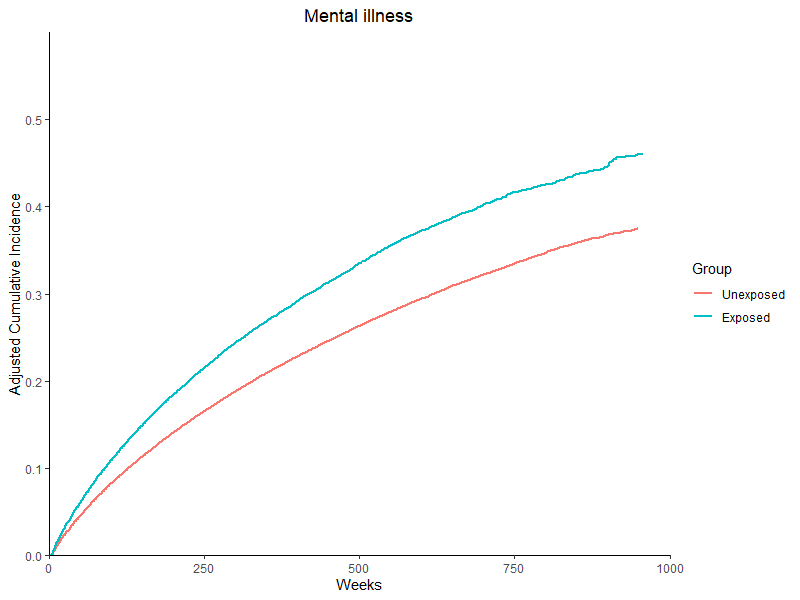 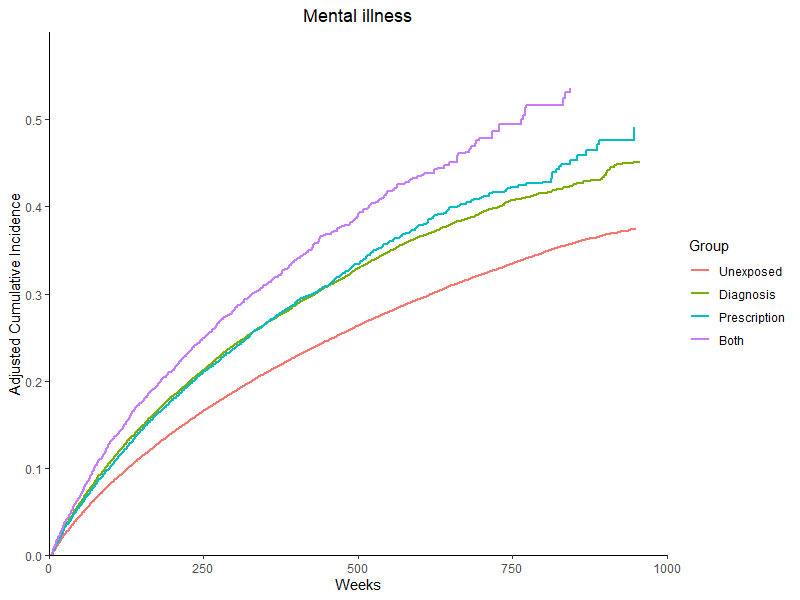 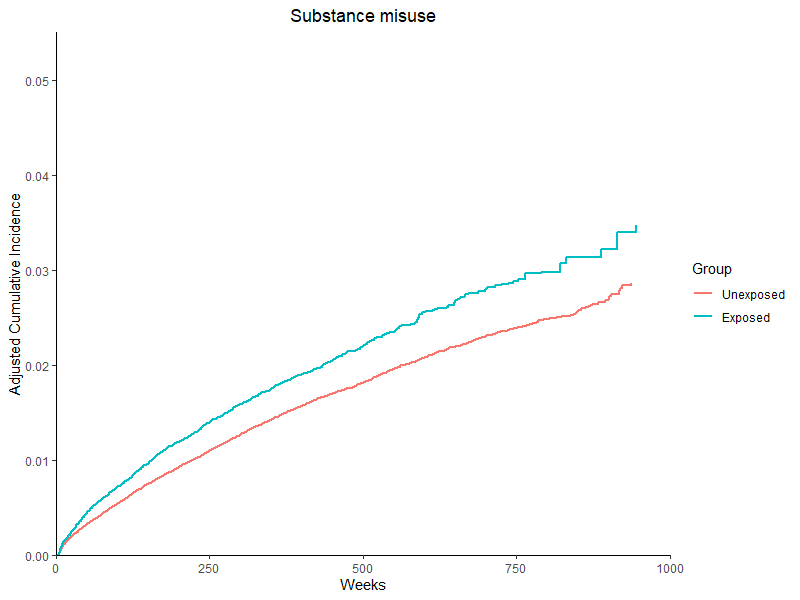 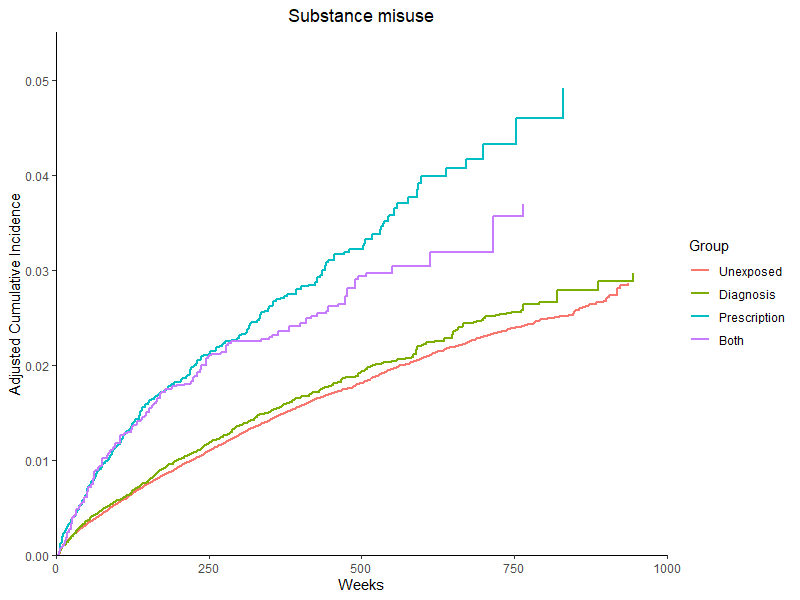 Supplementary table S27: 10-year absolute risk differences versus unexposed controlsExposure group condition prevalence comparisonsSupplementary Figure SF5: Conditions over- and under-represented within the prescription-only exposure subgroup, with exposure window restricted to age 2-24. Error bars represent uncorrected 99% confidence intervals.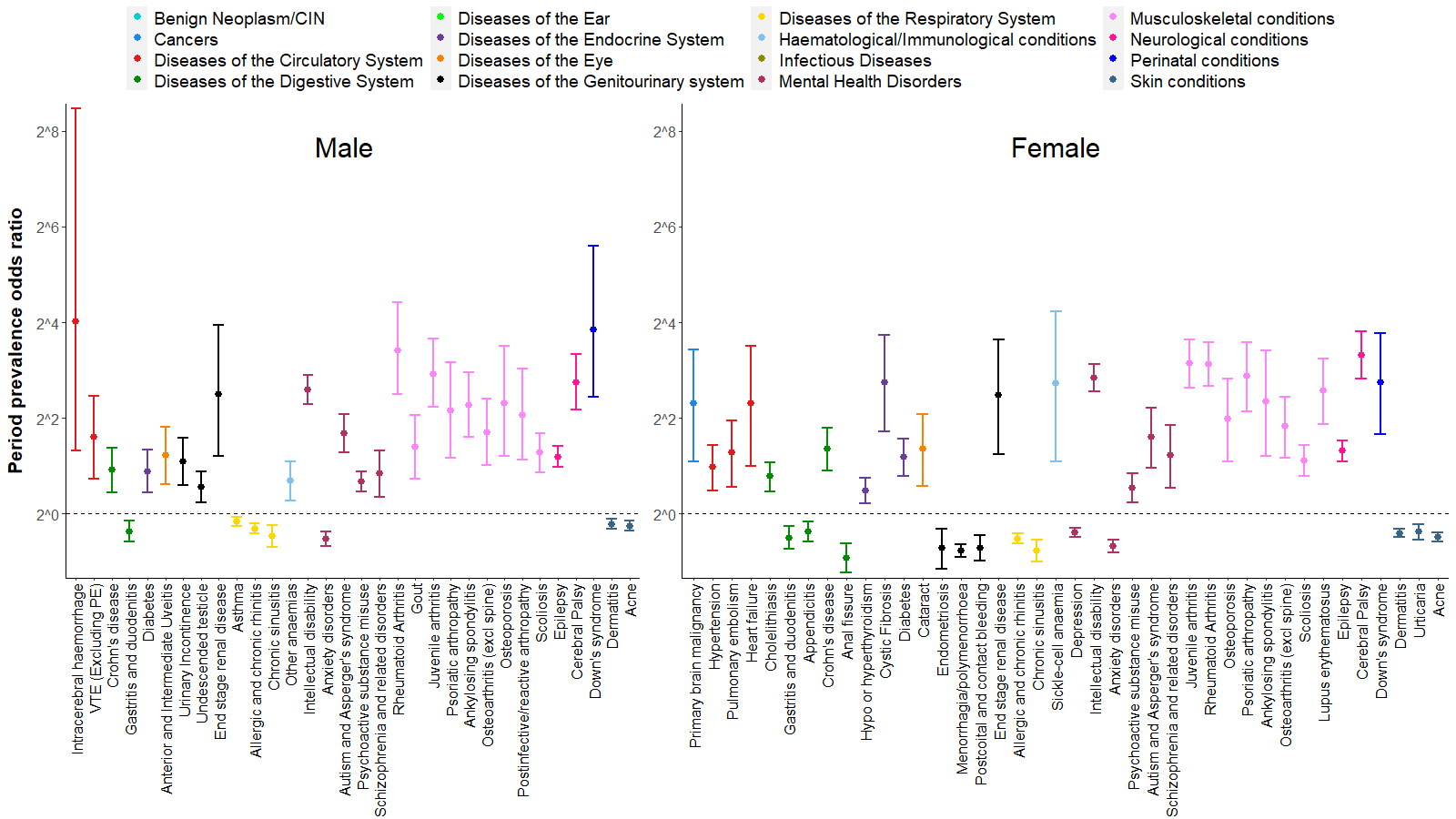 Supplementary Figure SF6: Conditions over- and under-represented within the prescription-only exposure subgroup, with exposure window restricted to age 10-24. Error bars represent uncorrected 99% confidence intervals.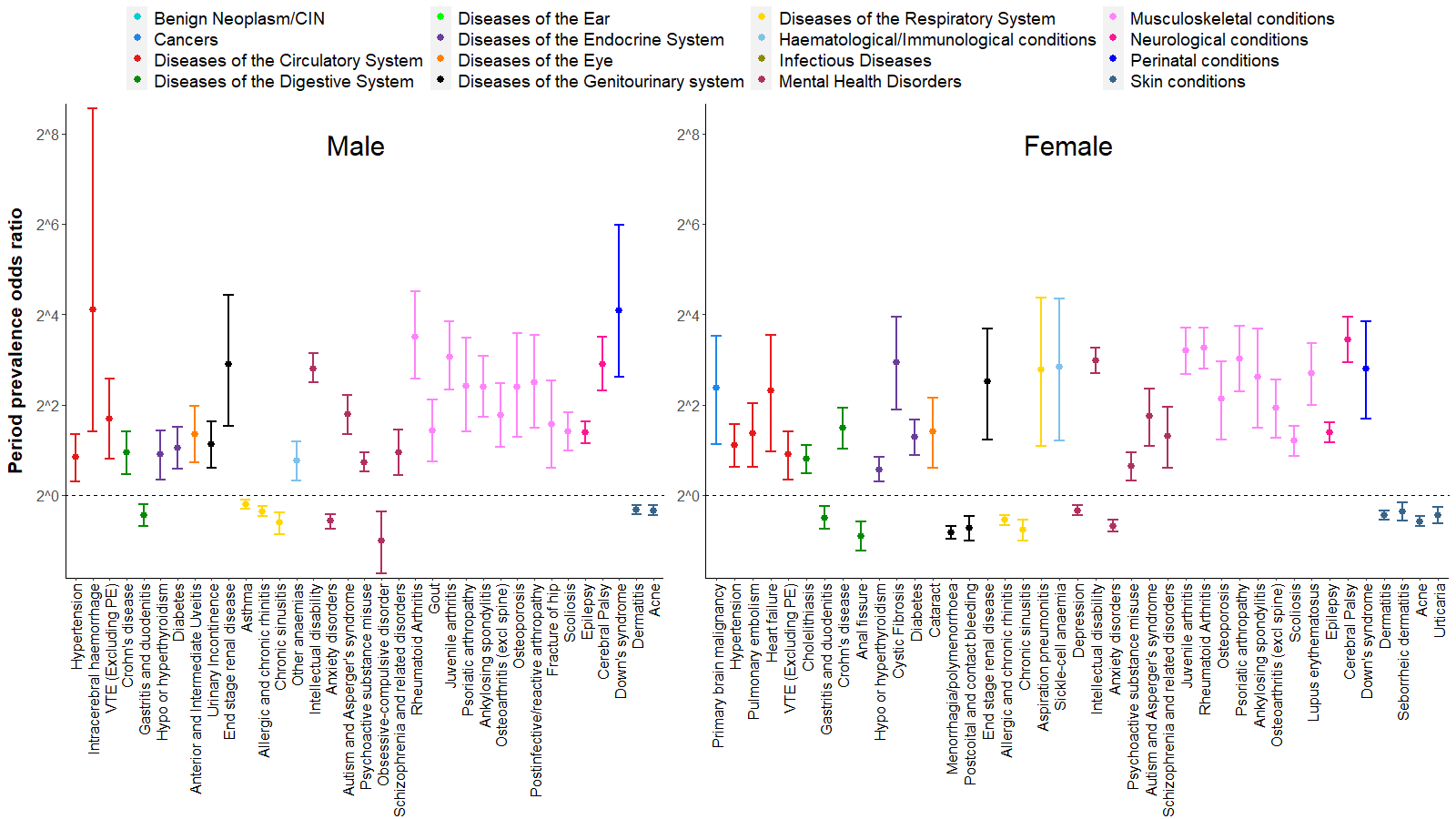 Supplementary Figure SF7: Conditions over- and under-represented within the prescription-only exposure subgroup, with anti-neuropathic medicines excluded from analgesic drug code list. Error bars represent uncorrected 99% confidence intervals.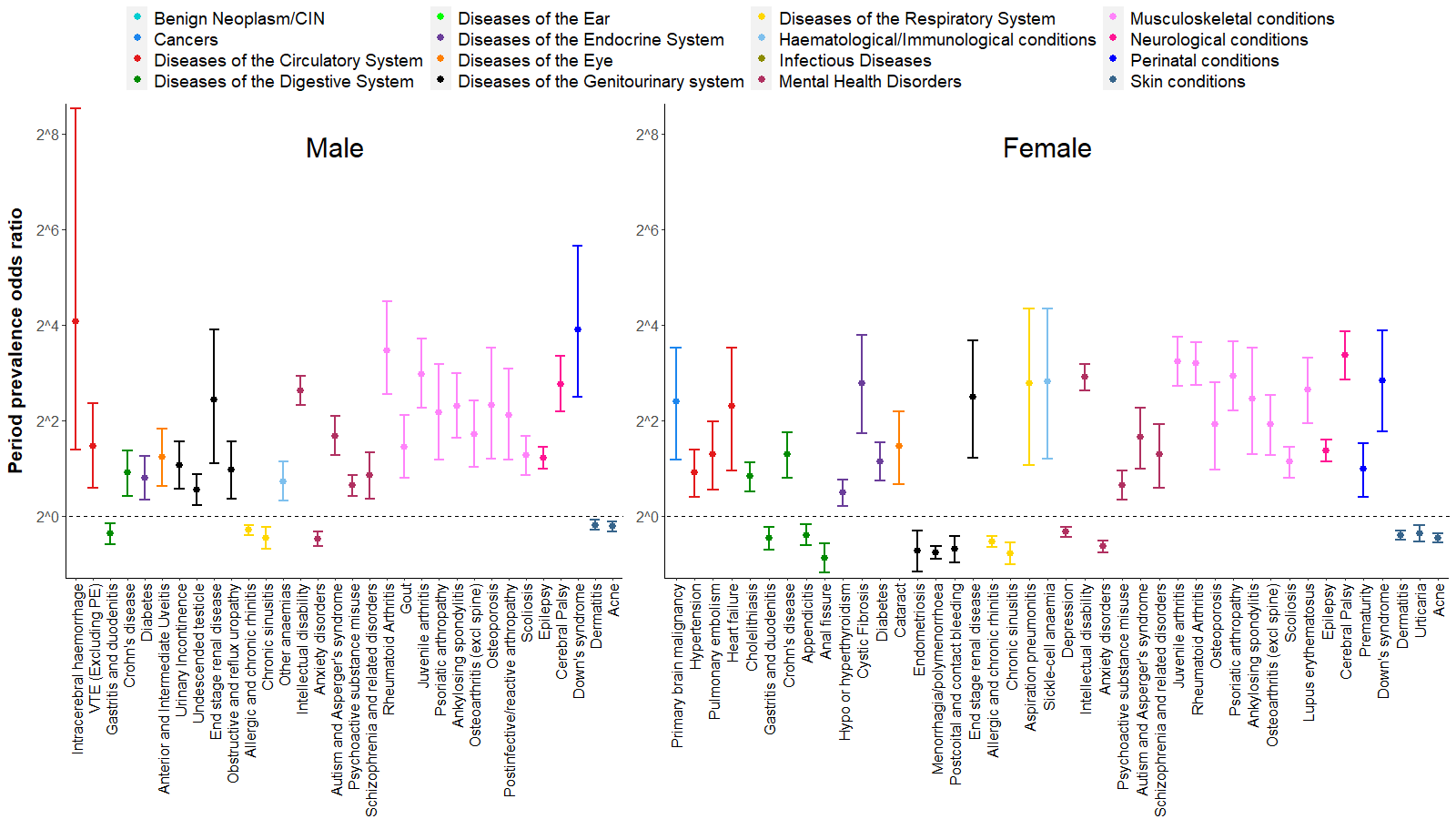 Supplementary Figure SF8: Conditions over- and under-represented within the prescription-only exposure subgroup, with over-the-counter medicines excluded from analgesic drug list. Error bars represent uncorrected 99% confidence intervals.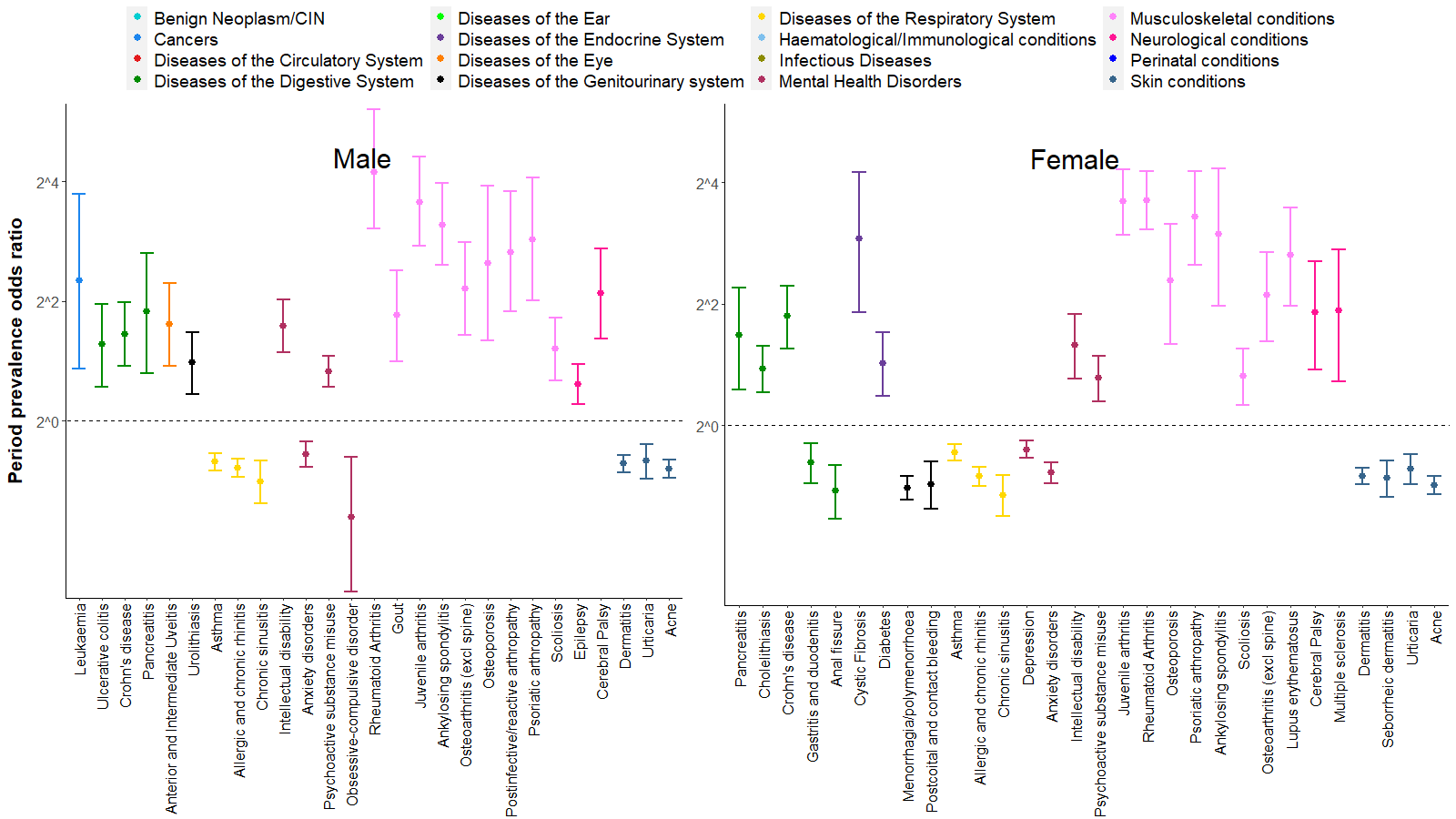 Section 7: STROBE checklist*Give information separately for cases and controls in case-control studies and, if applicable, for exposed and unexposed groups in cohort and cross-sectional studies.Note: An Explanation and Elaboration article discusses each checklist item and gives methodological background and published examples of transparent reporting. The STROBE checklist is best used in conjunction with this article (freely available on the Web sites of PLoS Medicine at http://www.plosmedicine.org/, Annals of Internal Medicine at http://www.annals.org/, and Epidemiology at http://www.epidem.com/). Information on the STROBE Initiative is available at www.strobe-statement.org.Section 8: Other methodological considerationsStudy powerFor single event survival analyses, we calculated that with 15% of the population in the exposed group, 6777 total events would be required in order to have an 80% probability of detecting a statistically significant difference between groups (two sided p-value < 0.05) if the underlying hazard ratio is 1.10. We established that a sample size of at least 361028 patients would be sufficient to capture this number of events, assuming a baseline event rate of 1500 per year, overall censoring rate of 80000 per year, and a median follow-up duration of 5 years.Assessment of the linearity of quantitative predictorsFor survival models, we assessed linearity of quantitative predictors based on three criteria: 1) we reviewed “chunk test” p-values for the non-linear terms produced using the rms::anova() function after fitting each quantitative covariate with either penalized or restricted cubic splines. These consistently supported non-linearity for the BMI variable (p<0.05 for both SM and MH outcomes, and both pooled-exposure and subgroup analyses). For year of birth, chunk tests did not support non-linearity with the SM outcome (p-values >0.2 for both pooled-exposed and subgroup analyses), but did support non-linearity against the MH outcome (p<0.05 for both pooled-exposed and subgroup analyses). 2) We plotted smoothed (LOWESS) Martingale residuals under the null proportional hazards model against each of the continuous variables (as implemented in the ggcoxfunctional() function in the survminer package), which suggested non-linear functional forms for BMI in both MH and SM outcomes. For year of birth, the Martingale residual plots appeared satisfactorily linear for the MH outcome, but not for the SM outcome. 3) We assessed sensitivity of the main exposure effect estimates to incorporation of a spline term for the continuous covariates. For both continuous variables, and regardless of whether restricted cubic splines or penalised splines were used, effect estimates (HRs) for exposures changed in the order of the third significant figure at most, namely by 0.02 (e.g. 1.82 to 1.80) when spline terms were used as opposed to linear ones. On the basis of the above, our decision was that we should use a spline term to model BMI, because although this made minimal difference to coefficient/variance estimation, there was strong and consistent evidence that its effect was non-linear. From a theoretical stand-point, we know that both overweight and underweight individuals may be at higher risk of adverse outcomes, with ‘ideal’ BMI being defined as such essentially because this range is associated with better health outcomes, so from this perspective it makes sense that BMI predicts adverse outcomes non-linearly. For year of birth, because chunk tests and plots of Martingale residuals gave conflicting evidence of linearity/non-linearity, and as this had negligible impact on coefficient and variance estimation, while rendering the model slightly more interpretable, we decided to use the linear form.For the negative binomial count model, we assessed linearity graphically and based on sensitivity of effect estimates to changing the model specification. Plots of model residuals against continuous covariates were interpreted as demonstrating adequate linearity for the year of birth variable, but non-linearity of the BMI variable. Additionally, adding a spline term for year of birth altered effect estimates (rate ratios) by what we interpreted as negligible amounts (2.02 to 2.02, 8.16 to 8.31, and 13.85 to 14.05). Hence, as for Cox models, we used the linear form of year of birth, but restricted cubic splines to model BMI.Supplementary figure SF9: Directed acyclic graph illustrating assumed causal relationship of exposures, covariates, and outcomes. 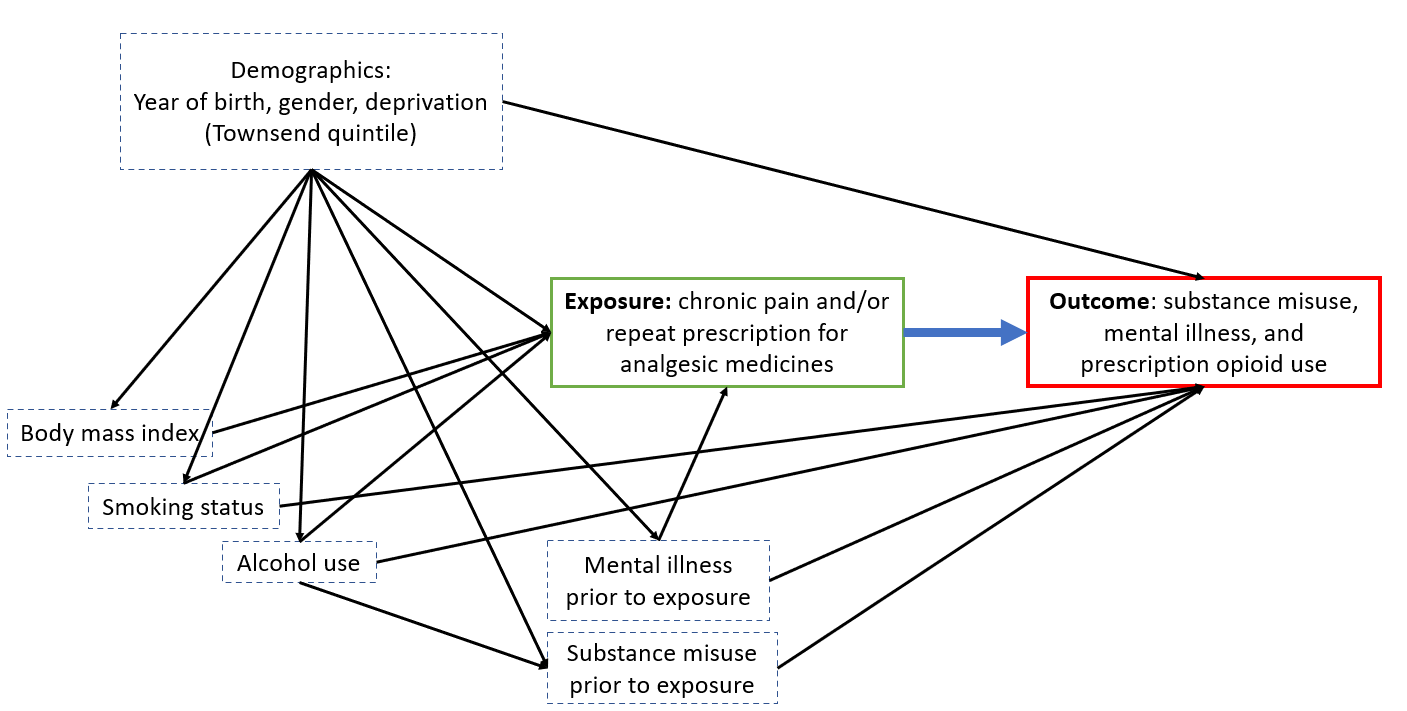 SourceAdaptations/alterationsImplementationChronic painNewly-curatedN/AIndividual considered to have chronic pain as a child or young person if one of these codes exists within their medical record before their 25th birthday. Groupings used for sub-stratified exposure analysis (by phenotype or group of phenotypes) are given in the column ‘condition’.Notes: We systematically curated a list of Read V2 clinical codes whose description we perceived to be strongly suggestive of CP. Codes describing any site or cause of pain as ‘intractable’, ‘persistent’, or ‘chronic’ were included, as were those suggesting engagement with specialist pain services. Codes for neuropathic pain and dysmenorrhoea were included, as were those for conditions categorised under chronic primary pain within ICD-11.2 As such, eligible conditions included: chronic musculoskeletal pain, fibromyalgia, chronic regional pain syndrome, erythromelalgia, neuropathic pain, chronic headache, trigeminal neuralgia, primary bladder pain, chronic or recurrent abdominal pain (including irritable bowel syndrome), dysmenorrhea, psychogenic pain, primary orofacial pain, trigeminal autonomic cephalalgia, chronic breast pain, and chronic pain without a specified cause.Codes for chronic conditions which can commonly cause secondary pain, but are not by definition conditions of chronic pain (e.g. sickle cell anaemia and inflammatory arthritides), were not included. This decision was motivated both by our hypothesis that individuals with chronic pain could be identified by prescription records, and to maintain as much specificity as possible at the potential cost of a more sensitive case definition. Our rationale was that those with an unremitting nociceptive cause of secondary pain, or with chronic pain after remission, may continue to receive analgesic medicines, and that those without ongoing pain would likely cease to receive or fill prescriptions.Mental illnessMorgan et al 2018 (anxiety spectrum, depression, self-harm and suicide, bipolar affective disorder, mental health service referral, personality disorders, schizophrenia), accessed 03/03/2021. Link: https://clinicalcodes.rss.mhs.man.ac.uk/medcodes/article/69/Windfuhr et al 2016 (eating disorders), accessed 03/03/2021. Link: https://clinicalcodes.rss.mhs.man.ac.uk/medcodes/article/38/Lists from two sources combined into one. Psychalgia, psychogenic pain, and related codes were excluded, and are considered as pain codes instead.As a baseline covariate (prior mental illness present/absent prior to start of follow-up), if one of these codes exists within an individual’s medical record prior to the 25th birthday, they are considered to have a prior mental illness. As an outcome event, first instance of one of these codes after the start of follow-up is considered the first mental illness event.Substance misuseAdapted from Gorton et al 2018, accessed 03/03/2021. Link: https://clinicalcodes.rss.mhs.man.ac.uk/medcodes/article/55/codelist/res55-substance_misuse/Additional codes were identified by browsing other published code lists and manual search of a Read V2 code browser. Added codes are marked with ‘New’ in the ‘Source’ column.As a baseline covariate (prior substance misuse present/absent prior to start of follow-up), if any one of these codes exists within an individual’s medical record prior to the 25th birthday, they are considered to have prior substance misuse. As an outcome event, first instance of one of the codes marked ‘FALSE’ in the column ‘Past’ is considered the first substance misuse event.EpilepsyKuan et al 2019, accessed 02/01/2022. Link: https://portal.caliberresearch.org/phenotypes/kuan-epilepsy-wg2um5mf2unhq57ya44gzlNoneAs a confounding/exclusionary diagnosis, presence of any one of these codes prior-to or up to six months post-exposure to a gabapentinoid.Cerebral palsyKuan et al 2019, accessed 02/01/2022. Link: https://portal.caliberresearch.org/phenotypes/kuan-cerebral-palsy-lowh6jee99hfyv6wwxwa8jNoneAs a baseline covariate (cerebral palsy present/absent prior to start of follow-up), if any one of these codes exists within an individual’s medical record prior to the 25th birthday, they are considered to have prior cerebral palsy.Autistic spectrum disorderKuan et al 2019, accessed 02/01/2022. Link: https://portal.caliberresearch.org/phenotypes/kuan-autism-ywsdewqkrrrzhmofaarkmpNoneAs a baseline covariate (Autistic spectrum disorder present/absent prior to start of follow-up), if any one of these codes exists within an individual’s medical record prior to the 25th birthday, they are considered to have prior autistic spectrum disorder.Intellectual disabilityKuan et al 2019, accessed 02/01/2022. Link: https://portal.caliberresearch.org/phenotypes/kuan-intell-dz-nmjhav5bgsxc8ownrqqaesNoneAs a baseline covariate (Intellectual disability present/absent prior to start of follow-up), if any one of these codes exists within an individual’s medical record prior to the 25th birthday, they are considered to have prior intellectual disability.MalignancyKuan et al 2019, accessed 02/01/2022. Link: https://phenotypes.healthdatagateway.org/phenotypes/All code lists including the string “Malignancy” in the title were combined into one listAs a baseline covariate (Prior malignancy present/absent prior to start of follow-up), if any one of these codes exists within an individual’s medical record prior to the 25th birthday, they are considered to have prior malignancy.SmokingGeorge et al 2013, accessed 02/01/2022. Link: https://www.caliberresearch.org/portal/show/smoking_status_gprdTwo codes categorized as ‘Ex or current smoker’ were instead categorized as ‘Unknown’As a baseline covariate, the most recent event prior to the 25th birthday was used. Both diagnostic codes and associated health data were queried. Ex-smoker classification was contingent on a previous ‘Smoker’ or ‘Ex-smoker’ code existing in the medical record. Non-smoker classification was contingent on no previous ‘Smoker’ or ‘Ex-smoker’ codes. This procedure followed an algorithm recommended in IQVIA research guidance documentation.Alcohol consumptionIQVIA research guidance documentationN/AAs a baseline covariate, the most recent alcohol consumption status event recorded in the associated health data file prior to the 25th birthday was used. Body mass indexIQVIA research guidance documentationN/AAs a baseline covariate, the most recent body mass index event recorded in the associated health data file prior to the 25th birthday was used. Values <13 and >60 were excluded.Analgesic medicinesHand-curated from drug code dictionary provided by IQVIAN/AIndividual considered exposed to a repeat prescription for an analgesic if any one of these codes existed (and was associated with a flag denoting a repeat prescription) within their medical record prior to the 25th birthday. For gabapentinoids, repeat prescription events were not eligible exposures if there existed a code for mental illness or epilepsy (as defined above) prior-to or up to six months after the prescription event. For antidepressants, repeat prescription events were not eligible exposures if there existed a code for mental illness prior-to or up to six months after the prescription event. Groupings for sub-stratified exposure analysis (by class of analgesic) are given in the column ‘class’.Notes: We included a list of drugs that are commonly prescribed for pain-relief, including (exhaustively) the following active substances: paracetamol, ibuprofen, diclofenac, naproxen, aspirin, codeine, dihydrocodeine, tramadol, oxycodone, morphine, fentanyl, buprenorphine, diamorphine, gabapentin, pregabalin, duloxetine, and amitriptyline. This list was reviewed by two clinicians and certain formulations were excluded if judged likely to be used for non-pain indications (e.g. buccal/sublingual buprenorphine).We recognised that certain substances may have common alternative uses; pregabalin and gabapentin are often used in epilepsy and mental illness, and amitriptyline and duloxetine are also commonly used in mental illness. Therefore, prescriptions of these medicines were not considered eligible as exposures if there existed a relevant diagnosis of one these conditions prior-to or up to six months after the prescription. We also performed a sensitivity analysis excluding these agents altogether.For anti-neuropathic drugs we included only agents recommended as initial treatment in NICE guidance (CG173). Other anti-neuropathic medicines were not included as these were not licensed for the management of neuropathic pain and/or were perceived to have important alternative indications (e.g. nortriptyline which is not licensed for neuropathic pain and can also be used for nocturnal enuresis).Townsend quintileIQVIA research guidance documentationN/ATownsend score is a measure of deprivation in a given geographical location based on four variables which correlate with deprivation. Higher scores indicate higher deprivation, and within the IMRD database individuals are assigned a Townsend quintile based on the score associated with the location of their registered practice at a given time. We identified the most recent Townsend quintile assigned to a given individual before their 25th birthday when they entered follow-up, and this was used as their value for this covariate.descriptioncodeconditionH/O: migraine1474.00migraineH/O migraine with aura1474000migraineHistory of irritable bowel syndrome14CF.00abdoH/O: dysmenorrhoea1574.00menstrualH/O: painful periods1574.11menstrualChronic low back pain16C9.00mskAbdominal migraine - symptom1967.00migraineCentral post-stroke pain1M4..00neuropathicChronic pain1M52.00chronic_painDiabetic peripheral neuropathic pain1M8..00neuropathicIntractable breast pain26BD.00breastPersistent mastalgia26BF.00breastChronic pain review66n..00chronic_painDelivery of rehabilitation for pain syndromes7P21200chronic_painRefer to pain clinic8H69.00chronic_painReferral to back pain clinic8HTH.00mskPrivate referral to pain management service8HVk.00chronic_painPain management (specialty)9b8F.00chronic_painSeen in pain clinic9N1k.00chronic_painUnder care of pain management specialist9NNh.00chronic_painPost-herpetic neuralgiaA531.11neuropathicPostherpetic trigeminal neuralgiaA531200tgnPostzoster neuralgiaA531500neuropathicChronic pain syndromeE278.00chronic_painPsychogenic pain unspecifiedE278000psychogenicPsychalgia NOSE278z00psychogenic[X]Persistent somatoform pain disorderEu45400psychogenic[X]PsychalgiaEu45411psychogenic[X]Psychogenic backacheEu45412psychogenic[X]Somatoform headacheEu45413psychogenic[X]Somatoform pain disorderEu45414psychogenic[X]Chronic pain personality syndromeEu62y11psychogenicShoulder-hand syndromeF173.00crps_erythromelMigraineF26..00migraineClassical migraineF260.00migraineCommon migraineF261.00migraineAtypical migraineF261000migraineSick headacheF261100migraineCommon migraine NOSF261z00migraineMigraine variantsF262.00migraineCluster headacheF262000tacHorton's (histamine) neuralgiaF262100tacAbdominal migraineF262200migraineBasilar migraineF262300migraineOphthalmic migraineF262400migrainePeriodic migrainous neuralgiaF262500migrainePeriodic migrainous neuralgiaF262500migraineChronic paroxysmal hemicraniaF262700tacFrequent episodic tension-type headacheF262A00other_headacheChronic tension-type headacheF262B00other_headacheShortlasting, unilateral, neuralgiform pain with conjunctival injection and tearing syndromeF262C00tacShortlasting, unilateral, neuralgiform pain with conjunctival injection and tearing syndromeF262C00tacParoxysmal hemicraniaF262D00tacTrigeminal autonomic cephalalgiaF262E00tacMigraine variant NOSF262z00migraineOther forms of migraineF26y.00migraineHemiplegic migraineF26y000migraineOphthalmoplegic migraineF26y100migraineStatus migrainosusF26y200migraineComplicated migraineF26y300migraineOther forms of migraine NOSF26yz00migraineMigraine NOSF26z.00migrainePost-herpetic trigeminal neuralgiaF300.00tgnOther specified trigeminal neuralgiaF301.00tgnTic douloureuxF301000tgnTrigeminal neuralgia NOSF301z00tgnGlossopharyngeal neuralgiaF321.00neuropathicPhantom limb syndrome with painF336000neuropathicCausalgiaF344.00crps_erythromelComplex regional pain syndrome type IIF347.00crps_erythromelMorton's neuralgiaF356100neuropathicComplex regional pain syndromeF369.00crps_erythromelChronic regional pain syndromeF369.11crps_erythromelChronic painful diabetic neuropathyF372100neuropathic[X]Chronic headache disorderFyu5E00other_headache[X]Retrobulbar neuritis in diseases classified elsewhereFyuJ100neuropathicErythromelalgiaG73y800crps_erythromelErythralgiaG73y811crps_erythromelTemporomandibular joint-pain-dysfunction syndromeJ046400primary_orofacialBurning mouth syndromeJ08zC00primary_orofacialIrritable bowel syndromeJ521.11abdoIrritable bowel syndrome with diarrhoeaJ521000abdoIrritable bowel syndrome characterised by constipationJ521100abdoIrritable bowel syndrome characterised by alternating bowel habitJ521200abdoChronic interstitial cystitisK151.00primary_bladderHunner's ulcerK151000primary_bladderPanmural fibrosis of bladderK151100primary_bladderSubmucous cystitisK151200primary_bladderChronic interstitial cystitis NOSK151z00primary_bladderMittelschmerz - ovulation painK582.00menstrualPainful menorrhoeaK583.11menstrualPrimary dysmenorrhoeaK583000menstrualSecondary dysmenorrhoeaK583100menstrualMigraine - menstrualK584.11migrainePostlaminectomy syndromeN12A.00mskPostlaminectomy syndrome of unspecified siteN12A000mskCervical postlaminectomy syndromeN12A100mskThoracic postlaminectomy syndromeN12A200mskLumbar postlaminectomy syndromeN12A300mskPostlaminectomy syndrome NOSN12Az00mskProlapsed lumbar intervertebral disc with sciaticaN12C400mskLumbago with sciaticaN142000mskSciaticaN143.00neuropathicThoracic neuritis, unspecifiedN144000neuropathicThoracic nerve root painN144011neuropathicScapulohumeral fibrositisN212100fibromyalgiaFibrositis unspecifiedN240100fibromyalgiaFibrositis of neckN240500fibromyalgiaFibrositis armN240600fibromyalgiaNeuralgia unspecifiedN242000neuropathicNeuropathic painN242300neuropathicFibromyalgiaN248.00fibromyalgiaMyofascial pain syndromeN248000fibromyalgiaPiriformis syndromeN248100neuropathicAlgoneurodystrophyN337.00crps_erythromelAlgoneurodystrophyN337.00crps_erythromelAlgodystrophyN337.11crps_erythromelSudek's atrophyN337100crps_erythromelReflex sympathetic dystrophyN337112crps_erythromelAlgodystrophy of handN337200crps_erythromelAlgodystrophy of kneeN337300crps_erythromelAlgodystrophy of footN337400crps_erythromelAlgoneurodystrophy NOSN337z00crps_erythromelComplex regional pain syndrome type IN33C.00crps_erythromel[D]Chronic intractable painR00zC00chronic_pain[D]Abdominal migraineR090D00migraine[D]Recurrent acute abdominal painR090E00abdo[D]Functional abdominal pain syndromeR090P00abdo[X]Other chronic painRyu7000chronic_painIrritable colon - irritable bowel syndromeJ521.00abdoManagement of irritable bowel syndrome8Cm..00abdoSpastic colonJ521.13abdoMigraine prophylaxis8B6N.00migraineMigraine with auraF260.11migraineMigraine without auraF261.11migraineMigraine induced by oestrogen contraceptiveF262800migraineMoebius' ophthalmoplegic migraF26y111migraine[X]Other migraineFyu5300migraine[X]Psychogenic dysmenorrhoeaEu45y11menstrualDysmenorrhoeaK583.00menstrualPainful menstruationK583.12menstrualPeriod painsK583.13menstrualSpasmodic dysmenorrhoeaK583.14menstrualH/O: trigeminal neuralgia1475.00tgndescriptioncodesourceo/e - panic attack225J.00Anxiety_spectrumAntiphobic therapy8G52.00Anxiety_spectrumanxiety management training8G94.00Anxiety_spectrumreferral for guided self-help for anxiety8HHp.00Anxiety_spectrumNeurotic; personality and other nonpsychotic disordersE2...00Anxiety_spectrumNeurotic disordersE20..00Anxiety_spectrumanxiety statesE200.00Anxiety_spectrumanxiety state unspecifiedE200000Anxiety_spectrumpanic disorderE200100Anxiety_spectrumpanic attackE200111Anxiety_spectrumgeneralised anxiety disorderE200200Anxiety_spectrumanxiety with depressionE200300Anxiety_spectrumchronic anxietyE200400Anxiety_spectrumrecurrent anxietyE200500Anxiety_spectrumanxiety state nosE200z00Anxiety_spectrumHysteriaE201.00Anxiety_spectrumHysteria unspecifiedE201000Anxiety_spectrumHysterical blindnessE201100Anxiety_spectrumHysterical deafnessE201200Anxiety_spectrumHysterical tremorE201300Anxiety_spectrumHysterical paralysisE201400Anxiety_spectrumHysterical seizuresE201500Anxiety_spectrumFit - hystericalE201511Anxiety_spectrumOther conversion disorderE201600Anxiety_spectrumAstasia - abasia; hystericalE201611Anxiety_spectrumGlobus hystericusE201612Anxiety_spectrumHysterical amnesiaE201700Anxiety_spectrumHysterical fugueE201800Anxiety_spectrumMultiple personalityE201900Anxiety_spectrumDissociative reaction unspecifiedE201A00Anxiety_spectrumCompensation neurosisE201B00Anxiety_spectrumPhantom pregnancyE201C00Anxiety_spectrumHysteria NOSE201z00Anxiety_spectrumAphonia - hystericalE201z11Anxiety_spectrumAtaxia - hystericalE201z12Anxiety_spectrumGanser's syndrome - hystericalE201z13Anxiety_spectrumPhobic disordersE202.00Anxiety_spectrumPhobia unspecifiedE202000Anxiety_spectrumagoraphobia with panic attacksE202100Anxiety_spectrumSocial phobic disordersE202.11Anxiety_spectrumPhobic anxietyE202.12Anxiety_spectrumAgoraphobia without mention of panic attacksE202200Anxiety_spectrumSocial phobia; fear of eating in publicE202300Anxiety_spectrumSocial phobia; fear of public speakingE202400Anxiety_spectrumSocial phobia; fear of public washingE202500Anxiety_spectrumAcrophobiaE202600Anxiety_spectrumAnimal phobiaE202700Anxiety_spectrumClaustrophobiaE202800Anxiety_spectrumFear of crowdsE202900Anxiety_spectrumFear of flyingE202A00Anxiety_spectrumCancer phobiaE202B00Anxiety_spectrumDental phobiaE202C00Anxiety_spectrumFear of deathE202D00Anxiety_spectrumFear of pregnancyE202E00Anxiety_spectrumPhobic disorder NOSE202z00Anxiety_spectrumWeight fixationE202z11Anxiety_spectrumNeurasthenia - nervous debilityE205.00Anxiety_spectrumNervous exhaustionE205.11Anxiety_spectrumDepersonalisation syndromeE206.00Anxiety_spectrumHypochondriasisE207.00Anxiety_spectrumOther neurotic disordersE20y.00Anxiety_spectrumSomatization disorderE20y000Anxiety_spectrumBriquet's disorderE20y011Anxiety_spectrumWriter's cramp neurosisE20y100Anxiety_spectrumOther occupational neurosisE20y200Anxiety_spectrumPsychasthenic neurosisE20y300Anxiety_spectrumOther neurotic disorder NOSE20yz00Anxiety_spectrumNeurotic disorder NOSE20z.00Anxiety_spectrumNervous breakdownE20z.11Anxiety_spectrumPhysiological malfunction arising from mental factorsE26..00Anxiety_spectrumPsychogenic musculoskeletal symptomsE260.00Anxiety_spectrumPsychogenic paralysisE260000Anxiety_spectrumPsychogenic torticollisE260100Anxiety_spectrumPsychogenic musculoskeletal symptoms NOSE260z00Anxiety_spectrumPsychogenic respiratory symptomsE261.00Anxiety_spectrumPsychogenic air hungerE261000Anxiety_spectrumPsychogenic coughE261100Anxiety_spectrumPsychogenic hiccoughE261200Anxiety_spectrumPsychogenic hyperventilationE261300Anxiety_spectrumPsychogenic yawningE261400Anxiety_spectrumPsychogenic aphoniaE261500Anxiety_spectrumPsychogenic respiratory symptom NOSE261z00Anxiety_spectrumPsychogenic cardiovascular symptomsE262.00Anxiety_spectrumCardiac neurosisE262000Anxiety_spectrumNeurocirculatory astheniaE262200Anxiety_spectrumPsychogenic cardiovascular disorderE262300Anxiety_spectrumPsychogenic cardiovascular symptom NOSE262z00Anxiety_spectrumPsychogenic skin symptomsE263.00Anxiety_spectrumPsychogenic pruritusE263000Anxiety_spectrumPsychogenic skin symptoms NOSE263z00Anxiety_spectrumPsychogenic gastrointestinal tract symptomsE264.00Anxiety_spectrumPsychogenic aerophagyE264000Anxiety_spectrumAir swallowing - excessiveE264011Anxiety_spectrumGlobus abdominalisE264.11Anxiety_spectrumCyclical vomiting - psychogenicE264200Anxiety_spectrumPsychogenic diarrhoeaE264300Anxiety_spectrumPsychogenic dyspepsiaE264400Anxiety_spectrumPsychogenic constipationE264500Anxiety_spectrumPsychogenic gastrointestinal tract symptom NOSE264z00Anxiety_spectrumPsychogenic genitourinary tract symptomsE265.00Anxiety_spectrumPsychogenic vaginismusE265100Anxiety_spectrumPsychogenic dysmenorrheaE265200Anxiety_spectrumPsychogenic dysuriaE265300Anxiety_spectrumPsychogenic genitourinary tract symptom NOSE265z00Anxiety_spectrumPsychogenic symptom of special sense organE267.00Anxiety_spectrumOther psychogenic malfunctionE26y.00Anxiety_spectrumBruxism (teeth grinding)E26y000Anxiety_spectrumOther psychogenic malfunction NOSE26yz00Anxiety_spectrumPsychosomatic disorder NOSE26z.00Anxiety_spectrumPsychalgiaE278.00Anxiety_spectrumPsychogenic pain unspecifiedE278000Anxiety_spectrumPsychogenic backacheE278200Anxiety_spectrumPsychalgia NOSE278z00Anxiety_spectrumAcute reaction to stressE28..00Anxiety_spectrumacute panic state due to acute stress reactionE280.00Anxiety_spectrumAcute fugue state due to acute stress reactionE281.00Anxiety_spectrumCombat fatigueE28..11Anxiety_spectrumAcute stupor state due to acute stress reactionE282.00Anxiety_spectrumOther acute stress reactionsE283.00Anxiety_spectrumAcute situational disturbanceE283000Anxiety_spectrumAcute posttrauma stress stateE283100Anxiety_spectrumOther acute stress reaction NOSE283z00Anxiety_spectrumStress reaction causing mixed distrurbance of emotion/conductE284.00Anxiety_spectrumAcute stress reaction NOSE28z.00Anxiety_spectrumExamination fearE28z.11Anxiety_spectrumFlying phobiaE28z.12Anxiety_spectrumStage frightE28z.13Anxiety_spectrumAdjustment reactionE29..00Anxiety_spectrumGrief reactionE290000Anxiety_spectrumBereavement reactionE290011Anxiety_spectrumAdjustment reaction; predominant disturbance other emotionsE292.00Anxiety_spectrumseparation anxiety disorderE292000Anxiety_spectrumAdolescent emancipation disorderE292100Anxiety_spectrumEarly adult emancipation disorderE292200Anxiety_spectrumSpecific academic or work inhibitionE292300Anxiety_spectrumSpecific academic or work inhibitionE292311Anxiety_spectrumSpecific work inhibitionE292312Anxiety_spectrumAdjustment reaction with anxious moodE292400Anxiety_spectrumCulture shockE292500Anxiety_spectrumAdjustment reaction with mixed disturbance of emotionE292y00Anxiety_spectrumAdjustment reaction with disturbance of other emotion NOSE292z00Anxiety_spectrumAdjustment reaction with aggressionE293000Anxiety_spectrumAdjustment reaction with antisocial behaviourE293100Anxiety_spectrumAdjustment reaction with destructivenessE293200Anxiety_spectrumAdjustment reaction with disturbance emotion and conductE294.00Anxiety_spectrumOther adjustment reactionsE29y.00Anxiety_spectrumConcentration camp syndromeE29y000Anxiety_spectrumOther post-traumatic stress disorderE29y100Anxiety_spectrumAdjustment reaction with physical symptomsE29y200Anxiety_spectrumElective mutism due to an adjustment reactionE29y300Anxiety_spectrumAdjustment reaction due to hospitalisationE29y400Anxiety_spectrumOther adjustment reaction with withdrawalE29y500Anxiety_spectrumOther adjustment reactions NOSE29yz00Anxiety_spectrumAdjustment reaction NOSE29z.00Anxiety_spectrumdisturbance of anxiety and fearfulness childhood/adolescentE2D0.00Anxiety_spectrumchildhood and adolescent overanxiousness disturbanceE2D0000Anxiety_spectrumdisturbance anxiety and fearfulness childhood/adolescent nosE2D0z00Anxiety_spectrumOther specified neuroses or other mental disordersE2y..00Anxiety_spectrumNeuroses or other mental disorder NOSE2z..00Anxiety_spectrum[X]Organic anxiety disorderEu05400Anxiety_spectrum[x]persistant anxiety depressionEu34114Anxiety_spectrum[X]Neurotic; stress - related and somoform disordersEu4..00Anxiety_spectrum[x]phobic anxiety disordersEu40.00Anxiety_spectrum[X]AgoraphobiaEu40000Anxiety_spectrum[X]Agoraphobia without history of panic disorderEu40011Anxiety_spectrum[x]panic disorder with agoraphobiaEu40012Anxiety_spectrum[X]Social phobiasEu40100Anxiety_spectrum[X]Social neurosisEu40112Anxiety_spectrum[X]Specific (isolated) phobiasEu40200Anxiety_spectrum[X]AcrophobiaEu40211Anxiety_spectrum[X]Animal phobiasEu40212Anxiety_spectrum[X]ClaustrophobiaEu40213Anxiety_spectrum[X]Simple phobiaEu40214Anxiety_spectrum[x]other phobic anxiety disordersEu40y00Anxiety_spectrum[x]phobic anxiety disorder; unspecifiedEu40z00Anxiety_spectrum[X]Phobia NOSEu40z11Anxiety_spectrum[X]Phobic state NOSEu40z12Anxiety_spectrum[x]other anxiety disordersEu41.00Anxiety_spectrum[x]panic disorder [episodic paroxysmal anxiety]Eu41000Anxiety_spectrum[x]panic attackEu41011Anxiety_spectrum[x]panic stateEu41012Anxiety_spectrum[x]generalized anxiety disorderEu41100Anxiety_spectrum[x]anxiety neurosisEu41111Anxiety_spectrum[x]anxiety reactionEu41112Anxiety_spectrum[x]anxiety stateEu41113Anxiety_spectrum[x]mixed anxiety and depressive disorderEu41200Anxiety_spectrum[x]mild anxiety depressionEu41211Anxiety_spectrum[x]other mixed anxiety disordersEu41300Anxiety_spectrum[x]other specified anxiety disordersEu41y00Anxiety_spectrum[x]anxiety hysteriaEu41y11Anxiety_spectrum[x]anxiety disorder; unspecifiedEu41z00Anxiety_spectrum[x]anxiety nosEu41z11Anxiety_spectrum[X]Reaction to severe stress; and adjustment disordersEu43.00Anxiety_spectrum[X]Acute stress reactionEu43000Anxiety_spectrum[X]Acute crisis reactionEu43011Anxiety_spectrum[X]Acute reaction to stressEu43012Anxiety_spectrum[X]Combat fatigueEu43013Anxiety_spectrum[X]Crisis stateEu43014Anxiety_spectrum[X]Psychic shockEu43015Anxiety_spectrum[X]Post - traumatic stress disorderEu43100Anxiety_spectrum[X]Traumatic neurosisEu43111Anxiety_spectrum[X]Adjustment disordersEu43200Anxiety_spectrum[X]Culture shockEu43211Anxiety_spectrum[X]Grief reactionEu43212Anxiety_spectrum[X]Hospitalism in childrenEu43213Anxiety_spectrum[X]Acute post-traumatic stress disorder follow military combEu43300Anxiety_spectrum[X]Chron post-traumatic stress disorder follow military combEu43400Anxiety_spectrum[X]Other reactions to severe stressEu43y00Anxiety_spectrum[X]Reaction to severe stress; unspecifiedEu43z00Anxiety_spectrum[X]Dissociative [conversion] disordersEu44.00Anxiety_spectrum[X]Dissociative amnesiaEu44000Anxiety_spectrum[X]Dissociative fugueEu44100Anxiety_spectrum[X]Conversion hysteriaEu44.11Anxiety_spectrum[X]Conversion reactionEu44.12Anxiety_spectrum[X]HysteriaEu44.13Anxiety_spectrum[X]Dissociative stuporEu44200Anxiety_spectrum[X]Trance and possession disordersEu44300Anxiety_spectrum[X]Dissociative motor disordersEu44400Anxiety_spectrum[X]Psychogenic aphoniaEu44411Anxiety_spectrum[X]Psychogenic dysphoniaEu44412Anxiety_spectrum[X]Dissociative convulsionsEu44500Anxiety_spectrum[X]PseudoseizuresEu44511Anxiety_spectrum[X]Dissociative anaesthesia and sensory lossEu44600Anxiety_spectrum[X]Psychogenic deafnessEu44611Anxiety_spectrum[X]Mixed dissociative [conversion] disordersEu44700Anxiety_spectrum[X]Other dissociative [conversion] disordersEu44y00Anxiety_spectrum[X]Ganser's syndromeEu44y11Anxiety_spectrum[X]Multiple personalityEu44y12Anxiety_spectrum[X]Psychogenic confusionEu44y13Anxiety_spectrum[X]Psychogenic twilight stateEu44y14Anxiety_spectrum[X]Dissociative [conversion] disorder; unspecifiedEu44z00Anxiety_spectrum[X]Somatoform disordersEu45.00Anxiety_spectrum[X]Somatization disorderEu45000Anxiety_spectrum[X]Multiple psychosomatic disorderEu45011Anxiety_spectrum[X]Briquet's syndromeEu45012Anxiety_spectrum[X]Undifferentiated somatoform disorderEu45100Anxiety_spectrum[X]Undifferentiated psychosomatic disorderEu45111Anxiety_spectrum[X]Hypochondriacal disorderEu45200Anxiety_spectrum[X]Body dysmorphic disorderEu45211Anxiety_spectrum[X]Dysmorphophobia nondelusionalEu45212Anxiety_spectrum[X]Hypochondriacal neurosisEu45213Anxiety_spectrum[X]HypochondriasisEu45214Anxiety_spectrum[X]NosophobiaEu45215Anxiety_spectrum[X]Somatoform autonomic dysfunctionEu45300Anxiety_spectrum[X]Cardiac neurosisEu45311Anxiety_spectrum[X]Da Costa's syndromeEu45312Anxiety_spectrum[X]Gastric neurosisEu45313Anxiety_spectrum[X]Neurocirculatory astheniaEu45314Anxiety_spectrum[X]Psychogenic coughEu45316Anxiety_spectrum[X]Psychogenic diarrhoeaEu45317Anxiety_spectrum[X]Psychogenic dyspepsiaEu45318Anxiety_spectrum[X]Psychogenic dysuriaEu45319Anxiety_spectrum[X]Psychogenic flatulenceEu45320Anxiety_spectrum[X]Psychogenic hiccoughEu45321Anxiety_spectrum[X]Psychogenic hyperventilatEu45322Anxiety_spectrum[X]Psychogenic freq micturitEu45323Anxiety_spectrum[X]Psychogenic IBSEu45324Anxiety_spectrum[X]Psychogenic pylorospasmEu45325Anxiety_spectrum[X]Persistent somatoform pain disorderEu45400Anxiety_spectrum[X]PsychalgiaEu45411Anxiety_spectrum[X]Psychogenic backacheEu45412Anxiety_spectrum[X]Psychogenic headacheEu45413Anxiety_spectrum[X]Somatoform pain disorderEu45414Anxiety_spectrum[X]Globus pharyngeusEu45500Anxiety_spectrum[X]Globus hystericusEu45511Anxiety_spectrum[X]Other somatoform disordersEu45y00Anxiety_spectrum[X]Psychogenic dysmenorrhoeaEu45y11Anxiety_spectrum[X]Globus hystericusEu45y12Anxiety_spectrum[X]Psychogenic pruritisEu45y13Anxiety_spectrum[X]Psychogenic torticollisEu45y14Anxiety_spectrum[X]Somatoform disorder; unspecifiedEu45z00Anxiety_spectrum[X]Psychosomatic disorder NOSEu45z11Anxiety_spectrum[X]Other neurotic disordersEu46.00Anxiety_spectrum[X]NeurastheniaEu46000Anxiety_spectrum[X]Fatigue syndromeEu46011Anxiety_spectrum[X]Depersonalization - derealization syndromeEu46100Anxiety_spectrum[X]Other specified neurotic disordersEu46y00Anxiety_spectrum[X]Briquet's disorderEu46y11Anxiety_spectrum[X]Dhat syndromeEu46y12Anxiety_spectrum[X]Occupational neurosis; including writer's crampEu46y13Anxiety_spectrum[X]PsychastheniaEu46y14Anxiety_spectrum[X]Psychasthenia neurosisEu46y15Anxiety_spectrum[X]Psychogenic syncopeEu46y16Anxiety_spectrum[X]Neurotic disorder; unspecifiedEu46z00Anxiety_spectrum[X]Neurosis NOSEu46z11Anxiety_spectrum[X]Dream anxiety disorderEu51511Anxiety_spectrum[x]anxious [avoidant] personality disorderEu60600Anxiety_spectrum[x]separation anxiety disorder of childhoodEu93000Anxiety_spectrum[X]Phobic anxiety disorder of childhoodEu93100Anxiety_spectrum[X]Social anxiety disorder of childhoodEu93200Anxiety_spectrum[X]Avoidant disorder childhoodEu93211Anxiety_spectrum[x]childhood overanxious disorderEu93y12Anxiety_spectrumanxiety counsellingZ4L1.00Anxiety_spectrumPost-traumatic mutismZS7C700Anxiety_spectrum[X]Obsessive-compulsive neurosisEu42.12Anxiety_spectrum[X]Predominantly obsessional thoughts or ruminationsEu42000Anxiety_spectrum[X]Predominantly compulsive acts [obsessional rituals]Eu42100Anxiety_spectrum[X]Mixed obsessional thoughts and actsEu42200Anxiety_spectrum[X]Other obsessive-compulsive disordersEu42y00Anxiety_spectrum[X]Obsessive-compulsive disorder, unspecifiedEu42z00Anxiety_spectrum[X]Obsessive - compulsive disorderEu42.00Anxiety_spectrum[X]Obsessive-compulsive personality disorderEu60513Anxiety_spectrummanic mood1S42.00BPADbipolar affective disorder resolved212V.00BPADAffective psychosesE11..00BPADmanic disorder; single episodeE110.00BPADsingle manic episode; unspecifiedE110000BPADsingle manic episode; mildE110100BPADhypomanic psychosesE110.11BPADsingle manic episode; moderateE110200BPADsingle manic episode; severe without mention of psychosisE110300BPADsingle manic episode; severe; with psychosisE110400BPADsingle manic episode in full remissionE110600BPADmanic disorder; single episode nosE110z00BPADrecurrent manic episodesE111.00BPADrecurrent manic episodes; unspecifiedE111000BPADbipolar psychosesE11..11BPADrecurrent manic episodes; mildE111100BPADrecurrent manic episodes; moderateE111200BPADmanic psychosesE11..13BPADrecurrent manic episodes; severe without mention psychosisE111300BPADrecurrent manic episodes; severe; with psychosisE111400BPADrecurrent manic episodes; partial or unspecified remissionE111500BPADrecurrent manic episodes; in full remissionE111600BPADrecurrent manic episode nosE111z00BPADbipolar affective disorder; currently manicE114.00BPADbipolar affective disorder; currently manic; unspecifiedE114000BPADbipolar affective disorder; currently manic; mildE114100BPADmanic-depressive - now manicE114.11BPADbipolar affective disorder; currently manic; moderateE114200BPADbipolar affect disord; currently manic; severe; no psychosisE114300BPADbipolar affect disord; currently manic;severe with psychosisE114400BPADbipolar affect disord;currently manic; part/unspec remissionE114500BPADbipolar affective disorder; currently manic; full remissionE114600BPADbipolar affective disorder; currently manic; nosE114z00BPADbipolar affective disorder; currently depressedE115.00BPADbipolar affective disorder; currently depressed; unspecifiedE115000BPADbipolar affective disorder; currently depressed; mildE115100BPADmanic-depressive - now depressedE115.11BPADbipolar affective disorder; currently depressed; moderateE115200BPADbipolar affect disord; now depressed; severe; no psychosisE115300BPADbipolar affect disord; now depressed; severe with psychosisE115400BPADbipolar affect disord; now depressed; part/unspec remissionE115500BPADbipolar affective disorder; now depressed; in full remissionE115600BPADbipolar affective disorder; currently depressed; nosE115z00BPADmixed bipolar affective disorderE116.00BPADmixed bipolar affective disorder; unspecifiedE116000BPADmixed bipolar affective disorder; mildE116100BPADmixed bipolar affective disorder; moderateE116200BPADmixed bipolar affective disorder; severe; without psychosisE116300BPADmixed bipolar affective disorder; severe; with psychosisE116400BPADmixed bipolar affective disorder; partial/unspec remissionE116500BPADmixed bipolar affective disorder; in full remissionE116600BPADmixed bipolar affective disorder; nosE116z00BPADunspecified bipolar affective disorderE117.00BPADunspecified bipolar affective disorder; unspecifiedE117000BPADunspecified bipolar affective disorder; mildE117100BPADunspecified bipolar affective disorder; moderateE117200BPADunspecified bipolar affective disorder; severe; no psychosisE117300BPADunspecified bipolar affective disorder;severe with psychosisE117400BPADunspecified bipolar affect disord; partial/unspec remissionE117500BPADunspecified bipolar affective disorder; in full remissionE117600BPADunspecified bipolar affective disorder; nosE117z00BPADother and unspecified manic-depressive psychosesE11y.00BPADunspecified manic-depressive psychosesE11y000BPADatypical manic disorderE11y100BPADother mixed manic-depressive psychosesE11y300BPADother and unspecified manic-depressive psychoses nosE11yz00BPAD[X]Mood - affective disordersEu3..00BPAD[x]manic episodeEu30.00BPAD[x]hypomaniaEu30000BPAD[x]mania without psychotic symptomsEu30100BPAD[x]bipolar disorder; single manic episodeEu30.11BPAD[x]mania with psychotic symptomsEu30200BPAD[x]mania with mood-congruent psychotic symptomsEu30211BPAD[x]mania with mood-incongruent psychotic symptomsEu30212BPAD[x]other manic episodesEu30y00BPAD[x]manic episode; unspecifiedEu30z00BPAD[x]mania nosEu30z11BPAD[x]bipolar affective disorderEu31.00BPAD[x]bipolar affective disorder; current episode hypomanicEu31000BPAD[x]bipolar affect disorder cur epi manic wout psychotic sympEu31100BPAD[x]manic-depressive illnessEu31.11BPAD[x]manic-depressive psychosisEu31.12BPAD[x]manic-depressive reactionEu31.13BPAD[x]bipolar affect disorder cur epi manic with psychotic sympEu31200BPAD[x]bipolar affect disorder cur epi mild or moderate depressnEu31300BPAD[x]bipol aff disord; curr epis sev depress; no psychot sympEu31400BPAD[x]bipolar affect dis cur epi severe depres with psyc sympEu31500BPAD[x]bipolar affective disorder; current episode mixedEu31600BPAD[x]bipolar affective disorder; currently in remissionEu31700BPAD[x]bipolar affective disorder type iEu31800BPAD[x]bipolar affective disorder type iiEu31900BPAD[x]bipolar ii disorderEu31911BPAD[x]other bipolar affective disordersEu31y00BPAD[x]bipolar ii disorderEu31y11BPAD[x]recurrent manic episodesEu31y12BPAD[x]bipolar affective disorder; unspecifiedEu31z00BPAD[X]Persistent mood affective disordersEu34.00BPAD[X]Other persistent mood affective disordersEu34y00BPAD[X]Persistent mood affective disorder; unspecifiedEu34z00BPAD[X]Mixed affective episodeEu3y011BPAD[X]Other recurrent mood affective disordersEu3y100BPAD[X]Affective psychosis NOSEu3z.11BPADdepressed1B17.00Depressionpuerperal depression62T1.00Depressionon full dose long term treatment depression - enh serv admin9kQ..00Depressionpresenile dementia with depressionE001300DepressionSenile dementia with depressionE002100DepressionArteriosclerotic dementia with depressionE004300Depressiondepressive psychosesE11..12Depressionsingle major depressive episodeE112.00Depressionsingle major depressive episode; unspecifiedE112000Depressionsingle major depressive episode; mildE112100Depressionagitated depressionE112.11Depressionendogenous depression first episodeE112.12Depressionendogenous depression first episodeE112.13Depressionendogenous depressionE112.14Depressionsingle major depressive episode; moderateE112200Depressionsingle major depressive episode; severe; without psychosisE112300Depressionsingle major depressive episode; severe; with psychosisE112400Depressionsingle major depressive episode nosE112z00Depressionrecurrent major depressive episodeE113.00Depressionrecurrent major depressive episodes; unspecifiedE113000Depressionrecurrent major depressive episodes; mildE113100Depressionendogenous depression - recurrentE113.11Depressionrecurrent major depressive episodes; moderateE113200Depressionrecurrent major depressive episodes; severe; no psychosisE113300Depressionrecurrent major depressive episodes; severe; with psychosisE113400Depressionrecurrent depressionE113700Depressionrecurrent major depressive episode nosE113z00DepressionSeasonal affective disorderE118.00Depressionatypical depressive disorderE11y200Depressionmasked depressionE11z200Depressionreactive depressive psychosisE130.00Depressionpsychotic reactive depressionE130.11Depressionagitated depressionE135.00Depressionanxiety with depressionE200300Depressionneurotic depression reactive typeE204.00DepressionPostnatal depressionE204.11Depressionbrief depressive reactionE290.00Depressionbrief depressive reaction nosE290z00Depressionprolonged depressive reactionE291.00Depressiondepressive disorder necE2B..00Depressionpostviral depressionE2B0.00Depressionchronic depressionE2B1.00Depression[x]post-schizophrenic depressionEu20400Depression[x]depressive episodeEu32.00Depression[x]mild depressive episodeEu32000Depression[x]moderate depressive episodeEu32100Depression[x]single episode of depressive reactionEu32.11Depression[x]single episode of psychogenic depressionEu32.12Depression[x]single episode of reactive depressionEu32.13Depression[x]severe depressive episode without psychotic symptomsEu32200Depression[X]Single episode agitated depressn w'out psychotic symptomsEu32211Depression[x]single episode major depression w'out psychotic symptomsEu32212Depression[x]single episode vital depression w'out psychotic symptomsEu32213Depression[x]severe depressive episode with psychotic symptomsEu32300Depression[x]single episode of major depression and psychotic symptomsEu32311Depression[x]single episode of psychogenic depressive psychosisEu32312Depression[x]single episode of psychotic depressionEu32313Depression[x]single episode of reactive depressive psychosisEu32314Depression[x]mild depressionEu32400Depression[x]major depression; mildEu32500Depression[x]major depression; moderately severeEu32600Depression[x]major depression; severe without psychotic symptomsEu32700Depression[x]major depression; severe with psychotic symptomsEu32800Depression[X]Single major depr ep; severe with psych; psych in remissEu32900Depression[X]Recurr major depr ep; severe with psych; psych in remissEu32A00Depression[x]other depressive episodesEu32y00Depression[x]atypical depressionEu32y11Depression[x]single episode of masked depression nosEu32y12Depression[x]depressive episode; unspecifiedEu32z00Depression[x]depression nosEu32z11Depression[x]depressive disorder nosEu32z12Depression[x]prolonged single episode of reactive depressionEu32z13Depression[x] reactive depression nosEu32z14Depression[x]recurrent depressive disorderEu33.00Depression[x]recurrent depressive disorder; current episode mildEu33000Depression[x]recurrent depressive disorder; current episode moderateEu33100Depression[x]recurrent episodes of depressive reactionEu33.11Depression[x]recurrent episodes of psychogenic depressionEu33.12Depression[x]recurrent episodes of reactive depressionEu33.13Depression[x]seasonal depressive disorderEu33.14Depression[X]SAD - Seasonal affective disorderEu33.15Depression[X]Recurr depress disorder cur epi severe without psyc symptEu33200Depression[x]endogenous depression without psychotic symptomsEu33211Depression[x]major depression; recurrent without psychotic symptomsEu33212Depression[x]vital depression; recurrent without psychotic symptomsEu33214Depression[X]Recurrent depress disorder cur epi severe with psyc sympEu33300Depression[x]endogenous depression with psychotic symptomsEu33311Depression[x]manic-depress psychosis;depressed type+psychotic symptomsEu33312Depression[x]recurr severe episodes/major depression+psychotic symptomEu33313Depression[x]recurr severe episodes/psychogenic depressive psychosisEu33314Depression[x]recurrent severe episodes of psychotic depressionEu33315Depression[x]recurrent severe episodes/reactive depressive psychosisEu33316Depression[x]recurrent depressive disorder; currently in remissionEu33400Depression[x]other recurrent depressive disordersEu33y00Depression[x]recurrent depressive disorder; unspecifiedEu33z00Depression[x]monopolar depression nosEu33z11Depression[x]dysthymiaEu34100Depression[x]depressive neurosisEu34111Depression[x]neurotic depressionEu34113Depression[x]persistant anxiety depressionEu34114Depression[x]recurrent brief depressive episodesEu3y111Depression[x]mixed anxiety and depressive disorderEu41200Depression[x]mild anxiety depressionEu41211Depression[X]Postnatal depression NOSEu53011Depression[X]Postpartum depression NOSEu53012Depression[x]depressive conduct disorderEu92000DepressionIntentional overdose of prescription only medication14K1.00Suicide_or_harmOverdose of biological substanceSL...14Suicide_or_harmOverdose of drugSL...15Suicide_or_harmAntidepressant poisoningSL90.00Suicide_or_harmAnti-depressant poisoning NOSSL90z00Suicide_or_harmDrug and medicament poisoning NOSSLHz.00Suicide_or_harmSuicide and selfinflicted injuryTK...00Suicide_or_harmSuicide + selfinflicted poisoning by solid/liquid substancesTK0..00Suicide_or_harmSuicide + selfinflicted poisoning by analgesic/antipyreticTK00.00Suicide_or_harmSuicide + selfinflicted poisoning by barbituratesTK01.00Suicide_or_harmSuicide and self inflicted injury by AmylobarbitoneTK01000Suicide_or_harmSuicide and self inflicted injury by BarbitoneTK01100Suicide_or_harmSuicide and self inflicted injury by PhenobarbitoneTK01400Suicide_or_harmSuicide + selfinflicted poisoning by oth sedatives/hypnoticsTK02.00Suicide_or_harmSuicide + selfinflicted poisoning tranquilliser/psychotropicTK03.00Suicide_or_harmSuicide + selfinflicted poisoning by other drugs/medicinesTK04.00Suicide_or_harmSuicide + selfinflicted poisoning by drug or medicine NOSTK05.00Suicide_or_harmSuicide + selfinflicted poisoning by agricultural chemicalTK06.00Suicide_or_harmSuicide + selfinflicted poisoning by corrosive/caustic substTK07.00Suicide_or_harmSuicide + selfinflicted poisoning by solid/liquid subst NOSTK0z.00Suicide_or_harmSuicide + selfinflicted poisoning by gases in domestic useTK1..00Suicide_or_harmSuicide + selfinflicted poisoning by gas via pipelineTK10.00Suicide_or_harmCause of overdose - deliberateTK...11Suicide_or_harmSuicide + selfinflicted poisoning by liquified petrol gasTK11.00Suicide_or_harmInjury - self-inflictedTK...12Suicide_or_harmPoisoning - self-inflictedTK...13Suicide_or_harmSuicide and self harmTK...14Suicide_or_harmAttempted suicideTK...15Suicide_or_harmPara-suicideTK...17Suicide_or_harmSuicide and selfinflicted poisoning by other utility gasTK1y.00Suicide_or_harmSuicide + selfinflicted poisoning by domestic gases NOSTK1z.00Suicide_or_harmSuicide + selfinflicted poisoning by other gases and vapoursTK2..00Suicide_or_harmSuicide + selfinflicted poisoning by motor veh exhaust gasTK20.00Suicide_or_harmSuicide and selfinflicted poisoning by other carbon monoxideTK21.00Suicide_or_harmSuicide + selfinflicted poisoning by gases and vapours NOSTK2z.00Suicide_or_harmSuicide + selfinflicted injury by hang/strangulate/suffocateTK3..00Suicide_or_harmSuicide and selfinflicted injury by hangingTK30.00Suicide_or_harmSuicide + selfinflicted injury by suffocation by plastic bagTK31.00Suicide_or_harmSuicide + selfinflicted inj oth mean hang/strangle/suffocateTK3y.00Suicide_or_harmSuicide + selfinflicted inj by hang/strangle/suffocate NOSTK3z.00Suicide_or_harmSuicide and selfinflicted injury by drowningTK4..00Suicide_or_harmSuicide and selfinflicted injury by firearms and explosivesTK5..00Suicide_or_harmSuicide and selfinflicted injury by shotgunTK51.00Suicide_or_harmSuicide and selfinflicted injury by hunting rifleTK52.00Suicide_or_harmSuicide and selfinflicted injury by other firearmTK54.00Suicide_or_harmSuicide and selfinflicted injury by firearms/explosives NOSTK5z.00Suicide_or_harmSuicide and selfinflicted injury by cutting and stabbingTK6..00Suicide_or_harmSuicide and selfinflicted injury by cuttingTK60.00Suicide_or_harmSelf inflicted lacerations to wristTK60100Suicide_or_harmSlashed wrists self inflictedTK60111Suicide_or_harmSuicide and selfinflicted injury by stabbingTK61.00Suicide_or_harmSuicide and selfinflicted injury by cutting and stabbing NOSTK6z.00Suicide_or_harmSuicide and selfinflicted injury by jumping from high placeTK7..00Suicide_or_harmSuicide+selfinflicted injury-jump from residential premisesTK70.00Suicide_or_harmSuicide+selfinflicted injury-jump from oth manmade structureTK71.00Suicide_or_harmSuicide+selfinflicted injury-jump from natural sitesTK72.00Suicide_or_harmSuicide+selfinflicted injury-jump from high place NOSTK7z.00Suicide_or_harmSuicide and selfinflicted injury by other meansTKx..00Suicide_or_harmSuicide + selfinflicted injury-jump/lie before moving objectTKx0.00Suicide_or_harmSuicide + selfinflicted injury-jumping before moving objectTKx0000Suicide_or_harmSuicide and selfinflicted injury by burns or fireTKx1.00Suicide_or_harmSuicide and selfinflicted injury by scaldTKx2.00Suicide_or_harmSuicide and selfinflicted injury by extremes of coldTKx3.00Suicide_or_harmSuicide and selfinflicted injury by electrocutionTKx4.00Suicide_or_harmSuicide and selfinflicted injury by crashing motor vehicleTKx5.00Suicide_or_harmSuicide and selfinflicted injury by crashing of aircraftTKx6.00Suicide_or_harmSuicide and selfinflicted injury caustic subst; excl poisonTKx7.00Suicide_or_harmSuicide and selfinflicted injury by other specified meansTKxy.00Suicide_or_harmSuicide and selfinflicted injury by other means NOSTKxz.00Suicide_or_harmLate effects of selfinflicted injuryTKy..00Suicide_or_harmSuicide and selfinflicted injury NOSTKz..00Suicide_or_harm[X]Intentional self-harmU2...00Suicide_or_harm[X]Intentional self poisoning/exposure to noxious substancesU20..00Suicide_or_harm[X]Intent self poison/exposure to nonopioid analgesicU200.00Suicide_or_harm[X]Int self poison/exposure to nonopioid analgesic at homeU200000Suicide_or_harm[X]Intent self poison nonopioid analgesic at res institutU200100Suicide_or_harm[X]Overdose - paracetamolU200.11Suicide_or_harm[X]Overdose - ibuprofenU200.12Suicide_or_harm[X]Overdose - aspirinU200.13Suicide_or_harm[X]Intent self pois nonopioid analgesic in street/highwayU200400Suicide_or_harm[X]Intent self pois nonopioid analgesic trade/service areaU200500Suicide_or_harm[X]Int self poison nonopioid analgesic other spec placeU200y00Suicide_or_harm[X]Intent self poison nonopioid analgesic unspecif placeU200z00Suicide_or_harm[X]Intent self poison/exposure to antiepilepticU201.00Suicide_or_harm[X]Int self poison/exposure to antiepileptic at homeU201000Suicide_or_harm[X]Deliberate drug overdose / other poisoningU20..11Suicide_or_harm[X]Intent self poison antiepileptic unspecif placeU201z00Suicide_or_harm[X]Intent self poison/exposure to sedative hypnoticU202.00Suicide_or_harm[X]Int self poison/exposure to sedative hypnotic at homeU202000Suicide_or_harm[X]Overdose - sleeping tabsU202.11Suicide_or_harm[X]Overdose - diazepamU202.12Suicide_or_harm[X]Overdose - temazepamU202.13Suicide_or_harm[X]Overdose - nitrazepamU202.15Suicide_or_harm[X]Overdose - benzodiazepineU202.16Suicide_or_harm[X]Overdose - barbiturateU202.17Suicide_or_harm[X]Overdose - amobarbitalU202.18Suicide_or_harm[X]Intent self pois sedative hypnotic in street/highwayU202400Suicide_or_harm[X]Int self poison sedative hypnotic other spec placeU202y00Suicide_or_harm[X]Intent self poison sedative hypnotic unspecif placeU202z00Suicide_or_harm[X]Intent self poison/exposure to psychotropic drugU204.00Suicide_or_harm[X]Int self poison/exposure to psychotropic drug at homeU204000Suicide_or_harm[X]Intent self poison psychotropic drug at res institutU204100Suicide_or_harm[X]Overdose - antidepressantU204.11Suicide_or_harm[X]Overdose - amitriptylineU204.12Suicide_or_harm[X]Overdose - SSRIU204.13Suicide_or_harm[X]Int self poison psychotropic drug other spec placeU204y00Suicide_or_harm[X]Intent self poison psychotropic drug unspecif placeU204z00Suicide_or_harm[X]Intent self poison/exposure to narcotic drugU205.00Suicide_or_harm[X]Int self poison/exposure to narcotic drug at homeU205000Suicide_or_harm[X]Int self poison narcotic drug other spec placeU205y00Suicide_or_harm[X]Intent self poison narcotic drug unspecif placeU205z00Suicide_or_harm[X]Intent self poison/exposure to hallucinogenU206.00Suicide_or_harm[X]Intent self pois hallucinogen in street/highwayU206400Suicide_or_harm[X]Intent self poison/exposure to oth autonomic drugU207.00Suicide_or_harm[X]Int self poison/exposure to oth autonomic drug at homeU207000Suicide_or_harm[X]Intent self poison oth autonomic drug unspecif placeU207z00Suicide_or_harm[X]Int self poison/exposure to other/unspec drug/medicamentU208.00Suicide_or_harm[X]Int self poison/exposure to oth/unsp drug/medicam homeU208000Suicide_or_harm[X]Intent self pois oth/unsp drug/medic in street/highwayU208400Suicide_or_harm[X]Int self poison oth/unsp drug/medic other spec placeU208y00Suicide_or_harm[X]Intent self poison oth/unsp drug/medic unspecif placeU208z00Suicide_or_harm[X]Intent self poison/exposure to alcoholU209.00Suicide_or_harm[X]Int self poison alcohol other spec placeU209y00Suicide_or_harm[X]Intent self poison alcohol unspecif placeU209z00Suicide_or_harm[X]Intentional self poison organ solvent;halogen hydrocarbU20A.00Suicide_or_harm[X]Intent self pois organ solvent;halogen hydrocarb; homeU20A000Suicide_or_harm[X]Self poisoning from glue solventU20A.11Suicide_or_harm[X]Int self poison org solvent;halogen hydrocarb;in highwayU20A400Suicide_or_harm[X]Int self pois org solv;halogen hydrocarb; unspec placeU20Az00Suicide_or_harm[X]Intent self poison/exposure to other gas/vapourU20B.00Suicide_or_harm[X]Int self poison/exposure to other gas/vapour at homeU20B000Suicide_or_harm[X]Self carbon monoxide poisoningU20B.11Suicide_or_harm[X]Int self poison other gas/vapour school/pub admin areaU20B200Suicide_or_harm[X]Int self poison other gas/vapour other spec placeU20By00Suicide_or_harm[X]Intent self poison other gas/vapour unspecif placeU20Bz00Suicide_or_harm[X]Intent self poison/exposure to pesticideU20C.00Suicide_or_harm[X]Int self poison/exposure to pesticide at homeU20C000Suicide_or_harm[X]Self poisoning with weedkillerU20C.11Suicide_or_harm[X]Self poisoning with paraquatU20C.12Suicide_or_harm[X]Int self poison pesticide other spec placeU20Cy00Suicide_or_harm[X]Intent self poison/exposure to unspecif chemicalU20y.00Suicide_or_harm[X]Int self poison/exposure to unspecif chemical at homeU20y000Suicide_or_harm[X]Int self poison unspecif chemical school/pub admin areaU20y200Suicide_or_harm[X]Intent self poison unspecif chemical unspecif placeU20yz00Suicide_or_harm[X]Intent self harm by hanging strangulation / suffocationU21..00Suicide_or_harm[X]Intent self harm by hanging strangulat/suffocat occ homeU210.00Suicide_or_harm[X]Self inflicted injuryU2...11Suicide_or_harm[X]Intent self harm by hangng strangult/suffoct resid institU211.00Suicide_or_harm[X]Injury - self-inflictedU2...12Suicide_or_harm[X]Inten slf harm hang strang/suffc sch oth ins/pub adm areaU212.00Suicide_or_harm[X]SuicideU2...13Suicide_or_harm[X]Attempted suicideU2...14Suicide_or_harm[X]Para-suicideU2...15Suicide_or_harm[X]Intent self harm by hang strangl/suffc indust/constr areaU216.00Suicide_or_harm[X]Intent self harm by hangng strangul/suffoct oth spec plceU21y.00Suicide_or_harm[X]Intent self harm by hangng strangul/suffoct unspecif plceU21z.00Suicide_or_harm[X]Intentional self harm by drowning and submersionU22..00Suicide_or_harm[X]Intent self harm by drowning/submersion occurrn at homeU220.00Suicide_or_harm[X]Intent self harm by drowning/submersn occ resid instit'nU221.00Suicide_or_harm[X]Intent self harm by drown/submersn occ oth specif placeU22y.00Suicide_or_harm[X]Intent self harm by drown/submersn occ unspecified placeU22z.00Suicide_or_harm[X]Intent self harm by rifle shotgun/larger firearm dischU24..00Suicide_or_harm[X]Int self harm rifl s'gun/lrg frarm disch occ resid institU241.00Suicide_or_harm[X]Int slf hrm rifl s'gun/lrg frarm dis sch/ins/pub adm areaU242.00Suicide_or_harm[X]Intent self harm by other/unspecified firearm dischargeU25..00Suicide_or_harm[X]Intent self harm oth/unspecif firearm disch occ at homeU250.00Suicide_or_harm[X]Intentional self harm by explosive materialU26..00Suicide_or_harm[X]Intentional self harm by smoke; fire and flamesU27..00Suicide_or_harm[X]Intention self harm by smoke fire/flames occurrn at homeU270.00Suicide_or_harm[X]Intent self harm by smoke fire/flame occ street/highwayU274.00Suicide_or_harm[X]Intent self harm by smoke fire/flames occ unspecif placeU27z.00Suicide_or_harm[X]Intentional self harm by steam hot vapours / hot objectsU28..00Suicide_or_harm[X]Intent self harm by steam hot vapour/hot obj occ at homeU280.00Suicide_or_harm[X]Intent self harm by steam hot vapour/obj occ unspec placeU28z.00Suicide_or_harm[X]Intentional self harm by sharp objectU29..00Suicide_or_harm[X]Intentional self harm by sharp object occurrence at homeU290.00Suicide_or_harm[X]Intent self harm by sharp object occ resident instit'nU291.00Suicide_or_harm[X]Intention self harm by sharp object occ street/highwayU294.00Suicide_or_harm[X]Intention self harm by sharp object occ oth specif placeU29y.00Suicide_or_harm[X]Intentional self harm by sharp object occ unspecif placeU29z.00Suicide_or_harm[X]Intentional self harm by blunt objectU2A..00Suicide_or_harm[X]Intentional self harm by blunt object occurrence at homeU2A0.00Suicide_or_harm[X]Intent self harm by blunt object occ resident instit'nU2A1.00Suicide_or_harm[X]Intent self harm by blunt object occ sports/athlet areaU2A3.00Suicide_or_harm[X]Intentional self harm by jumping from a high placeU2B..00Suicide_or_harm[X]Intent self harm by jumping from high place occ at homeU2B0.00Suicide_or_harm[X]Intent self harm by jump from high place occ street/h'wayU2B4.00Suicide_or_harm[X]Int self harm by jump from high place indust/constr areaU2B6.00Suicide_or_harm[X]Int self harm by jump from high place occ oth specif plceU2By.00Suicide_or_harm[X]Int self harm by jump from high place occ unspecif placeU2Bz.00Suicide_or_harm[X]Intent self harm by jumping / lying before moving objectU2C..00Suicide_or_harm[X]Int self harm jump/lying befr mov obje occ resid instit'nU2C1.00Suicide_or_harm[X]Int self harm jump/lying befr mov obje occ street/highwayU2C4.00Suicide_or_harm[X]Int self harm jump/lying bef mov obje occ oth specif plceU2Cy.00Suicide_or_harm[X]Intentional self harm by crashing of motor vehicleU2D..00Suicide_or_harm[X]Intent self harm by crash of motor vehicl occurrn at homeU2D0.00Suicide_or_harm[X]Intent self harm by crash motor vehicl occ street/highwayU2D4.00Suicide_or_harm[X]Intent self harm crash motor vehic occ indust/constr areaU2D6.00Suicide_or_harm[X]Self mutilationU2E..00Suicide_or_harm[X]Intentional self harm by other specified meansU2y..00Suicide_or_harm[X]Intentionl self harm by oth specif means occurrn at homeU2y0.00Suicide_or_harm[X]Intent self harm by oth specif means occ resid instit'nU2y1.00Suicide_or_harm[X]Intent self harm by oth specif means occ unspecif placeU2yz.00Suicide_or_harm[X]Intentional self harm by unspecified meansU2z..00Suicide_or_harm[X]Intentional self harm by unspecif means occurrn at homeU2z0.00Suicide_or_harm[X]Intent self harm by unspec mean occ sch/ins/pub adm areaU2z2.00Suicide_or_harm[X]Intent self harm by unspecif means occ oth specif placeU2zy.00Suicide_or_harm[X]Intent self harm by unspecif means occ at unspecif placeU2zz.00Suicide_or_harm[X]Deliberate drug poisoningU30..11Suicide_or_harm[X]Hanging strangulation + suffocation undetermined intentU41..00Suicide_or_harm[X]Rifle shotgun+larger firearm discharge undetermin intentU44..00Suicide_or_harm[X]Other+unspecified firearm discharge undetermined intentU45..00Suicide_or_harm[X]Falling jumping/pushed from high place undeterm intentU4B..00Suicide_or_harm[X]Fall jump/push frm high plce undt intnt occ unspecif plceU4Bz.00Suicide_or_harm[X]Sequel intentn self-harm assault+event of undeterm intentU72..00Suicide_or_harm[X]Sequelae of intentional self-harmU720.00Suicide_or_harmHoNOS item 2 - non-accidental self injuryZRLfC12Suicide_or_harmSuicide intent score subscale - attempt circumstancesZRn3.00Suicide_or_harmSelf-harmZX...00Suicide_or_harmSelf-injurious behaviourZX1..00Suicide_or_harmSelf-damageZX...11Suicide_or_harmBiting selfZX11.00Suicide_or_harmBites selfZX11.11Suicide_or_harmSIB - Self-injurious behaviourZX1..12Suicide_or_harmDeliberate self-harmZX1..13Suicide_or_harmBurning selfZX12.00Suicide_or_harmCutting selfZX13.00Suicide_or_harmCutting own wristsZX13100Suicide_or_harmCuts selfZX13.11Suicide_or_harmDrowning selfZX15.00Suicide_or_harmHanging selfZX18.00Suicide_or_harmHitting selfZX19.00Suicide_or_harmPunching selfZX19100Suicide_or_harmSlapping selfZX19200Suicide_or_harmJumping from heightZX1B.00Suicide_or_harmJumping from buildingZX1B100Suicide_or_harmJumping from bridgeZX1B200Suicide_or_harmJumping from cliffZX1B300Suicide_or_harmNipping selfZX1C.00Suicide_or_harmPinching selfZX1E.00Suicide_or_harmScratches selfZX1G.00Suicide_or_harmSelf-asphyxiationZX1H.00Suicide_or_harmSelf-strangulationZX1H100Suicide_or_harmSelf-suffocationZX1H200Suicide_or_harmSelf-scaldingZX1I.00Suicide_or_harmSelf-electrocutionZX1J.00Suicide_or_harmSelf-incinerationZX1K.00Suicide_or_harmSetting fire to selfZX1K.11Suicide_or_harmSetting self alightZX1K.12Suicide_or_harmSelf-mutilationZX1L.00Suicide_or_harmSelf-mutilation of handsZX1L100Suicide_or_harmSelf-mutilation of genitaliaZX1L200Suicide_or_harmSelf-mutilation of penisZX1L300Suicide_or_harmSelf-mutilation of earsZX1L600Suicide_or_harm[X]Self mutilationZX1LD00Suicide_or_harmShooting selfZX1M.00Suicide_or_harmStabbing selfZX1N.00Suicide_or_harmThrowing self in front of trainZX1Q.00Suicide_or_harmJumping under trainZX1Q.11Suicide_or_harmThrowing self in front of vehicleZX1R.00Suicide_or_harmThrowing self onto floorZX1S.00Suicide_or_harmReferral to eating disorders clinic8HTN.00Eating_disorderSeen in eating disorder clinic9Nk9.00Eating_disorderAnorexia nervosaE271.00Eating_disorderOther and unspecified non-organic eating disordersE275.00Eating_disorderUnspecified non-organic eating disorderE275000Eating_disorderBulimia (non-organic overeating)E275100Eating_disorderCompulsive eating disorderE275111Eating_disorderOther specified non-organic eating disorderE275y00Eating_disorderNon-organic eating disorder NOSE275z00Eating_disorder[X]Eating disordersEu50.00Eating_disorder[X]Anorexia nervosaEu50000Eating_disorder[X]Atypical anorexia nervosaEu50100Eating_disorder[X]Bulimia nervosaEu50200Eating_disorder[X]Bulimia NOSEu50211Eating_disorder[X]Hyperorexia nervosaEu50212Eating_disorder[X]Atypical bulimia nervosaEu50300Eating_disorder[X]Overeating associated with other psychological disturbncsEu50400Eating_disorder[X]Psychogenic overeatingEu50411Eating_disorder[X]Other eating disordersEu50y00Eating_disorder[X]Pica in adultsEu50y11Eating_disorder[X]Eating disorder; unspecifiedEu50z00Eating_disorderNocturnal sleep-related eating disorderFy05.00Eating_disorder[D]AnorexiaR030.00Eating_disorder[D]Anorexia NOSR030z00Eating_disorder[D]PolyphagiaR036.00Eating_disorder[D]Excessive eatingR036000Eating_disorder[D]Bulimia NOSR036011Eating_disorder[D]HyperalimentationR036100Eating_disorder[D]Polyphagia NOSR036z00Eating_disorderStarvationSN42100Eating_disorder[X]StarvationU1B3.11Eating_disorderEating disorder counsellingZ4B5.00Eating_disorderDietary advice for eating disorderZC2CD00Eating_disorderChild refer- clinical psychol.64R7.11MHS_referralAdmit psychiatric emergency8H23.00MHS_referralEmerg psychiatric admiss MHA8H23000MHS_referralAdmit psychogeriatric emergency8H2L.00MHS_referralEmergency voluntary psychiatric admission Mental Health Act8H2T.00MHS_referralNon-urgent psychiatric admisn.8H38.00MHS_referralNon-urgent psychogeriatric admission8H3Q.00MHS_referralPsychiatric referral8H49.00MHS_referralReferral to psychogeriatrician8H4D.00MHS_referralReferral to learning disabilities psychiatrist8H4f.00MHS_referralReferral to child psychiatrist8H4P.00MHS_referralRefer to psychologist8H7T.00MHS_referralReferral to mental health team8Hc..00MHS_referralReferral to community mental health team8Hc0.00MHS_referralReferral to primary care mental health team8Hc2.00MHS_referralReferral to non NHS mental health community service8HHn.00MHS_referralReferral to older age communiy mental health team8HHo.00MHS_referralReferral to child and adolescent psychiatry service8HHR.00MHS_referralReferral to psychosis early intervention service8HHs.00MHS_referralReferral to psychotherapist8HHT.00MHS_referralReferral to primary care mental health gateway worker8HHu.00MHS_referralReferral to primary care mental health graduate worker8HHv.00MHS_referralPsychiatric self-referral8HJ3.00MHS_referralUrgent referral to psychiatrist8HlB.00MHS_referralReferral to forensic psychiatrist8HlD.00MHS_referralPrivate referral to psychologist8HVi.00MHS_referralPrivate referral to psychiatrist8HVO.00MHS_referralPrivate referral to psychogeriatrician8HVS.00MHS_referralReferral to psychiatristZL5B.00MHS_referralReferral to child and adolescent psychiatristZL5B100MHS_referralReferral to child psychiatristZL5B111MHS_referralReferral to forensic psychiatristZL5B200MHS_referralReferral to liaison psychiatristZL5B300MHS_referralReferral to rehabilitation psychiatristZL5B400MHS_referralReferral to psychiatrist for mental handicapZL5B500MHS_referralReferral to nurse behavioural therapistZL62A00MHS_referralReferral to nurse psychotherapistZL62B00MHS_referralReferral to psychiatric nurseZL62E00MHS_referralReferral to psychotherapistZL77.00MHS_referralReferral to psychologistZL78.00MHS_referralRefer to psychologistZL78.11MHS_referralPersonality disordersE21..00Pesonality_disorderParanoid personality disorderE210.00Pesonality_disorderAffective personality disorderE211.00Pesonality_disorderUnspecified affective personality disorderE211000Pesonality_disorderNeurotic personality disorderE21..11Pesonality_disorderhypomanic personality disorderE211100Pesonality_disorderdepressive personality disorderE211200Pesonality_disordercyclothymic personality disorderE211300Pesonality_disorderAffective personality disorder NOSE211z00Pesonality_disorderschizoid personality disorderE212.00Pesonality_disorderunspecified schizoid personality disorderE212000Pesonality_disorderschizoid personality disorder nosE212z00Pesonality_disorderExplosive personality disorderE213.00Pesonality_disorderCompulsive personality disordersE214.00Pesonality_disorderAnankastic personalityE214000Pesonality_disorderAnancastic personalityE214.11Pesonality_disorderCompulsive personality disorder NOSE214z00Pesonality_disorderHistrionic personality disordersE215.00Pesonality_disorderUnspecified histrionic personality disorderE215000Pesonality_disorderHysterical personality disordersE215.11Pesonality_disorderHistrionic personality disorder NOSE215z00Pesonality_disorderInadequate personality disorderE216.00Pesonality_disorderAntisocial or sociopathic personality disorderE217.00Pesonality_disorderOther personality disordersE21y.00Pesonality_disorderNarcissistic personality disorderE21y000Pesonality_disorderAvoidant personality disorderE21y100Pesonality_disorderBorderline personality disorderE21y200Pesonality_disorderPassive-aggressive personality disorderE21y300Pesonality_disorderEccentric personality disorderE21y400Pesonality_disorderImmature personality disorderE21y500Pesonality_disorderMasochistic personality disorderE21y600Pesonality_disorderPsychoneurotic personality disorderE21y700Pesonality_disorderOther personality disorder NOSE21yz00Pesonality_disorderPersonality disorder NOSE21z.00Pesonality_disorderPsychopathic personalityE21z.11Pesonality_disorder[X]Organic personality disorderEu06000Pesonality_disorder[X]Organic pseudopsychopathic personalityEu06011Pesonality_disorder[x]pseudopsychopathic schizophreniaEu21.17Pesonality_disorder[x]schizotypal personality disorderEu21.18Pesonality_disorder[X]Affective personality disorderEu34011Pesonality_disorder[x]depressive personality disorderEu34112Pesonality_disorder[X]Specific personality disordersEu60.00Pesonality_disorder[X]Paranoid personality disorderEu60000Pesonality_disorder[X]Querulant personality disorderEu60013Pesonality_disorder[X]Sensitive paranoid personality disorderEu60014Pesonality_disorder[x]schizoid personality disorderEu60100Pesonality_disorder[X]Dissocial personality disorderEu60200Pesonality_disorder[X]Amoral personality disorderEu60211Pesonality_disorder[X]Antisocial personality disorderEu60212Pesonality_disorder[X]Asocial personality disorderEu60213Pesonality_disorder[X]Psychopathic personality disorderEu60214Pesonality_disorder[X]Sociopathic personality disorderEu60215Pesonality_disorder[X]Emotionally unstable personality disorderEu60300Pesonality_disorder[X]Aggressive personality disorderEu60311Pesonality_disorder[X]Borderline personality disorderEu60312Pesonality_disorder[X]Explosive personality disorderEu60313Pesonality_disorder[X]Histrionic personality disorderEu60400Pesonality_disorder[X]Hysterical personality disorderEu60411Pesonality_disorder[X]Psychoinfantile personality disorderEu60412Pesonality_disorder[X]Anankastic personality disorderEu60500Pesonality_disorder[X]Compulsive personality disorderEu60511Pesonality_disorder[X]Obsessional personality disorderEu60512Pesonality_disorder[X]Obsessive-compulsive personality disorderEu60513Pesonality_disorder[x]anxious [avoidant] personality disorderEu60600Pesonality_disorder[X]Dependent personality disorderEu60700Pesonality_disorder[X]Asthenic personality disorderEu60711Pesonality_disorder[X]Inadequate personality disorderEu60712Pesonality_disorder[X]Passive personality disorderEu60713Pesonality_disorder[X]Self defeating personality disorderEu60714Pesonality_disorder[X]Addictive personalityEu60800Pesonality_disorder[X]Other specific personality disordersEu60y00Pesonality_disorder[X]Eccentric personality disorderEu60y11Pesonality_disorder[X]Haltlose type personality disorderEu60y12Pesonality_disorder[X]Immature personality disorderEu60y13Pesonality_disorder[X]Narcissistic personality disorderEu60y14Pesonality_disorder[X]Psychoneurotic personality disorderEu60y16Pesonality_disorder[X]Personality disorder; unspecifiedEu60z00Pesonality_disorder[X]Character neurosis NOSEu60z11Pesonality_disorder[X]Pathological personality NOSEu60z12Pesonality_disorder[X]Mixed and other personality disordersEu61.00Pesonality_disorder[x]autistic psychopathyEu84511Pesonality_disorderdelusions1BH..00Schizophreniadelusion of persecution1BH0.00Schizophreniagrandiose delusions1BH1.00Schizophreniadelusion1BH..11Schizophreniao/e - paranoid delusions225E.00Schizophreniao/e - delusion of persecution225F.00Schizophreniapsychotic condition; insight present285..11SchizophreniaNon-organic psychosesE1...00SchizophreniaSchizophrenic disordersE10..00SchizophreniaSimple schizophreniaE100.00SchizophreniaUnspecified schizophreniaE100000SchizophreniaSubchronic schizophreniaE100100SchizophreniaSchizophrenia simplexE100.11SchizophreniaChronic schizophrenicE100200SchizophreniaAcute exacerbation of subchronic schizophreniaE100300SchizophreniaAcute exacerbation of chronic schizophreniaE100400SchizophreniaSchizophrenia in remissionE100500SchizophreniaSimple schizophrenia NOSE100z00SchizophreniaHebephrenic schizophreniaE101.00SchizophreniaUnspecified hebephrenic schizophreniaE101000SchizophreniaAcute exacerbation of chronic hebephrenic schizophreniaE101400SchizophreniaHebephrenic schizophrenia in remissionE101500SchizophreniaHebephrenic schizophrenia NOSE101z00Schizophreniacatatonic schizophreniaE102.00Schizophreniaunspecified catatonic schizophreniaE102000Schizophreniasubchronic catatonic schizophreniaE102100Schizophreniaacute exacerbation of chronic catatonic schizophreniaE102400SchizophreniaCatatonic schizophrenia in remissionE102500Schizophreniacatatonic schizophrenia nosE102z00Schizophreniaparanoid schizophreniaE103.00Schizophreniaunspecified paranoid schizophreniaE103000Schizophreniasubchronic paranoid schizophreniaE103100SchizophreniaChronic paranoid schizophreniaE103200SchizophreniaAcute exacerbation of subchronic paranoid schizophreniaE103300SchizophreniaAcute exacerbation of chronic paranoid schizophreniaE103400SchizophreniaParanoid schizophrenia in remissionE103500SchizophreniaParanoid schizophrenia NOSE103z00SchizophreniaAcute schizophrenic episodeE104.00SchizophreniaLatent schizophreniaE105.00SchizophreniaUnspecified latent schizophreniaE105000SchizophreniaChronic latent schizophreniaE105200SchizophreniaLatent schizophrenia in remissionE105500SchizophreniaLatent schizophrenia NOSE105z00SchizophreniaResidual schizophreniaE106.00SchizophreniaSchizo-affective schizophreniaE107.00SchizophreniaUnspecified schizo-affective schizophreniaE107000SchizophreniaSubchronic schizo-affective schizophreniaE107100Schizophreniacyclic schizophreniaE107.11SchizophreniaChronic schizo-affective schizophreniaE107200SchizophreniaAcute exacerbation subchronic schizo-affective schizophreniaE107300SchizophreniaAcute exacerbation of chronic schizo-affective schizophreniaE107400SchizophreniaSchizo-affective schizophrenia in remissionE107500SchizophreniaSchizo-affective schizophrenia NOSE107z00SchizophreniaOther schizophreniaE10y.00Schizophreniaatypical schizophreniaE10y000Schizophreniacoenesthopathic schizophreniaE10y100Schizophreniacenesthopathic schizophreniaE10y.11Schizophreniaother schizophrenia nosE10yz00Schizophreniaschizophrenia nosE10z.00SchizophreniaOther and unspecified affective psychosesE11z.00SchizophreniaUnspecified affective psychoses NOSE11z000SchizophreniaOther affective psychosis NOSE11zz00Schizophreniachronic paranoid psychosisE121.00SchizophreniaparaphreniaE122.00Schizophreniashared paranoid disorderE123.00Schizophreniaparanoia querulansE12y000Schizophreniaparanoid psychosis nosE12z.00SchizophreniaOther nonorganic psychosesE13..00Schizophreniareactive depressive psychosisE130.00Schizophreniapsychotic reactive depressionE130.11Schizophreniareactive psychosesE13..11Schizophreniaacute paranoid reactionE133.00Schizophreniapsychogenic paranoid psychosisE134.00SchizophreniaNonorganic psychosis NOSE13z.00SchizophreniaPsychotic episode NOSE13z.11SchizophreniaPsychoses with origin in childhoodE14..00SchizophreniaDisintegrative psychosisE141.00SchizophreniaResidual disintegrative psychosesE141100SchizophreniaOther childhood psychosesE14y.00SchizophreniaOther childhood psychoses NOSE14yz00SchizophreniaChild psychosis NOSE14z.00SchizophreniaChildhood schizophrenia NOSE14z.11SchizophreniaOther specified non-organic psychosesE1y..00SchizophreniaNon-organic psychosis NOSE1z..00Schizophrenia[X] Presenile psychosis NOSEu02z12Schizophrenia[X]Symptomatic psychosis NOSEu0z.12Schizophrenia[X]Schizophrenia; schizotypal and delusional disordersEu2..00Schizophrenia[X]SchizophreniaEu20.00Schizophrenia[X]Paranoid schizophreniaEu20000Schizophrenia[X]Paraphrenic schizophreniaEu20011Schizophrenia[X]Hebephrenic schizophreniaEu20100Schizophrenia[X]Disorganised schizophreniaEu20111Schizophrenia[X]Catatonic schizophreniaEu20200Schizophrenia[X]Catatonic stuporEu20211Schizophrenia[X]Schizophrenic catalepsyEu20212Schizophrenia[X]Schizophrenic catatoniaEu20213Schizophrenia[X]Schizophrenic flexibilatis cereaEu20214Schizophrenia[X]Undifferentiated schizophreniaEu20300Schizophrenia[X]Atypical schizophreniaEu20311Schizophrenia[X]Residual schizophreniaEu20500Schizophrenia[X]Chronic undifferentiated schizophreniaEu20511Schizophrenia[X]Simple schizophreniaEu20600Schizophrenia[X]Other schizophreniaEu20y00Schizophrenia[X]Schizophreniform disord NOSEu20y12Schizophrenia[X]Schizophrenifrm psychos NOSEu20y13Schizophrenia[X]Schizophrenia; unspecifiedEu20z00Schizophrenia[X]Latent schizophrenic reactionEu21.11Schizophrenia[X]Latent schizophreniaEu21.13Schizophrenia[X]Prepsychotic schizophreniaEu21.14Schizophrenia[X]Prodromal schizophreniaEu21.15Schizophrenia[X]Pseudoneurotic schizophreniaEu21.16Schizophrenia[X]Pseudopsychopathic schizophreniaEu21.17Schizophrenia[X]Persistent delusional disordersEu22.00Schizophrenia[X]Delusional disorderEu22000Schizophrenia[X]Paranoid psychosisEu22011Schizophrenia[X]Paranoid stateEu22012Schizophrenia[X]Paraphrenia - lateEu22013Schizophrenia[X]Sensitiver BeziehungswahnEu22014Schizophrenia[X]ParanoiaEu22015Schizophrenia[X]Delusional misidentification syndromeEu22100Schizophrenia[X]Capgras syndromeEu22111Schizophrenia[X]Other persistent delusional disordersEu22y00Schizophrenia[X]Delusional dysmorphophobiaEu22y11Schizophrenia[X]Involutional paranoid stateEu22y12Schizophrenia[X]Persistent delusional disorder; unspecifiedEu22z00Schizophrenia[X]Acute and transient psychotic disordersEu23.00Schizophrenia[X]Acute polymorphic psychot disord without symp of schizophEu23000Schizophrenia[X]Cycloid psychosisEu23012Schizophrenia[X]Acute polymorphic psychot disord with symp of schizophrenEu23100Schizophrenia[X]Cycloid psychosis with symptoms of schizophreniaEu23112Schizophrenia[X]Acute schizophrenia-like psychotic disorderEu23200Schizophrenia[X]Brief schizophreniform disorderEu23211Schizophrenia[X]Brief schizophrenifrm psychEu23212Schizophrenia[X]Schizophrenic reactionEu23214Schizophrenia[X]Other acute predominantly delusional psychotic disordersEu23300Schizophrenia[X]Psychogenic paranoid psychosisEu23312Schizophrenia[X]Other acute and transient psychotic disordersEu23y00Schizophrenia[X]Acute and transient psychotic disorder; unspecifiedEu23z00Schizophrenia[x]induced delusional disorderEu24.00Schizophrenia[x]induced paranoid disorderEu24.12Schizophrenia[x]induced psychotic disorderEu24.13Schizophrenia[X]Schizoaffective disordersEu25.00Schizophrenia[x]schizoaffective disorder; manic typeEu25000Schizophrenia[x]schizoaffective psychosis; manic typeEu25011Schizophrenia[x]schizophreniform psychosis; manic typeEu25012Schizophrenia[X]Schizoaffective disorder; depressive typeEu25100Schizophrenia[X]Schizoaffective psychosis; depressive typeEu25111Schizophrenia[x]schizophreniform psychosis; depressive typeEu25112Schizophrenia[X]Schizoaffective disorder; mixed typeEu25200Schizophrenia[x]cyclic schizophreniaEu25211Schizophrenia[X]Mixed schizophrenic and affective psychosisEu25212Schizophrenia[X]Other schizoaffective disordersEu25y00Schizophrenia[X]Schizoaffective disorder; unspecifiedEu25z00Schizophrenia[X]Schizoaffective psychosis NOSEu25z11Schizophrenia[X]Other nonorganic psychotic disordersEu2y.00Schizophrenia[x]chronic hallucinatory psychosisEu2y.11Schizophrenia[X]Unspecified nonorganic psychosisEu2z.00Schizophrenia[x]psychosis nosEu2z.11Schizophrenia[x]severe depressive episode with psychotic symptomsEu32300Schizophrenia[x]single episode of major depression and psychotic symptomsEu32311Schizophrenia[x]single episode of psychogenic depressive psychosisEu32312Schizophrenia[x]single episode of psychotic depressionEu32313Schizophrenia[x]single episode of reactive depressive psychosisEu32314Schizophrenia[X]Single major depr ep; severe with psych; psych in remissEu32900Schizophrenia[X]Recurr major depr ep; severe with psych; psych in remissEu32A00Schizophrenia[X]Recurrent depress disorder cur epi severe with psyc sympEu33300Schizophrenia[x]endogenous depression with psychotic symptomsEu33311Schizophrenia[x]recurr severe episodes/major depression+psychotic symptomEu33313Schizophrenia[x]recurr severe episodes/psychogenic depressive psychosisEu33314Schizophrenia[x]recurrent severe episodes of psychotic depressionEu33315Schizophrenia[x]recurrent severe episodes/reactive depressive psychosisEu33316Schizophrenia[x]hysterical psychosisEu44.14Schizophrenia[x]symbiotic psychosisEu84314Schizophrenia[X]Schizoid disorder of childhoodEu84512Schizophrenia[d]hallucinations; auditoryR001000Schizophrenia[d]hallucinations; gustatoryR001100Schizophrenia[d]hallucinations; olfactoryR001200Schizophrenia[d]hallucinations; tactileR001300Schizophrenia[d]hallucinations nosR001z00Schizophrenia[x]other hallucinationsRyu5300Schizophreniaschizophrenic languageZS7C611SchizophreniadescriptioncodesourcepastDrug user13c..00originalFInjecting drug user13c0.00originalFIntravenous drug user13c1.00originalFIntramuscular drug user13c3.00originalFIntranasal drug user13c4.00originalFSubstance misuse increased13c5.00originalFSubstance misuse decreased13c6.00originalFCurrent drug user13c7.00originalFReduced drugs misuse13c8.00originalFSubcutaneous drug user13c9.00originalFSmokes drugs13cA.00originalFMisuses drugs orally13cB.00originalFContinuous use of drugs13cC.00originalFEpisodic use of drugs13cD.00originalFProlonged high dose use of cannabis13cE.00originalFPreoccupied with substance misuse13cF.00originalFPersistent substance misuse13cH.00originalFPreviously injecting drug user13cJ.00originalTSubstance misuse13cM.00originalFFailed heroin detoxification146C.00originalFH/O: drug abuse146F.00originalTHistory of substance misuse1T...00originalTH/O heroin misuse1T0..00originalTH/O daily heroin misuse1T00.00originalTH/O weekly heroin misuse1T01.00originalTPrevious history of heroin misuse1T02.00originalTH/O infrequent heroin misuse1T03.00originalTH/O methadone misuse1T1..00originalTH/O daily methadone misuse1T10.00originalTH/O weekly methadone misuse1T11.00originalTH/O infrequent methadone misuse1T12.00originalTPrevious history of methadone misuse1T13.00originalTH/O ecstasy misuse1T2..00originalTH/O daily ecstasy misuse1T20.00originalTH/O weekly ecstasy misuse1T21.00originalTH/O infrequent ecstasy misuse1T22.00originalTPrevious history of ecstasy misuse1T23.00originalTH/O benzodiazepine misuse1T3..00originalTH/O daily benzodiazepine misuse1T30.00originalTH/O weekly benzodiazepine misuse1T31.00originalTH/O infrequent benzodiazepine misuse1T32.00originalTPrevious history of benzodiazepine misuse1T33.00originalTH/O amphetamine misuse1T4..00originalTH/O daily amphetamine misuse1T40.00originalTH/O weekly amphetamine misuse1T41.00originalTH/O infrequent amphetamine misuse1T42.00originalTPrevious history of amphetamine misuse1T43.00originalTH/O cocaine misuse1T5..00originalTH/O daily cocaine misuse1T50.00originalTH/O weekly cocaine misuse1T51.00originalTH/O infrequent cocaine misuse1T52.00originalTPrevious history of cocaine misuse1T53.00originalTH/O crack cocaine misuse1T6..00originalTH/O daily crack cocaine misuse1T60.00originalTH/O weekly crack cocaine misuse1T61.00originalTH/O infrequent crack cocaine misuse1T62.00originalTPrevious history of crack cocaine misuse1T63.00originalTH/O hallucinogen misuse1T7..00originalTPrevious history of hallucinogen misuse1T73.00originalTH/O cannabis misuse1T8..00originalTH/O daily cannabis misuse1T80.00originalTH/O weekly cannabis misuse1T81.00originalTH/O infrequent cannabis misuse1T82.00originalTPrevious history of cannabis misuse1T83.00originalTH/O solvent misuse1T9..00originalTH/O daily solvent misuse1T90.00originalTH/O weekly solvent misuse1T91.00originalTH/O infrequent solvent misuse1T92.00originalTPrevious history of solvent misuse1T93.00originalTH/O barbiturate misuse1TA..00originalTPrevious history of barbiturate misuse1TA3.00originalTH/O major tranquilliser misuse1TB..00originalTH/O daily major tranquilliser misuse1TB0.00originalTH/O anti-depressant misuse1TC..00originalTH/O daily anti-depressant misuse1TC0.00originalTPrevious history of anti-depressant misuse1TC3.00originalTH/O opiate misuse1TD..00originalTH/O daily opiate misuse1TD0.00originalTH/O weekly opiate misuse1TD1.00originalTH/O infrequent opiate misuse1TD2.00originalTPrevious history of opiate misuse1TD3.00originalTUses heroin on top of substitution therapy1TE..00originalFDoes not use heroin on top of substitution therapy1TF..00originalFDrug misuse behaviour1V...00originalFMisuses drugs1V0..00originalFOccasional drug user1V00.00originalFLong-term drug misuser1V01.00originalFPoly-drug misuser1V02.00originalFNotified addict1V07.00originalFSmokes drugs in cigarette form1V08.00originalFSmokes drugs through a pipe1V09.00originalFChases the dragon1V0A.00originalFSniffs drugs1V0B.00originalFDrug addict1V0C.00originalFHealth problem secondary to drug misuse1V0E.00originalFAge at starting drug misuse1V22.00originalFMisused drugs in past1V26.00originalTShares drug equipment1V35.00originalFSharing of drug injecting equipment1V38.00originalFDrug-related offending behaviour1V6..00originalFPossession of drugs1V63.00originalFIllicit drug use1V64.00originalFHeroin misuse1V65.00originalFEcstasy misuse1V66.00originalFSubstance misuse structured counselling677T.00originalFDelivery of rehabilitation for drug addiction7P22000originalFDrug abuse monitoring8AA..00originalFDrug addiction therapy8B23.00originalFDrug addictn therap-methadone8B23.11originalFDrug addiction detoxification therapy - methadone8B2N.00originalFDrug addiction maintenance therapy - methadone8B2P.00originalFDrug addiction maintenance therapy - buprenorphine8B2Q.00originalFDrug addiction detoxification therapy - buprenorphine8B2R.00originalFOpioid agonist substitution therapy8B2S.00originalFOpioid antagonist therapy8B2T.00originalFOpiate dependence detoxification8BAd.00originalFBenzodiazepine dependence detoxification8BAo.00originalFDrug dependence self detoxification8BAW.00originalFDrug dependence home detoxification8BAX.00originalFReferral to drug abuse counsellor8H7x.00originalFSelf referral to substance misuse service8Hh1.00originalFReferral to substance misuse service8HkF.00originalFAdmission to substance misuse detoxification centre8Hq..00originalFDrug addiction notification9G2..00originalFDrug addict notific to CMO9G21.00originalFDrug addict notific admin9G2..11originalFDrug addict re-notific due9G22.00originalFDrug addict re-notif to CMO9G23.00originalFDrug addict-notify local SMR229G24.00originalFDrug addiction notif NOS9G2Z.00originalFSubstance misuse monitoring9HC..00originalFFollow up substance misuse assessment9HC1.00originalFSubstance misuse clinical management plan agreed9HC2.00originalFSubstance misuse clinical management plan reviewed9HC3.00originalFSubstance misuse treatment withdrawn9HC4.00originalFSubstance misuse treatment programme completed9HC5.00originalFSubstance misuse treatment declined9HC6.00originalFSMR25a drug misuse initial assessment form9K4..00originalFDrug misuse - enhanced services administration9k5..00originalFDrug misuse - enhanced service completed9k50.00originalFShared care drug misuse treatment - enhanced services admin9k51.00originalFShared care drug misuse treatment9k51.11originalFDrug misuse treatment primary care - enhanced services admin9k52.00originalFPharmacy attended for drug misuse - enhanced services admin9k53.00originalFDrug misuse assessment declined - enhanced services administ9kS..00originalFSeen in drug misuse clinic9N1yJ00originalFDNA - Did not attend substance misuse clinic9N4i.00originalFDeclined consent for notification of drug misuse9NdN.00originalFSeen in substance misuse clinic9No5.00originalFDrug misuse clinic administration9s...00originalFDrug dependenceE24..00originalFOpioid type drug dependenceE240.00originalFUnspecified opioid dependenceE240000originalFContinuous opioid dependenceE240100originalFHeroin dependenceE240.11originalFMethadone dependenceE240.12originalFMorphine dependenceE240.13originalFOpium dependenceE240.14originalFEpisodic opioid dependenceE240200originalFOpioid dependence in remissionE240300originalFOpioid drug dependence NOSE240z00originalFDrug addictionE24..11originalFLibrium dependenceE241.15originalFCocaine type drug dependenceE242.00originalFCocaine dependence; unspecifiedE242000originalFCocaine dependence; continuousE242100originalFCocaine dependence; episodicE242200originalFCocaine dependence in remissionE242300originalTCocaine drug dependence NOSE242z00originalFCannabis type drug dependenceE243.00originalFCannabis dependence; unspecifiedE243000originalFCannabis dependence; continuousE243100originalFHashish dependenceE243.11originalFHemp dependenceE243.12originalFMarihuana dependenceE243.13originalFCannabis dependence; episodicE243200originalFCannabis dependence in remissionE243300originalTCannabis drug dependence NOSE243z00originalFAmphetamine or other psychostimulant dependenceE244.00originalFAmphetamine or psychostimulant dependence; unspecifiedE244000originalFAmfetamine or psychostimulant dependence; unspecifiedE244011originalFAmphetamine or psychostimulant dependence; continuousE244100originalFPsychostimulant dependenceE244.11originalFStimulant dependenceE244.12originalFAmphetamine or psychostimulant dependence; episodicE244200originalFAmphetamine or psychostimulant dependence in remissionE244300originalTAmphetamine or psychostimulant dependence NOSE244z00originalFAmfetamine or psychostimulant dependence NOSE244z11originalFHallucinogen dependenceE245.00originalFHallucinogen dependence; unspecifiedE245000originalFHallucinogen dependence; continuousE245100originalFLSD dependenceE245.11originalFLysergic acid diethylamide dependenceE245.12originalFHallucinogen dependence; episodicE245200originalFHallucinogen dependence in remissionE245300originalTHallucinogen dependence NOSE245z00originalFGlue sniffing dependenceE246.00originalFGlue sniffing dependence; unspecifiedE246000originalFGlue sniffing dependence; continuousE246100originalFGlue sniffing dependence; episodicE246200originalFGlue sniffing dependence in remissionE246300originalTGlue sniffing dependence NOSE246z00originalFOther specified drug dependence; continuousE247100originalFOther specified drug dependence; episodicE247200originalFOther specified drug dependence in remissionE247300originalTCombined opioid with other drug dependenceE248.00originalFCombined opioid with other drug dependence; unspecifiedE248000originalFCombined opioid with other drug dependence; continuousE248100originalFCombined opioid with other drug dependence; episodicE248200originalFCombined opioid with other drug dependence in remissionE248300originalTCombined opioid with other drug dependence NOSE248z00originalFCombined drug dependence; excluding opioidsE249.00originalFCombined drug dependence; excluding opioid; unspecifiedE249000originalFCombined drug dependence; excluding opioid; continuousE249100originalFCombined drug dependence; excluding opioid; episodicE249200originalFCombined drug dependence; excluding opioid; in remissionE249300originalTCombined drug dependence; excluding opioid; NOSE249z00originalFEcstasy type drug dependenceE24A.00originalFDrug dependence NOSE24z.00originalFNondependent abuse of drugsE25..00originalFNondependent cannabis abuseE252.00originalFNondependent cannabis abuse; unspecifiedE252000originalFNondependent cannabis abuse; continuousE252100originalFNondependent cannabis abuse; episodicE252200originalFNondependent cannabis abuse in remissionE252300originalTNondependent cannabis abuse NOSE252z00originalFNondependent hallucinogen abuseE253.00originalFNondependent hallucinogen abuse; unspecifiedE253000originalFNondependent hallucinogen abuse; continuousE253100originalFNondependent hallucinogen abuse; episodicE253200originalFNondependent hallucinogen abuse in remissionE253300originalTNondependent hallucinogen abuse NOSE253z00originalFNondependent hypnotic or anxiolytic abuseE254.00originalFNondependent hypnotic or anxiolytic abuse; unspecifiedE254000originalFNondependent hypnotic or anxiolytic abuse; continuousE254100originalFBarbiturate abuseE254.11originalFHypnotic or anxiolytic abuseE254.12originalFSedative abuseE254.13originalFTranquilliser abuseE254.14originalFNondependent hypnotic or anxiolytic abuse; episodicE254200originalFNondependent hypnotic or anxiolytic abuse in remissionE254300originalTNondependent hypnotic or anxiolytic abuse NOSE254z00originalFNondependent opioid abuseE255.00originalFNondependent opioid abuse; unspecifiedE255000originalFNondependent opioid abuse; continuousE255100originalFNondependent opioid abuse; episodicE255200originalFNondependent opioid abuse in remissionE255300originalTNondependent opioid abuse NOSE255z00originalFNondependent cocaine abuseE256.00originalFNondependent cocaine abuse; unspecifiedE256000originalFNondependent cocaine abuse; continuousE256100originalFNondependent cocaine abuse; episodicE256200originalFNondependent cocaine abuse in remissionE256300originalTNondependent cocaine abuse NOSE256z00originalFNondependent amphetamine or other psychostimulant abuseE257.00originalFNondependent amphetamine/psychostimulant abuse; unspecifiedE257000originalFNondependent amphetamine/psychostimulant abuse; continuousE257100originalFPsychostimulant abuseE257.11originalFStimulant abuseE257.12originalFNondependent amphetamine or psychostimulant abuse; episodicE257200originalFNondependent amphetamine/psychostimulant abuse in remissionE257300originalTNondependent amphetamine or psychostimulant abuse NOSE257z00originalFNondependent antidepressant type drug abuseE258.00originalFNondependent antidepressant type drug abuse NOSE258z00originalFNondependent mixed drug abuseE259.00originalFNondependent mixed drug abuse; unspecifiedE259000originalFNondependent mixed drug abuse; continuousE259100originalFNondependent mixed drug abuse; episodicE259200originalFNondependent mixed drug abuse in remissionE259300originalTMisuse of prescription only drugsE259400originalFNondependent mixed drug abuse NOSE259z00originalFNondependent other drug abuseE25y.00originalFNondependent other drug abuse; unspecifiedE25y000originalFNondependent other drug abuse; continuousE25y100originalFAnalgesic abuseE25y.11originalFSteroid abuseE25y.13originalFNondependent other drug abuse; episodicE25y200originalFNondependent other drug abuse in remissionE25y300originalTNondependent other drug abuse NOSE25yz00originalFMisuse of drugs NOSE25z.00originalFOther adjustment reaction with withdrawalE29y500originalF[X]Mental and behav dis due to use opioids: dependence syndrEu11200originalF[X]Drug addiction - opioidsEu11211originalF[X]Heroin addictionEu11212originalF[X]Mental and behav dis due to use opioids: withdrawal stateEu11300originalF[X]Cold turkey; opiate withdrawalEu11311originalF[X]Men & behav dis due opioid: withdrawl state with deliriumEu11400originalF[X]Mental & behav dis due to use opioids: psychotic disorderEu11500originalF[X]Mental and behav dis due to use opioids: amnesic syndromeEu11600originalF[X]Men & beh dis due opioids: resid & late-onset psychot disEu11700originalF[X]Men & behav dis due to use opioids: oth men & behav disEu11y00originalF[X]Ment & behav dis due use opioids: unsp ment & behav disEu11z00originalF[X]Mental and behavioural disorders due to use cannabinoidsEu12.00originalF[X]Mental & behav dis due cannabinoids: acute intoxicationEu12000originalF[X]Mental and behav dis due to use cannabinoids: harmful useEu12100originalF[X]Mental and behav dis due to cannabinoids: dependence syndEu12200originalF[X]Drug addiction - cannabisEu12211originalF[X]Mental and behav dis due cannabinoids: withdrawal stateEu12300originalF[X]Mental & behav dis due to cannabinoids: psychotic disordrEu12500originalF[X]Mental and behav dis due to use cannabinoids: amnesic synEu12600originalF[X]Mnt/bh dis due cannabinds: resid & late-onset psychot disEu12700originalF[X]Men/behav dis due to use cannabinoids: oth men/behav disdEu12y00originalF[X]Ment/behav dis due use cannabinoids: unsp ment/behav disdEu12z00originalF[X]Mental and behavioural dis due use sedatives/hypnoticsEu13.00originalF[X]Mental & behav dis due seds/hypntcs: acute intoxicationEu13000originalF[X]Mental and behav dis due to use seds/hypntcs: harmful useEu13100originalF[X]Mental and behav dis due to seds/hypntcs: dependence syndEu13200originalF[X]Drug addiction- sedative / hypnoticsEu13211originalF[X]Mental and behav dis due seds/hypntcs: withdrawal stateEu13300originalF[X]Men & beh dis due seds/hypns: withdrwl state wth deliriumEu13400originalF[X]Mental & behav dis due to seds/hypntcs: psychotic disordrEu13500originalF[X]Mental and behavioural disorders due to use of cocaineEu14.00originalF[X]Mental & behav dis due to use cocaine: acute intoxicationEu14000originalF[X]Mental and behav dis due to use of cocaine: harmful useEu14100originalF[X]Mental and behav dis due to use cocaine: dependence syndrEu14200originalF[X]Drug addiction - cocaineEu14211originalF[X]Mental and behav dis due to use cocaine: withdrawal stateEu14300originalF[X]Mental & behav dis due to use cocaine: psychotic disorderEu14500originalF[X]Men & beh dis due cocaine: resid & late-onset psychot disEu14700originalF[X]Mental & behav disorder due other stimulants inc caffeinEu15.00originalF[X]Mnt/beh dis due oth stim inc caffein: acute intoxicationEu15000originalF[X]Ment/behav dis due to use oth stims inc caff: harmful useEu15100originalF[X]Mental and behav dis oth stim inc caffein: dependnce syndEu15200originalF[X]Drug addiction-other stimulEu15211originalF[X]Mnt/behav dis other stimlnts inc caffeine: withdrwl stateEu15300originalF[X]Mental/behav dis oth stims inc caffeine: psychotic disEu15500originalF[X]Mnt/bh dis oth stm inc caffne resid/late-onset psycht disEu15700originalF[X]Ment/beh dis oth stims inc caffeine: unsp ment/behav disdEu15z00originalF[X]Mental and behavioural disorders due to use hallucinogensEu16.00originalF[X]Mental & behav dis due hallucinogens: acute intoxicatnEu16000originalF[X]Mental and behav dis due to use hallucinogens: harmfl useEu16100originalF[X]Mental and behav dis due to hallucinogens: dependence synEu16200originalF[X]Drug addiction - hallucinogenEu16211originalF[X]Mental and behav dis due hallucinogens: withdrawal stateEu16300originalF[X]Mental & behav dis due to hallucinogens: psychotic disordEu16500originalF[X]Mnt/bh dis due hallucngns: resid & late-onset psychot disEu16700originalF[X]Post hallucinogen perception disorderEu16711originalF[X]Ment/behav dis due use hallucinogens: unsp ment/behav disEu16z00originalF[X]Mental and behav dis due to use tobacco: dependence syndrEu17200originalF[X]Mental and behav dis due to use tobacco: withdrawal stateEu17300originalF[X]Mental & behav disorders due to use of volatile solventsEu18.00originalF[X]Mental & behav dis due vol solvents: acute intoxicationEu18000originalF[X]Mental and behav dis due volatile solvents: harmful useEu18100originalF[X]Mental and behav dis due to vol solvents: dependence syndEu18200originalF[X]Drug addiction - solventEu18211originalF[X]Men & beh dis vol solvents: withdrawal state wth deliriumEu18400originalF[X]Mental & behav dis due to vol solvents: psychotic disordrEu18500originalF[X]Ment/behav dis due use vol solvents: unsp ment/behav disEu18z00originalF[X]Men & behav disorder multiple drug use/psychoactive substEu19.00originalF[X]Mental/behav dis multi drg use/psychoac subs: acute intoxEu19000originalF[X]Mental and behav dis mlti drg/oth psychoa sbs: harmfl useEu19100originalF[X]Mental and behav dis mlti/oth psych sbs: dependence syndrEu19200originalF[X]Drug addiction NOSEu19211originalF[X]Mental and behav dis mlti/oth psychoa sbs: withdrwl stateEu19300originalF[X]Mnt/bh dis mlti drg use/oth psy sbs: wthdr state + dlriumEu19400originalF[X]Ment/behav dis mlti drug use/oth psyc sbs: psychotc disEu19500originalF[X]Mental/behav dis multi drg use/oth psy sbs: amnesic syndrEu19600originalF[X]Men/beh dis mlt drg use/oth subs: resid/late psychot disEu19700originalF[X]Ment/beh dis multi drug use/oth psy sbs unsp mnt/beh disEu19z00originalF[X]Mental and behavioural disorders due use of crack cocaineEu1A.00originalF[X]Ment behav dis due use crack cocaine: acute intoxicationEu1A000originalF[X]Mental behav disorders due use crack cocaine: harmful useEu1A100originalF[X]Mental behav disorders due use crack cocaine: depend syndEu1A200originalF[X]Mental behav disord due crack cocaine: withdrawal stateEu1A300originalF[X]Mental behav disord due crack cocaine: psychotic disorderEu1A500originalF[X]Ment behav dis due crack cocaine: unsp ment and behav disEu1Az00originalF[X]Abuse of non-dependence-producing substancesEu55.00originalF[X]Abuse of steroids or hormonesEu55.13originalFDrug dependence in pregnancy; childbirth and the puerperiumL183.00originalFDrug dependence during pregnancy - baby deliveredL183100originalFPregnancy and drug dependenceL183.11originalFDrug dependence during pregnancy - baby not yet deliveredL183300originalFDrug dependence during pregnancy/childbirth/puerperium NOSL183z00originalFDrug withdrawal regimeZ192100originalFSubstitute prescribingZ1Q6.00originalFMethadone maintenanceZ1Q6200originalFMethadone therapyZ1Q6212originalFHeroin maintenanceZ1Q6214originalFDexamphetamine maintenanceZ1Q6300originalFSubstance abuse counsellingZ416.00originalFAdvice on drugs of addictionZG23200originalFCocaine abuse assessment profileZR3Z.00originalFCAAP - Cocaine abuse assessment profileZR3Z.11originalFDAST - Drug abuse screening testZRBK.11originalFSeverity of opiate dependence questionnaireZRk7.00originalFSODQ - Severity of opiate dependence questionnaireZRk7.11originalFSubstance use disorder diagnostic scheduleZRl..00originalFSUDDS - Substance use disorder diagnostic scheduleZRl..11originalFMaudsley addiction profileZRVn.00originalFMAP - Maudsley addiction profileZRVn.11originalF[V]Personal history of psychoactive substance abuseZV11400originalT[V]Personal history of drug abuse by injectionZV11500originalTNovel psychoactive substance misuse13cM000newFOpioid analgesic dependence13cM100newFH/O novel psychoactive substance misuse1TG..00newTSubstance misuse assessment38C3.00newFInitial substance misuse assessment9HC0.00newFSubstance misuse treatment not available9HC7.00newFFamily intervention for substance misuse8G22.00newFNever injecting drug user13c2.00newFCraving for drugs1P6..00newFCraves for drugs1P60.00newFAbnormal craving for drugs1P62.00newFExcessive craving for drugs1P63.00newFIrresistible craving for drugs1P64.00newFMisuses drugs sublingually1V03.00newFMisuses drugs rectally1V04.00newFMisuses drugs vaginally1V05.00newFAmount of money spent per day on drug habit1V0D.00newFTime devoted to drug related activities1V1..00newFTime spent obtaining drugs1V10.00newFTime spent taking drugs1V11.00newFTime spent recovering from drugs1V12.00newFCompulsive drug taking1P31.00newFReferral to drugs worker8Hl6.00newFSeen by community drug team9Nlb.00newFHypnotic or anxiolytic dependenceE241.00newFHypnotic or anxiolytic dependence in remissionE241300newTHypnotic or anxiolytic dependence NOSE241z00newFHypnotic or anxiolytic dependence, continuousE241100newFHypnotic or anxiolytic dependence, episodicE241200newFHypnotic or anxiolytic dependence, unspecifiedE241000newFInjects drugs intramuscularly1V31.00newFInjects drugs subcutaneously1V30.00newFLSD reactionE253.12newFNeck injector1V32.00newFOther drug psychosesE02y.00newFOther drug psychoses NOSE02yz00newFOther specified drug dependenceE247.00newFOther specified drug dependence, unspecifiedE247000newFPathological drug intoxicationE022.00newFPriority of drug-related activities1V4..00newFReinduction to buprenorphine maintenance therapy8BE1.00newFReinduction to methadone maintenance therapy8BE0.00newFRoutine of drug-related activities1V5..00newFSedative dependenceE241.16newFSubstance misuse management stopped - self withdrawal8BAc.00newTTime since stopped drug misuse1V23.00newTUrine buprenorphine positive46Qr000newFUrine methadone positive46QB100newFValium dependenceE241.17newF[V]Drug abuse counselling and surveillanceZV6D700newF[X] Adverse reaction to methadoneU605012newF[X]Mental & behav dis due to use opioids: acute intoxicationEu11000newF[X]Mental and behav dis due to use of opioids: harmful useEu11100newF[X]Mental and behavioural disorders due to psychoactive subsEu1..00newF[X]Mental and behavioural disorders due to use of opioidsEu11.00newFAbsinthe addictionE247.11newFAbstinent from drug misuse on maintenance replacement13r3.00newTAbstinent from drug misuse when receiving blocking therapy13r4.00newTAdverse reaction to methadoneTJ51.00newFAnxiolytic dependenceE241.11newF'Bad trips'E253.11newFBarbiturate dependenceE241.12newFBenzodiazepine dependenceE241.13newFBuprenorphine maintenance therapy8B2M.00newFCurrent non recreational drug user13cK.00newFDetoxification dependence drug8BA9.00newFDiazepam dependenceE241.14newFDrug dependence therapy8B23.13newFDrug injecting equipment hygiene1V37.00newFDrug injection behaviour1V3..00newFDrug psychosesE02..00newFDrug psychosis NOSE02z.00newFDrug withdrawal syndromeE020.00newFDrug-induced deliriumE02y000newFDrug-induced dementiaE02y100newFDrug-induced depressive stateE02y300newFDrug-induced hallucinosisE021100newFDrug-induced paranoia or hallucinatory state NOSE021z00newFDrug-induced paranoia or hallucinatory statesE021.00newFDrug-induced paranoid stateE021000newFDrug-induced personality disorderE02y400newFFP10(MDA) issued8B23.12newFDrug addiction maintenance therapy - naltrexone8B23000newFDrug addiction maintenance therapy - lofexidine8B23100newFDrug addiction maintenance therapy - buprenorphine8B2Q.00newF[X]Mental and behavioural disorders due to use of other stimulants, including caffeine: dependence syndromeEu15200newF[X]Mental and behavioural disorders due to use of other stimulants, including caffeine: dependence syndromeEu15211newF[X]Mental and behavioural disorders due to use of other stimulants, including caffeine: withdrawal state with deliriumEu15400newF[X]Mental and behavioural disorders due to use of other stimulants, including caffeine: amnesic syndromeEu15600newF[X]Mental and behavioural disorders due to use of other stimulants, including caffeine: other mental and behavioural disordersEu15y00newF[X]Mental and behavioural disorders due to use of hallucinogens: withdrawal state with deliriumEu16400newF[X]Mental and behavioural disorders due to use of hallucinogens: amnesic syndromeEu16600newF[X]Mental and behavioural disorders due to use of hallucinogens: other mental and behavioural disordersEu16y00newFdescriptioncodeH/O: epilepsy1473.00Transient epileptic amnesia1B1W.00Epilepsy confirmed1O30.00Epilepsy resolved2126000Epilepsy resolved212J.00Contraceptive advice for patients with epilepsy6110.00Epilepsy associated problems6674.00Epilepsy monitoring667..00Epilepsy drug side effects6677.00Epilepsy treatment changed6678.00Epilepsy treatment started6679.00Epilepsy treatment stopped667A.00Nocturnal epilepsy667B.00Epilepsy control good667C.00Epilepsy control poor667D.00Epilepsy care arrangement667E.00Seizure free >12 months667F.00Epilepsy restricts employment667G.00Epilepsy prevents employment667H.00Epilepsy impairs education667J.00Epilepsy limits activities667K.00Epilepsy does not limit activities667L.00Epilepsy management plan given667M.00Epilepsy severity667N.00No seizures on treatment667P.001 to 12 seizures a year667Q.002 to 4 seizures a month667R.001 to 7 seizures a week667S.00Daily seizures667T.00Many seizures a day667V.00Emergency epilepsy treatment since last appointment667W.00No epilepsy drug side effects667X.00Epilepsy monitoring NOS667Z.00Pregnancy advice for patients with epilepsy67AF.00Pre-conception advice for patients with epilepsy67IJ000Epilepsy medication review8BIF.00Epilepsy monitoring verbal invite9Of3.00Epilepsy monitoring telephone invite9Of4.00Epilepsy monitoring call first letter9Of5.00Epilepsy monitoring call second letter9Of6.00Epilepsy monitoring call third letter9Of7.00[X]Schizophrenia-like psychosis in epilepsyEu05212[X]Epileptic psychosis NOSEu05y11[X]Limbic epilepsy personalityEu06013[X]Acquired aphasia with epilepsy [Landau - Kleffner]Eu80300Progressive myoclonic epilepsyF132100Unverricht - Lundborg diseaseF132111Myoclonic encephalopathyF132200Dyssynergia cerebellaris myoclonicaF142200Petit mal (minor) epilepsyF250000Epileptic absencesF250011Pykno-epilepsyF250100Epileptic seizures - atonicF250200Epileptic seizures - akineticF250300Juvenile absence epilepsyF250400Lennox-Gastaut syndromeF250500Generalised nonconvulsive epilepsyF250.00Other specified generalised nonconvulsive epilepsyF250y00Generalised nonconvulsive epilepsy NOSF250z00Grand mal (major) epilepsyF251000Tonic-clonic epilepsyF251011Neonatal myoclonic epilepsyF251100Otohara syndromeF251111Epileptic seizures - clonicF251200Epileptic seizures - myoclonicF251300Epileptic seizures - tonicF251400Tonic-clonic epilepsyF251500Generalised convulsive epilepsyF251.00Other specified generalised convulsive epilepsyF251y00Generalised convulsive epilepsy NOSF251z00Petit mal statusF252.00Grand mal statusF253.00Status epilepticusF253.11Temporal lobe epilepsyF254000Psychomotor epilepsyF254100Psychosensory epilepsyF254200Limbic system epilepsyF254300Epileptic automatismF254400Complex partial epileptic seizureF254500Partial epilepsy with impairment of consciousnessF254.00Partial epilepsy with impairment of consciousness NOSF254z00Jacksonian, focal or motor epilepsyF255000Focal epilepsyF255011Motor epilepsyF255012Sensory induced epilepsyF255100Somatosensory epilepsyF255200Visceral reflex epilepsyF255300Partial epilepsy with autonomic symptomsF255311Visual reflex epilepsyF255400Unilateral epilepsyF255500Simple partial epileptic seizureF255600Partial epilepsy without impairment of consciousnessF255.00Partial epilepsy without impairment of consciousness OSF255y00Partial epilepsy without impairment of consciousness NOSF255z00HypsarrhythmiaF256000Salaam attacksF256100Infantile spasmsF256.00Lightning spasmsF256.11West syndromeF256.12Infantile spasms NOSF256z00Kojevnikov's epilepsyF257.00Post-ictal stateF258.00Early infant epileptic encephalopathy wth suppression burstsF259.00Ohtahara syndromeF259.11Juvenile myoclonic epilepsyF25A.00Alcohol-induced epilepsyF25B.00Drug-induced epilepsyF25C.00Menstrual epilepsyF25D.00Stress-induced epilepsyF25E.00EpilepsyF25..00Photosensitive epilepsyF25F.00Severe myoclonic epilepsy in infancyF25G.00Dravet syndromeF25G.11Status epilepticus, unspecifiedF25X.00Cursive (running) epilepsyF25y000Gelastic epilepsyF25y100Locl-rlt(foc)(part)idiop epilep&epilptic syn seiz locl onsetF25y200Complex partial status epilepticusF25y300Benign Rolandic epilepsyF25y400Panayiotopoulos syndromeF25y500Other forms of epilepsyF25y.00Other forms of epilepsy NOSF25yz00Epilepsy NOSF25z.00Fit (in known epileptic) NOSF25z.11[X]Other generalized epilepsy and epileptic syndromesFyu5000[X]Other epilepsyFyu5100[X]Other status epilepticusFyu5200[X]Status epilepticus, unspecifiedFyu5900descriptioncodeGross Motor Function Classification System Cerebral Palsy38Gw.00Athetoid cerebral palsyF137000Vogt's diseaseF137011Double athetosisF137100Congenital athetosisF137111Athetoid cerebral palsyF137.11Athetosis - congenitalF137.12Congenital paraplegiaF230000Cerebral palsy with spastic diplegiaF230100Spastic diplegic cerebral palsyF230111Congenital diplegiaF230.00Paraplegia - congenitalF230.11Congenital diplegia NOSF230z00Congenital hemiplegiaF231.00Congenital quadriplegiaF232.00Tetraplegia - congenitalF232.11Congenital monoplegiaF233.00Congenital spastic footF233.11Infantile hemiplegia NOSF234.00Congenital cerebral palsyF23..00Congenital spastic cerebral palsyF23..11Infantile cerebral palsyF23..12Littles diseaseF23..13Cerebral atoniaF23..14Ataxic infantile cerebral palsyF23y000Flaccid infantile cerebral palsyF23y100Spastic cerebral palsyF23y200Dyskinetic cerebral palsyF23y300Ataxic diplegic cerebral palsyF23y400Worster-Drought syndromeF23y500Congenital suprabulbar paresisF23y511Choreoathetoid cerebral palsyF23y600Other congenital cerebral palsyF23y.00Other infantile cerebral palsy NOSF23yz00Congenital cerebral palsy NOSF23z.00Spastic quadriplegic cerebral palsyF2B0.00Spastic hemiplegic cerebral palsyF2B1.00Cerebral palsyF2B..00Other cerebral palsyF2By.00Cerebral palsy NOSF2Bz.00[X]Other infantile cerebral palsyFyu9000[X]Cerebral palsy and other paralytic syndromesFyu9.00Cerebral palsy, not congenital or infantile, acuteG669.00descriptioncodeActive infantile autismE140000Residual infantile autismE140100Infantile autismE140.00Kanner's syndromeE140.11AutismE140.12Childhood autismE140.13Infantile autism NOSE140z00[X]Childhood autismEu84000[X]Autistic disorderEu84011[X]Infantile autismEu84012[X]Kanner's syndromeEu84014[X]Atypical autismEu84100[X]Mental retardation with autistic featuresEu84112[X]Asperger's syndromeEu84500[X]Autistic psychopathyEu84511[X]Autistic spectrum disorderEu84z11descriptioncodeOn learning disability register918e.00Preferred place of death: learning disability unit94Z9.00Learning disabilities health action plan declined9HB0.00Learning disabilities health action plan offered9HB1.00Learning disabilities health action plan reviewed9HB2.00Learning disabilities health assessment9HB3.00Learning disabilities health action plan completed9HB4.00Learning disabilities annual health assessment9HB5.00Learning disabilities annual health assessment declined9HB6.00Learning disabilities annual health check declined9HB6.11Did not attend learning disabilities annual health assessmnt9HB7.00Did not attend learning disabilities annual health check9HB7.11Learning disabilities administration status9HB..00Learning disability annual health check verbal invitation9mA0.00Learning disability annual health check telephone invitation9mA1.00Learning disability annual health check invtation 1st letter9mA2000Learning disability annual health check invtation 2nd letter9mA2100Learning disability annual health check invtation 3rd letter9mA2200Learning disability annual health check letter invitation9mA2.00Learning disability annual health check invitation9mA..00Other specific learning difficultyE2F2.00Mild mental retardation, IQ in range 50-70E30..00Educationally subnormalE30..11Feeble-mindedE30..12MoronE30..13Moderate mental retardation, IQ in range 35-49E310.00ImbecileE310.11Severe mental retardation, IQ in range 20-34E311.00Profound mental retardation with IQ less than 20E312.00IdiocyE312.11Other specified mental retardationE31..00Other specified mental retardation NOSE31z.00Mental retardationE3...00Other specified mental retardationE3y..00Mental retardation NOSE3z..00[X]Mld mental retard with statement no or min impairm behavEu70000[X]Mld mental retard sig impairment behav req attent/treatmtEu70100[X]Mild mental retardationEu70.00[X]Mild mental subnormalityEu70.12[X]Mild mental retardation, other impairments of behaviourEu70y00[X]Mild mental retardation without mention impairment behavEu70z00[X]Mod mental retard with statement no or min impairm behavEu71000[X]Mod mental retard sig impairment behav req attent/treatmtEu71100[X]Moderate mental retardationEu71.00[X]Moderate mental subnormalityEu71.11[X]Mod retard oth behav impairEu71y00[X]Mod mental retardation without mention impairment behavEu71z00[X]Sev mental retard with statement no or min impairm behavEu72000[X]Sev mental retard sig impairment behav req attent/treatmtEu72100[X]Severe mental retardationEu72.00[X]Severe mental subnormalityEu72.11[X]Severe mental retardation, other impairments of behaviourEu72y00[X]Sev mental retardation without mention impairment behavEu72z00[X]Profound ment retrd wth statement no or min impairm behavEu73000[X]Profound ment retard sig impairmnt behav req attent/treatEu73100[X]Profound mental retardationEu73.00[X]Profound mental subnormalityEu73.11[X]Profound mental retardation, other impairments of behavrEu73y00[X]Prfnd mental retardation without mention impairment behavEu73z00[X]Mental retardationEu7..00[X]Oth mental retard with statement no or min impairm behavEu7y000[X]Oth mental retard sig impairment behav req attent/treatmtEu7y100[X]Other mental retardationEu7y.00[X]Other mental retardation, other impairments of behaviourEu7yy00[X]Other mental retardation without mention impairment behavEu7yz00[X]Unsp mental retard with statement no or min impairm behavEu7z000[X]Unsp mentl retard sig impairment behav req attent/treatmtEu7z100[X]Unspecified mental retardationEu7z.00[X]Mental deficiency NOSEu7z.11[X]Mental subnormality NOSEu7z.12[X]Unspecified mental retardatn, other impairments of behavEu7zy00[X]Unsp mental retardation without mention impairment behavEu7zz00[X]Moderate learning disabilityEu81400[X]Severe learning disabilityEu81500[X]Mild learning disabilityEu81600[X]Profound learning disabilityEu81700[X]Specific learning disabilityEu81800[X]Developmental disorder of scholastic skills, unspecifiedEu81z00[X]Learning disability NOSEu81z11[X]Learning disorder NOSEu81z12[X]Learn acquisition disab NOSEu81z13[X]Mental retardation with autistic featuresEu84112[X]Overactive disorder assoc mental retard/stereotype movtsEu84400descriptioncodeMalignant neoplasm of intrahepatic bile ductsB151.00Malignant neoplasm of interlobular bile ductsB151000Malignant neoplasm of intrahepatic biliary passagesB151200Malignant neoplasm of intrahepatic gall ductB151400Malignant neoplasm of intrahepatic bile ducts NOSB151z00Malignant neoplasm of extrahepatic bile ductsB161.00Malignant neoplasm of cystic ductB161000Malignant neoplasm of hepatic ductB161100Malignant neoplasm of common bile ductB161200Carcinoma common bile ductB161211Malignant neoplasm of sphincter of OddiB161300Malignant neoplasm of extrahepatic bile ducts NOSB161z00Malignant neoplasm of ampulla of VaterB162.00Malignant neoplasm, overlapping lesion of biliary tractB163.00[M]CholangiocarcinomaBB5D100[M]Bile duct carcinomaBB5D111[M]Bile duct cystadenocarcinomaBB5D300[M]Combined hepatocellular carcinoma and cholangiocarcinomaBB5D700[M]HepatocholangiocarcinomaBB5D711Malignant neoplasm of urinary bladderB49..00Malignant neoplasm of trigone of urinary bladderB490.00Malignant neoplasm of dome of urinary bladderB491.00Malignant neoplasm of lateral wall of urinary bladderB492.00Malignant neoplasm of anterior wall of urinary bladderB493.00Malignant neoplasm of posterior wall of urinary bladderB494.00Malignant neoplasm of bladder neckB495.00Malignant neoplasm of ureteric orificeB496.00Malignant neoplasm of urachusB497.00Local recurrence of malignant tumour of urinary bladderB498.00Malignant neoplasm of other site of urinary bladderB49y.00Malignant neoplasm, overlapping lesion of bladderB49y000Malignant neoplasm of urinary bladder NOSB49z.00[V]Personal history of malignant neoplasm of bladderZV10511Malignant neoplasm of bone and articular cartilageB30..00Malignant neoplasm of bones of skull and faceB300.00Malignant neoplasm of ethmoid boneB300000Malignant neoplasm of frontal boneB300100Malignant neoplasm of malar boneB300200Malignant neoplasm of nasal boneB300300Malignant neoplasm of occipital boneB300400Malignant neoplasm of orbital boneB300500Malignant neoplasm of parietal boneB300600Malignant neoplasm of sphenoid boneB300700Malignant neoplasm of temporal boneB300800Malignant neoplasm of zygomatic boneB300900Malignant neoplasm of maxillaB300A00Malignant neoplasm of turbinateB300B00Malignant neoplasm of vomerB300C00Malignant neoplasm of bones of skull and face NOSB300z00Malignant neoplasm of mandibleB301.00Malignant neoplasm of vertebral columnB302.00Malignant neoplasm of cervical vertebraB302000Malignant neoplasm of thoracic vertebraB302100Malignant neoplasm of lumbar vertebraB302200Malignant neoplasm of vertebral column NOSB302z00Malignant neoplasm of ribs, sternum and clavicleB303.00Malignant neoplasm of ribB303000Malignant neoplasm of sternumB303100Malignant neoplasm of clavicleB303200Malignant neoplasm of costal cartilageB303300Malignant neoplasm of costo-vertebral jointB303400Malignant neoplasm of xiphoid processB303500Malignant neoplasm of rib, sternum and clavicle NOSB303z00Malignant neoplasm of scapula and long bones of upper armB304.00Malignant neoplasm of scapulaB304000Malignant neoplasm of acromionB304100Malignant neoplasm of humerusB304200Malignant neoplasm of radiusB304300Malignant neoplasm of ulnaB304400Malig neop of scapula and long bones of upper arm NOSB304z00Malignant neoplasm of hand bonesB305.00Malignant neoplasm of carpal bonesB305.11Malignant neoplasm of metacarpal bonesB305.12Malignant neoplasm of carpal bone - scaphoidB305000Malignant neoplasm of carpal bone - lunateB305100Malignant neoplasm of third metacarpal boneB305A00Malignant neoplasm of fifth metacarpal boneB305C00Malignant neoplasm of phalanges of handB305D00Malignant neoplasm of hand bones NOSB305z00Malignant neoplasm of pelvic bones, sacrum and coccyxB306.00Malignant neoplasm of iliumB306000Malignant neoplasm of ischiumB306100Malignant neoplasm of pubisB306200Malignant neoplasm of sacral vertebraB306300Malignant neoplasm of coccygeal vertebraB306400Malignant sacral teratomaB306500Malignant neoplasm of pelvis, sacrum or coccyx NOSB306z00Malignant neoplasm of long bones of legB307.00Malignant neoplasm of femurB307000Malignant neoplasm of fibulaB307100Malignant neoplasm of tibiaB307200Malignant neoplasm of long bones of leg NOSB307z00Malignant neoplasm of short bones of legB308.00Malignant neoplasm of talusB308100Malignant neoplasm of calcaneumB308200Malignant neoplasm of medial cuneiformB308300Malignant neoplasm of first metatarsal boneB308800Malignant neoplasm of fourth metatarsal boneB308B00Malignant neoplasm of phalanges of footB308D00Malignant neoplasm of short bones of leg NOSB308z00Malignant neoplasm/overlap lesion/bone+articulr cartilageB30W.00Malignant neoplasm/bones+articular cartilage/limb,unspfdB30X.00Malignant neoplasm of bone and articular cartilage NOSB30z.00OsteosarcomaB30z000[M]Juxtacortical osteogenic sarcomaBBV..11[M]Parosteal osteosarcomaBBV..12[M]Periosteal osteogenic sarcomaBBV..13[M]Osteosarcoma NOSBBV1.00[M]Osteoblastic sarcomaBBV1.11[M]OsteochondrosarcomaBBV1.12[M]Osteogenic sarcoma NOSBBV1.13[M]Chondroblastic osteosarcomaBBV2.00[M]Fibroblastic osteosarcomaBBV3.00[M]Telangiectatic osteosarcomaBBV4.00[M]Osteosarcoma in Paget's disease of boneBBV5.00[M]Myxoid chondrosarcomaBBV9.00[M] Small cell osteosarcomaBBVA.00[M]Chondrosarcoma NOSBBW4.00[M]FibrochondrosarcomaBBW4.11[M]Juxtacortical chondrosarcomaBBW6.00[M]Chondroblastoma, malignantBBW8.00[M]Mesenchymal chondrosarcomaBBW9.00[M]Giant cell tumour of bone, malignantBBX1.00[M]Giant cell bone sarcomaBBX1.11[M]Osteoclastoma, malignantBBX1.12[M]Ewing's sarcomaBBY0.00[M]Endothelial bone sarcomaBBY0.11[M]Adamantinoma of long bonesBBY1.00[M]Tibial adamantinomaBBY1.11[M]Odontogenic tumour, malignantBBZ2.00[M]Intraosseous carcinomaBBZ2.11[M]Ameloblastic odontosarcomaBBZC.00[M]Ameloblastoma, malignantBBZG.00[M]Adamantinoma, malignantBBZG.11[M]Ameloblastic fibrosarcomaBBZN.00[M]Odontogenic fibrosarcomaBBZN.11[X]Malignant neoplasm of bone and articular cartilageByu3.00[X]Malignant neoplasm/bones+articular cartilage/limb,unspfdByu3100[X]Malignant neoplasm/overlap lesion/bone+articulr cartilageByu3200[X]Malignant neoplasm/bone+articular cartilage, unspecifiedByu3300[V]Personal history of malignant neoplasm of boneZV10y11Malignant neoplasm of colonB13..00Malignant neoplasm of hepatic flexure of colonB130.00Malignant neoplasm of transverse colonB131.00Malignant neoplasm of descending colonB132.00Malignant neoplasm of sigmoid colonB133.00Malignant neoplasm of caecumB134.00Carcinoma of caecumB134.11Malignant neoplasm of appendixB135.00Malignant neoplasm of ascending colonB136.00Malignant neoplasm of splenic flexure of colonB137.00Malignant neoplasm, overlapping lesion of colonB138.00Hereditary nonpolyposis colon cancerB139.00Malignant neoplasm of other specified sites of colonB13y.00Malignant neoplasm of colon NOSB13z.00Colonic cancerB13z.11Malignant neoplasm of rectum, rectosigmoid junction and anusB14..00Malignant neoplasm of rectosigmoid junctionB140.00Malignant neoplasm of rectumB141.00Carcinoma of rectumB141.11Rectal carcinomaB141.12Malignant neoplasm of anal canalB142.00Anal carcinomaB142.11Malignant neoplasm of cloacogenic zoneB142000Malignant neoplasm of anus unspecifiedB143.00Malig neop other site rectum, rectosigmoid junction and anusB14y.00Malignant neoplasm rectum,rectosigmoid junction and anus NOSB14z.00Cancer of bowelB1z0.11[V]Personal history of malignant neoplasm of anusZV10011[V]Personal history of malignant neoplasm of large intestineZV10014[V]Personal history of malignant neoplasm of rectumZV10017Malignant neoplasm of brainB51..00Cerebral tumour - malignantB51..11Malignant neoplasm cerebrum (excluding lobes and ventricles)B510.00Malignant neoplasm of basal gangliaB510000Malignant neoplasm of cerebral cortexB510100Malignant neoplasm of globus pallidusB510300Malignant neoplasm of hypothalamusB510400Malignant neoplasm of thalamusB510500Malignant neoplasm of cerebrum NOSB510z00Malignant neoplasm of frontal lobeB511.00Malignant neoplasm of temporal lobeB512.00Malignant neoplasm of hippocampusB512000Malignant neoplasm of temporal lobe NOSB512z00Malignant neoplasm of parietal lobeB513.00Malignant neoplasm of occipital lobeB514.00Malignant neoplasm of cerebral ventriclesB515.00Malignant neoplasm of choroid plexusB515000Malignant neoplasm of cerebellumB516.00Malignant neoplasm of brain stemB517.00Malignant neoplasm of cerebral peduncleB517000Malignant neoplasm of medulla oblongataB517100Malignant neoplasm of midbrainB517200Malignant neoplasm of ponsB517300Malignant neoplasm of brain stem NOSB517z00Malignant neoplasm of other parts of brainB51y.00Malignant neoplasm of corpus callosumB51y000Malignant neoplasm, overlapping lesion of brainB51y200Malignant neoplasm of other part of brain NOSB51yz00Malignant neoplasm of brain NOSB51z.00Malignant neoplasm of cranial nervesB520.00Malignant neoplasm of olfactory bulbB520000Malignant neoplasm of optic nerveB520100Malignant neoplasm of acoustic nerveB520200Malignant neoplasm of cranial nerves NOSB520z00Malignant neoplasm of cerebral meningesB521.00Malignant neoplasm of cerebral pia materB521200Malignant neoplasm of cerebral meninges NOSB521z00Malignant neoplasm of spinal cordB522.00Malignant neoplasm of spinal meningesB523.00Malignant neoplasm of spinal meninges NOSB523z00Malignant neoplasm of cauda equinaB525.00Malig neopl, overlap lesion brain & other part of CNSB52W.00Malignant neoplasm of meninges, unspecifiedB52X.00Malignant neoplasm pituitary gland and craniopharyngeal ductB542.00Malignant neoplasm of pituitary glandB542000Malignant neoplasm of craniopharyngeal ductB542100Malig neop pituitary gland or craniopharyngeal duct NOSB542z00Malignant neoplasm of pineal glandB543.00Malignant neoplasm of carotid bodyB544.00Malignant neoplasm of aortic body and other paragangliaB545.00Malignant neoplasm of glomus jugulareB545000Malignant neoplasm of aortic bodyB545100Malignant neoplasm of coccygeal bodyB545200Malignant neoplasm of aortic body or paraganglia NOSB545z00[M]Astrocytoma NOSBBbB.00[M]Astrocytic gliomaBBbB.11[M]Astrocytoma, anaplastic typeBBbC.00[M]Gemistocytic astrocytomaBBbE.00[M]Fibrillary astrocytomaBBbF.00[M]Pilocytic astrocytomaBBbG.00[M]Juvenile astrocytomaBBbG.11[M]Piloid astrocytomaBBbG.12[M]Spongioblastoma NOSBBbH.00[M]AstroblastomaBBbK.00[M]Glioblastoma NOSBBbL.00[M]Glioblastoma multiformeBBbL.11[M]Giant cell glioblastomaBBbM.00[M]Oligodendroglioma NOSBBbQ.00[M]Oligodendroglioma, anaplastic typeBBbR.00[M]OligodendroblastomaBBbS.00[M]Medulloblastoma NOSBBbT.00[M]Desmoplastic medulloblastomaBBbU.00[M]MedullomyoblastomaBBbV.00[M]Cerebellar sarcoma NOSBBbW.00[M]Pleomorphic xanthoastrocytomaBBbZ.00[M]Glioma NOSBBbz.00[M]Medulloepithelioma NOSBBc2.00[M]GlioneuromaBBc6.11[M]NeuroastrocytomaBBc7.11[M]Olfactory neurogenic tumourBBcA.00[M]Meningioma, malignantBBd2.00[M]Meningothelial sarcomaBBd2.12[M]Papillary meningiomaBBdA.00[X]Malignant neoplasm/other and unspecified cranial nervesByuA000[X]Malignant neoplasm/central nervous system, unspecifiedByuA100[X]Malignant neoplasm of meninges, unspecifiedByuA200[X]Malig neopl, overlap lesion brain & other part of CNSByuA300[V]Personal history of malignant neoplasm of brainZV10y12Malignant neoplasm of female breastB34..00Ca female breastB34..11Malignant neoplasm of nipple and areola of female breastB340.00Malignant neoplasm of nipple of female breastB340000Malignant neoplasm of areola of female breastB340100Malignant neoplasm of nipple or areola of female breast NOSB340z00Malignant neoplasm of central part of female breastB341.00Malignant neoplasm of upper-inner quadrant of female breastB342.00Malignant neoplasm of lower-inner quadrant of female breastB343.00Malignant neoplasm of upper-outer quadrant of female breastB344.00Malignant neoplasm of lower-outer quadrant of female breastB345.00Malignant neoplasm of axillary tail of female breastB346.00Malignant neoplasm, overlapping lesion of breastB347.00Malignant neoplasm of other site of female breastB34y.00Malignant neoplasm of ectopic site of female breastB34y000Malignant neoplasm of other site of female breast NOSB34yz00Malignant neoplasm of female breast NOSB34z.00Malignant neoplasm of male breastB35..00Malignant neoplasm of nipple and areola of male breastB350.00Malignant neoplasm of nipple of male breastB350000Malignant neoplasm of areola of male breastB350100Malignant neoplasm of other site of male breastB35z.00Malignant neoplasm of ectopic site of male breastB35z000Malignant neoplasm of male breast NOSB35zz00Local recurrence of malignant tumour of breastB36..00Carcinoma in situ of breastB830.00Lobular carcinoma in situ of breastB830000Intraductal carcinoma in situ of breastB830100[M]Infiltrating duct carcinomaBB91.00[M]Duct carcinoma NOSBB91.11[M]Intraductal papillary adenocarcinoma with invasionBB91000[M]Infiltrating duct and lobular carcinomaBB91100[M]Comedocarcinoma, noninfiltratingBB92.00[M]Comedocarcinoma NOSBB93.00[M]Juvenile breast carcinomaBB94.00[M]Secretory breast carcinomaBB94.11[M]Noninfiltrating intraductal papillary adenocarcinomaBB96.00[M]Paget's disease, mammaryBB9J.00[M]Paget's disease, breastBB9J.11[M]Paget's disease and infiltrating breast duct carcinomaBB9K.00[M]Paget's disease and intraductal carcinoma of breastBB9K000[M]Intracystic carcinoma NOSBB9M.00[X]Malignant neoplasm of breastByu6.00[X]Other carcinoma in situ of breastByuFG00[V]Personal history of malignant neoplasm of breastZV10300Malignant neoplasm of cervix uteriB41..00Cervical carcinoma (uterus)B41..11Malignant neoplasm of endocervixB410.00Malignant neoplasm of endocervical canalB410000Malignant neoplasm of endocervical glandB410100Malignant neoplasm of endocervix NOSB410z00Malignant neoplasm of exocervixB411.00Malignant neoplasm, overlapping lesion of cervix uteriB412.00Malignant neoplasm of other site of cervixB41y.00Malignant neoplasm of cervical stumpB41y000Malignant neoplasm of squamocolumnar junction of cervixB41y100Malignant neoplasm of other site of cervix NOSB41yz00Malignant neoplasm of cervix uteri NOSB41z.00[V]Personal history of malignant neoplasm of cervix uteriZV10411Renal malignant neoplasmB4A..11Malignant neoplasm of kidney parenchymaB4A0.00HypernephromaB4A0000Malignant neoplasm of renal pelvisB4A1.00Malignant neoplasm of renal calycesB4A1000Malignant neoplasm of ureteropelvic junctionB4A1100Malignant neoplasm of renal pelvis NOSB4A1z00Malignant neoplasm of ureterB4A2.00[M]Renal cell carcinomaBB5a000[M]Grawitz tumourBB5a011[M]HypernephromaBB5a012[V]Personal history of malignant neoplasm of kidneyZV10512[V]Personal history of malignant neoplasm of kidneyZV10513Primary malignant neoplasm of liverB150.00Primary carcinoma of liverB150000Hepatoblastoma of liverB150100Primary angiosarcoma of liverB150200Hepatocellular carcinomaB150300Primary malignant neoplasm of liver NOSB150z00Malignant neoplasm of liver unspecifiedB152.00[M]Hepatocellular carcinoma NOSBB5D500[M]Hepatoma NOSBB5D511[M]Hepatoma, malignantBB5D512[M]Liver cell carcinomaBB5D513[M]Combined hepatocellular carcinoma and cholangiocarcinomaBB5D700[M]HepatocholangiocarcinomaBB5D711[M]Hepatocellular carcinoma, fibrolamellarBB5D800[X]Other specified carcinomas of liverByu1100[V]Personal history of malignant neoplasm of liverZV10015Malignant neoplasm of trachea, bronchus and lungB22..00Malignant neoplasm of tracheaB220.00Malignant neoplasm of mucosa of tracheaB220100Malignant neoplasm of trachea NOSB220z00Malignant neoplasm of main bronchusB221.00Malignant neoplasm of carina of bronchusB221000Malignant neoplasm of hilus of lungB221100Malignant neoplasm of main bronchus NOSB221z00Malignant neoplasm of upper lobe, bronchus or lungB222.00Pancoast's syndromeB222.11Malignant neoplasm of upper lobe bronchusB222000Malignant neoplasm of upper lobe of lungB222100Malignant neoplasm of upper lobe, bronchus or lung NOSB222z00Malignant neoplasm of middle lobe, bronchus or lungB223.00Malignant neoplasm of middle lobe bronchusB223000Malignant neoplasm of middle lobe of lungB223100Malignant neoplasm of middle lobe, bronchus or lung NOSB223z00Malignant neoplasm of lower lobe, bronchus or lungB224.00Malignant neoplasm of lower lobe bronchusB224000Malignant neoplasm of lower lobe of lungB224100Malignant neoplasm of lower lobe, bronchus or lung NOSB224z00Malignant neoplasm of overlapping lesion of bronchus & lungB225.00Malignant neoplasm of other sites of bronchus or lungB22y.00Malignant neoplasm of bronchus or lung NOSB22z.00Lung cancerB22z.11[M]Bronchiolo-alveolar adenocarcinomaBB5S200[M]Alveolar cell carcinomaBB5S211[M]Bronchiolar carcinomaBB5S212[M]Alveolar adenocarcinomaBB5S400[X]Malignant neoplasm of bronchus or lung, unspecifiedByu2000[V]Personal history of malig neop of trachea/bronchus/lungZV10100[V]Personal history of malignant neoplasm of bronchusZV10111[V]Personal history of malignant neoplasm of lungZV10112H/O Malignant melanoma1425000.0Breslow depth staging for melanoma4M3..00Clark melanoma level 14M70.00Clark melanoma level 24M71.00Clark melanoma level 34M72.00Clark melanoma level 44M73.00Clark melanoma level 54M74.00Excision of melanoma7G03J00Malignant melanoma of skinB32..00Malignant melanoma of lipB320.00Malignant melanoma of eyelid including canthusB321.00Malignant melanoma of ear and external auricular canalB322.00Malignant melanoma of auricle (ear)B322000Malignant melanoma of external auditory meatusB322100Malignant melanoma of ear and external auricular canal NOSB322z00Malignant melanoma of other and unspecified parts of faceB323.00Malignant melanoma of external surface of cheekB323000Malignant melanoma of chinB323100Malignant melanoma of eyebrowB323200Malignant melanoma of foreheadB323300Malignant melanoma of external surface of noseB323400Malignant melanoma of templeB323500Malignant melanoma of face NOSB323z00Malignant melanoma of scalp and neckB324.00Malignant melanoma of scalpB324000Malignant melanoma of neckB324100Malignant melanoma of scalp and neck NOSB324z00Malignant melanoma of trunk (excluding scrotum)B325.00Malignant melanoma of axillaB325000Malignant melanoma of breastB325100Malignant melanoma of buttockB325200Malignant melanoma of groinB325300Malignant melanoma of perianal skinB325400Malignant melanoma of perineumB325500Malignant melanoma of umbilicusB325600Malignant melanoma of backB325700Malignant melanoma of chest wallB325800Malignant melanoma of trunk, excluding scrotum, NOSB325z00Malignant melanoma of upper limb and shoulderB326.00Malignant melanoma of shoulderB326000Malignant melanoma of upper armB326100Malignant melanoma of fore-armB326200Malignant melanoma of handB326300Malignant melanoma of fingerB326400Malignant melanoma of thumbB326500Malignant melanoma of upper limb or shoulder NOSB326z00Malignant melanoma of lower limb and hipB327.00Malignant melanoma of hipB327000Malignant melanoma of thighB327100Malignant melanoma of kneeB327200Malignant melanoma of popliteal fossa areaB327300Malignant melanoma of lower legB327400Malignant melanoma of ankleB327500Malignant melanoma of heelB327600Malignant melanoma of footB327700Malignant melanoma of toeB327800Malignant melanoma of great toeB327900Malignant melanoma of lower limb or hip NOSB327z00Malignant melanoma of other specified skin siteB32y.00Overlapping malignant melanoma of skinB32y000Malignant melanoma of skin NOSB32z.00[M]Malignant melanoma NOSBBE1.00[M]MelanocarcinomaBBE1.11[M]Melanoma NOSBBE1.12[M]Melanosarcoma NOSBBE1.13[M]Malignant melanoma, regressingBBE1000[M]Desmoplastic melanoma, malignantBBE1100[M]Nodular melanomaBBE2.00[M]Balloon cell melanomaBBE4.00[M]Amelanotic melanomaBBEA.00[M]Malignant melanoma in junctional naevusBBEC.00[M]Hutchinson's melanotic freckleBBEF.00[M]Lentigo malignaBBEF.11[M]Malignant melanoma in Hutchinson's melanotic freckleBBEG.00[M]Lentigo maligna melanomaBBEG.11[M]Acral lentiginous melanoma, malignantBBEG000[M]Superficial spreading melanomaBBEH.00[M]Malignant melanoma in giant pigmented naevusBBEM.00[M]Juvenila melanomaBBEN.11[M]Epithelioid cell melanomaBBEP.00[M]Spindle cell melanoma NOSBBEQ.00[M]Spindle cell melanoma, type BBBES.00[M]Mixed epithelioid and spindle melanomaBBET.00[X]Malignant melanoma of other+unspecified parts of faceByu4000[X]Malignant melanoma of skin, unspecifiedByu4100[M]Mesothelioma, malignantBBP1.00[M]Sarcomatoid mesotheliomaBBP3.11[M]Epithelioid mesothelioma, malignantBBP5.00[M]Mesothelioma, biphasic type, malignantBBP7.00Malignant neoplasms of independent (primary) multiple sitesB592.00[X]Malignant neoplasms/independent (primary) multiple sitesByuE.00[X]Malignant neoplasms/independent(primary)multiple sitesByuE000Malignant neoplasm of oesophagusB10..00Malignant neoplasm of cervical oesophagusB100.00Malignant neoplasm of thoracic oesophagusB101.00Malignant neoplasm of abdominal oesophagusB102.00Malignant neoplasm of upper third of oesophagusB103.00Malignant neoplasm of middle third of oesophagusB104.00Malignant neoplasm of lower third of oesophagusB105.00Malignant neoplasm, overlapping lesion of oesophagusB106.00Siewert type I adenocarcinomaB107.00Malignant neoplasm of other specified part of oesophagusB10y.00Malignant neoplasm of oesophagus NOSB10z.00Oesophageal cancerB10z.11[V]Personal history of malignant neoplasm of oesophagusZV10016Malignant neoplasm of lip, oral cavity and pharynxB0...00Carcinoma of lip, oral cavity and pharynxB0...11Malignant neoplasm of lipB00..00Carcinoma of lipB00..11Malignant neoplasm of upper lip, vermilion borderB000.00Malignant neoplasm of upper lip, externalB000000Malignant neoplasm of upper lip, lipstick areaB000100Malignant neoplasm of upper lip, vermilion border NOSB000z00Malignant neoplasm of lower lip, vermilion borderB001.00Malignant neoplasm of lower lip, externalB001000Malignant neoplasm of lower lip, lipstick areaB001100Malignant neoplasm of lower lip, vermilion border NOSB001z00Malignant neoplasm of upper lip, inner aspectB002.00Malignant neoplasm of upper lip, frenulumB002100Malignant neoplasm of upper lip, mucosaB002200Malignant neoplasm of upper lip, oral aspectB002300Malignant neoplasm of upper lip, inner aspect NOSB002z00Malignant neoplasm of lower lip, inner aspectB003.00Malignant neoplasm of lower lip, buccal aspectB003000Malignant neoplasm of lower lip, frenulumB003100Malignant neoplasm of lower lip, mucosaB003200Malignant neoplasm of lower lip, oral aspectB003300Malignant neoplasm of lower lip, inner aspect NOSB003z00Malignant neoplasm of lip unspecified, inner aspectB004.00Malignant neoplasm of lip unspecified, buccal aspectB004000Malignant neoplasm of lip unspecified, mucosaB004200Malignant neoplasm of lip, oral aspectB004300Malignant neoplasm of commissure of lipB005.00Malignant neoplasm of overlapping lesion of lipB006.00Malignant neoplasm of lip, unspecifiedB007.00Malignant neoplasm of lip, unspecified, externalB00z000Malignant neoplasm of lip, unspecified, lipstick areaB00z100Malignant neoplasm of lip, vermilion border NOSB00zz00Malignant neoplasm of tongueB01..00Malignant neoplasm of base of tongueB010.00Malignant neoplasm of posterior third of tongueB010.11Malignant neoplasm of base of tongue dorsal surfaceB010000Malignant neoplasm of fixed part of tongue NOSB010z00Malignant neoplasm of dorsal surface of tongueB011.00Malignant neoplasm of midline of tongueB011100Malignant neoplasm of dorsum of tongue NOSB011z00Malignant neoplasm of tongue, tip and lateral borderB012.00Malignant neoplasm of ventral surface of tongueB013.00Malignant neoplasm of anterior 2/3 of tongue ventral surfaceB013000Malignant neoplasm of frenulum linguaeB013100Malignant neoplasm of ventral tongue surface NOSB013z00Malignant neoplasm of anterior 2/3 of tongue unspecifiedB014.00Malignant neoplasm of tongue, junctional zoneB015.00Malignant neoplasm of lingual tonsilB016.00Malignant overlapping lesion of tongueB017.00Malignant neoplasm of other sites of tongueB01y.00Malignant neoplasm of tongue NOSB01z.00Malignant neoplasm of major salivary glandsB02..00Malignant neoplasm of parotid glandB020.00Malignant neoplasm of submandibular glandB021.00Malignant neoplasm of sublingual glandB022.00Malignant neoplasm of other major salivary glandsB02y.00Malignant neoplasm of major salivary gland NOSB02z.00Malignant neoplasm of gumB03..00Malignant neoplasm of upper gumB030.00Malignant neoplasm of lower gumB031.00Malignant neoplasm of other sites of gumB03y.00Malignant neoplasm of gum NOSB03z.00Malignant neoplasm of floor of mouthB04..00Malignant neoplasm of anterior portion of floor of mouthB040.00Malignant neoplasm of lateral portion of floor of mouthB041.00Malignant neoplasm, overlapping lesion of floor of mouthB042.00Malignant neoplasm of other sites of floor of mouthB04y.00Malignant neoplasm of floor of mouth NOSB04z.00Malignant neoplasm of other and unspecified parts of mouthB05..00Malignant neoplasm of cheek mucosaB050.00Malignant neoplasm of buccal mucosaB050.11Malignant neoplasm of vestibule of mouthB051.00Malignant neoplasm of upper buccal sulcusB051000Malignant neoplasm of lower buccal sulcusB051100Malignant neoplasm of hard palateB052.00Malignant neoplasm of soft palateB053.00Malignant neoplasm of uvulaB054.00Malignant neoplasm of palate unspecifiedB055.00Malignant neoplasm of junction of hard and soft palateB055000Malignant neoplasm of roof of mouthB055100Malignant neoplasm of palate NOSB055z00Malignant neoplasm of retromolar areaB056.00Malignant neoplasm of other specified mouth partsB05y.00Malignant neoplasm of mouth NOSB05z.00Malignant neoplasm of oropharynxB06..00Malignant neoplasm of tonsilB060.00Malignant neoplasm of faucial tonsilB060000Malignant neoplasm of palatine tonsilB060100Malignant neoplasm of overlapping lesion of tonsilB060200Malignant neoplasm tonsil NOSB060z00Malignant neoplasm of tonsillar fossaB061.00Malignant neoplasm of tonsillar pillarB062.00Malignant neoplasm of faucial pillarB062000Malignant neoplasm of glossopalatine foldB062100Malignant neoplasm of palatoglossal archB062200Malignant neoplasm of palatopharyngeal archB062300Malignant neoplasm of tonsillar fossa NOSB062z00Malignant neoplasm of valleculaB063.00Malignant neoplasm of anterior epiglottisB064.00Malignant neoplasm of epiglottis, free borderB064000Malignant neoplasm of glossoepiglottic foldB064100Malignant neoplasm of anterior epiglottis NOSB064z00Malignant neoplasm of junctional region of epiglottisB065.00Malignant neoplasm of lateral wall of oropharynxB066.00Malignant neoplasm of posterior wall of oropharynxB067.00Malignant neoplasm of oropharynx, other specified sitesB06y.00Malignant neoplasm of other specified site of oropharynx NOSB06yz00Malignant neoplasm of oropharynx NOSB06z.00Malignant neoplasm of nasopharynxB07..00Malignant neoplasm of roof of nasopharynxB070.00Malignant neoplasm of posterior wall of nasopharynxB071.00Malignant neoplasm of adenoidB071000Malignant neoplasm of pharyngeal tonsilB071100Malignant neoplasm of posterior wall of nasopharynx NOSB071z00Malignant neoplasm of lateral wall of nasopharynxB072.00Malignant neoplasm of pharyngeal recessB072000Malignant neoplasm of lateral wall of nasopharynx NOSB072z00Malignant neoplasm of anterior wall of nasopharynxB073.00Malignant neoplasm of nasopharyngeal soft palate surfaceB073100Malignant neoplasm posterior margin nasal septum and choanaeB073200Malignant neoplasm of anterior wall of nasopharynx NOSB073z00Malignant neoplasm, overlapping lesion of nasopharynxB074.00Malignant neoplasm of other specified site of nasopharynxB07y.00Malignant neoplasm of nasopharynx NOSB07z.00Malignant neoplasm of hypopharynxB08..00Malignant neoplasm of postcricoid regionB080.00Malignant neoplasm of pyriform sinusB081.00Malignant neoplasm aryepiglottic fold, hypopharyngeal aspectB082.00Malignant neoplasm of posterior pharynxB083.00Malignant neoplasm of other specified hypopharyngeal siteB08y.00Malignant neoplasm of hypopharynx NOSB08z.00Malig neop other/ill-defined sites lip, oral cavity, pharynxB0z..00Malignant neoplasm of pharynx unspecifiedB0z0.00Malignant neoplasm of Waldeyer's ringB0z1.00Malignant neoplasm of laryngopharynxB0z2.00Malignant neoplasm of other sites lip, oral cavity, pharynxB0zy.00Malignant neoplasm of lip, oral cavity and pharynx NOSB0zz.00[M]Basal cell adenocarcinomaBB5y000[X]Malignant neoplasm of lip, oral cavity and pharynxByu0.00[V]Personal history of malignant neoplasm of tongueZV10019[V]Personal history of malignant neoplasm of tongueZV10y16Lymphoma stage I4M20.00Lymphoma stage II4M21.00Lymphoma stage III4M22.00Lymphoma stage IV4M23.00Excision malignant skin tumour7G03K00HIV disease resulting in Kaposi's sarcomaA789500HIV disease resulting in Kaposi sarcomaA789511Malignant neoplasm of small intestine and duodenumB12..00Malignant neoplasm of duodenumB120.00Malignant neoplasm of jejunumB121.00Malignant neoplasm of ileumB122.00Malignant neoplasm of Meckel's diverticulumB123.00Malignant neoplasm, overlapping lesion of small intestineB124.00Malignant neoplasm of other specified site small intestineB12y.00Malignant neoplasm of small intestine NOSB12z.00Malignant neoplasm of liver and intrahepatic bile ductsB15..00Malignant neoplasm of liver and intrahepatic bile ducts NOSB15z.00Malignant neoplasm gallbladder and extrahepatic bile ductsB16..00Malignant neoplasm of gallbladderB160.00Carcinoma gallbladderB160.11Malignant neoplasm other gallbladder/extrahepatic bile ductB16y.00Malignant neoplasm gallbladder/extrahepatic bile ducts NOSB16z.00Malignant neoplasm of retroperitoneum and peritoneumB18..00Malignant neoplasm of retroperitoneumB180.00Malignant neoplasm of perinephric tissueB180100Malignant neoplasm of retrocaecal tissueB180200Malignant neoplasm of retroperitoneum NOSB180z00Overlapping malign lesion of retroperitoneum and peritoneumB182.00Malignant neoplasm of specified parts of peritoneumB18y.00Malignant neoplasm of mesocaecumB18y100Malignant neoplasm of mesorectumB18y200Malignant neoplasm of omentumB18y300Malignant neoplasm of parietal peritoneumB18y400Malignant neoplasm of pelvic peritoneumB18y500Malignant neoplasm of the pouch of DouglasB18y600Malignant neoplasm of mesenteryB18y700Malignant neoplasm of specified parts of peritoneum NOSB18yz00Malignant neoplasm of retroperitoneum and peritoneum NOSB18z.00Malig neop oth/ill-defined sites digestive tract/peritoneumB1z..00Malignant neoplasm of intestinal tract, part unspecifiedB1z0.00Malignant neoplasm of spleen NECB1z1.00Angiosarcoma of spleenB1z1000Fibrosarcoma of spleenB1z1100Malignant neoplasm of spleen NOSB1z1z00Malignant neoplasm, overlapping lesion of digestive systemB1z2.00Malignant neoplasm other spec digestive tract and peritoneumB1zy.00Malignant neoplasm of digestive tract and peritoneum NOSB1zz.00Malig neop nasal cavities, middle ear and accessory sinusesB20..00Malignant neoplasm of nasal cavitiesB200.00Malignant neoplasm of cartilage of noseB200000Malignant neoplasm of nasal conchaeB200100Malignant neoplasm of septum of noseB200200Malignant neoplasm of vestibule of noseB200300Malignant neoplasm of nasal cavities NOSB200z00Malig neop auditory tube, middle ear and mastoid air cellsB201.00Malignant neoplasm of auditory (Eustachian) tubeB201000Malignant neoplasm of tympanic cavityB201100Malignant neoplasm of tympanic antrumB201200Malignant neoplasm of mastoid air cellsB201300Malig neop auditory tube, middle ear, mastoid air cells NOSB201z00Malignant neoplasm of maxillary sinusB202.00Malignant neoplasm of ethmoid sinusB203.00Malignant neoplasm of frontal sinusB204.00Malignant neoplasm of sphenoidal sinusB205.00Malignant neoplasm, overlapping lesion of accessory sinusesB206.00Malig neop other site nasal cavity, middle ear and sinusesB20y.00Malignant neoplasm of accessory sinus NOSB20z.00Malignant neoplasm of larynxB21..00Malignant neoplasm of glottisB210.00Malignant neoplasm of supraglottisB211.00Malignant neoplasm of subglottisB212.00Malignant neoplasm of laryngeal cartilageB213.00Malignant neoplasm of arytenoid cartilageB213000Malignant neoplasm of cricoid cartilageB213100Malignant neoplasm of cuneiform cartilageB213200Malignant neoplasm of thyroid cartilageB213300Malignant neoplasm of laryngeal cartilage NOSB213z00Malignant neoplasm, overlapping lesion of larynxB214.00Malignant neoplasm of epiglottis NOSB215.00Malignant neoplasm of larynx, other specified siteB21y.00Malignant neoplasm of larynx NOSB21z.00Malignant neoplasm of pleuraB23..00Malignant neoplasm of parietal pleuraB230.00Malignant neoplasm of visceral pleuraB231.00Malignant neoplasm of other specified pleuraB23y.00Malignant neoplasm of pleura NOSB23z.00Malignant neoplasm of thymus, heart and mediastinumB24..00Malignant neoplasm of thymusB240.00Malignant neoplasm of heartB241.00Malignant neoplasm of endocardiumB241000Malignant neoplasm of myocardiumB241200Malignant neoplasm of pericardiumB241300Malignant neoplasm of heart NOSB241z00Malignant neoplasm of anterior mediastinumB242.00Malignant neoplasm of posterior mediastinumB243.00Malignant neoplasm of mediastinum, part unspecifiedB24X.00Malig neop of other site of heart, thymus and mediastinumB24y.00Malignant neoplasm of heart, thymus and mediastinum NOSB24z.00Malig neo, overlapping lesion of heart, mediastinum & pleuraB25..00Malignant neoplasm, overlap lesion of resp & intrathor orgsB26..00Malig neop other/ill-defined sites resp/intrathoracic organsB2z..00Malig neop of upper respiratory tract, part unspecifiedB2z0.00Malignant neoplasm of other site of respiratory tractB2zy.00Malignant neoplasm of respiratory tract NOSB2zz.00Malig neop of connective and soft tissue head, face and neckB310.00Malignant neoplasm of soft tissue of headB310000Malignant neoplasm of soft tissue of faceB310100Malignant neoplasm of soft tissue of neckB310200Malignant neoplasm of cartilage of earB310300Malignant neoplasm of tarsus of eyelidB310400Malignant neoplasm soft tissues of cervical spineB310500Malig neop connective and soft tissue head, face, neck NOSB310z00Malig neop connective and soft tissue upper limb/shoulderB311.00Malignant neoplasm of connective and soft tissue of shoulderB311000Malignant neoplasm of connective and soft tissue, upper armB311100Malignant neoplasm of connective and soft tissue of fore-armB311200Malignant neoplasm of connective and soft tissue of handB311300Malignant neoplasm of connective and soft tissue of fingerB311400Malignant neoplasm of connective and soft tissue of thumbB311500Malig neop connective soft tissue upper limb/shoulder NOSB311z00Malig neop of connective and soft tissue of hip and legB312.00Malignant neoplasm of connective and soft tissue of hipB312000Malig neop of connective and soft tissue thigh and upper legB312100Malig neop connective and soft tissue of popliteal spaceB312200Malig neop of connective and soft tissue of lower legB312300Malignant neoplasm of connective and soft tissue of footB312400Malignant neoplasm of connective and soft tissue of toeB312500Malig neop connective and soft tissue hip and leg NOSB312z00Malignant neoplasm of connective and soft tissue of thoraxB313.00Malignant neoplasm of connective and soft tissue of axillaB313000Malignant neoplasm of diaphragmB313100Malignant neoplasm of great vesselsB313200Malig neoplasm of connective and soft tissues of thor spineB313300Malig neop of connective and soft tissue of thorax NOSB313z00Malignant neoplasm of connective and soft tissue of abdomenB314.00Malig neop of connective and soft tissue of abdominal wallB314000Malig neoplasm of connective and soft tissues of lumb spineB314100Malig neop of connective and soft tissue of abdomen NOSB314z00Malignant neoplasm of connective and soft tissue of pelvisB315.00Malignant neoplasm of connective and soft tissue of buttockB315000Malig neop of connective and soft tissue of inguinal regionB315100Malignant neoplasm of connective and soft tissue of perineumB315200Malig neopl of connective and soft tissue - sacrum or coccyxB315300Malig neop of connective and soft tissue of pelvis NOSB315z00Malig neop of connective and soft tissue trunk unspecifiedB316.00Malig neop connective and soft tissue other specified siteB31y.00Malignant neoplasm of connective and soft tissue, site NOSB31z.00Kaposi's sarcoma of soft tissueB31z000Malignant neoplasm of placentaB42..00ChoriocarcinomaB420.00Malignant neoplasm of ovary and other uterine adnexaB44..00Malignant neoplasm of fallopian tubeB441.00Malignant neoplasm of broad ligamentB442.00Malignant neoplasm of parametriumB443.00Malignant neoplasm of other site of uterine adnexaB44y.00Malignant neoplasm of uterine adnexa NOSB44z.00Malig neop of other and unspecified female genital organsB45..00Malignant neoplasm of vaginaB450.00Malignant neoplasm of vaginal vaultB450100Malignant neoplasm of vagina NOSB450z00Malignant neoplasm of labia majoraB451.00Malignant neoplasm of greater vestibular (Bartholin's) glandB451000Malignant neoplasm of labia majora NOSB451z00Malignant neoplasm of labia minoraB452.00Malignant neoplasm of clitorisB453.00Malignant neoplasm of vulva unspecifiedB454.00Primary vulval cancerB454.11Malignant neoplasm/overlapping lesion/feml genital organsB45X.00Malignant neoplasm of other specified female genital organB45y.00Malignant neoplasm of overlapping lesion of vulvaB45y000Malignant neoplasm of female genital organ NOSB45z.00Malignant neoplasm of prepuce (foreskin)B480.00Malignant neoplasm of glans penisB481.00Malignant neoplasm of body of penisB482.00Malignant neoplasm of penis, part unspecifiedB483.00Malignant neoplasm of epididymisB484.00Malignant neoplasm of spermatic cordB485.00Malignant neoplasm of scrotumB486.00Malignant neoplasm, overlapping lesion of penisB487.00Malignant neoplasm of other male genital organB48y.00Malignant neoplasm of seminal vesicleB48y000Malignant neoplasm of tunica vaginalisB48y100Malignant neoplasm, overlapping lesion male genital orgsB48y200Malignant neoplasm of other male genital organ NOSB48yz00Malignant neoplasm of penis and other male genital organ NOSB48z.00Malig neop of kidney and other unspecified urinary organsB4A..00Malignant neoplasm of urethraB4A3.00Malignant neoplasm of paraurethral glandsB4A4.00Malignant neoplasm of other urinary organsB4Ay.00Malignant neoplasm of overlapping lesion of urinary organsB4Ay000Malignant neoplasm of kidney or urinary organs NOSB4Az.00Malignant neoplasm of other and unspecified sitesB5...00Carcinoma of other and unspecified sitesB5...11Malignant neoplasm of eyeB50..00Malig neop eyeball excl conjunctiva, cornea, retina, choroidB500.00Malignant neoplasm of ciliary bodyB500000Malignant neoplasm of irisB500100Malignant neoplasm of crystalline lensB500200Malignant neoplasm of eyeball NOSB500z00Malignant neoplasm of orbitB501.00Malignant neoplasm of connective tissue of orbitB501000Malignant neoplasm of orbit NOSB501z00Malignant neoplasm of lacrimal glandB502.00Malignant neoplasm of conjunctivaB503.00Malignant neoplasm of corneaB504.00Malignant neoplasm of retinaB505.00Malignant neoplasm of choroidB506.00Malignant neoplasm of lacrimal ductB507.00Malignant neoplasm of lacrimal sacB507000Malignant neoplasm of nasolacrimal ductB507100Malignant neoplasm, overlapping lesion of eye and adnexaB508.00Malignant neoplasm of other specified site of eyeB50y.00Malignant neoplasm of eye NOSB50z.00Malig neop of other and unspecified parts of nervous systemB52..00Malig neopl peripheral nerves and autonomic nervous systemB524.00Malignant neoplasm of peripheral nerves of head, face & neckB524000Malignant neoplasm of peripheral nerve,upp limb,incl shouldB524100Malignant neoplasm of peripheral nerve of low limb, incl hipB524200Malignant neoplasm of peripheral nerve of thoraxB524300Malignant neoplasm of peripheral nerve of abdomenB524400Malignant neoplasm of peripheral nerve of pelvisB524500Malignant neoplasm,overlap lesion periph nerve & auton nsB524600Mal neoplasm/periph nerves+autonomic nervous system,unspcB524W00Malignant neoplasm of other specified part of nervous systemB52y.00Malignant neoplasm of nervous system NOSB52z.00Malignant neoplasm of adrenal glandB540.00PhaeochromocytomaB540.11Malignant neoplasm of adrenal cortexB540000Malignant neoplasm of adrenal medullaB540100Malignant neoplasm of adrenal gland NOSB540z00Malignant neoplasm of parathyroid glandB541.00Malignant neoplasm-pluriglandular involvement,unspecifiedB54X.00Malignant neoplasm of other specified endocrine glandB54y.00Malig neop of endocrine gland or related structure NOSB54z.00Malignant neoplasm of head, neck and faceB550.00Malignant neoplasm of head NOSB550000Malignant neoplasm of cheek NOSB550100Malignant neoplasm of nose NOSB550200Malignant neoplasm of jaw NOSB550300Malignant neoplasm of neck NOSB550400Malignant neoplasm of supraclavicular fossa NOSB550500Malignant neoplasm of head, neck and face NOSB550z00Malignant neoplasm of thoraxB551.00Malignant neoplasm of axilla NOSB551000Malignant neoplasm of chest wall NOSB551100Malignant neoplasm of intrathoracic site NOSB551200Malignant neoplasm of thorax NOSB551z00Malignant neoplasm of abdomenB552.00Malignant neoplasm of pelvisB553.00Malignant neoplasm of inguinal region NOSB553000Malignant neoplasm of presacral regionB553100Malignant neoplasm of sacrococcygeal regionB553200Malignant neoplasm of pelvis NOSB553z00Malignant neoplasm of upper limb NOSB554.00Malignant neoplasm of lower limb NOSB555.00Malignant neoplasm of other specified sitesB55y.00Malignant neoplasm of back NOSB55y000Malignant neoplasm of trunk NOSB55y100Malignant neoplasm of flank NOSB55y200Malignant neoplasm of specified site NOSB55yz00Malignant neoplasm of other and ill defined site NOSB55z.00Malignant neoplasm of unspecified siteB59..00Other malignant neoplasm NOSB591.00Kaposi's sarcoma of multiple organsB592X00Primary malignant neoplasm of unknown siteB593.00Malignant tumour of unknown originB595.00Malignant neoplasm of unspecified site NOSB59z.00Kaposi's sarcoma, unspecifiedB59zX00Malignant neoplasm of other and unspecified site OSB5y..00Malignant neoplasm of other and unspecified site NOSB5z..00Malignant histiocytosisB623.00Malignant histiocytosis of unspecified siteB623000Malignant histiocytosis of lymph nodes head, face and neckB623100Malignant histiocytosis of intra-abdominal lymph nodesB623300Malignant histiocytosis NOSB623z00Letterer-Siwe diseaseB625.00Histiocytosis X (acute, progressive)B625.11Letterer-Siwe disease of unspecified sitesB625000Letterer-Siwe disease of intrathoracic lymph nodesB625200Letterer-Siwe disease of lymph nodes of multiple sitesB625800Letterer-Siwe disease NOSB625z00Malignant mast cell tumoursB626.00Mast cell malignancy of unspecified siteB626000Mast cell malignancy of lymph nodes inguinal region and legB626500Mast cell malignancy of lymph nodes of multiple sitesB626800Malignant mast cell tumour NOSB626z00Malignant immunoproliferative small intestinal diseaseB62x500True histiocytic lymphomaB62x600Malignant neoplasms of lymphoid and histiocytic tissue NOSB62z.00Unspec malig neop lymphoid/histiocytic of unspecified siteB62z000Unspec malig neop lymphoid/histiocytic lymph node head/neckB62z100Unspec malig neop lymphoid/histiocytic of intrathoracic nodeB62z200Unspec malig neop lymphoid/histiocytic intra-abdominal nodesB62z300Unspec malig neop lymphoid/histiocytic lymph node axilla/armB62z400Unspec malig neop lymphoid/histiocytic nodes inguinal/legB62z500Unspec malig neop lymphoid/histiocytic of intrapelvic nodesB62z600Unspec malig neop lymphoid/histiocytic of multiple sitesB62z800Lymphoid and histiocytic malignancy NOSB62zz00Immunoproliferative neoplasmB62zz11Other immunoproliferative neoplasmsB63y.00Immunoproliferative neoplasm or myeloma NOSB63z.00Malignant neoplasm lymphatic or haematopoietic tissue OSB6y..00Malignant neoplasm lymphatic or haematopoietic tissue NOSB6z..00Kaposi's sarcoma of lymph nodesB6z0.00[M]Adenocarcinoma, intestinal typeBB57.00[M]Adrenal cortical carcinomaBB5h100[M]HaemangiosarcomaBBT1.00[M]Haemangioendothelioma, malignantBBT7100[M]AesthesioneuroblastomaBBcC.00[M]Olfactory neuroblastomaBBcC.11[M]Olfactory neuroepitheliomaBBcD.11[M]True histiocytic lymphomaBBm4.00[X]Malignant neoplasm of intestinal tract, part unspecifiedByu1200[X]Malignant neoplsm/ill-defin sites within digestive systemByu1300[X]Malignant neoplasm/ill-defined sites within resp systemByu2400[X]Malignant neoplasm of mediastinum, part unspecifiedByu2500[X]Melanoma and other malignant neoplasms of skinByu4.00[X]Kaposi's sarcoma, unspecifiedByu5300[X]Malignant neoplasm/peripheral nerves of trunk,unspecifiedByu5400[X]Mal neoplasm/overlap les/periph nerv+autonomic nerv systmByu5500[X]Malignant neoplasm of peritoneum, unspecifiedByu5700[X]Mal neoplasm/connective+soft tissue of trunk,unspecifiedByu5800[X]Malignant neoplasm/connective + soft tissue,unspecifiedByu5900[X]Kaposi's sarcoma of other sitesByu5B00[X]Malignant neoplasm of uterine adnexa, unspecifiedByu7000[X]Malignant neoplasm/other specified female genital organsByu7100[X]Malignant neoplasm of female genital organ, unspecifiedByu7300[X]Malignant neoplasm/other specified male genital organsByu8000[X]Malignant neoplasm of male genital organ, unspecifiedByu8200[X]Malignant neoplasm of urinary organ, unspecifiedByu9000[X]Malignant neoplasm of thyroid and other endocrine glandsByuB.00[X]Malignant neoplasm of endocrine gland, unspecifiedByuB100[X]Malignant neoplasm of ill-defined, secondary and unspeciByuC.00[X]Malignant neoplasm of other specified sitesByuC000[X]Malignant neoplasm/overlap lesion/other+ill-defined sitesByuC100[X]2ndry malignant neoplasm/oth+unspec parts/nervous systemByuC600[X]Malignant neoplasm without specification of siteByuC800[X]Other malignant immunoproliferative diseasesByuD400[X]Oth spcf mal neoplsm/lymphoid,haematopoietic+rltd tissueByuDA00[X]Mal neoplasm/lymphoid,haematopoietic+related tissu,unspcfByuDB00Hand - Schuller - Christian diseaseC37y000Eosinophilic granulomaC37y100Histiocytosis X , chronicC37y500Histiocytosis X , unspecifiedC37y600[V]Personal history of malig neop of gastrointestinal tractZV10000[V]Personal history of malig neop of gastrointestinal tractZV10012Malignant neoplasm of ovaryB440.00Cancer of ovaryB440.11[M]Endometrioid carcinomaBB5j200[M]Endometrioid adenofibroma, malignantBB5j500[M]Struma ovarii, malignantBBQA100Anaemia in ovarian carcinomaD212000[V]Personal history of malignant neoplasm of ovaryZV10414Malignant neoplasm of pancreasB17..00Malignant neoplasm of head of pancreasB170.00Malignant neoplasm of body of pancreasB171.00Malignant neoplasm of tail of pancreasB172.00Malignant neoplasm of pancreatic ductB173.00Malignant neoplasm of Islets of LangerhansB174.00Malignant neoplasm, overlapping lesion of pancreasB175.00Malignant neoplasm of other specified sites of pancreasB17y.00Malignant neoplasm of ectopic pancreatic tissueB17y000Malignant neoplasm of specified site of pancreas NOSB17yz00Malignant neoplasm of pancreas NOSB17z.00[M]Islet cell carcinomaBB5B100[M]Insulinoma, malignantBB5B300[M]Glucagonoma, malignantBB5B500[M]Mixed islet cell and exocrine adenocarcinomaBB5B600[M]Gastrinoma, malignantBB5C100H/O: prostate cancer1427000.0Gleason grading of prostate cancer4M0..00Gleason prostate grade 2-4 (low)4M00.00Gleason prostate grade 5-7 (medium)4M01.00Gleason prostate grade 8-10 (high)4M02.00Radical cystoprostatourethrectomy7B20000Radical cystoprostatectomy7B20200Radical prostatectomy - unspecified excision of pelvic nodes7B36000Radical prostatectomy without pelvic node excision7B36500Radical prostatectomy with pelvic node sampling7B36600Radical prostatectomy with pelvic lymphadenectomy7B36700Malignant neoplasm of prostateB46..00[V]Personal history of malignant neoplasm of prostateZV10415Excision biopsy of rodent ulcer7G05600Excision biopsy of basal cell carcinoma7G05D00Other malignant neoplasm of skinB33..00Basal cell carcinomaB33..11Rodent ulcerB33..13Malignant neoplasm of sebaceous glandB33..14Malignant neoplasm of sweat glandB33..15Epithelioma basal cellB33..16Malignant neoplasm of skin of lipB330.00Malignant neoplasm of eyelid including canthusB331.00Malignant neoplasm of canthusB331000Malignant neoplasm of upper eyelidB331100Malignant neoplasm of lower eyelidB331200Malignant neoplasm skin of ear and external auricular canalB332.00Malignant neoplasm of skin of auricle (ear)B332000Malignant neoplasm of skin of external auditory meatusB332100Malignant neoplasm of pinna NECB332200Malig neop skin of ear and external auricular canal NOSB332z00Malignant neoplasm skin of other and unspecified parts faceB333.00Malignant neoplasm of skin of cheek, externalB333000Malignant neoplasm of skin of chinB333100Malignant neoplasm of skin of eyebrowB333200Malignant neoplasm of skin of foreheadB333300Malignant neoplasm of skin of nose (external)B333400Malignant neoplasm of skin of templeB333500Malignant neoplasm skin other and unspec part of face NOSB333z00Malignant neoplasm of scalp and skin of neckB334.00Malignant neoplasm of scalpB334000Malignant neoplasm of skin of neckB334100Malignant neoplasm of scalp or skin of neck NOSB334z00Malignant neoplasm of skin of trunk, excluding scrotumB335.00Malignant neoplasm of skin of axillary foldB335000Malignant neoplasm of skin of chest, excluding breastB335100Malignant neoplasm of skin of breastB335200Malignant neoplasm of skin of abdominal wallB335300Malignant neoplasm of skin of umbilicusB335400Malignant neoplasm of skin of groinB335500Malignant neoplasm of skin of perineumB335600Malignant neoplasm of skin of backB335700Malignant neoplasm of skin of buttockB335800Malignant neoplasm of perianal skinB335900Malignant neoplasm of skin of scapular regionB335A00Malignant neoplasm of skin of trunk, excluding scrotum, NOSB335z00Malignant neoplasm of skin of upper limb and shoulderB336.00Malignant neoplasm of skin of shoulderB336000Malignant neoplasm of skin of upper armB336100Malignant neoplasm of skin of fore-armB336200Malignant neoplasm of skin of handB336300Malignant neoplasm of skin of fingerB336400Malignant neoplasm of skin of thumbB336500Malignant neoplasm of skin of upper limb or shoulder NOSB336z00Malignant neoplasm of skin of lower limb and hipB337.00Malignant neoplasm of skin of hipB337000Malignant neoplasm of skin of thighB337100Malignant neoplasm of skin of kneeB337200Malignant neoplasm of skin of popliteal fossa areaB337300Malignant neoplasm of skin of lower legB337400Malignant neoplasm of skin of ankleB337500Malignant neoplasm of skin of heelB337600Malignant neoplasm of skin of footB337700Malignant neoplasm of skin of toeB337800Malignant neoplasm of skin of great toeB337900Malignant neoplasm of skin of lower limb or hip NOSB337z00Squamous cell carcinoma of skinB338.00Dermatofibrosarcoma protuberansB339.00Malignant neoplasm overlapping lesion of skinB33X.00Malignant neoplasm of other specified skin sitesB33y.00Malignant neoplasm of skin NOSB33z.00Squamous cell carcinoma of skin NOSB33z.11[M]Squamous cell carcinoma of skin NOSBB2A.13[M]Basal cell neoplasmsBB3..00[M]Basal cell tumourBB30.00[M]Basal cell carcinoma NOSBB31.00[M]Multicentric basal cell carcinomaBB32.00[M]Basal cell carcinoma, morphoea typeBB33.00[M]Basal cell carcinoma, fibroepithelial typeBB34.00[M]Basosquamous carcinomaBB35.00[M]Metatypical carcinomaBB36.00[M]Superficial basal cell carcinomaBB3C.00[M]Basal cell carcinoma, nodularBB3D.00[M]Basal cell carcinoma, micronodularBB3E.00[M]Basal cell carcinoma, infiltrativeBB3F.00[M]Pigmented basal cell carcinomaBB3G.00[M]Basal cell neoplasm NOSBB3z.00[M]Skin appendage carcinomaBB60100[M]Sweat gland adenocarcinomaBB61200[M]Apocrine adenocarcinomaBB62100[M]Sebaceous adenocarcinomaBB69100[X]Oth malignant neoplasm/skin of oth+unspecfd parts of faceByu4200[X]Malignant neoplasm of skin, unspecifiedByu4300[X]Malignant neoplasm overlapping lesion of skinByu5A00[V]Personal history of malignant neoplasm of skinZV10y14Malignant neoplasm of stomachB11..00Malignant neoplasm of cardia of stomachB110.00Malignant neoplasm of cardiac orifice of stomachB110000Malignant neoplasm of cardio-oesophageal junction of stomachB110100Malignant neoplasm of gastro-oesophageal junctionB110111Malignant neoplasm of cardia of stomach NOSB110z00Malignant neoplasm of pylorus of stomachB111.00Malignant neoplasm of prepylorus of stomachB111000Malignant neoplasm of pyloric canal of stomachB111100Malignant neoplasm of pylorus of stomach NOSB111z00Malignant neoplasm of pyloric antrum of stomachB112.00Malignant neoplasm of fundus of stomachB113.00Malignant neoplasm of body of stomachB114.00Malignant neoplasm of lesser curve of stomach unspecifiedB115.00Malignant neoplasm of greater curve of stomach unspecifiedB116.00Malignant neoplasm, overlapping lesion of stomachB117.00Siewert type II adenocarcinomaB118.00Siewert type III adenocarcinomaB119.00Malignant neoplasm of other specified site of stomachB11y.00Malignant neoplasm of anterior wall of stomach NECB11y000Malignant neoplasm of posterior wall of stomach NECB11y100Malignant neoplasm of other specified site of stomach NOSB11yz00Malignant neoplasm of stomach NOSB11z.00[V]Personal history of malignant neoplasm of stomachZV10018Malignant neoplasm of testisB47..00Malignant neoplasm of undescended testisB470.00Seminoma of undescended testisB470200Teratoma of undescended testisB470300Malignant neoplasm of undescended testis NOSB470z00Malignant neoplasm of descended testisB471.00Seminoma of descended testisB471000Teratoma of descended testisB471100Malignant neoplasm of descended testis NOSB471z00Malignant neoplasm of testis NOSB47z.00Seminoma of testisB47z.11Teratoma of testisB47z.12[V]Personal history of malignant neoplasm of testisZV10416Malignant neoplasm of thyroid glandB53..00[V]Personal history of malignant neoplasm of thyroidZV10y15Malignant neoplasm of uterus, part unspecifiedB40..00Malignant neoplasm of body of uterusB43..00Malignant neoplasm of corpus uteri, excluding isthmusB430.00Malignant neoplasm of cornu of corpus uteriB430000Malignant neoplasm of fundus of corpus uteriB430100Malignant neoplasm of endometrium of corpus uteriB430200Malignant neoplasm of endometriumB430211Malignant neoplasm of myometrium of corpus uteriB430300Malignant neoplasm of corpus uteri NOSB430z00Malignant neoplasm of isthmus of uterine bodyB431.00Malignant neoplasm of lower uterine segmentB431000Malignant neoplasm of isthmus of uterine body NOSB431z00Malignant neoplasm of overlapping lesion of corpus uteriB432.00Malignant neoplasm of other site of uterine bodyB43y.00Malignant neoplasm of body of uterus NOSB43z.00[V]Personal history of malignant neoplasm of uterine bodyZV10417Secondary and unspecified malignant neoplasm of lymph nodesB56..00Lymph node metastasesB56..11Secondary and unspec malig neop lymph nodes head/face/neckB560.00Secondary and unspec malig neop of superficial parotid LNB560000Secondary and unspec malignant neoplasm mastoid lymph nodesB560100Secondary and unspec malig neop superficial cervical LNB560200Secondary and unspec malignant neoplasm occipital lymph nodeB560300Secondary and unspec malig neop deep parotid lymph nodesB560400Secondary and unspec malig neop submandibular lymph nodesB560500Secondary and unspec malig neop of facial lymph nodesB560600Secondary and unspec malig neop submental lymph nodesB560700Secondary and unspec malig neop anterior cervical LNB560800Secondary and unspec malig neop deep cervical LNB560900Secondary unspec malig neop lymph nodes head/face/neck NOSB560z00Secondary and unspec malig neop intrathoracic lymph nodesB561.00Secondary and unspec malig neop internal mammary lymph nodesB561000Secondary and unspec malig neop intercostal lymph nodesB561100Secondary and unspec malig neop diaphragmatic lymph nodesB561200Secondary and unspec malig neop ant mediastinal lymph nodesB561300Secondary and unspec malig neop post mediastinal lymph nodesB561400Secondary and unspec malig neop paratracheal lymph nodesB561500Secondary and unspec malig neop superfic tracheobronchial LNB561600Secondary and unspec malig neop inferior tracheobronchial LNB561700Secondary and unspec malig neop bronchopulmonary lymph nodesB561800Secondary and unspec malig neop pulmonary lymph nodesB561900Secondary and unspec malig neop intrathoracic LN NOSB561z00Secondary and unspec malig neop intra-abdominal lymph nodesB562.00Secondary and unspec malig neop coeliac lymph nodesB562000Secondary and unspec malig neop superficial mesenteric LNB562100Secondary and unspec malig neop inferior mesenteric LNB562200Secondary and unspec malig neop common iliac lymph nodesB562300Secondary and unspec malig neop external iliac lymph nodesB562400Secondary and unspec malig neop intra-abdominal LN NOSB562z00Secondary and unspec malig neop axilla and upper limb LNB563.00Secondary and unspec malig neop axillary lymph nodesB563000Secondary and unspec malig neop supratrochlear lymph nodesB563100Secondary and unspec malig neop infraclavicular lymph nodesB563200Secondary and unspec malig neop pectoral lymph nodesB563300Secondary and unspec malig neop axilla and upper limb LN NOSB563z00Secondary and unspec malig neop inguinal and lower limb LNB564.00Secondary and unspec malig neop superficial inguinal LNB564000Secondary and unspec malig neop deep inguinal lymph nodesB564100Secondary and unspec malig neop of inguinal and leg LN NOSB564z00Secondary and unspec malig neop intrapelvic lymph nodesB565.00Secondary and unspec malig neop internal iliac lymph nodesB565000Secondary and unspec malig neop circumflex iliac LNB565200Secondary and unspec malig neop sacral lymph nodesB565300Secondary and unspec malig neop intrapelvic LN NOSB565z00Secondary and unspec malig neop lymph nodes multiple sitesB56y.00Secondary and unspec malig neop lymph nodes NOSB56z.00[X]2ndry+unspcf malignant neoplasm lymph nodes/multi regionsByuC200Secondary malignant neoplasm of adrenal glandB587.00Secondary malignant neoplasm of bone and bone marrowB585.00Pathological fracture due to metastatic bone diseaseB585000Secondary malignant neoplasm of small intestine and duodenumB574.00Secondary malignant neoplasm of duodenumB574000Secondary malignant neoplasm of jejunumB574100Secondary malignant neoplasm of ileumB574200Secondary malig neop of small intestine or duodenum NOSB574z00Secondary malignant neoplasm of large intestine and rectumB575.00Secondary malignant neoplasm of colonB575000Secondary malignant neoplasm of rectumB575100Secondary malig neop of large intestine or rectum NOSB575z00Secondary malignant neoplasm of brain and spinal cordB583.00Secondary malignant neoplasm of brainB583000Secondary malignant neoplasm of spinal cordB583100Cerebral metastasisB583200Secondary malignant neoplasm of brain or spinal cord NOSB583z00Secondary malignant neoplasm of lungB570.00Pain from metastases1D18.00X-ray metastasis control5136.00Secondary malig neop of respiratory and digestive systemsB57..00Metastases of respiratory and/or digestive systemsB57..11Secondary carcinoma of respiratory and/or digestive systemsB57..12Secondary malignant neoplasm of mediastinumB571.00Secondary malignant neoplasm of other respiratory organsB573.00Secondary malignant neoplasm of other digestive organB57y.00Secondary malig neop of respiratory or digestive system NOSB57z.00Secondary malignant neoplasm of other specified sitesB58..00Secondary carcinoma of other specified sitesB58..11Secondary malignant neoplasm of kidneyB580.00Secondary malignant neoplasm of other urinary organsB581.00Secondary malignant neoplasm of ureterB581000Secondary malignant neoplasm of bladderB581100Secondary malignant neoplasm of urethraB581200Secondary malignant neoplasm of other urinary organ NOSB581z00Secondary malignant neoplasm of skinB582.00Secondary malignant neoplasm of skin of headB582000Secondary malignant neoplasm of skin of faceB582100Secondary malignant neoplasm of skin of neckB582200Secondary malignant neoplasm of skin of trunkB582300Secondary malignant neoplasm of skin of shoulder and armB582400Secondary malignant neoplasm of skin of hip and legB582500Secondary malignant neoplasm of skin of breastB582600Secondary malignant neoplasm of skin NOSB582z00Secondary malignant neoplasm of other part of nervous systemB584.00Secondary malignant neoplasm of ovaryB586.00Secondary malignant neoplasm of other specified sitesB58y.00Secondary malignant neoplasm of breastB58y000Secondary malignant neoplasm of uterusB58y100Secondary malignant neoplasm of cervix uteriB58y200Secondary cancer of the cervixB58y211Secondary malignant neoplasm of vaginaB58y300Secondary malignant neoplasm of vulvaB58y400Secondary cancer of the vulvaB58y411Secondary malignant neoplasm of prostateB58y500Secondary malignant neoplasm of testisB58y600Secondary malignant neoplasm of penisB58y700Secondary malignant neoplasm of epididymis and vas deferensB58y800Secondary malignant neoplasm of tongueB58y900Secondary malignant neoplasm of other specified site NOSB58yz00Secondary malignant neoplasm of other specified site NOSB58z.00Disseminated malignancy NOSB590.00CarcinomatosisB590.11Secondary malignant neoplasm of unknown siteB594.00[M]Neoplasm, metastaticBB03.00[M]Secondary neoplasmBB03.11[M]Carcinoma, metastatic, NOSBB13.00[M]Secondary carcinomaBB13.11[M]Squamous cell carcinoma, metastatic NOSBB2B.00[M]Adenocarcinoma, metastatic, NOSBB53.00[M]Metastatic signet ring cell carcinomaBB85100[M]No microscopic confirmation tumour, clinically metastaticBBy2.00[X]Secondary malignant neoplasm/oth+unspc respiratory organsByuC300[X]Secondary malignant neoplasm/oth+unspcfd digestive organsByuC400[X]2ndry malignant neoplasm/bladder+oth+unsp urinary organsByuC500[X]2ndry malignant neoplasm/oth+unspec parts/nervous systemByuC600[X]Secondary malignant neoplasm of other specified sitesByuC700Secondary malig neop of retroperitoneum and peritoneumB576.00Secondary malignant neoplasm of retroperitoneumB576000Secondary malignant neoplasm of peritoneumB576100Malignant ascitesB576200Secondary malig neop of retroperitoneum or peritoneum NOSB576z00Secondary malignant neoplasm of pleuraB572.00descriptioncodecategoryNever smoked tobacco1371.00Non smokerNon-smoker1371.11Non smokerCurrent non-smoker137L.00Non smokerNo smokers in the household13WK.00Non smokerNon-smoker annual review - enhanced services administration9kn..00Non smokerEx-trivial smoker (<1/day)1377.00Ex smokerEx-light smoker (1-9/day)1378.00Ex smokerEx-moderate smoker (10-19/day)1379.00Ex smokerEx-heavy smoker (20-39/day)137A.00Ex smokerEx-very heavy smoker (40+/day)137B.00Ex smokerEx-smoker - amount unknown137F.00Ex smokerStopped smoking137K.00Ex smokerEx pipe smoker137N.00Ex smokerEx cigar smoker137O.00Ex smokerEx smoker137S.00Ex smokerDate ceased smoking137T.00Ex smokerEx-cigarette smoker137j.00Ex smokerEx-smoker annual review - enhanced services administration9km..00Ex smokerTobacco dependence in remissionE251300Ex smokerSmokers' coughH310100Ex or current smoker (Unknown)[V]Personal history of tobacco abuseZV11600Ex or current smoker (Unknown)Smoker - amount smoked137..11Current smokerTrivial smoker - < 1 cig/day1372.00Current smokerOccasional smoker1372.11Current smokerLight smoker - 1-9 cigs/day1373.00Current smokerModerate smoker - 10-19 cigs/d1374.00Current smokerHeavy smoker - 20-39 cigs/day1375.00Current smokerVery heavy smoker - 40+cigs/d1376.00Current smokerKeeps trying to stop smoking137C.00Current smokerTrying to give up smoking137G.00Current smokerPipe smoker137H.00Current smokerCigar smoker137J.00Current smokerRolls own cigarettes137M.00Current smokerCigarette smoker137P.00Current smokerSmoker137P.11Current smokerSmoking started137Q.00Current smokerSmoking restarted137Q.11Current smokerCurrent smoker137R.00Current smokerSmoking reduced137V.00Current smokerCigarette consumption137X.00Current smokerCigar consumption137Y.00Current smokerTobacco consumption NOS137Z.00Current smokerPipe tobacco consumption137a.00Current smokerReady to stop smoking137b.00Current smokerThinking about stopping smoking137c.00Current smokerNot interested in stopping smoking137d.00Current smokerSmoking restarted137e.00Current smokerReason for restarting smoking137f.00Current smokerMinutes from waking to first tobacco consumption137h.00Current smokerSmoking cessation milestones13p..00Current smokerNegotiated date for cessation of smoking13p0.00Current smokerSmoking status at 4 weeks13p1.00Current smokerSmoking status between 4 and 52 weeks13p2.00Current smokerSmoking status at 52 weeks13p3.00Current smokerSmoking free weeks13p4.00Current smokerSmoking cessation programme start date13p5.00Current smokerCarbon monoxide reading at 4 weeks13p6.00Current smokerFagerstrom test for nicotine dependence38DH.00Current smokerPregnancy smoking advice67A3.00Current smokerBrief intervention for smoking cessation67H6.00Current smokerSmoking cessation therapy745H.00Current smokerNicotine replacement therapy using nicotine patches745H000Current smokerNicotine replacement therapy using nicotine gum745H100Current smokerNicotine replacement therapy using nicotine inhalator745H200Current smokerNicotine replacement therapy using nicotine lozenges745H300Current smokerSmoking cessation drug therapy745H400Current smokerOther specified smoking cessation therapy745Hy00Current smokerSmoking cessation therapy NOS745Hz00Current smokerNicotine replacement therapy8B2B.00Current smokerOver the counter nicotine replacement therapy8B3Y.00Current smokerNicotine replacement therapy provided free8B3f.00Current smokerNicotine replacement therapy provided by community pharmacis8BP3.00Current smokerSmoking cessation advice8CAL.00Current smokerSmoking cessation advice provided by community pharmacist8CAg.00Current smokerReferral to smoking cessation advisor8H7i.00Current smokerStop smoking face to face follow-up8HBM.00Current smokerReferral to stop-smoking clinic8HTK.00Current smokerReferral to NHS stop smoking service8HkQ.00Current smokerNicotine replacement therapy contraindicated8I2I.00Current smokerBupropion contraindicated8I2J.00Current smokerNicotine replacement therapy refused8I39.00Current smokerBupropion refused8I3M.00Current smokerSeen by smoking cessation advisor9N2k.00Current smokerDNA - Did not attend smoking cessation clinic9N4M.00Current smokerAnti-smoking monitoring admin.9OO..00Current smokerStop smoking clinic admin.9OO..11Current smokerStop smoking monitoring admin.9OO..12Current smokerAttends stop smoking monitor.9OO1.00Current smokerRefuses stop smoking monitor9OO2.00Current smokerStop smoking monitor default9OO3.00Current smokerStop smoking monitor 1st lettr9OO4.00Current smokerStop smoking monitor 2nd lettr9OO5.00Current smokerStop smoking monitor 3rd lettr9OO6.00Current smokerStop smoking monitor verb.inv.9OO7.00Current smokerStop smoking monitor phone inv9OO8.00Current smokerStop smoking monitoring delete9OO9.00Current smokerStop smoking monitor.chck done9OOA.00Current smokerStop smoking monitor admin.NOS9OOZ.00Current smokerSmoking cessation - enhanced services administration9kc..00Current smokerSmoking cessatn monitor template complet - enhanc serv admin9kc0.00Current smokerCurrent smoker annual review - enhanced services admin9ko..00Current smokerNicotine withdrawalE023.00Current smokerTobacco dependenceE251.00Current smokerTobacco dependence, unspecifiedE251000Current smokerTobacco dependence, continuousE251100Current smokerTobacco dependence NOSE251z00Current smoker[X]Mental and behavioural disorder due to use of tobaccoEu17.00Current smoker[X]Mental and behav dis due to use of tobacco: harmful useEu17100Current smokerAdvice on smokingZG23300Current smokerFagerstrom test for nicotine dependenceZRBm200Current smokerFTND - Fagerstrom test for nicotine dependenceZRBm211Current smokerMotives for smoking scaleZRaM.00Current smokerOccasions for smoking scaleZRao.00Current smokerReasons for smoking scaleZRh4.00Current smokerRFS - Reasons for smoking scaleZRh4.11Current smoker[V]Tobacco useZV4K000Current smoker[V]Tobacco abuse counsellingZV6D800Current smokerdrugcodedescriptionclass99824992Amitriptyline 100 mg tabantidepressant94077990Amitriptyline 10mg tabletsantidepressant96326979Amitriptyline 10mg tabletsantidepressant96328979Amitriptyline 10mg tabletsantidepressant97223998Amitriptyline 10mg tabletsantidepressant99861990Amitriptyline 10mg tabletsantidepressant99863990Amitriptyline 10mg tabletsantidepressant99864990Amitriptyline 10mg tabletsantidepressant99866990Amitriptyline 10mg tabletsantidepressant99868990Amitriptyline 10mg tabletsantidepressant99869990Amitriptyline 10mg tabletsantidepressant99870990Amitriptyline 10mg tabletsantidepressant99871990Amitriptyline 10mg tabletsantidepressant81085998Amitriptyline 10mg/5ml oral solutionantidepressant47944978Amitriptyline 10mg/5ml oral solution sugar freeantidepressant81084998Amitriptyline 10mg/5ml oral suspensionantidepressant92808996Amitriptyline 10mg/5ml sugar free oral solutionantidepressant98067988Amitriptyline 10mg/5ml sugar free oral solutionantidepressant98128998Amitriptyline 10mg/5ml sugar free oral solutionantidepressant96924998Amitriptyline 10mg/ml injectionantidepressant70292979Amitriptyline 15mg/5ml oral solutionantidepressant70290979Amitriptyline 2.5mg/5ml oral solutionantidepressant99826992Amitriptyline 200 mg tabantidepressant96925998Amitriptyline 25mg modified-release capsulesantidepressant94076990Amitriptyline 25mg tabletsantidepressant94374990Amitriptyline 25mg tabletsantidepressant94771990Amitriptyline 25mg tabletsantidepressant96323979Amitriptyline 25mg tabletsantidepressant97223997Amitriptyline 25mg tabletsantidepressant99861989Amitriptyline 25mg tabletsantidepressant99862990Amitriptyline 25mg tabletsantidepressant99863989Amitriptyline 25mg tabletsantidepressant99864989Amitriptyline 25mg tabletsantidepressant99865990Amitriptyline 25mg tabletsantidepressant99866989Amitriptyline 25mg tabletsantidepressant99867989Amitriptyline 25mg tabletsantidepressant99868989Amitriptyline 25mg tabletsantidepressant99869988Amitriptyline 25mg tabletsantidepressant99870989Amitriptyline 25mg tabletsantidepressant99871989Amitriptyline 25mg tabletsantidepressant26539978Amitriptyline 25mg/5ml oral solution sugar freeantidepressant92808997Amitriptyline 25mg/5ml oral solution sugar freeantidepressant96891992Amitriptyline 25mg/5ml oral solution sugar freeantidepressant98067990Amitriptyline 25mg/5ml oral solution sugar freeantidepressant99825992Amitriptyline 300 mg tabantidepressant96925997Amitriptyline 50mg modified-release capsulesantidepressant94075990Amitriptyline 50mg tabletsantidepressant96319979Amitriptyline 50mg tabletsantidepressant97223996Amitriptyline 50mg tabletsantidepressant99863988Amitriptyline 50mg tabletsantidepressant99864988Amitriptyline 50mg tabletsantidepressant99866988Amitriptyline 50mg tabletsantidepressant99868988Amitriptyline 50mg tabletsantidepressant99869989Amitriptyline 50mg tabletsantidepressant99870988Amitriptyline 50mg tabletsantidepressant99871988Amitriptyline 50mg tabletsantidepressant92808998Amitriptyline 50mg/5ml oral solution sugar freeantidepressant98067989Amitriptyline 50mg/5ml oral solution sugar freeantidepressant81026979Amitriptyline 5mg/5ml oral solutionantidepressant81024979Amitriptyline 5mg/5ml oral suspensionantidepressant94067992Amitriptyline 75 mg tabantidepressant96925996Amitriptyline 75mg modified-release capsulesantidepressant98129998Amitriptyline hydrochloride 100mg/10ml injectionantidepressant98130998Amitriptyline hydrochloride 10mg tabletsantidepressant98150998Amitriptyline hydrochloride 10mg tabletsantidepressant98138998Amitriptyline hydrochloride 25mg modified release capsulesantidepressant98130997Amitriptyline hydrochloride 25mg tabletsantidepressant98150997Amitriptyline hydrochloride 25mg tabletsantidepressant98138997Amitriptyline hydrochloride 50mg modified release capsulesantidepressant98130996Amitriptyline hydrochloride 50mg tabletsantidepressant98150996Amitriptyline hydrochloride 50mg tabletsantidepressant98129997Amitriptyline hydrochloride 75mg modified release capsulesantidepressant96942992Ammonium chlor.& morphine double strengt mixstrong_opioid96943992Ammonium chloride & morphine mixstrong_opioid96950992Aspirin & codeine 75 mg tabweak_opioid96111992Aspirin & codeine paed 75 mg tabweak_opioid95861992Aspirin & paracetamol tabweak_nsaid93318998Aspirin 300mg / paracetamol 200mg dispersible tablets sugar freeweak_nsaid94612998Aspirin 500mg / Codeine 8mg dispersible tablets sugar freeweak_opioid96585992Aspirin 500mg / Codeine 8mg dispersible tablets sugar freeweak_opioid99737992Aspirin/codeine phosphate/paracetamol 250 mg tabweak_opioid99737992Aspirin/codeine phosphate/paracetamol 250 mg tabweak_opioid99899992Aspirin/codeine phosphate/paracetamol 300 mg tabweak_opioid99899992Aspirin/codeine phosphate/paracetamol 300 mg tabweak_opioid99751992Aspirin/paracetamol tabweak_nsaid98394990Bismuth with morphine mixturestrong_opioid19045978Buprenorphine 10micrograms/hour transdermal patchesstrong_opioid21437978Buprenorphine 10micrograms/hour transdermal patchesstrong_opioid22980978Buprenorphine 10micrograms/hour transdermal patchesstrong_opioid29528978Buprenorphine 10micrograms/hour transdermal patchesstrong_opioid29947978Buprenorphine 10micrograms/hour transdermal patchesstrong_opioid29948978Buprenorphine 10micrograms/hour transdermal patchesstrong_opioid38530978Buprenorphine 10micrograms/hour transdermal patchesstrong_opioid53094979Buprenorphine 10micrograms/hour transdermal patchesstrong_opioid86613998Buprenorphine 10micrograms/hour transdermal patchesstrong_opioid86616998Buprenorphine 10micrograms/hour transdermal patchesstrong_opioid29733978Buprenorphine 15micrograms/hour transdermal patchesstrong_opioid25998978Buprenorphine 15micrograms/hour transdermal patchesstrong_opioid37791978Buprenorphine 15micrograms/hour transdermal patchesstrong_opioid37792978Buprenorphine 15micrograms/hour transdermal patchesstrong_opioid14545978Buprenorphine 16mg/0.32ml prolonged-release solution for injection pre-filled syringesstrong_opioid21438978Buprenorphine 20micrograms/hour transdermal patchesstrong_opioid22981978Buprenorphine 20micrograms/hour transdermal patchesstrong_opioid29530978Buprenorphine 20micrograms/hour transdermal patchesstrong_opioid29949978Buprenorphine 20micrograms/hour transdermal patchesstrong_opioid29950978Buprenorphine 20micrograms/hour transdermal patchesstrong_opioid38531978Buprenorphine 20micrograms/hour transdermal patchesstrong_opioid53095979Buprenorphine 20micrograms/hour transdermal patchesstrong_opioid86612998Buprenorphine 20micrograms/hour transdermal patchesstrong_opioid86615998Buprenorphine 20micrograms/hour transdermal patchesstrong_opioid14543978Buprenorphine 24mg/0.48ml prolonged-release solution for injection pre-filled syringesstrong_opioid85404998Buprenorphine 300micrograms/1ml solution for injection ampoulesstrong_opioid85405998Buprenorphine 300micrograms/1ml solution for injection ampoulesstrong_opioid99070998Buprenorphine 300micrograms/1ml solution for injection ampoulesstrong_opioid19119978Buprenorphine 35micrograms/hour transdermal patchesstrong_opioid21234978Buprenorphine 35micrograms/hour transdermal patchesstrong_opioid24846978Buprenorphine 35micrograms/hour transdermal patchesstrong_opioid29311978Buprenorphine 35micrograms/hour transdermal patchesstrong_opioid33916978Buprenorphine 35micrograms/hour transdermal patchesstrong_opioid33917978Buprenorphine 35micrograms/hour transdermal patchesstrong_opioid55720978Buprenorphine 35micrograms/hour transdermal patchesstrong_opioid79704978Buprenorphine 35micrograms/hour transdermal patchesstrong_opioid86733979Buprenorphine 35micrograms/hour transdermal patchesstrong_opioid86734979Buprenorphine 35micrograms/hour transdermal patchesstrong_opioid86735979Buprenorphine 35micrograms/hour transdermal patchesstrong_opioid89304998Buprenorphine 35micrograms/hour transdermal patchesstrong_opioid91029998Buprenorphine 35micrograms/hour transdermal patchesstrong_opioid21233978Buprenorphine 52.5micrograms/hour transdermal patchesstrong_opioid24845978Buprenorphine 52.5micrograms/hour transdermal patchesstrong_opioid29310978Buprenorphine 52.5micrograms/hour transdermal patchesstrong_opioid31603978Buprenorphine 52.5micrograms/hour transdermal patchesstrong_opioid33915978Buprenorphine 52.5micrograms/hour transdermal patchesstrong_opioid46271978Buprenorphine 52.5micrograms/hour transdermal patchesstrong_opioid79703978Buprenorphine 52.5micrograms/hour transdermal patchesstrong_opioid86730979Buprenorphine 52.5micrograms/hour transdermal patchesstrong_opioid88976998Buprenorphine 52.5micrograms/hour transdermal patchesstrong_opioid91721998Buprenorphine 52.5micrograms/hour transdermal patchesstrong_opioid19047978Buprenorphine 5micrograms/hour transdermal patchesstrong_opioid21439978Buprenorphine 5micrograms/hour transdermal patchesstrong_opioid22982978Buprenorphine 5micrograms/hour transdermal patchesstrong_opioid29532978Buprenorphine 5micrograms/hour transdermal patchesstrong_opioid29951978Buprenorphine 5micrograms/hour transdermal patchesstrong_opioid29952978Buprenorphine 5micrograms/hour transdermal patchesstrong_opioid38532978Buprenorphine 5micrograms/hour transdermal patchesstrong_opioid53096979Buprenorphine 5micrograms/hour transdermal patchesstrong_opioid86614998Buprenorphine 5micrograms/hour transdermal patchesstrong_opioid86617998Buprenorphine 5micrograms/hour transdermal patchesstrong_opioid24844978Buprenorphine 70micrograms/hour transdermal patchesstrong_opioid33914978Buprenorphine 70micrograms/hour transdermal patchesstrong_opioid79702978Buprenorphine 70micrograms/hour transdermal patchesstrong_opioid86722979Buprenorphine 70micrograms/hour transdermal patchesstrong_opioid88975998Buprenorphine 70micrograms/hour transdermal patchesstrong_opioid91522998Buprenorphine 70micrograms/hour transdermal patchesstrong_opioid14537978Buprenorphine 8mg/0.16ml prolonged-release solution for injection pre-filled syringesstrong_opioid95933997Buprenorphine hcl 300micrograms injectionstrong_opioid96701998Chlormezanone with paracetamol tabletsparacetamol98863990Chloroform and morphine tincturestrong_opioid80426979Codeine 10mg/5ml oral solutionweak_opioid80424979Codeine 10mg/5ml oral suspensionweak_opioid54657979Codeine 15mg suppositoriesweak_opioid91748990Codeine 15mg tabletsweak_opioid93054990Codeine 15mg tabletsweak_opioid93309992Codeine 15mg tabletsweak_opioid95205990Codeine 15mg tabletsweak_opioid95600979Codeine 15mg tabletsweak_opioid95602979Codeine 15mg tabletsweak_opioid96953990Codeine 15mg tabletsweak_opioid98634988Codeine 15mg tabletsweak_opioid98922998Codeine 15mg tabletsweak_opioid99639990Codeine 15mg tabletsweak_opioid99640990Codeine 15mg tabletsweak_opioid99651990Codeine 15mg tabletsweak_opioid98921998Codeine 25mg/5ml oral solutionweak_opioid99292989Codeine 25mg/5ml oral solutionweak_opioid99638990Codeine 25mg/5ml oral solutionweak_opioid58275979Codeine 30mg suppositoriesweak_opioid52664979Codeine 30mg tabletsweak_opioid92087990Codeine 30mg tabletsweak_opioid95594979Codeine 30mg tabletsweak_opioid95605990Codeine 30mg tabletsweak_opioid96953989Codeine 30mg tabletsweak_opioid98045990Codeine 30mg tabletsweak_opioid98574990Codeine 30mg tabletsweak_opioid98634990Codeine 30mg tabletsweak_opioid98922997Codeine 30mg tabletsweak_opioid99639988Codeine 30mg tabletsweak_opioid99640989Codeine 30mg tabletsweak_opioid99651989Codeine 30mg tabletsweak_opioid98094997Codeine 30mg/1ml solution for injection ampoulesweak_opioid69926979Codeine 30mg/5ml oral solutionweak_opioid80420979Codeine 5mg/5ml oral suspensionweak_opioid86979998Codeine 6.75mg/5ml oral solutionweak_opioid98922996Codeine 60mg tabletsweak_opioid99639989Codeine 60mg tabletsweak_opioid99640988Codeine 60mg tabletsweak_opioid99651988Codeine 60mg tabletsweak_opioid98094998Codeine 60mg/1ml solution for injection ampoulesweak_opioid97188992Codeine 8mg & paracetamol 500mg supweak_opioid97188992Codeine 8mg & paracetamol 500mg supweak_opioid89898998Codeine 8mg with aspirin 500mg soluble tabletsweak_opioid97181992Codeine co soluble tabweak_opioid95895992Codeine co tabweak_opioid95852992Codeine phos/ibuprofen sr (20mg/300mg) tabweak_opioid95852992Codeine phos/ibuprofen sr (20mg/300mg) tabweak_opioid99518998Codeine phosphate & kaolin 10mg+3g/10ml mixtureweak_opioid96165992Codeine phosphate / magnesium chloride mg mixweak_opioid96997997Codeine phosphate 15mg/5ml diabetic oral solutionweak_opioid98553997Codeine phosphate 30mg with paracetamol 500mg effervescent powder sugar freeweak_opioid98553997Codeine phosphate 30mg with paracetamol 500mg effervescent powder sugar freeweak_opioid98553998Codeine phosphate 60mg with paracetamol 1000mg effervescent powder sugar freeweak_opioid98553998Codeine phosphate 60mg with paracetamol 1000mg effervescent powder sugar freeweak_opioid85166998Codeine phosphate oral solutionweak_opioid98856990Codeine phosphate powderweak_opioid94103998Codeine phosphate with dicycloverine with salts liquidweak_opioid94105998Codeine phosphate with dicycloverine with salts liquidweak_opioid94267998Codeine phosphate with menthol 15mg/5ml oral solutionweak_opioid94269998Codeine phosphate with menthol 15mg/5ml oral solutionweak_opioid88376998Codeine phosphate with other ingredient pastillesweak_opioid97189992Codeine phosphate/paracetamol/sodium cit 8 mg capweak_opioid97189992Codeine phosphate/paracetamol/sodium cit 8 mg capweak_opioid95899992Codeine soluble tabweak_opioid81062998Co-dydramol (dihydrocodeine and paracetamol) 10mg with 500mg/5ml oral suspensionweak_opioid81062998Co-dydramol (dihydrocodeine and paracetamol) 10mg with 500mg/5ml oral suspensionweak_opioid96376997Co-dydramol (dihydrocodeine and paracetamol) 7.46mg with 500mg tabletsweak_opioid96376997Co-dydramol (dihydrocodeine and paracetamol) 7.46mg with 500mg tabletsweak_opioid85781979Decongestant with Paracetamol tabletsparacetamol86628998Dexibuprofen 300mg tabletsweak_nsaid86635998Dexibuprofen 300mg tabletsweak_nsaid86624998Dexibuprofen 400mg tabletsweak_nsaid86629998Dexibuprofen 400mg tabletsweak_nsaid96636992Diamorphine 1 gm supstrong_opioid97287992Diamorphine 1 mg injstrong_opioid97286992Diamorphine 1.5 gm injstrong_opioid46919978Diamorphine 1.6mg/dose nasal spraystrong_opioid97279992Diamorphine 10 mg supstrong_opioid97278992Diamorphine 100 mg supstrong_opioid63195979Diamorphine 100mg powder for solution for injection ampoulesstrong_opioid94208997Diamorphine 100mg powder for solution for injection ampoulesstrong_opioid95566979Diamorphine 100mg powder for solution for injection ampoulesstrong_opioid97002998Diamorphine 100mg powder for solution for injection ampoulesstrong_opioid99236990Diamorphine 100mg powder for solution for injection ampoulesstrong_opioid63193979Diamorphine 10mg powder for solution for injection ampoulesstrong_opioid92195990Diamorphine 10mg powder for solution for injection ampoulesstrong_opioid94209996Diamorphine 10mg powder for solution for injection ampoulesstrong_opioid95573979Diamorphine 10mg powder for solution for injection ampoulesstrong_opioid95575979Diamorphine 10mg powder for solution for injection ampoulesstrong_opioid97003997Diamorphine 10mg powder for solution for injection ampoulesstrong_opioid97667989Diamorphine 10mg powder for solution for injection ampoulesstrong_opioid98331989Diamorphine 10mg powder for solution for injection ampoulesstrong_opioid99636989Diamorphine 10mg powder for solution for injection ampoulesstrong_opioid99646989Diamorphine 10mg powder for solution for injection ampoulesstrong_opioid94209998Diamorphine 10mg tabletsstrong_opioid97681998Diamorphine 10mg tabletsstrong_opioid98083998Diamorphine 10mg tabletsstrong_opioid93427997Diamorphine 10mg/5ml oral solutionstrong_opioid93431997Diamorphine 10mg/5ml oral solutionstrong_opioid97273992Diamorphine 15 mg injstrong_opioid84078998Diamorphine 15mg powder for solution for injection ampoulesstrong_opioid93427996Diamorphine 15mg/5ml oral solutionstrong_opioid93431996Diamorphine 15mg/5ml oral solutionstrong_opioid96193992Diamorphine 2.5 gm injstrong_opioid97272992Diamorphine 20 mg elistrong_opioid97277992Diamorphine 20 mg supstrong_opioid97276992Diamorphine 200 mg supstrong_opioid96190992Diamorphine 25 mg supstrong_opioid96192992Diamorphine 3 gm injstrong_opioid96189992Diamorphine 30 mg supstrong_opioid63191979Diamorphine 30mg powder for solution for injection ampoulesstrong_opioid94208998Diamorphine 30mg powder for solution for injection ampoulesstrong_opioid95571979Diamorphine 30mg powder for solution for injection ampoulesstrong_opioid97003996Diamorphine 30mg powder for solution for injection ampoulesstrong_opioid97667988Diamorphine 30mg powder for solution for injection ampoulesstrong_opioid99636988Diamorphine 30mg powder for solution for injection ampoulesstrong_opioid99646988Diamorphine 30mg powder for solution for injection ampoulesstrong_opioid70120979Diamorphine 3mg/5ml oral solutionstrong_opioid94246998Diamorphine 3mg/5ml oral solutionstrong_opioid97285992Diamorphine 4 gm injstrong_opioid97274992Diamorphine 40 mg supstrong_opioid97288992Diamorphine 5 mg supstrong_opioid97289992Diamorphine 50 mg supstrong_opioid63189979Diamorphine 500mg powder for solution for injection ampoulesstrong_opioid94208996Diamorphine 500mg powder for solution for injection ampoulesstrong_opioid95563979Diamorphine 500mg powder for solution for injection ampoulesstrong_opioid97002997Diamorphine 500mg powder for solution for injection ampoulesstrong_opioid63187979Diamorphine 5mg powder for solution for injection ampoulesstrong_opioid92196990Diamorphine 5mg powder for solution for injection ampoulesstrong_opioid92327990Diamorphine 5mg powder for solution for injection ampoulesstrong_opioid94209997Diamorphine 5mg powder for solution for injection ampoulesstrong_opioid95577979Diamorphine 5mg powder for solution for injection ampoulesstrong_opioid95578979Diamorphine 5mg powder for solution for injection ampoulesstrong_opioid97003998Diamorphine 5mg powder for solution for injection ampoulesstrong_opioid99646990Diamorphine 5mg powder for solution for injection ampoulesstrong_opioid93427998Diamorphine 5mg/5ml oral solutionstrong_opioid93431998Diamorphine 5mg/5ml oral solutionstrong_opioid97275992Diamorphine 60 mg supstrong_opioid96194992Diamorphine 64 mg injstrong_opioid46916978Diamorphine 720micrograms/dose nasal spraystrong_opioid46917978Diamorphine 720micrograms/dose nasal spraystrong_opioid96188992Diamorphine 75 mg supstrong_opioid92936998Diamorphine hydrochloride 100mg powder for injection solutionstrong_opioid92937997Diamorphine hydrochloride 10mg powder for injection solutionstrong_opioid96191992Diamorphine hydrochloride 20 mg injstrong_opioid93487996Diamorphine hydrochloride 30mg powder for injection solutionstrong_opioid93426998Diamorphine hydrochloride 3mg/5ml oral solutionstrong_opioid92936997Diamorphine hydrochloride 500mg powder for injection solutionstrong_opioid92937998Diamorphine hydrochloride 5mg powder for injection solutionstrong_opioid97284992Diamorphine hydrochloride 60 mg injstrong_opioid94247998Diamorphine hydrochloride bpc 1973 3mg/5ml oral solutionstrong_opioid98852990Diamorphine hydrochloride powderstrong_opioid96402998Dichloralphenazone with paracetamol oral solutionparacetamol26468978Diclofenac 0.074% mouthwash sugar freestrong_nsaid26469978Diclofenac 0.074% mouthwash sugar freestrong_nsaid10119978Diclofenac 0.74mg/ml mouthwash sugar freestrong_nsaid7722978Diclofenac 1% gelstrong_nsaid9257978Diclofenac 1% gelstrong_nsaid9258978Diclofenac 1% gelstrong_nsaid86533998Diclofenac 1% patchesstrong_nsaid86534998Diclofenac 1% transdermal patchesstrong_nsaid86954998Diclofenac 1.16% gelstrong_nsaid88106998Diclofenac 1.16% gelstrong_nsaid91452979Diclofenac 1.16% gelstrong_nsaid91453979Diclofenac 1.16% gelstrong_nsaid91454979Diclofenac 1.16% gelstrong_nsaid91455979Diclofenac 1.16% gelstrong_nsaid91456979Diclofenac 1.16% gelstrong_nsaid91457979Diclofenac 1.16% gelstrong_nsaid91458979Diclofenac 1.16% gelstrong_nsaid91460979Diclofenac 1.16% gelstrong_nsaid91462979Diclofenac 1.16% gelstrong_nsaid93237998Diclofenac 1.16% gelstrong_nsaid93238998Diclofenac 1.16% gelstrong_nsaid89404998Diclofenac 100mg suppositoriesstrong_nsaid91414998Diclofenac 100mg suppositoriesstrong_nsaid95993990Diclofenac 100mg suppositoriesstrong_nsaid96399998Diclofenac 100mg suppositoriesstrong_nsaid98692996Diclofenac 100mg suppositoriesstrong_nsaid85130998Diclofenac 10mg dispersible tabletsstrong_nsaid80260979Diclofenac 10mg/5ml oral solutionstrong_nsaid80258979Diclofenac 10mg/5ml oral suspensionstrong_nsaid89405998Diclofenac 12.5mg suppositoriesstrong_nsaid96399997Diclofenac 12.5mg suppositoriesstrong_nsaid98689998Diclofenac 12.5mg suppositoriesstrong_nsaid70514979Diclofenac 12.5mg/5ml oral solutionstrong_nsaid70512979Diclofenac 12.5mg/5ml oral suspensionstrong_nsaid45829978Diclofenac 140mg medicated plastersstrong_nsaid45830978Diclofenac 140mg medicated plastersstrong_nsaid92072998Diclofenac 16mg/ml topical solutionstrong_nsaid92183998Diclofenac 16mg/ml topical solutionstrong_nsaid97781998Diclofenac 16mg/ml topical solutionstrong_nsaid46953978Diclofenac 2.32% gelstrong_nsaid83636978Diclofenac 2.32% gelstrong_nsaid83637978Diclofenac 2.32% gelstrong_nsaid89405997Diclofenac 25mg suppositoriesstrong_nsaid92604998Diclofenac 25mg suppositoriesstrong_nsaid98691996Diclofenac 25mg suppositoriesstrong_nsaid85332998Diclofenac 4% cutaneous spraystrong_nsaid91912979Diclofenac 50mg dispersible tablets sugar freestrong_nsaid93538998Diclofenac 50mg dispersible tablets sugar freestrong_nsaid89405996Diclofenac 50mg suppositoriesstrong_nsaid91950979Diclofenac 50mg suppositoriesstrong_nsaid92604997Diclofenac 50mg suppositoriesstrong_nsaid99644998Diclofenac 50mg suppositoriesstrong_nsaid70506979Diclofenac 50mg/5ml oral solutionstrong_nsaid70557979Diclofenac 50mg/5ml oral suspensionstrong_nsaid84152998Diclofenac 75mg/2ml solution for injection vialsstrong_nsaid89398998Diclofenac 75mg/3ml solution for injection ampoulesstrong_nsaid93669998Diclofenac 75mg/3ml solution for injection ampoulesstrong_nsaid96550992Diclofenac 75mg/3ml solution for injection ampoulesstrong_nsaid96815992Diclofenac 75mg/3ml solution for injection ampoulesstrong_nsaid97295992Diclofenac 75mg/3ml solution for injection ampoulesstrong_nsaid97809990Diclofenac 75mg/3ml solution for injection ampoulesstrong_nsaid98691998Diclofenac 75mg/3ml solution for injection ampoulesstrong_nsaid70504979Diclofenac 75mg/5ml oral suspensionstrong_nsaid19180978Diclofenac 75mg/ml solution for injection ampoulesstrong_nsaid81721998Diclofenac potassium 12.5mg tabletsstrong_nsaid81987998Diclofenac potassium 12.5mg tabletsstrong_nsaid83600998Diclofenac potassium 12.5mg tabletsstrong_nsaid83604998Diclofenac potassium 12.5mg tabletsstrong_nsaid89852998Diclofenac potassium 25mg tabletsstrong_nsaid91420998Diclofenac potassium 25mg tabletsstrong_nsaid91629979Diclofenac potassium 25mg tabletsstrong_nsaid89852997Diclofenac potassium 50mg tabletsstrong_nsaid91420997Diclofenac potassium 50mg tabletsstrong_nsaid91619979Diclofenac potassium 50mg tabletsstrong_nsaid91620979Diclofenac potassium 50mg tabletsstrong_nsaid91624979Diclofenac potassium 50mg tabletsstrong_nsaid91626979Diclofenac potassium 50mg tabletsstrong_nsaid92229990Diclofenac potassium 50mg tabletsstrong_nsaid92276990Diclofenac potassium 50mg tabletsstrong_nsaid9259978Diclofenac sodium 1% gelstrong_nsaid85115998Diclofenac sodium 1% gelstrong_nsaid88456998Diclofenac sodium 100mg modified release tabletsstrong_nsaid89171998Diclofenac sodium 100mg modified release tabletsstrong_nsaid89336997Diclofenac sodium 100mg modified release tabletsstrong_nsaid89511998Diclofenac sodium 100mg modified release tabletsstrong_nsaid93005992Diclofenac sodium 100mg modified release tabletsstrong_nsaid73230978Diclofenac sodium 100mg modified-release capsulesstrong_nsaid81312998Diclofenac sodium 100mg modified-release capsulesstrong_nsaid83441998Diclofenac sodium 100mg modified-release capsulesstrong_nsaid87144998Diclofenac sodium 100mg modified-release capsulesstrong_nsaid91897979Diclofenac sodium 100mg modified-release capsulesstrong_nsaid91899979Diclofenac sodium 100mg modified-release capsulesstrong_nsaid93072998Diclofenac sodium 100mg modified-release capsulesstrong_nsaid93216996Diclofenac sodium 100mg modified-release capsulesstrong_nsaid94539990Diclofenac sodium 100mg modified-release capsulesstrong_nsaid94654990Diclofenac sodium 100mg modified-release capsulesstrong_nsaid81021998Diclofenac sodium 100mg modified-release tabletsstrong_nsaid82518998Diclofenac sodium 100mg modified-release tabletsstrong_nsaid83470998Diclofenac sodium 100mg modified-release tabletsstrong_nsaid85849998Diclofenac sodium 100mg modified-release tabletsstrong_nsaid88414997Diclofenac sodium 100mg modified-release tabletsstrong_nsaid87593998Diclofenac sodium 100mg modified-release tabletsstrong_nsaid88021998Diclofenac sodium 100mg modified-release tabletsstrong_nsaid88093998Diclofenac sodium 100mg modified-release tabletsstrong_nsaid88294998Diclofenac sodium 100mg modified-release tabletsstrong_nsaid88520998Diclofenac sodium 100mg modified-release tabletsstrong_nsaid88840998Diclofenac sodium 100mg modified-release tabletsstrong_nsaid88881998Diclofenac sodium 100mg modified-release tabletsstrong_nsaid89162998Diclofenac sodium 100mg modified-release tabletsstrong_nsaid89167998Diclofenac sodium 100mg modified-release tabletsstrong_nsaid89368997Diclofenac sodium 100mg modified-release tabletsstrong_nsaid90080997Diclofenac sodium 100mg modified-release tabletsstrong_nsaid90793997Diclofenac sodium 100mg modified-release tabletsstrong_nsaid91049997Diclofenac sodium 100mg modified-release tabletsstrong_nsaid91519998Diclofenac sodium 100mg modified-release tabletsstrong_nsaid91616998Diclofenac sodium 100mg modified-release tabletsstrong_nsaid92650997Diclofenac sodium 100mg modified-release tabletsstrong_nsaid92952996Diclofenac sodium 100mg modified-release tabletsstrong_nsaid96400996Diclofenac sodium 100mg modified-release tabletsstrong_nsaid96641990Diclofenac sodium 100mg modified-release tabletsstrong_nsaid96881990Diclofenac sodium 100mg modified-release tabletsstrong_nsaid97765988Diclofenac sodium 100mg modified-release tabletsstrong_nsaid98690998Diclofenac sodium 100mg modified-release tabletsstrong_nsaid99410996Diclofenac sodium 100mg modified-release tabletsstrong_nsaid83078998Diclofenac sodium 25mg gastro-resistant tabletsstrong_nsaid85154998Diclofenac sodium 25mg gastro-resistant tabletsstrong_nsaid88296998Diclofenac sodium 25mg gastro-resistant tabletsstrong_nsaid89344998Diclofenac sodium 25mg gastro-resistant tabletsstrong_nsaid89419998Diclofenac sodium 25mg gastro-resistant tabletsstrong_nsaid90512998Diclofenac sodium 25mg gastro-resistant tabletsstrong_nsaid91213998Diclofenac sodium 25mg gastro-resistant tabletsstrong_nsaid92184998Diclofenac sodium 25mg gastro-resistant tabletsstrong_nsaid92952998Diclofenac sodium 25mg gastro-resistant tabletsstrong_nsaid93110998Diclofenac sodium 25mg gastro-resistant tabletsstrong_nsaid93215998Diclofenac sodium 25mg gastro-resistant tabletsstrong_nsaid93216998Diclofenac sodium 25mg gastro-resistant tabletsstrong_nsaid94659998Diclofenac sodium 25mg gastro-resistant tabletsstrong_nsaid96531990Diclofenac sodium 25mg gastro-resistant tabletsstrong_nsaid96890990Diclofenac sodium 25mg gastro-resistant tabletsstrong_nsaid96966990Diclofenac sodium 25mg gastro-resistant tabletsstrong_nsaid97022990Diclofenac sodium 25mg gastro-resistant tabletsstrong_nsaid97156989Diclofenac sodium 25mg gastro-resistant tabletsstrong_nsaid97682998Diclofenac sodium 25mg gastro-resistant tabletsstrong_nsaid97704998Diclofenac sodium 25mg gastro-resistant tabletsstrong_nsaid97765990Diclofenac sodium 25mg gastro-resistant tabletsstrong_nsaid98569990Diclofenac sodium 25mg gastro-resistant tabletsstrong_nsaid98692998Diclofenac sodium 25mg gastro-resistant tabletsstrong_nsaid99213990Diclofenac sodium 25mg gastro-resistant tabletsstrong_nsaid99232990Diclofenac sodium 25mg gastro-resistant tabletsstrong_nsaid99234990Diclofenac sodium 25mg gastro-resistant tabletsstrong_nsaid99410998Diclofenac sodium 25mg gastro-resistant tabletsstrong_nsaid99644990Diclofenac sodium 25mg gastro-resistant tabletsstrong_nsaid96400998Diclofenac sodium 25mg tabletsstrong_nsaid91709998Diclofenac sodium 3% gelstrong_nsaid97781997Diclofenac sodium 3% gelstrong_nsaid60596979Diclofenac sodium 4% spraystrong_nsaid80916998Diclofenac sodium 4% spraystrong_nsaid82868998Diclofenac sodium 4% spraystrong_nsaid83109998Diclofenac sodium 4% spraystrong_nsaid91908979Diclofenac sodium 50mg dispersible tabletsstrong_nsaid91909979Diclofenac sodium 50mg dispersible tabletsstrong_nsaid91911979Diclofenac sodium 50mg dispersible tabletsstrong_nsaid91913979Diclofenac sodium 50mg dispersible tabletsstrong_nsaid93540998Diclofenac sodium 50mg dispersible tabletsstrong_nsaid83556978Diclofenac sodium 50mg gastro-resistant / misoprostol 200microgram tabletsstrong_nsaid91901979Diclofenac sodium 50mg gastro-resistant / Misoprostol 200microgram tabletsstrong_nsaid93085998Diclofenac sodium 50mg gastro-resistant / Misoprostol 200microgram tabletsstrong_nsaid93086998Diclofenac sodium 50mg gastro-resistant / Misoprostol 200microgram tabletsstrong_nsaid83077998Diclofenac sodium 50mg gastro-resistant tabletsstrong_nsaid88094997Diclofenac sodium 50mg gastro-resistant tabletsstrong_nsaid88296997Diclofenac sodium 50mg gastro-resistant tabletsstrong_nsaid89344997Diclofenac sodium 50mg gastro-resistant tabletsstrong_nsaid89419997Diclofenac sodium 50mg gastro-resistant tabletsstrong_nsaid90151998Diclofenac sodium 50mg gastro-resistant tabletsstrong_nsaid91213997Diclofenac sodium 50mg gastro-resistant tabletsstrong_nsaid91747998Diclofenac sodium 50mg gastro-resistant tabletsstrong_nsaid91920979Diclofenac sodium 50mg gastro-resistant tabletsstrong_nsaid92185998Diclofenac sodium 50mg gastro-resistant tabletsstrong_nsaid92952997Diclofenac sodium 50mg gastro-resistant tabletsstrong_nsaid93110997Diclofenac sodium 50mg gastro-resistant tabletsstrong_nsaid93215997Diclofenac sodium 50mg gastro-resistant tabletsstrong_nsaid93216997Diclofenac sodium 50mg gastro-resistant tabletsstrong_nsaid93352990Diclofenac sodium 50mg gastro-resistant tabletsstrong_nsaid94659997Diclofenac sodium 50mg gastro-resistant tabletsstrong_nsaid96135990Diclofenac sodium 50mg gastro-resistant tabletsstrong_nsaid96531989Diclofenac sodium 50mg gastro-resistant tabletsstrong_nsaid96890989Diclofenac sodium 50mg gastro-resistant tabletsstrong_nsaid96966989Diclofenac sodium 50mg gastro-resistant tabletsstrong_nsaid97022989Diclofenac sodium 50mg gastro-resistant tabletsstrong_nsaid97049989Diclofenac sodium 50mg gastro-resistant tabletsstrong_nsaid97156990Diclofenac sodium 50mg gastro-resistant tabletsstrong_nsaid97704997Diclofenac sodium 50mg gastro-resistant tabletsstrong_nsaid97765989Diclofenac sodium 50mg gastro-resistant tabletsstrong_nsaid98346990Diclofenac sodium 50mg gastro-resistant tabletsstrong_nsaid98569989Diclofenac sodium 50mg gastro-resistant tabletsstrong_nsaid98692997Diclofenac sodium 50mg gastro-resistant tabletsstrong_nsaid99213989Diclofenac sodium 50mg gastro-resistant tabletsstrong_nsaid99232989Diclofenac sodium 50mg gastro-resistant tabletsstrong_nsaid99234989Diclofenac sodium 50mg gastro-resistant tabletsstrong_nsaid99410997Diclofenac sodium 50mg gastro-resistant tabletsstrong_nsaid99644989Diclofenac sodium 50mg gastro-resistant tabletsstrong_nsaid96400997Diclofenac sodium 50mg tabletsstrong_nsaid83555978Diclofenac sodium 75mg gastro-resistant / misoprostol 200microgram tabletsstrong_nsaid90358998Diclofenac sodium 75mg gastro-resistant / Misoprostol 200microgram tabletsstrong_nsaid91892979Diclofenac sodium 75mg gastro-resistant / Misoprostol 200microgram tabletsstrong_nsaid91896979Diclofenac sodium 75mg gastro-resistant / Misoprostol 200microgram tabletsstrong_nsaid93085997Diclofenac sodium 75mg gastro-resistant / Misoprostol 200microgram tabletsstrong_nsaid60486979Diclofenac sodium 75mg gastro-resistant modified-release capsulesstrong_nsaid92668998Diclofenac sodium 75mg gastro-resistant modified-release capsulesstrong_nsaid73232978Diclofenac sodium 75mg modified-release capsulesstrong_nsaid78165978Diclofenac sodium 75mg modified-release capsulesstrong_nsaid81313998Diclofenac sodium 75mg modified-release capsulesstrong_nsaid83612998Diclofenac sodium 75mg modified-release capsulesstrong_nsaid84291978Diclofenac sodium 75mg modified-release capsulesstrong_nsaid87145998Diclofenac sodium 75mg modified-release capsulesstrong_nsaid91953979Diclofenac sodium 75mg modified-release capsulesstrong_nsaid92652998Diclofenac sodium 75mg modified-release capsulesstrong_nsaid93072997Diclofenac sodium 75mg modified-release capsulesstrong_nsaid94540990Diclofenac sodium 75mg modified-release capsulesstrong_nsaid94655990Diclofenac sodium 75mg modified-release capsulesstrong_nsaid98970998Diclofenac sodium 75mg modified-release capsulesstrong_nsaid81619998Diclofenac sodium 75mg modified-release tabletsstrong_nsaid83609998Diclofenac sodium 75mg modified-release tabletsstrong_nsaid85848998Diclofenac sodium 75mg modified-release tabletsstrong_nsaid88414998Diclofenac sodium 75mg modified-release tabletsstrong_nsaid87595998Diclofenac sodium 75mg modified-release tabletsstrong_nsaid88022998Diclofenac sodium 75mg modified-release tabletsstrong_nsaid88092998Diclofenac sodium 75mg modified-release tabletsstrong_nsaid88295998Diclofenac sodium 75mg modified-release tabletsstrong_nsaid88309998Diclofenac sodium 75mg modified-release tabletsstrong_nsaid88520997Diclofenac sodium 75mg modified-release tabletsstrong_nsaid88882998Diclofenac sodium 75mg modified-release tabletsstrong_nsaid89052998Diclofenac sodium 75mg modified-release tabletsstrong_nsaid89176998Diclofenac sodium 75mg modified-release tabletsstrong_nsaid89336998Diclofenac sodium 75mg modified-release tabletsstrong_nsaid89368998Diclofenac sodium 75mg modified-release tabletsstrong_nsaid89390998Diclofenac sodium 75mg modified-release tabletsstrong_nsaid89395998Diclofenac sodium 75mg modified-release tabletsstrong_nsaid89516998Diclofenac sodium 75mg modified-release tabletsstrong_nsaid90080998Diclofenac sodium 75mg modified-release tabletsstrong_nsaid90628998Diclofenac sodium 75mg modified-release tabletsstrong_nsaid90793998Diclofenac sodium 75mg modified-release tabletsstrong_nsaid91049998Diclofenac sodium 75mg modified-release tabletsstrong_nsaid91583998Diclofenac sodium 75mg modified-release tabletsstrong_nsaid91889979Diclofenac sodium 75mg modified-release tabletsstrong_nsaid92384998Diclofenac sodium 75mg modified-release tabletsstrong_nsaid92650998Diclofenac sodium 75mg modified-release tabletsstrong_nsaid93006992Diclofenac sodium 75mg modified-release tabletsstrong_nsaid96399996Diclofenac sodium 75mg modified-release tabletsstrong_nsaid96531988Diclofenac sodium 75mg modified-release tabletsstrong_nsaid97138990Diclofenac sodium 75mg modified-release tabletsstrong_nsaid97147990Diclofenac sodium 75mg modified-release tabletsstrong_nsaid98060998Diclofenac sodium 75mg modified-release tabletsstrong_nsaid98569988Diclofenac sodium 75mg modified-release tabletsstrong_nsaid98691997Diclofenac sodium 75mg modified-release tabletsstrong_nsaid99232988Diclofenac sodium 75mg modified-release tabletsstrong_nsaid84151998Diclofenac sodium 75mg/2ml injectionstrong_nsaid86911998Dihydrocodeine 10mg with paracetamol 500mg/5ml oral suspension sugar freeweak_opioid86911998Dihydrocodeine 10mg with paracetamol 500mg/5ml oral suspension sugar freeweak_opioid96379997Dihydrocodeine 10mg/5ml oral solutionweak_opioid96730989Dihydrocodeine 10mg/5ml oral solutionweak_opioid80216979Dihydrocodeine 10mg/5ml oral suspensionweak_opioid96375996Dihydrocodeine 120mg modified-release tabletsweak_opioid96377996Dihydrocodeine 120mg modified-release tabletsweak_opioid70555979Dihydrocodeine 15mg/5ml oral solutionweak_opioid92776990Dihydrocodeine 30mg tabletsweak_opioid96379998Dihydrocodeine 30mg tabletsweak_opioid96947990Dihydrocodeine 30mg tabletsweak_opioid97001990Dihydrocodeine 30mg tabletsweak_opioid98059990Dihydrocodeine 30mg tabletsweak_opioid98174990Dihydrocodeine 30mg tabletsweak_opioid98349990Dihydrocodeine 30mg tabletsweak_opioid98568990Dihydrocodeine 30mg tabletsweak_opioid99624990Dihydrocodeine 30mg tabletsweak_opioid99626990Dihydrocodeine 30mg tabletsweak_opioid99627990Dihydrocodeine 30mg tabletsweak_opioid99628990Dihydrocodeine 30mg tabletsweak_opioid70553979Dihydrocodeine 30mg/5ml oral solutionweak_opioid83478998Dihydrocodeine 40mg tabletsweak_opioid96379996Dihydrocodeine 40mg tabletsweak_opioid98875996Dihydrocodeine 40mg tabletsweak_opioid93671998Dihydrocodeine 50mg/1ml solution for injection ampoulesweak_opioid96375998Dihydrocodeine 60mg modified-release tabletsweak_opioid96377998Dihydrocodeine 60mg modified-release tabletsweak_opioid96375997Dihydrocodeine 90mg modified-release tabletsweak_opioid96377997Dihydrocodeine 90mg modified-release tabletsweak_opioid98875997Dihydrocodeine tartrate 10mg/5ml elixirweak_opioid97265992Dihydrocodeine tartrate 30mg tabletsweak_opioid98875998Dihydrocodeine tartrate 30mg tabletsweak_opioid98874998Dihydrocodeine tartrate 50mg/1ml injectionweak_opioid97305992Dihydrocodeine tartrate/aspirin 300 mg tabweak_opioid98018996Dihydrocodeine with paracetamol 20mg with 500mg effervescent tabletsweak_opioid98018996Dihydrocodeine with paracetamol 20mg with 500mg effervescent tabletsweak_opioid86503998Dihydrocodeine with paracetamol 7.46mg with 500mg effervescent tabletsweak_opioid86503998Dihydrocodeine with paracetamol 7.46mg with 500mg effervescent tabletsweak_opioid94421998Dihydrocodeine with paracetamol 7.46mg+500mg tabletsweak_opioid94421998Dihydrocodeine with paracetamol 7.46mg+500mg tabletsweak_opioid90249998Dihydrocodeine with paracetamol forte 30mg with 500mg effervescent tabletsweak_opioid90249998Dihydrocodeine with paracetamol forte 30mg with 500mg effervescent tabletsweak_opioid87335998Duloxetine 20mg gastro-resistant capsulesantidepressant87337998Duloxetine 20mg gastro-resistant capsulesantidepressant20477978Duloxetine 30mg gastro-resistant capsulesantidepressant39667978Duloxetine 30mg gastro-resistant capsulesantidepressant46227978Duloxetine 30mg gastro-resistant capsulesantidepressant86997998Duloxetine 30mg gastro-resistant capsulesantidepressant86999998Duloxetine 30mg gastro-resistant capsulesantidepressant89023979Duloxetine 30mg gastro-resistant capsulesantidepressant17416978Duloxetine 30mg/5ml oral suspensionantidepressant87334998Duloxetine 40mg gastro-resistant capsulesantidepressant87336998Duloxetine 40mg gastro-resistant capsulesantidepressant23031978Duloxetine 60mg gastro-resistant capsulesantidepressant20479978Duloxetine 60mg gastro-resistant capsulesantidepressant37600978Duloxetine 60mg gastro-resistant capsulesantidepressant39671978Duloxetine 60mg gastro-resistant capsulesantidepressant39672978Duloxetine 60mg gastro-resistant capsulesantidepressant51109978Duloxetine 60mg gastro-resistant capsulesantidepressant86996998Duloxetine 60mg gastro-resistant capsulesantidepressant86998998Duloxetine 60mg gastro-resistant capsulesantidepressant17414978Duloxetine 60mg/5ml oral suspensionantidepressant90306997Fentanyl 1.2mg lozengesstrong_opioid92207996Fentanyl 1.2mg lozengesstrong_opioid90306996Fentanyl 1.6mg lozengesstrong_opioid91006998Fentanyl 1.6mg lozengesstrong_opioid83193998Fentanyl 100microgram buccal tablets sugar freestrong_opioid83198998Fentanyl 100microgram buccal tablets sugar freestrong_opioid83228998Fentanyl 100microgram sublingual tablets sugar freestrong_opioid83234998Fentanyl 100microgram sublingual tablets sugar freestrong_opioid85345998Fentanyl 100micrograms/2ml solution for injection ampoulesstrong_opioid81879998Fentanyl 100micrograms/dose nasal spraystrong_opioid82614998Fentanyl 100micrograms/dose nasal spraystrong_opioid82617998Fentanyl 100micrograms/dose nasal spraystrong_opioid46309978Fentanyl 100micrograms/hour transdermal patchesstrong_opioid74464978Fentanyl 100micrograms/hour transdermal patchesstrong_opioid81222998Fentanyl 100micrograms/hour transdermal patchesstrong_opioid84141998Fentanyl 100micrograms/hour transdermal patchesstrong_opioid83001998Fentanyl 100micrograms/hour transdermal patchesstrong_opioid83015998Fentanyl 100micrograms/hour transdermal patchesstrong_opioid84068998Fentanyl 100micrograms/hour transdermal patchesstrong_opioid84136998Fentanyl 100micrograms/hour transdermal patchesstrong_opioid85104998Fentanyl 100micrograms/hour transdermal patchesstrong_opioid86590998Fentanyl 100micrograms/hour transdermal patchesstrong_opioid86985998Fentanyl 100micrograms/hour transdermal patchesstrong_opioid92591998Fentanyl 100micrograms/hour transdermal patchesstrong_opioid92592998Fentanyl 100micrograms/hour transdermal patchesstrong_opioid93845990Fentanyl 100micrograms/hour transdermal patchesstrong_opioid33834978Fentanyl 12micrograms/hour transdermal patchesstrong_opioid46162978Fentanyl 12micrograms/hour transdermal patchesstrong_opioid74379978Fentanyl 12micrograms/hour transdermal patchesstrong_opioid78243979Fentanyl 12micrograms/hour transdermal patchesstrong_opioid81226998Fentanyl 12micrograms/hour transdermal patchesstrong_opioid82606998Fentanyl 12micrograms/hour transdermal patchesstrong_opioid84140998Fentanyl 12micrograms/hour transdermal patchesstrong_opioid85109998Fentanyl 12micrograms/hour transdermal patchesstrong_opioid86455998Fentanyl 12micrograms/hour transdermal patchesstrong_opioid86456998Fentanyl 12micrograms/hour transdermal patchesstrong_opioid75849978Fentanyl 133microgram sublingual tablets sugar freestrong_opioid83629978Fentanyl 2.5mg/50ml solution for infusion vialsstrong_opioid79312978Fentanyl 200microgram buccal films sugar freestrong_opioid83192998Fentanyl 200microgram buccal tablets sugar freestrong_opioid83197998Fentanyl 200microgram buccal tablets sugar freestrong_opioid90307998Fentanyl 200microgram lozengesstrong_opioid92592997Fentanyl 200microgram lozengesstrong_opioid83227998Fentanyl 200microgram sublingual tablets sugar freestrong_opioid83233998Fentanyl 200microgram sublingual tablets sugar freestrong_opioid82613998Fentanyl 200micrograms/dose nasal spraystrong_opioid82616998Fentanyl 200micrograms/dose nasal spraystrong_opioid46315978Fentanyl 25micrograms/hour transdermal patchesstrong_opioid74467978Fentanyl 25micrograms/hour transdermal patchesstrong_opioid81225998Fentanyl 25micrograms/hour transdermal patchesstrong_opioid84139998Fentanyl 25micrograms/hour transdermal patchesstrong_opioid83004998Fentanyl 25micrograms/hour transdermal patchesstrong_opioid83018998Fentanyl 25micrograms/hour transdermal patchesstrong_opioid84071998Fentanyl 25micrograms/hour transdermal patchesstrong_opioid84144998Fentanyl 25micrograms/hour transdermal patchesstrong_opioid85108998Fentanyl 25micrograms/hour transdermal patchesstrong_opioid86593998Fentanyl 25micrograms/hour transdermal patchesstrong_opioid86988998Fentanyl 25micrograms/hour transdermal patchesstrong_opioid90671979Fentanyl 25micrograms/hour transdermal patchesstrong_opioid90674979Fentanyl 25micrograms/hour transdermal patchesstrong_opioid90675979Fentanyl 25micrograms/hour transdermal patchesstrong_opioid92593998Fentanyl 25micrograms/hour transdermal patchesstrong_opioid92594998Fentanyl 25micrograms/hour transdermal patchesstrong_opioid93847990Fentanyl 25micrograms/hour transdermal patchesstrong_opioid75847978Fentanyl 267microgram sublingual tablets sugar freestrong_opioid83226998Fentanyl 300microgram sublingual tablets sugar freestrong_opioid83232998Fentanyl 300microgram sublingual tablets sugar freestrong_opioid78349978Fentanyl 37.5microgram/hour transdermal patchesstrong_opioid78350978Fentanyl 37.5microgram/hour transdermal patchesstrong_opioid79310978Fentanyl 400microgram buccal films sugar freestrong_opioid83191998Fentanyl 400microgram buccal tablets sugar freestrong_opioid83196998Fentanyl 400microgram buccal tablets sugar freestrong_opioid90307997Fentanyl 400microgram lozengesstrong_opioid92592996Fentanyl 400microgram lozengesstrong_opioid83225998Fentanyl 400microgram sublingual tablets sugar freestrong_opioid83231998Fentanyl 400microgram sublingual tablets sugar freestrong_opioid81878998Fentanyl 400micrograms/dose nasal spraystrong_opioid81880998Fentanyl 400micrograms/dose nasal spraystrong_opioid84156998Fentanyl 40micrograms/dose transdermal systemstrong_opioid85342998Fentanyl 500micrograms/10ml solution for injection ampoulesstrong_opioid85344998Fentanyl 500micrograms/10ml solution for injection ampoulesstrong_opioid96550998Fentanyl 500micrograms/10ml solution for injection ampoulesstrong_opioid96552998Fentanyl 500micrograms/10ml solution for injection ampoulesstrong_opioid97416992Fentanyl 500micrograms/10ml solution for injection ampoulesstrong_opioid82615998Fentanyl 50micrograms/dose nasal spraystrong_opioid82618998Fentanyl 50micrograms/dose nasal spraystrong_opioid46313978Fentanyl 50micrograms/hour transdermal patchesstrong_opioid74466978Fentanyl 50micrograms/hour transdermal patchesstrong_opioid79732978Fentanyl 50micrograms/hour transdermal patchesstrong_opioid81224998Fentanyl 50micrograms/hour transdermal patchesstrong_opioid84138998Fentanyl 50micrograms/hour transdermal patchesstrong_opioid83003998Fentanyl 50micrograms/hour transdermal patchesstrong_opioid83017998Fentanyl 50micrograms/hour transdermal patchesstrong_opioid84070998Fentanyl 50micrograms/hour transdermal patchesstrong_opioid84143998Fentanyl 50micrograms/hour transdermal patchesstrong_opioid85107998Fentanyl 50micrograms/hour transdermal patchesstrong_opioid86592998Fentanyl 50micrograms/hour transdermal patchesstrong_opioid86987998Fentanyl 50micrograms/hour transdermal patchesstrong_opioid90669979Fentanyl 50micrograms/hour transdermal patchesstrong_opioid92593997Fentanyl 50micrograms/hour transdermal patchesstrong_opioid92594997Fentanyl 50micrograms/hour transdermal patchesstrong_opioid93835990Fentanyl 50micrograms/hour transdermal patchesstrong_opioid75845978Fentanyl 533microgram sublingual tablets sugar freestrong_opioid83190998Fentanyl 600microgram buccal tablets sugar freestrong_opioid83195998Fentanyl 600microgram buccal tablets sugar freestrong_opioid90307996Fentanyl 600microgram lozengesstrong_opioid92207998Fentanyl 600microgram lozengesstrong_opioid83224998Fentanyl 600microgram sublingual tablets sugar freestrong_opioid83230998Fentanyl 600microgram sublingual tablets sugar freestrong_opioid46311978Fentanyl 75micrograms/hour transdermal patchesstrong_opioid74465978Fentanyl 75micrograms/hour transdermal patchesstrong_opioid79729978Fentanyl 75micrograms/hour transdermal patchesstrong_opioid81223998Fentanyl 75micrograms/hour transdermal patchesstrong_opioid84137998Fentanyl 75micrograms/hour transdermal patchesstrong_opioid84142998Fentanyl 75micrograms/hour transdermal patchesstrong_opioid83002998Fentanyl 75micrograms/hour transdermal patchesstrong_opioid83016998Fentanyl 75micrograms/hour transdermal patchesstrong_opioid84069998Fentanyl 75micrograms/hour transdermal patchesstrong_opioid85106998Fentanyl 75micrograms/hour transdermal patchesstrong_opioid86591998Fentanyl 75micrograms/hour transdermal patchesstrong_opioid86986998Fentanyl 75micrograms/hour transdermal patchesstrong_opioid90661979Fentanyl 75micrograms/hour transdermal patchesstrong_opioid92593996Fentanyl 75micrograms/hour transdermal patchesstrong_opioid92594996Fentanyl 75micrograms/hour transdermal patchesstrong_opioid93539990Fentanyl 75micrograms/hour transdermal patchesstrong_opioid93846990Fentanyl 75micrograms/hour transdermal patchesstrong_opioid79308978Fentanyl 800microgram buccal films sugar freestrong_opioid83189998Fentanyl 800microgram buccal tablets sugar freestrong_opioid83194998Fentanyl 800microgram buccal tablets sugar freestrong_opioid90306998Fentanyl 800microgram lozengesstrong_opioid92207997Fentanyl 800microgram lozengesstrong_opioid83223998Fentanyl 800microgram sublingual tablets sugar freestrong_opioid83229998Fentanyl 800microgram sublingual tablets sugar freestrong_opioid79311978Fentanyl buccal film 200mcg sachetsstrong_opioid84154998Fentanyl iontophoretic transdermal 40mcg/dose systemstrong_opioid96551998Fentanyl with droperidol 500microgramwith2.5mg/ml injectionstrong_opioid20009978Gabapentin 10% gelgabapentinoid33976978Gabapentin 100mg capsulesgabapentinoid92872990Gabapentin 100mg capsulesgabapentinoid93051990Gabapentin 100mg capsulesgabapentinoid93812990Gabapentin 100mg capsulesgabapentinoid94123990Gabapentin 100mg capsulesgabapentinoid94167990Gabapentin 100mg capsulesgabapentinoid94834998Gabapentin 100mg capsulesgabapentinoid94835998Gabapentin 100mg capsulesgabapentinoid95045979Gabapentin 100mg capsulesgabapentinoid95049979Gabapentin 100mg capsulesgabapentinoid95161990Gabapentin 100mg capsulesgabapentinoid95190990Gabapentin 100mg capsulesgabapentinoid80032979Gabapentin 100mg/5ml oral solutiongabapentinoid80030979Gabapentin 100mg/5ml oral suspensiongabapentinoid69153979Gabapentin 150mg/5ml oral solutiongabapentinoid69149979Gabapentin 200mg/5ml oral solutiongabapentinoid53063979Gabapentin 250mg/5ml oral solutiongabapentinoid53266979Gabapentin 250mg/5ml oral solutiongabapentinoid53267979Gabapentin 250mg/5ml oral solutiongabapentinoid86485998Gabapentin 250mg/5ml oral solutiongabapentinoid89157979Gabapentin 250mg/5ml oral solutiongabapentinoid93743990Gabapentin 250mg/5ml oral solutiongabapentinoid81991998Gabapentin 250mg/5ml oral suspensiongabapentinoid33975978Gabapentin 300mg capsulesgabapentinoid92871990Gabapentin 300mg capsulesgabapentinoid93811990Gabapentin 300mg capsulesgabapentinoid94834997Gabapentin 300mg capsulesgabapentinoid94835997Gabapentin 300mg capsulesgabapentinoid95032979Gabapentin 300mg capsulesgabapentinoid95159990Gabapentin 300mg capsulesgabapentinoid95189990Gabapentin 300mg capsulesgabapentinoid80027979Gabapentin 300mg/5ml oral solutiongabapentinoid80023979Gabapentin 300mg/5ml oral suspensiongabapentinoid90424998Gabapentin 300mg+600mg packgabapentinoid94834996Gabapentin 400mg capsulesgabapentinoid94835996Gabapentin 400mg capsulesgabapentinoid95158990Gabapentin 400mg capsulesgabapentinoid95188990Gabapentin 400mg capsulesgabapentinoid64705979Gabapentin 400mg/5ml oral solutiongabapentinoid86362998Gabapentin 400mg/5ml oral suspensiongabapentinoid80021979Gabapentin 450mg/5ml oral solutiongabapentinoid69145979Gabapentin 500mg/5ml oral solutiongabapentinoid69143979Gabapentin 500mg/5ml oral suspensiongabapentinoid80017979Gabapentin 50mg/5ml oral solutiongabapentinoid80015979Gabapentin 50mg/5ml oral suspensiongabapentinoid30578978Gabapentin 6% creamgabapentinoid62446979Gabapentin 6% gelgabapentinoid90426998Gabapentin 600mg tabletsgabapentinoid92463990Gabapentin 600mg tabletsgabapentinoid95157990Gabapentin 600mg tabletsgabapentinoid95187990Gabapentin 600mg tabletsgabapentinoid98989998Gabapentin 600mg tabletsgabapentinoid90425998Gabapentin 600mg tablets and gabapentin 300mg capsulesgabapentinoid64951979Gabapentin 600mg/5ml oral solutiongabapentinoid64949979Gabapentin 600mg/5ml oral suspensiongabapentinoid90426997Gabapentin 800mg tabletsgabapentinoid95186990Gabapentin 800mg tabletsgabapentinoid98989997Gabapentin 800mg tabletsgabapentinoid85753998Gabapentin oral solutiongabapentinoid98429998Ibuprofen & codeine phosphate 300mg+20mg modified release tabletsweak_opioid98429998Ibuprofen & codeine phosphate 300mg+20mg modified release tabletsweak_opioid39055978Ibuprofen 10% gelweak_nsaid39308978Ibuprofen 10% gelweak_nsaid81664998Ibuprofen 10% gelweak_nsaid89499998Ibuprofen 10% gelweak_nsaid91155998Ibuprofen 10% gelweak_nsaid91438979Ibuprofen 10% gelweak_nsaid91523998Ibuprofen 10% gelweak_nsaid91777998Ibuprofen 10% gelweak_nsaid93235990Ibuprofen 10% gelweak_nsaid94152998Ibuprofen 10% gelweak_nsaid95172990Ibuprofen 10% gelweak_nsaid98137998Ibuprofen 10% gelweak_nsaid34034978Ibuprofen 100mg chewable capsulesweak_nsaid34035978Ibuprofen 100mg chewable capsulesweak_nsaid61416979Ibuprofen 100mg/5ml oral suspensionweak_nsaid81796998Ibuprofen 100mg/5ml oral suspensionweak_nsaid81797998Ibuprofen 100mg/5ml oral suspensionweak_nsaid93549998Ibuprofen 100mg/5ml oral suspensionweak_nsaid99868997Ibuprofen 100mg/5ml oral suspensionweak_nsaid85816979Ibuprofen 100mg/5ml oral suspension 5ml sachets sugar freeweak_nsaid85818979Ibuprofen 100mg/5ml oral suspension 5ml sachets sugar freeweak_nsaid85821979Ibuprofen 100mg/5ml oral suspension 5ml sachets sugar freeweak_nsaid85822979Ibuprofen 100mg/5ml oral suspension 5ml sachets sugar freeweak_nsaid86886998Ibuprofen 100mg/5ml oral suspension 5ml sachets sugar freeweak_nsaid91082998Ibuprofen 100mg/5ml oral suspension 5ml sachets sugar freeweak_nsaid39312978Ibuprofen 100mg/5ml oral suspension sugar freeweak_nsaid42596978Ibuprofen 100mg/5ml oral suspension sugar freeweak_nsaid50908978Ibuprofen 100mg/5ml oral suspension sugar freeweak_nsaid78568978Ibuprofen 100mg/5ml oral suspension sugar freeweak_nsaid78569978Ibuprofen 100mg/5ml oral suspension sugar freeweak_nsaid81958998Ibuprofen 100mg/5ml oral suspension sugar freeweak_nsaid84586998Ibuprofen 100mg/5ml oral suspension sugar freeweak_nsaid85815979Ibuprofen 100mg/5ml oral suspension sugar freeweak_nsaid86209998Ibuprofen 100mg/5ml oral suspension sugar freeweak_nsaid88012998Ibuprofen 100mg/5ml oral suspension sugar freeweak_nsaid88042998Ibuprofen 100mg/5ml oral suspension sugar freeweak_nsaid88894998Ibuprofen 100mg/5ml oral suspension sugar freeweak_nsaid89158998Ibuprofen 100mg/5ml oral suspension sugar freeweak_nsaid89420998Ibuprofen 100mg/5ml oral suspension sugar freeweak_nsaid90360998Ibuprofen 100mg/5ml oral suspension sugar freeweak_nsaid91813979Ibuprofen 100mg/5ml oral suspension sugar freeweak_nsaid91814979Ibuprofen 100mg/5ml oral suspension sugar freeweak_nsaid91815979Ibuprofen 100mg/5ml oral suspension sugar freeweak_nsaid91816979Ibuprofen 100mg/5ml oral suspension sugar freeweak_nsaid91819979Ibuprofen 100mg/5ml oral suspension sugar freeweak_nsaid91822979Ibuprofen 100mg/5ml oral suspension sugar freeweak_nsaid91823979Ibuprofen 100mg/5ml oral suspension sugar freeweak_nsaid91824979Ibuprofen 100mg/5ml oral suspension sugar freeweak_nsaid91825979Ibuprofen 100mg/5ml oral suspension sugar freeweak_nsaid91826979Ibuprofen 100mg/5ml oral suspension sugar freeweak_nsaid91827979Ibuprofen 100mg/5ml oral suspension sugar freeweak_nsaid91828979Ibuprofen 100mg/5ml oral suspension sugar freeweak_nsaid91829979Ibuprofen 100mg/5ml oral suspension sugar freeweak_nsaid93262998Ibuprofen 100mg/5ml oral suspension sugar freeweak_nsaid94016990Ibuprofen 100mg/5ml oral suspension sugar freeweak_nsaid94838990Ibuprofen 100mg/5ml oral suspension sugar freeweak_nsaid94886990Ibuprofen 100mg/5ml oral suspension sugar freeweak_nsaid94901990Ibuprofen 100mg/5ml oral suspension sugar freeweak_nsaid95634990Ibuprofen 100mg/5ml oral suspension sugar freeweak_nsaid96140990Ibuprofen 100mg/5ml oral suspension sugar freeweak_nsaid96140996Ibuprofen 100mg/5ml oral suspension sugar freeweak_nsaid96140997Ibuprofen 100mg/5ml oral suspension sugar freeweak_nsaid96341990Ibuprofen 100mg/5ml oral suspension sugar freeweak_nsaid98084998Ibuprofen 100mg/5ml oral suspension sugar freeweak_nsaid86329998Ibuprofen 10mg/2ml solution for infusion ampoulesweak_nsaid39313978Ibuprofen 200mg / Codeine 12.8mg tabletsweak_opioid86126998Ibuprofen 200mg / Codeine 12.8mg tabletsweak_opioid87495998Ibuprofen 200mg / Codeine 12.8mg tabletsweak_opioid89745998Ibuprofen 200mg / Codeine 12.8mg tabletsweak_opioid92121997Ibuprofen 200mg / Codeine 12.8mg tabletsweak_opioid92122998Ibuprofen 200mg / Codeine 12.8mg tabletsweak_opioid93048992Ibuprofen 200mg / Codeine 12.8mg tabletsweak_opioid39313978Ibuprofen 200mg / Codeine 12.8mg tabletsweak_opioid86126998Ibuprofen 200mg / Codeine 12.8mg tabletsweak_opioid87495998Ibuprofen 200mg / Codeine 12.8mg tabletsweak_opioid89745998Ibuprofen 200mg / Codeine 12.8mg tabletsweak_opioid92121997Ibuprofen 200mg / Codeine 12.8mg tabletsweak_opioid92122998Ibuprofen 200mg / Codeine 12.8mg tabletsweak_opioid93048992Ibuprofen 200mg / Codeine 12.8mg tabletsweak_opioid21744978Ibuprofen 200mg capsulesweak_nsaid39049978Ibuprofen 200mg capsulesweak_nsaid54501979Ibuprofen 200mg capsulesweak_nsaid82183978Ibuprofen 200mg capsulesweak_nsaid83155998Ibuprofen 200mg capsulesweak_nsaid84433998Ibuprofen 200mg capsulesweak_nsaid84553998Ibuprofen 200mg capsulesweak_nsaid88174998Ibuprofen 200mg capsulesweak_nsaid88527997Ibuprofen 200mg capsulesweak_nsaid90231979Ibuprofen 200mg capsulesweak_nsaid91081997Ibuprofen 200mg capsulesweak_nsaid92169998Ibuprofen 200mg capsulesweak_nsaid95143992Ibuprofen 200mg capsulesweak_nsaid81659998Ibuprofen 200mg effervescent tabletsweak_nsaid17775978Ibuprofen 200mg medicated plastersweak_nsaid17776978Ibuprofen 200mg medicated plastersweak_nsaid39311978Ibuprofen 200mg modified-release capsulesweak_nsaid89014998Ibuprofen 200mg modified-release capsulesweak_nsaid98764998Ibuprofen 200mg modified-release capsulesweak_nsaid89621998Ibuprofen 200mg orodispersible tablets sugar freeweak_nsaid92290998Ibuprofen 200mg orodispersible tablets sugar freeweak_nsaid94887998Ibuprofen 200mg orodispersible tablets sugar freeweak_nsaid17293978Ibuprofen 200mg tabletsweak_nsaid70267978Ibuprofen 200mg tabletsweak_nsaid83500998Ibuprofen 200mg tabletsweak_nsaid84155998Ibuprofen 200mg tabletsweak_nsaid84160998Ibuprofen 200mg tabletsweak_nsaid84490998Ibuprofen 200mg tabletsweak_nsaid84554998Ibuprofen 200mg tabletsweak_nsaid84555998Ibuprofen 200mg tabletsweak_nsaid86953998Ibuprofen 200mg tabletsweak_nsaid88233998Ibuprofen 200mg tabletsweak_nsaid88527998Ibuprofen 200mg tabletsweak_nsaid89117998Ibuprofen 200mg tabletsweak_nsaid89580998Ibuprofen 200mg tabletsweak_nsaid89691998Ibuprofen 200mg tabletsweak_nsaid90116998Ibuprofen 200mg tabletsweak_nsaid90125998Ibuprofen 200mg tabletsweak_nsaid91081996Ibuprofen 200mg tabletsweak_nsaid91120998Ibuprofen 200mg tabletsweak_nsaid91856979Ibuprofen 200mg tabletsweak_nsaid91863979Ibuprofen 200mg tabletsweak_nsaid91864979Ibuprofen 200mg tabletsweak_nsaid93218998Ibuprofen 200mg tabletsweak_nsaid93272997Ibuprofen 200mg tabletsweak_nsaid93272998Ibuprofen 200mg tabletsweak_nsaid93866998Ibuprofen 200mg tabletsweak_nsaid94240992Ibuprofen 200mg tabletsweak_nsaid94460990Ibuprofen 200mg tabletsweak_nsaid94627990Ibuprofen 200mg tabletsweak_nsaid95340990Ibuprofen 200mg tabletsweak_nsaid95348990Ibuprofen 200mg tabletsweak_nsaid96238998Ibuprofen 200mg tabletsweak_nsaid96310990Ibuprofen 200mg tabletsweak_nsaid96369990Ibuprofen 200mg tabletsweak_nsaid96405998Ibuprofen 200mg tabletsweak_nsaid96583989Ibuprofen 200mg tabletsweak_nsaid96939990Ibuprofen 200mg tabletsweak_nsaid96984989Ibuprofen 200mg tabletsweak_nsaid97056998Ibuprofen 200mg tabletsweak_nsaid97104990Ibuprofen 200mg tabletsweak_nsaid97106998Ibuprofen 200mg tabletsweak_nsaid97126998Ibuprofen 200mg tabletsweak_nsaid97594998Ibuprofen 200mg tabletsweak_nsaid97358998Ibuprofen 200mg tabletsweak_nsaid97551990Ibuprofen 200mg tabletsweak_nsaid97674990Ibuprofen 200mg tabletsweak_nsaid97906998Ibuprofen 200mg tabletsweak_nsaid97923990Ibuprofen 200mg tabletsweak_nsaid98529990Ibuprofen 200mg tabletsweak_nsaid98530990Ibuprofen 200mg tabletsweak_nsaid98555990Ibuprofen 200mg tabletsweak_nsaid98673988Ibuprofen 200mg tabletsweak_nsaid99301996Ibuprofen 200mg tabletsweak_nsaid99466997Ibuprofen 200mg tabletsweak_nsaid99557990Ibuprofen 200mg tabletsweak_nsaid99558990Ibuprofen 200mg tabletsweak_nsaid99868998Ibuprofen 200mg tabletsweak_nsaid84104998Ibuprofen 200mg/5ml oral suspensionweak_nsaid14567978Ibuprofen 200mg/5ml oral suspension sugar freeweak_nsaid96238997Ibuprofen 300mg modified release capsulesweak_nsaid97083998Ibuprofen 300mg modified-release / codeine 20mg tabletsweak_opioid97083998Ibuprofen 300mg modified-release / codeine 20mg tabletsweak_opioid84758998Ibuprofen 300mg modified-release capsulesweak_nsaid87070998Ibuprofen 300mg modified-release capsulesweak_nsaid89760998Ibuprofen 300mg modified-release capsulesweak_nsaid96140998Ibuprofen 300mg modified-release capsulesweak_nsaid96278992Ibuprofen 300mg modified-release capsulesweak_nsaid98578998Ibuprofen 300mg modified-release capsulesweak_nsaid83154998Ibuprofen 400mg capsulesweak_nsaid84091978Ibuprofen 400mg capsulesweak_nsaid84435998Ibuprofen 400mg capsulesweak_nsaid85741998Ibuprofen 400mg capsulesweak_nsaid85783998Ibuprofen 400mg capsulesweak_nsaid85784998Ibuprofen 400mg capsulesweak_nsaid91081998Ibuprofen 400mg granulesweak_nsaid53244979Ibuprofen 400mg sachetsweak_nsaid17291978Ibuprofen 400mg tabletsweak_nsaid73226978Ibuprofen 400mg tabletsweak_nsaid83433998Ibuprofen 400mg tabletsweak_nsaid83499998Ibuprofen 400mg tabletsweak_nsaid84153998Ibuprofen 400mg tabletsweak_nsaid86171998Ibuprofen 400mg tabletsweak_nsaid88145996Ibuprofen 400mg tabletsweak_nsaid88284998Ibuprofen 400mg tabletsweak_nsaid89593997Ibuprofen 400mg tabletsweak_nsaid89691997Ibuprofen 400mg tabletsweak_nsaid90119997Ibuprofen 400mg tabletsweak_nsaid90869998Ibuprofen 400mg tabletsweak_nsaid91843979Ibuprofen 400mg tabletsweak_nsaid91844979Ibuprofen 400mg tabletsweak_nsaid91847979Ibuprofen 400mg tabletsweak_nsaid91850979Ibuprofen 400mg tabletsweak_nsaid91851979Ibuprofen 400mg tabletsweak_nsaid91853979Ibuprofen 400mg tabletsweak_nsaid91854979Ibuprofen 400mg tabletsweak_nsaid92059990Ibuprofen 400mg tabletsweak_nsaid92965998Ibuprofen 400mg tabletsweak_nsaid93756990Ibuprofen 400mg tabletsweak_nsaid94459990Ibuprofen 400mg tabletsweak_nsaid94626990Ibuprofen 400mg tabletsweak_nsaid94651992Ibuprofen 400mg tabletsweak_nsaid94678990Ibuprofen 400mg tabletsweak_nsaid95347990Ibuprofen 400mg tabletsweak_nsaid95367990Ibuprofen 400mg tabletsweak_nsaid96310989Ibuprofen 400mg tabletsweak_nsaid96405997Ibuprofen 400mg tabletsweak_nsaid96418989Ibuprofen 400mg tabletsweak_nsaid96558988Ibuprofen 400mg tabletsweak_nsaid96583988Ibuprofen 400mg tabletsweak_nsaid96939989Ibuprofen 400mg tabletsweak_nsaid96984988Ibuprofen 400mg tabletsweak_nsaid97005990Ibuprofen 400mg tabletsweak_nsaid97056997Ibuprofen 400mg tabletsweak_nsaid97104989Ibuprofen 400mg tabletsweak_nsaid97106997Ibuprofen 400mg tabletsweak_nsaid97107997Ibuprofen 400mg tabletsweak_nsaid97126997Ibuprofen 400mg tabletsweak_nsaid97594997Ibuprofen 400mg tabletsweak_nsaid97358997Ibuprofen 400mg tabletsweak_nsaid97551989Ibuprofen 400mg tabletsweak_nsaid97674989Ibuprofen 400mg tabletsweak_nsaid97678997Ibuprofen 400mg tabletsweak_nsaid97906997Ibuprofen 400mg tabletsweak_nsaid97963990Ibuprofen 400mg tabletsweak_nsaid98516998Ibuprofen 400mg tabletsweak_nsaid98529989Ibuprofen 400mg tabletsweak_nsaid98530989Ibuprofen 400mg tabletsweak_nsaid98555989Ibuprofen 400mg tabletsweak_nsaid98673989Ibuprofen 400mg tabletsweak_nsaid99466996Ibuprofen 400mg tabletsweak_nsaid99557989Ibuprofen 400mg tabletsweak_nsaid99558988Ibuprofen 400mg tabletsweak_nsaid59248978Ibuprofen 5% / Levomenthol 3% gelweak_nsaid91098998Ibuprofen 5% / Levomenthol 3% gelweak_nsaid92599998Ibuprofen 5% / Levomenthol 3% gelweak_nsaid92600998Ibuprofen 5% / Levomenthol 3% gelweak_nsaid84058998Ibuprofen 5% creamweak_nsaid93625998Ibuprofen 5% creamweak_nsaid93626998Ibuprofen 5% creamweak_nsaid88205998Ibuprofen 5% foamweak_nsaid94916998Ibuprofen 5% foamweak_nsaid39056978Ibuprofen 5% gelweak_nsaid39309978Ibuprofen 5% gelweak_nsaid47189978Ibuprofen 5% gelweak_nsaid82686998Ibuprofen 5% gelweak_nsaid84019998Ibuprofen 5% gelweak_nsaid84174998Ibuprofen 5% gelweak_nsaid86759998Ibuprofen 5% gelweak_nsaid86940998Ibuprofen 5% gelweak_nsaid88143998Ibuprofen 5% gelweak_nsaid88145998Ibuprofen 5% gelweak_nsaid89139998Ibuprofen 5% gelweak_nsaid89291998Ibuprofen 5% gelweak_nsaid89472997Ibuprofen 5% gelweak_nsaid89993998Ibuprofen 5% gelweak_nsaid91473979Ibuprofen 5% gelweak_nsaid91475979Ibuprofen 5% gelweak_nsaid91476979Ibuprofen 5% gelweak_nsaid91477979Ibuprofen 5% gelweak_nsaid93626997Ibuprofen 5% gelweak_nsaid95992990Ibuprofen 5% gelweak_nsaid96237998Ibuprofen 5% gelweak_nsaid96583990Ibuprofen 5% gelweak_nsaid97062997Ibuprofen 5% gelweak_nsaid97062998Ibuprofen 5% gelweak_nsaid97801996Ibuprofen 5% gelweak_nsaid88204998Ibuprofen 5% mousseweak_nsaid82272998Ibuprofen 5% sprayweak_nsaid93626996Ibuprofen 5% sprayweak_nsaid97062996Ibuprofen 5% sprayweak_nsaid97079998Ibuprofen 5% sprayweak_nsaid94805997Ibuprofen 600mg effervescent granules sachetsweak_nsaid99301997Ibuprofen 600mg effervescent granules sachetsweak_nsaid91836979Ibuprofen 600mg tabletsweak_nsaid93390990Ibuprofen 600mg tabletsweak_nsaid96139998Ibuprofen 600mg tabletsweak_nsaid96405996Ibuprofen 600mg tabletsweak_nsaid96558990Ibuprofen 600mg tabletsweak_nsaid96939988Ibuprofen 600mg tabletsweak_nsaid97056996Ibuprofen 600mg tabletsweak_nsaid97104988Ibuprofen 600mg tabletsweak_nsaid97126996Ibuprofen 600mg tabletsweak_nsaid97593996Ibuprofen 600mg tabletsweak_nsaid97906996Ibuprofen 600mg tabletsweak_nsaid98150990Ibuprofen 600mg tabletsweak_nsaid98151990Ibuprofen 600mg tabletsweak_nsaid98515998Ibuprofen 600mg tabletsweak_nsaid98528990Ibuprofen 600mg tabletsweak_nsaid98529988Ibuprofen 600mg tabletsweak_nsaid98530988Ibuprofen 600mg tabletsweak_nsaid98673990Ibuprofen 600mg tabletsweak_nsaid99557988Ibuprofen 600mg tabletsweak_nsaid99558989Ibuprofen 600mg tabletsweak_nsaid83471998Ibuprofen 800mg modified-release tabletsweak_nsaid91833979Ibuprofen 800mg modified-release tabletsweak_nsaid91834979Ibuprofen 800mg modified-release tabletsweak_nsaid94805998Ibuprofen 800mg modified-release tabletsweak_nsaid99301998Ibuprofen 800mg modified-release tabletsweak_nsaid94874998Ibuprofen 800mg tabletsweak_nsaid94875998Ibuprofen 800mg tabletsweak_nsaid92121998Ibuprofen and codeine 200mg + 12.5mg tabletweak_opioid92121998Ibuprofen and codeine 200mg + 12.5mg tabletweak_opioid82366998Ibuprofen lysine 200mg tabletsweak_nsaid84437998Ibuprofen lysine 200mg tabletsweak_nsaid85891979Ibuprofen lysine 200mg tabletsweak_nsaid86594998Ibuprofen lysine 200mg tabletsweak_nsaid88228998Ibuprofen lysine 200mg tabletsweak_nsaid89890998Ibuprofen lysine 200mg tabletsweak_nsaid53245979Ibuprofen lysine 400mg oral powder sachetsweak_nsaid84434998Ibuprofen lysine 400mg tabletsweak_nsaid86170998Ibuprofen lysine 400mg tabletsweak_nsaid93272996Ibuprofen lysine 400mg tabletsweak_nsaid13633978Ibuprofen Seven Plus Pain Relief 200mg/5ml oral suspensionweak_nsaid38862978Ibuprofen sodium dihydrate 200mg tabletsweak_nsaid38863978Ibuprofen sodium dihydrate 200mg tabletsweak_nsaid83494998Ibuprofen sodium dihydrate 200mg tabletsweak_nsaid83497998Ibuprofen sodium dihydrate 200mg tabletsweak_nsaid14566978Ibuprofen Twelve Plus Pain Relief 200mg/5ml oral suspensionweak_nsaid97608992Ipecacuanha & morphine conc 1-4 mixstrong_opioid93845998Ipecacuanha and morphine mixturestrong_opioid98049998Kaolin and Morphine mixturestrong_opioid99542990Kaolin and Morphine mixturestrong_opioid94104998Kaolin light 1.5g/5ml / codeine 5mg/5ml oral suspension sugar freeweak_opioid60313979Morphine 0.1% gelstrong_opioid79909978Morphine 0.1% in intrasite gelstrong_opioid76364978Morphine 0.2% in intrasite gelstrong_opioid83354998Morphine 100mg modified-release capsulesstrong_opioid88473998Morphine 100mg modified-release capsulesstrong_opioid89678996Morphine 100mg modified-release capsulesstrong_opioid89679996Morphine 100mg modified-release capsulesstrong_opioid90759998Morphine 100mg modified-release capsulesstrong_opioid91187998Morphine 100mg modified-release capsulesstrong_opioid92773997Morphine 100mg modified-release granules sachets sugar freestrong_opioid92774997Morphine 100mg modified-release granules sachets sugar freestrong_opioid89903998Morphine 100mg modified-release tabletsstrong_opioid95789998Morphine 100mg modified-release tabletsstrong_opioid96095992Morphine 100mg modified-release tabletsstrong_opioid96344992Morphine 100mg modified-release tabletsstrong_opioid98443998Morphine 100mg modified-release tabletsstrong_opioid99395998Morphine 100mg modified-release tabletsstrong_opioid83356998Morphine 10mg modified-release capsulesstrong_opioid88474998Morphine 10mg modified-release capsulesstrong_opioid91201998Morphine 10mg modified-release capsulesstrong_opioid89904998Morphine 10mg modified-release tabletsstrong_opioid91856998Morphine 10mg modified-release tabletsstrong_opioid92536998Morphine 10mg modified-release tabletsstrong_opioid95160998Morphine 10mg modified-release tabletsstrong_opioid95421979Morphine 10mg modified-release tabletsstrong_opioid95790998Morphine 10mg modified-release tabletsstrong_opioid99396998Morphine 10mg modified-release tabletsstrong_opioid93183998Morphine 10mg tabletsstrong_opioid93184998Morphine 10mg tabletsstrong_opioid95792998Morphine 10mg/ml tincturestrong_opioid83352998Morphine 120mg modified-release capsulesstrong_opioid90327998Morphine 120mg modified-release capsulesstrong_opioid90353998Morphine 120mg modified-release capsulesstrong_opioid83351998Morphine 150mg modified-release capsulesstrong_opioid90327997Morphine 150mg modified-release capsulesstrong_opioid90353997Morphine 150mg modified-release capsulesstrong_opioid96840992Morphine 15mg modified-release tabletsstrong_opioid97791998Morphine 15mg modified-release tabletsstrong_opioid97793998Morphine 15mg modified-release tabletsstrong_opioid93123998Morphine 1mg/5ml / peppermint oil 1.5microlitres/5ml oral solutionstrong_opioid93277997Morphine 1mg/5ml / Peppermint oil 1.5microlitres/5ml oral solutionstrong_opioid83349998Morphine 200mg modified-release capsulesstrong_opioid88473997Morphine 200mg modified-release capsulesstrong_opioid90327996Morphine 200mg modified-release capsulesstrong_opioid90353996Morphine 200mg modified-release capsulesstrong_opioid91187997Morphine 200mg modified-release capsulesstrong_opioid92773996Morphine 200mg modified-release granules sachets sugar freestrong_opioid92774996Morphine 200mg modified-release granules sachets sugar freestrong_opioid95789997Morphine 200mg modified-release tabletsstrong_opioid96343992Morphine 200mg modified-release tabletsstrong_opioid96837992Morphine 200mg modified-release tabletsstrong_opioid99395997Morphine 200mg modified-release tabletsstrong_opioid95412979Morphine 20mg modified-release capsulesstrong_opioid96849992Morphine 20mg modified-release granules sachets sugar freestrong_opioid96854992Morphine 20mg modified-release granules sachets sugar freestrong_opioid97791997Morphine 20mg modified-release granules sachets sugar freestrong_opioid97793997Morphine 20mg modified-release granules sachets sugar freestrong_opioid93183997Morphine 20mg tabletsstrong_opioid93184997Morphine 20mg tabletsstrong_opioid83359998Morphine 30mg modified-release capsulesstrong_opioid88474997Morphine 30mg modified-release capsulesstrong_opioid90352998Morphine 30mg modified-release capsulesstrong_opioid90354998Morphine 30mg modified-release capsulesstrong_opioid91201997Morphine 30mg modified-release capsulesstrong_opioid96848992Morphine 30mg modified-release granules sachets sugar freestrong_opioid96853992Morphine 30mg modified-release granules sachets sugar freestrong_opioid97791996Morphine 30mg modified-release granules sachets sugar freestrong_opioid97793996Morphine 30mg modified-release granules sachets sugar freestrong_opioid89905998Morphine 30mg modified-release tabletsstrong_opioid91855998Morphine 30mg modified-release tabletsstrong_opioid92524998Morphine 30mg modified-release tabletsstrong_opioid95160997Morphine 30mg modified-release tabletsstrong_opioid95790997Morphine 30mg modified-release tabletsstrong_opioid96078992Morphine 30mg modified-release tabletsstrong_opioid96839992Morphine 30mg modified-release tabletsstrong_opioid99396997Morphine 30mg modified-release tabletsstrong_opioid93183996Morphine 50mg tabletsstrong_opioid93322996Morphine 50mg tabletsstrong_opioid95789996Morphine 5mg modified-release tabletsstrong_opioid96841992Morphine 5mg modified-release tabletsstrong_opioid99395996Morphine 5mg modified-release tabletsstrong_opioid96347992Morphine 60 mg supstrong_opioid83624998Morphine 60mg modified-release capsulesstrong_opioid88474996Morphine 60mg modified-release capsulesstrong_opioid90352997Morphine 60mg modified-release capsulesstrong_opioid90354997Morphine 60mg modified-release capsulesstrong_opioid91201996Morphine 60mg modified-release capsulesstrong_opioid92773998Morphine 60mg modified-release granules sachets sugar freestrong_opioid92774998Morphine 60mg modified-release granules sachets sugar freestrong_opioid89955998Morphine 60mg modified-release tabletsstrong_opioid95790996Morphine 60mg modified-release tabletsstrong_opioid96838992Morphine 60mg modified-release tabletsstrong_opioid99148998Morphine 60mg modified-release tabletsstrong_opioid99396996Morphine 60mg modified-release tabletsstrong_opioid95791998Morphine 8.4mg/ml elixirstrong_opioid95788998Morphine 8.4mg/ml injectionstrong_opioid83355998Morphine 90mg modified-release capsulesstrong_opioid90352996Morphine 90mg modified-release capsulesstrong_opioid90354996Morphine 90mg modified-release capsulesstrong_opioid97771992Morphine anhydrous 8.4 mg elistrong_opioid96346992Morphine anhydrous 8.4 mg injstrong_opioid96345992Morphine hcl 10 mg injstrong_opioid97770992Morphine hcl 30 mg injstrong_opioid93350992Morphine hcl 5mg/chloroform water to 5ml solstrong_opioid95663998Morphine hcl and activated attapulgite and attapulgite tabletstrong_opioid93291998Morphine hcl and kaolin and belladonna tabletstrong_opioid93282998Morphine hcl and light kaolin and calcium carbonate tabletstrong_opioid93122998Morphine hcl light kaolin, belladonna and aluminium hydroxide chewable tabletstrong_opioid98817989Morphine hcl sugar free oral solutionstrong_opioid99489989Morphine hcl sugar free oral solutionstrong_opioid68975979Morphine hydrochloride 100mg/5ml oral solutionstrong_opioid68972979Morphine hydrochloride 10mg/5ml oral solutionstrong_opioid68973979Morphine hydrochloride 10mg/5ml oral solutionstrong_opioid98081998Morphine hydrochloride 15mg suppositoriesstrong_opioid53708979Morphine hydrochloride 1mg/1ml solution for injection ampoulesstrong_opioid98081997Morphine hydrochloride 30mg suppositoriesstrong_opioid68965979Morphine hydrochloride 5mg/5ml oral solutionstrong_opioid53704979Morphine hydrochloride 5mg/5ml solution for injection ampoulesstrong_opioid98817990Morphine hydrochloride powderstrong_opioid68927979Morphine sulfate 1.5mg/5ml oral solutionstrong_opioid92796998Morphine sulfate 100mg modified release tabletsstrong_opioid91634997Morphine sulfate 100mg/50ml solution for infusion vialsstrong_opioid98418998Morphine sulfate 100mg/5ml oral solution unit dose vials sugar freestrong_opioid94806996Morphine sulfate 100mg/5ml unit dose vialstrong_opioid91271998Morphine sulfate 10mg modified release capsulesstrong_opioid92800998Morphine sulfate 10mg modified release tabletsstrong_opioid93184996Morphine sulfate 10mg suppositoriesstrong_opioid97019996Morphine sulfate 10mg suppositoriesstrong_opioid97847990Morphine sulfate 10mg suppositoriesstrong_opioid39423978Morphine sulfate 10mg/10ml solution for injection ampoulesstrong_opioid53700979Morphine sulfate 10mg/10ml solution for injection ampoulesstrong_opioid83756978Morphine sulfate 10mg/10ml solution for injection ampoulesstrong_opioid85680998Morphine sulfate 10mg/1ml solution for injection ampoulesstrong_opioid90258979Morphine sulfate 10mg/1ml solution for injection ampoulesstrong_opioid90260979Morphine sulfate 10mg/1ml solution for injection ampoulesstrong_opioid90261979Morphine sulfate 10mg/1ml solution for injection ampoulesstrong_opioid93447990Morphine sulfate 10mg/1ml solution for injection ampoulesstrong_opioid96240990Morphine sulfate 10mg/1ml solution for injection ampoulesstrong_opioid97044998Morphine sulfate 10mg/1ml solution for injection ampoulesstrong_opioid99147989Morphine sulfate 10mg/1ml solution for injection ampoulesstrong_opioid83052998Morphine sulfate 10mg/1ml suspension for injection vialsstrong_opioid68111979Morphine sulfate 10mg/2ml solution for injection ampoulesstrong_opioid30020978Morphine sulfate 10mg/5ml oral solutionstrong_opioid53668979Morphine sulfate 10mg/5ml oral solutionstrong_opioid84319998Morphine sulfate 10mg/5ml oral solutionstrong_opioid92302998Morphine sulfate 10mg/5ml oral solutionstrong_opioid93349992Morphine sulfate 10mg/5ml oral solutionstrong_opioid94772998Morphine sulfate 10mg/5ml oral solutionstrong_opioid94807998Morphine sulfate 10mg/5ml oral solutionstrong_opioid95646979Morphine sulfate 10mg/5ml oral solutionstrong_opioid95648979Morphine sulfate 10mg/5ml oral solutionstrong_opioid96078990Morphine sulfate 10mg/5ml oral solutionstrong_opioid94772997Morphine sulfate 10mg/5ml oral solution unit dose vials sugar freestrong_opioid94806998Morphine sulfate 10mg/5ml oral solution unit dose vials sugar freestrong_opioid94211998Morphine sulfate 15mg suppositoriesstrong_opioid97019998Morphine sulfate 15mg suppositoriesstrong_opioid99488988Morphine sulfate 15mg suppositoriesstrong_opioid99806989Morphine sulfate 15mg suppositoriesstrong_opioid93445990Morphine sulfate 15mg/1ml solution for injection ampoulesstrong_opioid97044997Morphine sulfate 15mg/1ml solution for injection ampoulesstrong_opioid86202998Morphine sulfate 1mg/ml prefilled syringesstrong_opioid86203998Morphine sulfate 1mg/ml prefilled syringesstrong_opioid18669978Morphine sulfate 2.5mg/5ml oral solutionstrong_opioid68107979Morphine sulfate 2.5mg/5ml solution for injection ampoulesstrong_opioid89195998Morphine sulfate 20mg modified release capsulesstrong_opioid89679998Morphine sulfate 20mg modified release capsulesstrong_opioid97761998Morphine sulfate 20mg suppositoriesstrong_opioid91634996Morphine sulfate 20mg/1ml solution for injection ampoulesstrong_opioid96784990Morphine sulfate 20mg/1ml solution for injection ampoulesstrong_opioid68105979Morphine sulfate 20mg/2ml solution for injection ampoulesstrong_opioid68687979Morphine sulfate 20mg/5ml oral solutionstrong_opioid92302997Morphine sulfate 20mg/ml oral solution sugar freestrong_opioid93609998Morphine sulfate 20mg/ml oral solution sugar freestrong_opioid94800998Morphine sulfate 20mg/ml oral solution sugar freestrong_opioid68921979Morphine sulfate 2mg/5ml oral solutionstrong_opioid92800997Morphine sulfate 30mg modified release tabletsstrong_opioid94211997Morphine sulfate 30mg suppositoriesstrong_opioid97019997Morphine sulfate 30mg suppositoriesstrong_opioid86104998Morphine sulfate 30mg/1ml solution for injection ampoulesstrong_opioid93552990Morphine sulfate 30mg/1ml solution for injection ampoulesstrong_opioid97044996Morphine sulfate 30mg/1ml solution for injection ampoulesstrong_opioid99146990Morphine sulfate 30mg/1ml solution for injection ampoulesstrong_opioid99430989Morphine sulfate 30mg/1ml solution for injection ampoulesstrong_opioid86201998Morphine sulfate 30mg/30ml solution for infusion vialsstrong_opioid94772996Morphine sulfate 30mg/5ml oral solution unit dose vials sugar freestrong_opioid94806997Morphine sulfate 30mg/5ml vialsstrong_opioid90737998Morphine sulfate 35mg tamponsstrong_opioid68297979Morphine sulfate 500micrograms/5ml oral solutionstrong_opioid88728998Morphine sulfate 50mg modified release capsulesstrong_opioid89679997Morphine sulfate 50mg modified release capsulesstrong_opioid79939978Morphine sulfate 50mg/1ml solution for injection ampoulesstrong_opioid86200998Morphine sulfate 50mg/50ml solution for infusion vialsstrong_opioid91634998Morphine sulfate 50mg/50ml solution for infusion vialsstrong_opioid53316979Morphine sulfate 50mg/5ml solution for injection ampoulesstrong_opioid68095979Morphine sulfate 5mg/10ml solution for injection ampoulesstrong_opioid68093979Morphine sulfate 5mg/1ml solution for injection ampoulesstrong_opioid68946979Morphine sulfate 5mg/5ml oral solutionstrong_opioid68091979Morphine sulfate 5mg/5ml solution for injection ampoulesstrong_opioid92800996Morphine sulfate 60mg modified release tabletsstrong_opioid86103998Morphine sulfate 60mg/2ml solution for injection ampoulesstrong_opioid96079992Morphine sulfate 60mg/2ml solution for injection ampoulesstrong_opioid98835989Morphine sulfate 60mg/2ml solution for injection ampoulesstrong_opioid98835990Morphine sulfate 60mg/2ml solution for injection ampoulesstrong_opioid93051992Morphine sulphate 100 mg capstrong_opioid96350992Morphine sulphate 100 mg supstrong_opioid89678998Morphine sulphate 12 20mg modified-release capsulestrong_opioid89678997Morphine sulphate 12 50mg modified-release capsulestrong_opioid93094992Morphine sulphate 120 mg capstrong_opioid99945992Morphine sulphate 15 mg tabstrong_opioid93104992Morphine sulphate 150 mg capstrong_opioid93042992Morphine sulphate 20 mg capstrong_opioid93103992Morphine sulphate 200 mg capstrong_opioid93456998Morphine sulphate 20mg/ml injectionstrong_opioid97779992Morphine sulphate 4 mg injstrong_opioid97772992Morphine sulphate 5 mg injstrong_opioid97778992Morphine sulphate 5 mg supstrong_opioid93041992Morphine sulphate 50 mg capstrong_opioid97780992Morphine sulphate 50 mg supstrong_opioid97775992Morphine sulphate 60 mg supstrong_opioid93095992Morphine sulphate 90 mg capstrong_opioid97631998Morphine sulphate and atropine 10mg + 600microgram/ml injectionstrong_opioid96349992Morphine sulphate epidural 2 mg injstrong_opioid97776992Morphine sulphate supstrong_opioid96053992Morphine sulphate susp c/r 30 mgstrong_opioid95445998Morphine tartrate 10mg/1ml / Cyclizine tartrate 50mg/1ml solution for injection ampoulesstrong_opioid96590998Morphine tartrate 10mg/1ml / Cyclizine tartrate 50mg/1ml solution for injection ampoulesstrong_opioid97305998Morphine tartrate 10mg/1ml / Cyclizine tartrate 50mg/1ml solution for injection ampoulesstrong_opioid95445997Morphine tartrate 15mg/1ml / Cyclizine tartrate 50mg/1ml solution for injection ampoulesstrong_opioid96590997Morphine tartrate 15mg/1ml / Cyclizine tartrate 50mg/1ml solution for injection ampoulesstrong_opioid96716992Morphine tartrate 15mg/1ml / Cyclizine tartrate 50mg/1ml solution for injection ampoulesstrong_opioid97304998Morphine tartrate 15mg/1ml / Cyclizine tartrate 50mg/1ml solution for injection ampoulesstrong_opioid93844998Morphine with ipecacuanha mixturestrong_opioid95313998Naproxen & misoprostol (1x56+56) 500mg+200mcg tabletsstrong_nsaid88127998Naproxen & misoprostol 500mg+200mcg tabletsstrong_nsaid68284979Naproxen 100mg/5ml oral suspensionstrong_nsaid31117978Naproxen 125mg/5ml oral suspensionstrong_nsaid31118978Naproxen 125mg/5ml oral suspensionstrong_nsaid95754997Naproxen 125mg/5ml oral suspensionstrong_nsaid97566997Naproxen 125mg/5ml oral suspensionstrong_nsaid83070998Naproxen 200mg/5ml oral suspensionstrong_nsaid95300992NAPROXEN 250 MG CAPstrong_nsaid38697978Naproxen 250mg effervescent tablets sugar freestrong_nsaid59406979Naproxen 250mg gastro-resistant tabletsstrong_nsaid83984998Naproxen 250mg gastro-resistant tabletsstrong_nsaid87978998Naproxen 250mg gastro-resistant tabletsstrong_nsaid88139998Naproxen 250mg gastro-resistant tabletsstrong_nsaid93169998Naproxen 250mg gastro-resistant tabletsstrong_nsaid93170998Naproxen 250mg gastro-resistant tabletsstrong_nsaid95093998Naproxen 250mg gastro-resistant tabletsstrong_nsaid96879990Naproxen 250mg gastro-resistant tabletsstrong_nsaid97100990Naproxen 250mg gastro-resistant tabletsstrong_nsaid97180990Naproxen 250mg gastro-resistant tabletsstrong_nsaid97550988Naproxen 250mg gastro-resistant tabletsstrong_nsaid98674988Naproxen 250mg gastro-resistant tabletsstrong_nsaid38698978Naproxen 250mg tabletsstrong_nsaid42595978Naproxen 250mg tabletsstrong_nsaid52437979Naproxen 250mg tabletsstrong_nsaid91751979Naproxen 250mg tabletsstrong_nsaid91752979Naproxen 250mg tabletsstrong_nsaid91757979Naproxen 250mg tabletsstrong_nsaid92638990Naproxen 250mg tabletsstrong_nsaid92950997Naproxen 250mg tabletsstrong_nsaid96451998Naproxen 250mg tabletsstrong_nsaid96452998Naproxen 250mg tabletsstrong_nsaid97712998Naproxen 250mg tabletsstrong_nsaid97228998Naproxen 250mg tabletsstrong_nsaid97566998Naproxen 250mg tabletsstrong_nsaid97657998Naproxen 250mg tabletsstrong_nsaid97734990Naproxen 250mg tabletsstrong_nsaid97833998Naproxen 250mg tabletsstrong_nsaid98674990Naproxen 250mg tabletsstrong_nsaid99728990Naproxen 250mg tabletsstrong_nsaid99730990Naproxen 250mg tabletsstrong_nsaid99731990Naproxen 250mg tabletsstrong_nsaid24128978Naproxen 250mg/5ml oral suspensionstrong_nsaid24803978Naproxen 250mg/5ml oral suspensionstrong_nsaid26231978Naproxen 250mg/5ml oral suspensionstrong_nsaid79451979Naproxen 250mg/5ml oral suspensionstrong_nsaid93169996Naproxen 375mg gastro-resistant tabletsstrong_nsaid95093997Naproxen 375mg gastro-resistant tabletsstrong_nsaid96625989Naproxen 375mg gastro-resistant tabletsstrong_nsaid97658998Naproxen 375mg modified release tabletsstrong_nsaid93135997Naproxen 375mg modified-release tabletstrong_nsaid97228996Naproxen 375mg tabletstrong_nsaid93267998Naproxen 375mg tabletsstrong_nsaid81744998Naproxen 500mg / Esomeprazole 20mg modified-release tabletsstrong_nsaid81745998Naproxen 500mg / Esomeprazole 20mg modified-release tabletsstrong_nsaid88138998Naproxen 500mg gastro-resistant tabletsstrong_nsaid91733979Naproxen 500mg gastro-resistant tabletsstrong_nsaid92738990Naproxen 500mg gastro-resistant tabletsstrong_nsaid92950996Naproxen 500mg gastro-resistant tabletsstrong_nsaid93169997Naproxen 500mg gastro-resistant tabletsstrong_nsaid93170997Naproxen 500mg gastro-resistant tabletsstrong_nsaid95093996Naproxen 500mg gastro-resistant tabletsstrong_nsaid96625988Naproxen 500mg gastro-resistant tabletsstrong_nsaid97100989Naproxen 500mg gastro-resistant tabletsstrong_nsaid97180989Naproxen 500mg gastro-resistant tabletsstrong_nsaid97187989Naproxen 500mg gastro-resistant tabletsstrong_nsaid97700990Naproxen 500mg gastro-resistant tabletsstrong_nsaid99728988Naproxen 500mg gastro-resistant tabletsstrong_nsaid93135998Naproxen 500mg granulesstrong_nsaid93029998Naproxen 500mg modified release tabletsstrong_nsaid97658997Naproxen 500mg modified release tabletsstrong_nsaid93135996Naproxen 500mg modified-release tabletsstrong_nsaid95754998Naproxen 500mg suppositoriesstrong_nsaid97566996Naproxen 500mg suppositoriesstrong_nsaid91746979Naproxen 500mg tabletsstrong_nsaid92950998Naproxen 500mg tabletsstrong_nsaid96108990Naproxen 500mg tabletsstrong_nsaid96451997Naproxen 500mg tabletsstrong_nsaid96452997Naproxen 500mg tabletsstrong_nsaid97712997Naproxen 500mg tabletsstrong_nsaid97228997Naproxen 500mg tabletsstrong_nsaid97565998Naproxen 500mg tabletsstrong_nsaid97657997Naproxen 500mg tabletsstrong_nsaid97833997Naproxen 500mg tabletsstrong_nsaid98674989Naproxen 500mg tabletsstrong_nsaid99728989Naproxen 500mg tabletsstrong_nsaid99730989Naproxen 500mg tabletsstrong_nsaid99731989Naproxen 500mg tabletsstrong_nsaid95312998Naproxen 500mg tablets and misoprostol 200microgram tabletsstrong_nsaid79449979Naproxen 500mg/5ml oral suspensionstrong_nsaid98907998Naproxen 500mg/sachet granulesstrong_nsaid68279979Naproxen 75mg/5ml oral suspensionstrong_nsaid88133998Naproxen and misoprostol 500mgwith200microgram combined tabletstrong_nsaid85272998Naproxen oral solutionstrong_nsaid95753998Naproxen sodium 275mg tabletsstrong_nsaid97564998Naproxen sodium 275mg tabletsstrong_nsaid83122998Oxycodone 10mg / Naloxone 5mg modified-release tabletsstrong_opioid83124998Oxycodone 10mg / Naloxone 5mg modified-release tabletsstrong_opioid78212978Oxycodone 10mg capsulesstrong_opioid83284978Oxycodone 10mg capsulesstrong_opioid90957997Oxycodone 10mg capsulesstrong_opioid93455998Oxycodone 10mg capsulesstrong_opioid95445979Oxycodone 10mg capsulesstrong_opioid95447979Oxycodone 10mg capsulesstrong_opioid19152978Oxycodone 10mg modified-release tabletsstrong_opioid24877978Oxycodone 10mg modified-release tabletsstrong_opioid37719978Oxycodone 10mg modified-release tabletsstrong_opioid42684978Oxycodone 10mg modified-release tabletsstrong_opioid50925978Oxycodone 10mg modified-release tabletsstrong_opioid56161979Oxycodone 10mg modified-release tabletsstrong_opioid57815979Oxycodone 10mg modified-release tabletsstrong_opioid74514978Oxycodone 10mg modified-release tabletsstrong_opioid91424998Oxycodone 10mg modified-release tabletsstrong_opioid92305998Oxycodone 10mg modified-release tabletsstrong_opioid95435979Oxycodone 10mg modified-release tabletsstrong_opioid95436979Oxycodone 10mg modified-release tabletsstrong_opioid95437979Oxycodone 10mg modified-release tabletsstrong_opioid95439979Oxycodone 10mg modified-release tabletsstrong_opioid26106978Oxycodone 10mg/1ml solution for injection ampoulesstrong_opioid85359998Oxycodone 10mg/1ml solution for injection ampoulesstrong_opioid85361998Oxycodone 10mg/1ml solution for injection ampoulesstrong_opioid89250979Oxycodone 10mg/1ml solution for injection ampoulesstrong_opioid89251979Oxycodone 10mg/1ml solution for injection ampoulesstrong_opioid26126978Oxycodone 10mg/ml oral solution sugar freestrong_opioid90956997Oxycodone 10mg/ml oral solution sugar freestrong_opioid92306996Oxycodone 10mg/ml oral solution sugar freestrong_opioid46962978Oxycodone 120mg modified-release tabletsstrong_opioid81565998Oxycodone 120mg modified-release tabletsstrong_opioid81566998Oxycodone 120mg modified-release tabletsstrong_opioid42509978Oxycodone 15mg modified-release tabletsstrong_opioid47111978Oxycodone 15mg modified-release tabletsstrong_opioid50882978Oxycodone 15mg modified-release tabletsstrong_opioid59238978Oxycodone 15mg modified-release tabletsstrong_opioid81550998Oxycodone 15mg modified-release tabletsstrong_opioid81553998Oxycodone 15mg modified-release tabletsstrong_opioid84265978Oxycodone 15mg modified-release tabletsstrong_opioid53906979Oxycodone 20mg / Naloxone 10mg modified-release tabletsstrong_opioid83121998Oxycodone 20mg / Naloxone 10mg modified-release tabletsstrong_opioid83123998Oxycodone 20mg / Naloxone 10mg modified-release tabletsstrong_opioid78211978Oxycodone 20mg capsulesstrong_opioid83283978Oxycodone 20mg capsulesstrong_opioid90957996Oxycodone 20mg capsulesstrong_opioid93455997Oxycodone 20mg capsulesstrong_opioid95440979Oxycodone 20mg capsulesstrong_opioid42683978Oxycodone 20mg modified-release tabletsstrong_opioid50924978Oxycodone 20mg modified-release tabletsstrong_opioid56160979Oxycodone 20mg modified-release tabletsstrong_opioid57814979Oxycodone 20mg modified-release tabletsstrong_opioid74511978Oxycodone 20mg modified-release tabletsstrong_opioid91424997Oxycodone 20mg modified-release tabletsstrong_opioid92305997Oxycodone 20mg modified-release tabletsstrong_opioid95430979Oxycodone 20mg modified-release tabletsstrong_opioid95431979Oxycodone 20mg modified-release tabletsstrong_opioid95432979Oxycodone 20mg modified-release tabletsstrong_opioid95434979Oxycodone 20mg modified-release tabletsstrong_opioid26107978Oxycodone 20mg/2ml solution for injection ampoulesstrong_opioid85358998Oxycodone 20mg/2ml solution for injection ampoulesstrong_opioid85360998Oxycodone 20mg/2ml solution for injection ampoulesstrong_opioid89254979Oxycodone 20mg/2ml solution for injection ampoulesstrong_opioid89350998Oxycodone 20mg/2ml solution for injection ampoulesstrong_opioid89351998Oxycodone 20mg/2ml solution for injection ampoulesstrong_opioid42510978Oxycodone 30mg modified-release tabletsstrong_opioid47112978Oxycodone 30mg modified-release tabletsstrong_opioid50883978Oxycodone 30mg modified-release tabletsstrong_opioid59239978Oxycodone 30mg modified-release tabletsstrong_opioid81549998Oxycodone 30mg modified-release tabletsstrong_opioid81552998Oxycodone 30mg modified-release tabletsstrong_opioid84266978Oxycodone 30mg modified-release tabletsstrong_opioid82725998Oxycodone 40mg / Naloxone 20mg modified-release tabletsstrong_opioid82727998Oxycodone 40mg / Naloxone 20mg modified-release tabletsstrong_opioid24875978Oxycodone 40mg modified-release tabletsstrong_opioid42682978Oxycodone 40mg modified-release tabletsstrong_opioid50923978Oxycodone 40mg modified-release tabletsstrong_opioid56159979Oxycodone 40mg modified-release tabletsstrong_opioid57813979Oxycodone 40mg modified-release tabletsstrong_opioid74508978Oxycodone 40mg modified-release tabletsstrong_opioid91424996Oxycodone 40mg modified-release tabletsstrong_opioid92305996Oxycodone 40mg modified-release tabletsstrong_opioid26008978Oxycodone 50mg/1ml solution for injection ampoulesstrong_opioid78774978Oxycodone 50mg/1ml solution for injection ampoulesstrong_opioid82796998Oxycodone 50mg/1ml solution for injection ampoulesstrong_opioid82797998Oxycodone 50mg/1ml solution for injection ampoulesstrong_opioid82726998Oxycodone 5mg / Naloxone 2.5mg modified-release tabletsstrong_opioid82728998Oxycodone 5mg / Naloxone 2.5mg modified-release tabletsstrong_opioid78213978Oxycodone 5mg capsulesstrong_opioid83285978Oxycodone 5mg capsulesstrong_opioid90956996Oxycodone 5mg capsulesstrong_opioid90957998Oxycodone 5mg capsulesstrong_opioid95448979Oxycodone 5mg capsulesstrong_opioid95450979Oxycodone 5mg capsulesstrong_opioid95451979Oxycodone 5mg capsulesstrong_opioid42544978Oxycodone 5mg modified-release tabletsstrong_opioid50891978Oxycodone 5mg modified-release tabletsstrong_opioid56116979Oxycodone 5mg modified-release tabletsstrong_opioid57755979Oxycodone 5mg modified-release tabletsstrong_opioid74447978Oxycodone 5mg modified-release tabletsstrong_opioid89372979Oxycodone 5mg modified-release tabletsstrong_opioid89373979Oxycodone 5mg modified-release tabletsstrong_opioid89374979Oxycodone 5mg modified-release tabletsstrong_opioid93448998Oxycodone 5mg modified-release tabletsstrong_opioid93450998Oxycodone 5mg modified-release tabletsstrong_opioid26127978Oxycodone 5mg/5ml oral solution sugar freestrong_opioid42686978Oxycodone 5mg/5ml oral solution sugar freestrong_opioid84334998Oxycodone 5mg/5ml oral solution sugar freestrong_opioid90956998Oxycodone 5mg/5ml oral solution sugar freestrong_opioid92306997Oxycodone 5mg/5ml oral solution sugar freestrong_opioid91804990Oxycodone 5mg/5ml oral solution sugar freestrong_opioid95454979Oxycodone 5mg/5ml oral solution sugar freestrong_opioid42508978Oxycodone 60mg modified-release tabletsstrong_opioid47110978Oxycodone 60mg modified-release tabletsstrong_opioid59237978Oxycodone 60mg modified-release tabletsstrong_opioid81548998Oxycodone 60mg modified-release tabletsstrong_opioid81551998Oxycodone 60mg modified-release tabletsstrong_opioid42681978Oxycodone 80mg modified-release tabletsstrong_opioid56158979Oxycodone 80mg modified-release tabletsstrong_opioid57812979Oxycodone 80mg modified-release tabletsstrong_opioid74503978Oxycodone 80mg modified-release tabletsstrong_opioid74505978Oxycodone 80mg modified-release tabletsstrong_opioid92304998Oxycodone 80mg modified-release tabletsstrong_opioid92306998Oxycodone 80mg modified-release tabletsstrong_opioid95422979Oxycodone 80mg modified-release tabletsstrong_opioid95423979Oxycodone 80mg modified-release tabletsstrong_opioid93910998Oxycodone hydrochloride 30mg suppositoriesstrong_opioid90729998Paracetamo & codeine phosphate 1000mg+60mg/sachet powderweak_opioid89015998Paracetamol & codeine phosphate 500mg+30mg/sachet powderweak_opioid89015998Paracetamol & codeine phosphate 500mg+30mg/sachet powderweak_opioid86540998Paracetamol & dihydrocodeine tartrate 500mg+7.46mg effervescent tabletsweak_opioid86540998Paracetamol & dihydrocodeine tartrate 500mg+7.46mg effervescent tabletsweak_opioid88777998Paracetamol & domperidone 500mg+10mg tabletsparacetamol90545998Paracetamol & methionine 500mg+100mg tabletsparacetamol97243998Paracetamol & methionine 500mg+250mg tabletsparacetamol97862992Paracetamol 1 gm supparacetamol93403992Paracetamol 1 gm tabparacetamol97859992Paracetamol 100 mg supparacetamol89827996Paracetamol 1000mg & ascorbic acid 77mg powderparacetamol91246998Paracetamol 1000mg with codeine phosphate 60mg effervescent powder sugar freeweak_opioid91246998Paracetamol 1000mg with codeine phosphate 60mg effervescent powder sugar freeweak_opioid21083978Paracetamol 100mg/10ml solution for infusion ampoulesparacetamol92653998Paracetamol 100mg/ml oral solutionparacetamol92654998Paracetamol 100mg/ml oral solution sugar freeparacetamol90120998Paracetamol 120 mg capsuleparacetamol97741997Paracetamol 120mg soluble tabletsparacetamol37645978Paracetamol 120mg soluble tablets sugar freeparacetamol97744998Paracetamol 120mg soluble tablets sugar freeparacetamol93473998Paracetamol 120mg suppositoriesparacetamol95765979Paracetamol 120mg suppositoriesparacetamol97016990Paracetamol 120mg suppositoriesparacetamol97970988Paracetamol 120mg suppositoriesparacetamol98437990Paracetamol 120mg suppositoriesparacetamol90262998Paracetamol 120mg/5ml oral solutionparacetamol97197998Paracetamol 120mg/5ml oral solutionparacetamol90928998Paracetamol 120mg/5ml oral solution paediatric sugar freeparacetamol95669990Paracetamol 120mg/5ml oral solution paediatric sugar freeparacetamol95741979Paracetamol 120mg/5ml oral solution paediatric sugar freeparacetamol95743979Paracetamol 120mg/5ml oral solution paediatric sugar freeparacetamol95745979Paracetamol 120mg/5ml oral solution paediatric sugar freeparacetamol95746979Paracetamol 120mg/5ml oral solution paediatric sugar freeparacetamol95776979Paracetamol 120mg/5ml oral solution paediatric sugar freeparacetamol95777979Paracetamol 120mg/5ml oral solution paediatric sugar freeparacetamol97226997Paracetamol 120mg/5ml oral solution paediatric sugar freeparacetamol97868990Paracetamol 120mg/5ml oral solution paediatric sugar freeparacetamol98661990Paracetamol 120mg/5ml oral solution paediatric sugar freeparacetamol98662990Paracetamol 120mg/5ml oral solution paediatric sugar freeparacetamol98741989Paracetamol 120mg/5ml oral solution paediatric sugar freeparacetamol99141990Paracetamol 120mg/5ml oral solution paediatric sugar freeparacetamol99475989Paracetamol 120mg/5ml oral solution paediatric sugar freeparacetamol99477990Paracetamol 120mg/5ml oral solution paediatric sugar freeparacetamol92927997Paracetamol 120mg/5ml oral suspensionparacetamol78805979Paracetamol 120mg/5ml oral suspension 5ml sachetsparacetamol99863998Paracetamol 120mg/5ml oral suspension 5ml sachetsparacetamol78806979Paracetamol 120mg/5ml oral suspension 5ml sachets sugar freeparacetamol86649979Paracetamol 120mg/5ml oral suspension 5ml sachets sugar freeparacetamol86652979Paracetamol 120mg/5ml oral suspension 5ml sachets sugar freeparacetamol89416998Paracetamol 120mg/5ml oral suspension 5ml sachets sugar freeparacetamol95733979Paracetamol 120mg/5ml oral suspension 5ml sachets sugar freeparacetamol97396998Paracetamol 120mg/5ml oral suspension 5ml sachets sugar freeparacetamol97741998Paracetamol 120mg/5ml oral suspension 5ml sachets sugar freeparacetamol97744997Paracetamol 120mg/5ml oral suspension 5ml sachets sugar freeparacetamol52675979Paracetamol 120mg/5ml oral suspension paediatricparacetamol95761979Paracetamol 120mg/5ml oral suspension paediatricparacetamol95762979Paracetamol 120mg/5ml oral suspension paediatricparacetamol95178990Paracetamol 120mg/5ml oral suspension paediatricparacetamol95456998Paracetamol 120mg/5ml oral suspension paediatricparacetamol96363990Paracetamol 120mg/5ml oral suspension paediatricparacetamol98065990Paracetamol 120mg/5ml oral suspension paediatricparacetamol99141988Paracetamol 120mg/5ml oral suspension paediatricparacetamol37724978Paracetamol 120mg/5ml oral suspension paediatric sugar freeparacetamol56163979Paracetamol 120mg/5ml oral suspension paediatric sugar freeparacetamol68657978Paracetamol 120mg/5ml oral suspension paediatric sugar freeparacetamol81615998Paracetamol 120mg/5ml oral suspension paediatric sugar freeparacetamol81794998Paracetamol 120mg/5ml oral suspension paediatric sugar freeparacetamol83442998Paracetamol 120mg/5ml oral suspension paediatric sugar freeparacetamol83443998Paracetamol 120mg/5ml oral suspension paediatric sugar freeparacetamol92412990Paracetamol 120mg/5ml oral suspension paediatric sugar freeparacetamol92927998Paracetamol 120mg/5ml oral suspension paediatric sugar freeparacetamol93480996Paracetamol 120mg/5ml oral suspension paediatric sugar freeparacetamol93480998Paracetamol 120mg/5ml oral suspension paediatric sugar freeparacetamol94521998Paracetamol 120mg/5ml oral suspension paediatric sugar freeparacetamol95760979Paracetamol 120mg/5ml oral suspension paediatric sugar freeparacetamol94004990Paracetamol 120mg/5ml oral suspension paediatric sugar freeparacetamol94904990Paracetamol 120mg/5ml oral suspension paediatric sugar freeparacetamol95731979Paracetamol 120mg/5ml oral suspension paediatric sugar freeparacetamol95735979Paracetamol 120mg/5ml oral suspension paediatric sugar freeparacetamol95736979Paracetamol 120mg/5ml oral suspension paediatric sugar freeparacetamol95737979Paracetamol 120mg/5ml oral suspension paediatric sugar freeparacetamol95738979Paracetamol 120mg/5ml oral suspension paediatric sugar freeparacetamol95740979Paracetamol 120mg/5ml oral suspension paediatric sugar freeparacetamol96614989Paracetamol 120mg/5ml oral suspension paediatric sugar freeparacetamol97461998Paracetamol 120mg/5ml oral suspension paediatric sugar freeparacetamol97698990Paracetamol 120mg/5ml oral suspension paediatric sugar freeparacetamol97946990Paracetamol 120mg/5ml oral suspension paediatric sugar freeparacetamol99863997Paracetamol 120mg/5ml oral suspension paediatric sugar freeparacetamol88152998Paracetamol 120mg/5ml oral suspension sugar freeparacetamol92875998Paracetamol 120mg/5ml oral suspension sugar freeparacetamol94776998Paracetamol 120mg/5ml oral suspension sugar freeparacetamol98468998Paracetamol 120mg/5ml oral suspension sugar freeparacetamol97679998Paracetamol 120mg/5ml sugar free suspensionparacetamol94268992Paracetamol 125 mg eliparacetamol94267992Paracetamol 125 mg mixparacetamol95382992Paracetamol 125 mg tabparacetamol93473997Paracetamol 125mg suppositoriesparacetamol97238998Paracetamol 125mg suppositoriesparacetamol90120997Paracetamol 125mg/5ml syrupparacetamol96379992Paracetamol 150 mg supparacetamol14527978Paracetamol 1g effervescent tablets sugar freeparacetamol85827979Paracetamol 1g oral powder sachetsparacetamol90120996Paracetamol 1g oral powder sachetsparacetamol79018979Paracetamol 1g suppositoriesparacetamol82408998Paracetamol 1g tabletsparacetamol82409998Paracetamol 1g tabletsparacetamol24037978Paracetamol 1g/100ml solution for infusion bottlesparacetamol87524998Paracetamol 1g/100ml solution for infusion bottlesparacetamol87523998Paracetamol 1g/100ml solution for infusion vialsparacetamol66547979Paracetamol 1g/5ml oral solutionparacetamol66545979Paracetamol 1g/5ml oral suspensionparacetamol96731992Paracetamol 20 mg supparacetamol95379992Paracetamol 240 mg eliparacetamol95381992Paracetamol 240 mg susparacetamol97226996Paracetamol 240mg oral powder sachets sugar freeparacetamol90123998Paracetamol 240mg suppositoriesparacetamol97970989Paracetamol 240mg suppositoriesparacetamol94266992Paracetamol 250 mg tabparacetamol88199998Paracetamol 250mg orodispersible tablets sugar freeparacetamol90341998Paracetamol 250mg orodispersible tablets sugar freeparacetamol90123996Paracetamol 250mg suppositoriesparacetamol97238996Paracetamol 250mg suppositoriesparacetamol95454998Paracetamol 250mg with aspirin 250mg & codeine 6.8mg tabletweak_opioid95454998Paracetamol 250mg with aspirin 250mg & codeine 6.8mg tabletweak_opioid66542979Paracetamol 250mg/5ml oral solutionparacetamol95179990Paracetamol 250mg/5ml oral solutionparacetamol95468997Paracetamol 250mg/5ml oral solutionparacetamol95775979Paracetamol 250mg/5ml oral solutionparacetamol96363989Paracetamol 250mg/5ml oral solutionparacetamol96872990Paracetamol 250mg/5ml oral solutionparacetamol99475990Paracetamol 250mg/5ml oral solutionparacetamol92496998Paracetamol 250mg/5ml oral suspensionparacetamol98235997Paracetamol 250mg/5ml oral suspensionparacetamol98235998Paracetamol 250mg/5ml oral suspensionparacetamol85256979Paracetamol 250mg/5ml oral suspension 5ml sachets sugar freeparacetamol85257979Paracetamol 250mg/5ml oral suspension 5ml sachets sugar freeparacetamol66543979Paracetamol 250mg/5ml oral suspension sugar freeparacetamol83444998Paracetamol 250mg/5ml oral suspension sugar freeparacetamol93480997Paracetamol 250mg/5ml oral suspension sugar freeparacetamol94521997Paracetamol 250mg/5ml oral suspension sugar freeparacetamol95722979Paracetamol 250mg/5ml oral suspension sugar freeparacetamol95723979Paracetamol 250mg/5ml oral suspension sugar freeparacetamol95725979Paracetamol 250mg/5ml oral suspension sugar freeparacetamol95726979Paracetamol 250mg/5ml oral suspension sugar freeparacetamol95727979Paracetamol 250mg/5ml oral suspension sugar freeparacetamol95728979Paracetamol 250mg/5ml oral suspension sugar freeparacetamol96614990Paracetamol 250mg/5ml oral suspension sugar freeparacetamol96872989Paracetamol 250mg/5ml oral suspension sugar freeparacetamol97075992Paracetamol 250mg/5ml oral suspension sugar freeparacetamol97698989Paracetamol 250mg/5ml oral suspension sugar freeparacetamol97744996Paracetamol 250mg/5ml oral suspension sugar freeparacetamol98020989Paracetamol 250mg/5ml oral suspension sugar freeparacetamol98204998Paracetamol 250mg/5ml oral suspension sugar freeparacetamol97863992Paracetamol 30 mg supparacetamol95380992Paracetamol 300 mg tabparacetamol91258998Paracetamol 325mg / Isometheptene 65mg capsulesparacetamol94197998Paracetamol 325mg / Isometheptene 65mg capsulesparacetamol96100998Paracetamol 325mg / Isometheptene 65mg capsulesparacetamol96401998Paracetamol 325mg / Isometheptene 65mg capsulesparacetamol89827998Paracetamol 350mg & ascorbic acid 50mg powderparacetamol90508996Paracetamol 450mg with codeine phosphate 8.1mg tabletweak_opioid90508996Paracetamol 450mg with codeine phosphate 8.1mg tabletweak_opioid96732992PARACETAMOL 450MG/CODEINE 8.1MG TABweak_opioid96732992PARACETAMOL 450MG/CODEINE 8.1MG TABweak_opioid94034992Paracetamol 500 mg eliparacetamol86541998Paracetamol 500mg / dihydrocodeine 7.46mg effervescent tablets sugar freeweak_opioid86541998Paracetamol 500mg / dihydrocodeine 7.46mg effervescent tablets sugar freeweak_opioid95458997Paracetamol 500mg / dihydrocodeine 7.46mg tabletsweak_opioid95458997Paracetamol 500mg / dihydrocodeine 7.46mg tabletsweak_opioid88778998Paracetamol 500mg / domperidone 10mg tabletsparacetamol28967978Paracetamol 500mg / ibuprofen 150mg tabletsweak_nsaid28967978Paracetamol 500mg / ibuprofen 150mg tabletsweak_nsaid81276998Paracetamol 500mg / Ibuprofen 200mg tabletsweak_nsaid81279998Paracetamol 500mg / Ibuprofen 200mg tabletsweak_nsaid81276998Paracetamol 500mg / Ibuprofen 200mg tabletsweak_nsaid81279998Paracetamol 500mg / Ibuprofen 200mg tabletsweak_nsaid94924997Paracetamol 500mg / Metoclopramide 5mg effervescent powder sachets sugar freeparacetamol95832997Paracetamol 500mg / Metoclopramide 5mg effervescent powder sachets sugar freeparacetamol98358997Paracetamol 500mg / Metoclopramide 5mg effervescent powder sachets sugar freeparacetamol60693979Paracetamol 500mg / Metoclopramide 5mg tabletsparacetamol94924998Paracetamol 500mg / Metoclopramide 5mg tabletsparacetamol95832998Paracetamol 500mg / Metoclopramide 5mg tabletsparacetamol98358998Paracetamol 500mg / Metoclopramide 5mg tabletsparacetamol52674979Paracetamol 500mg capsulesparacetamol61467979Paracetamol 500mg capsulesparacetamol90264998Paracetamol 500mg capsulesparacetamol92269990Paracetamol 500mg capsulesparacetamol92701998Paracetamol 500mg capsulesparacetamol92995990Paracetamol 500mg capsulesparacetamol93410990Paracetamol 500mg capsulesparacetamol93556990Paracetamol 500mg capsulesparacetamol94487990Paracetamol 500mg capsulesparacetamol94686990Paracetamol 500mg capsulesparacetamol95468996Paracetamol 500mg capsulesparacetamol95577990Paracetamol 500mg capsulesparacetamol95747979Paracetamol 500mg capsulesparacetamol95750979Paracetamol 500mg capsulesparacetamol95753979Paracetamol 500mg capsulesparacetamol95755979Paracetamol 500mg capsulesparacetamol95756979Paracetamol 500mg capsulesparacetamol98020990Paracetamol 500mg capsulesparacetamol98469997Paracetamol 500mg capsulesparacetamol98508989Paracetamol 500mg capsulesparacetamol99476988Paracetamol 500mg capsulesparacetamol21286978Paracetamol 500mg effervescent tabletsparacetamol52678979Paracetamol 500mg effervescent tabletsparacetamol93945992Paracetamol 500mg effervescent tabletsparacetamol94488990Paracetamol 500mg effervescent tabletsparacetamol95030990Paracetamol 500mg effervescent tabletsparacetamol95440990Paracetamol 500mg effervescent tabletsparacetamol95468998Paracetamol 500mg effervescent tabletsparacetamol95576990Paracetamol 500mg effervescent tabletsparacetamol95608990Paracetamol 500mg effervescent tabletsparacetamol97858992Paracetamol 500mg effervescent tabletsparacetamol99476989Paracetamol 500mg effervescent tabletsparacetamol82980998Paracetamol 500mg soluble tabletsparacetamol90118998Paracetamol 500mg soluble tabletsparacetamol93891990Paracetamol 500mg soluble tabletsparacetamol95779979Paracetamol 500mg soluble tabletsparacetamol95780979Paracetamol 500mg soluble tabletsparacetamol98467998Paracetamol 500mg soluble tabletsparacetamol93473996Paracetamol 500mg suppositoriesparacetamol97016988Paracetamol 500mg suppositoriesparacetamol97860992Paracetamol 500mg suppositoriesparacetamol97970990Paracetamol 500mg suppositoriesparacetamol20228978Paracetamol 500mg tabletsparacetamol30021978Paracetamol 500mg tabletsparacetamol42691978Paracetamol 500mg tabletsparacetamol47264978Paracetamol 500mg tabletsparacetamol51975978Paracetamol 500mg tabletsparacetamol52680979Paracetamol 500mg tabletsparacetamol70311978Paracetamol 500mg tabletsparacetamol72726978Paracetamol 500mg tabletsparacetamol73253978Paracetamol 500mg tabletsparacetamol76285978Paracetamol 500mg tabletsparacetamol76286978Paracetamol 500mg tabletsparacetamol79802978Paracetamol 500mg tabletsparacetamol82578978Paracetamol 500mg tabletsparacetamol83324998Paracetamol 500mg tabletsparacetamol84357978Paracetamol 500mg tabletsparacetamol89193998Paracetamol 500mg tabletsparacetamol89948998Paracetamol 500mg tabletsparacetamol90264997Paracetamol 500mg tabletsparacetamol90290998Paracetamol 500mg tabletsparacetamol91585998Paracetamol 500mg tabletsparacetamol92042990Paracetamol 500mg tabletsparacetamol93925990Paracetamol 500mg tabletsparacetamol94475990Paracetamol 500mg tabletsparacetamol94689990Paracetamol 500mg tabletsparacetamol95038990Paracetamol 500mg tabletsparacetamol95076990Paracetamol 500mg tabletsparacetamol95104990Paracetamol 500mg tabletsparacetamol95334998Paracetamol 500mg tabletsparacetamol95516990Paracetamol 500mg tabletsparacetamol95782979Paracetamol 500mg tabletsparacetamol95783979Paracetamol 500mg tabletsparacetamol95786979Paracetamol 500mg tabletsparacetamol95788979Paracetamol 500mg tabletsparacetamol95791979Paracetamol 500mg tabletsparacetamol95792979Paracetamol 500mg tabletsparacetamol95793979Paracetamol 500mg tabletsparacetamol95794979Paracetamol 500mg tabletsparacetamol95795979Paracetamol 500mg tabletsparacetamol95796979Paracetamol 500mg tabletsparacetamol96105990Paracetamol 500mg tabletsparacetamol96106990Paracetamol 500mg tabletsparacetamol96204990Paracetamol 500mg tabletsparacetamol96204998Paracetamol 500mg tabletsparacetamol96290990Paracetamol 500mg tabletsparacetamol96417990Paracetamol 500mg tabletsparacetamol96565990Paracetamol 500mg tabletsparacetamol96572990Paracetamol 500mg tabletsparacetamol96940990Paracetamol 500mg tabletsparacetamol97226998Paracetamol 500mg tabletsparacetamol97807998Paracetamol 500mg tabletsparacetamol97936990Paracetamol 500mg tabletsparacetamol97946989Paracetamol 500mg tabletsparacetamol98436990Paracetamol 500mg tabletsparacetamol98469998Paracetamol 500mg tabletsparacetamol98508990Paracetamol 500mg tabletsparacetamol98661989Paracetamol 500mg tabletsparacetamol98741988Paracetamol 500mg tabletsparacetamol99139990Paracetamol 500mg tabletsparacetamol99140989Paracetamol 500mg tabletsparacetamol99141989Paracetamol 500mg tabletsparacetamol99476990Paracetamol 500mg tabletsparacetamol99477989Paracetamol 500mg tabletsparacetamol90508997Paracetamol 500mg with codeine phosphate 10mg capsuleweak_opioid90508997Paracetamol 500mg with codeine phosphate 10mg capsuleweak_opioid90508998Paracetamol 500mg with codeine phosphate 10mg tabletweak_opioid93330998Paracetamol 500mg with codeine phosphate 10mg tabletweak_opioid90508998Paracetamol 500mg with codeine phosphate 10mg tabletweak_opioid93330998Paracetamol 500mg with codeine phosphate 10mg tabletweak_opioid94768996Paracetamol 500mg with codeine phosphate 13.5mg tabletweak_opioid94768996Paracetamol 500mg with codeine phosphate 13.5mg tabletweak_opioid91246997Paracetamol 500mg with codeine phosphate 30mg effervescent powder sugar freeweak_opioid91246997Paracetamol 500mg with codeine phosphate 30mg effervescent powder sugar freeweak_opioid94212997Paracetamol 500mg with methionine 100 mg tabletparacetamol94212998Paracetamol 500mg with methionine 250 mg tabletparacetamol89256998Paracetamol 500mg with sodium bicarbonate 1342 mg effervescent tabletparacetamol86673998Paracetamol 500mg/50ml solution for infusion vialsparacetamol81100998Paracetamol 500mg/5ml oral solutionparacetamol46092978Paracetamol 500mg/5ml oral solution sugar freeparacetamol76407978Paracetamol 500mg/5ml oral solution sugar freeparacetamol77005978Paracetamol 500mg/5ml oral solution sugar freeparacetamol52131979Paracetamol 500mg/5ml oral suspension sugar freeparacetamol53314979Paracetamol 500mg/5ml oral suspension sugar freeparacetamol81080998Paracetamol 500mg/5ml oral suspension sugar freeparacetamol94521996Paracetamol 500mg/5ml oral suspension sugar freeparacetamol99475988Paracetamol 500mg/5ml oral suspension sugar freeparacetamol93296992PARACETAMOL 500MG/CODEINE 10MG MG TABweak_opioid93296992PARACETAMOL 500MG/CODEINE 10MG MG TABweak_opioid91080998Paracetamol 50mg oral powder sachets sugar freeparacetamol90123997Paracetamol 60mg suppositoriesparacetamol97238997Paracetamol 60mg suppositoriesparacetamol97861992Paracetamol 60mg suppositoriesparacetamol89827997Paracetamol 650mg / ascorbic acid 50mg oral powder sachetsparacetamol90264996Paracetamol 650mg / ascorbic acid 50mg oral powder sachetsparacetamol82487998Paracetamol 650mg oral powder sachetsparacetamol95383992Paracetamol 75 mg susparacetamol73293978Paracetamol 80mg suppositoriesparacetamol97864992Paracetamol co tabparacetamol84827998Paracetamol oral liquidparacetamol98740990Paracetamol powderparacetamol93553998Paracetamol with codeine phosphate peadiatric elixirweak_opioid93553998Paracetamol with codeine phosphate peadiatric elixirweak_opioid86910998Paracetamol with dihydrocodeine 500mg +10mg/5ml suspension sugar freeweak_opioid86910998Paracetamol with dihydrocodeine 500mg +10mg/5ml suspension sugar freeweak_opioid95580998Pentazocine 15mg with paracetamol 500mg tabletparacetamol28544978Pregabalin 100mg capsulesgabapentinoid51898978Pregabalin 100mg capsulesgabapentinoid51899978Pregabalin 100mg capsulesgabapentinoid55715978Pregabalin 100mg capsulesgabapentinoid87398998Pregabalin 100mg capsulesgabapentinoid87405998Pregabalin 100mg capsulesgabapentinoid89097979Pregabalin 100mg capsulesgabapentinoid8683978Pregabalin 100mg tabletsgabapentinoid28543978Pregabalin 150mg capsulesgabapentinoid46243978Pregabalin 150mg capsulesgabapentinoid47123978Pregabalin 150mg capsulesgabapentinoid51895978Pregabalin 150mg capsulesgabapentinoid51897978Pregabalin 150mg capsulesgabapentinoid55714978Pregabalin 150mg capsulesgabapentinoid87397998Pregabalin 150mg capsulesgabapentinoid87404998Pregabalin 150mg capsulesgabapentinoid89087979Pregabalin 150mg capsulesgabapentinoid89089979Pregabalin 150mg capsulesgabapentinoid89091979Pregabalin 150mg capsulesgabapentinoid8943978Pregabalin 150mg tabletsgabapentinoid64019979Pregabalin 150mg/5ml oral solutiongabapentinoid64017979Pregabalin 150mg/5ml oral suspensiongabapentinoid28542978Pregabalin 200mg capsulesgabapentinoid51892978Pregabalin 200mg capsulesgabapentinoid51894978Pregabalin 200mg capsulesgabapentinoid55713978Pregabalin 200mg capsulesgabapentinoid87396998Pregabalin 200mg capsulesgabapentinoid87403998Pregabalin 200mg capsulesgabapentinoid89079979Pregabalin 200mg capsulesgabapentinoid8941978Pregabalin 200mg tabletsgabapentinoid63818979Pregabalin 200mg/5ml oral solutiongabapentinoid63816979Pregabalin 200mg/5ml oral suspensiongabapentinoid58118979Pregabalin 20mg/ml oral solution sugar freegabapentinoid58119979Pregabalin 20mg/ml oral solution sugar freegabapentinoid28537978Pregabalin 225mg capsulesgabapentinoid51877978Pregabalin 225mg capsulesgabapentinoid55708978Pregabalin 225mg capsulesgabapentinoid84233998Pregabalin 225mg capsulesgabapentinoid84234998Pregabalin 225mg capsulesgabapentinoid8933978Pregabalin 225mg tabletsgabapentinoid28541978Pregabalin 25mg capsulesgabapentinoid51889978Pregabalin 25mg capsulesgabapentinoid51891978Pregabalin 25mg capsulesgabapentinoid55712978Pregabalin 25mg capsulesgabapentinoid87401998Pregabalin 25mg capsulesgabapentinoid87408998Pregabalin 25mg capsulesgabapentinoid89078979Pregabalin 25mg capsulesgabapentinoid8691978Pregabalin 25mg tabletsgabapentinoid63277979Pregabalin 25mg/5ml oral solutiongabapentinoid63275979Pregabalin 25mg/5ml oral suspensiongabapentinoid28540978Pregabalin 300mg capsulesgabapentinoid42522978Pregabalin 300mg capsulesgabapentinoid47120978Pregabalin 300mg capsulesgabapentinoid51886978Pregabalin 300mg capsulesgabapentinoid51887978Pregabalin 300mg capsulesgabapentinoid51888978Pregabalin 300mg capsulesgabapentinoid55711978Pregabalin 300mg capsulesgabapentinoid87395998Pregabalin 300mg capsulesgabapentinoid87402998Pregabalin 300mg capsulesgabapentinoid89070979Pregabalin 300mg capsulesgabapentinoid8687978Pregabalin 300mg tabletsgabapentinoid21844978Pregabalin 300mg/5ml oral suspensiongabapentinoid28539978Pregabalin 50mg capsulesgabapentinoid51883978Pregabalin 50mg capsulesgabapentinoid51885978Pregabalin 50mg capsulesgabapentinoid55710978Pregabalin 50mg capsulesgabapentinoid87400998Pregabalin 50mg capsulesgabapentinoid87407998Pregabalin 50mg capsulesgabapentinoid89063979Pregabalin 50mg capsulesgabapentinoid8939978Pregabalin 50mg tabletsgabapentinoid30141978Pregabalin 50mg/5ml oral suspensiongabapentinoid28538978Pregabalin 75mg capsulesgabapentinoid51880978Pregabalin 75mg capsulesgabapentinoid51882978Pregabalin 75mg capsulesgabapentinoid55709978Pregabalin 75mg capsulesgabapentinoid87399998Pregabalin 75mg capsulesgabapentinoid87406998Pregabalin 75mg capsulesgabapentinoid89056979Pregabalin 75mg capsulesgabapentinoid89058979Pregabalin 75mg capsulesgabapentinoid89060979Pregabalin 75mg capsulesgabapentinoid8937978Pregabalin 75mg tabletsgabapentinoid64665979Pregabalin 75mg/5ml oral solutiongabapentinoid64663979Pregabalin 75mg/5ml oral suspensiongabapentinoid85080998Tramadol (roi) tabletweak_opioid85081998Tramadol (roi) tabletweak_opioid91733997Tramadol 100mg effervescent powder sachets sugar freeweak_opioid83127998Tramadol 100mg modified-release capsulesweak_opioid84342978Tramadol 100mg modified-release capsulesweak_opioid84541998Tramadol 100mg modified-release capsulesweak_opioid88547997Tramadol 100mg modified-release capsulesweak_opioid91153997Tramadol 100mg modified-release capsulesweak_opioid92370990Tramadol 100mg modified-release capsulesweak_opioid95470979Tramadol 100mg modified-release capsulesweak_opioid95472979Tramadol 100mg modified-release capsulesweak_opioid23073978Tramadol 100mg modified-release tabletsweak_opioid52655979Tramadol 100mg modified-release tabletsweak_opioid53206979Tramadol 100mg modified-release tabletsweak_opioid73249978Tramadol 100mg modified-release tabletsweak_opioid76932978Tramadol 100mg modified-release tabletsweak_opioid76933978Tramadol 100mg modified-release tabletsweak_opioid82792978Tramadol 100mg modified-release tabletsweak_opioid83069998Tramadol 100mg modified-release tabletsweak_opioid83259998Tramadol 100mg modified-release tabletsweak_opioid84237998Tramadol 100mg modified-release tabletsweak_opioid84265998Tramadol 100mg modified-release tabletsweak_opioid84353978Tramadol 100mg modified-release tabletsweak_opioid85306998Tramadol 100mg modified-release tabletsweak_opioid85307998Tramadol 100mg modified-release tabletsweak_opioid86100998Tramadol 100mg modified-release tabletsweak_opioid86928998Tramadol 100mg modified-release tabletsweak_opioid91158998Tramadol 100mg modified-release tabletsweak_opioid91159998Tramadol 100mg modified-release tabletsweak_opioid92468997Tramadol 100mg modified-release tabletsweak_opioid94283990Tramadol 100mg modified-release tabletsweak_opioid95497979Tramadol 100mg modified-release tabletsweak_opioid95502979Tramadol 100mg modified-release tabletsweak_opioid95541990Tramadol 100mg modified-release tabletsweak_opioid89680997Tramadol 100mg/2ml solution for injection ampoulesweak_opioid92676997Tramadol 100mg/2ml solution for injection ampoulesweak_opioid92677997Tramadol 100mg/2ml solution for injection ampoulesweak_opioid81303998Tramadol 100mg/ml oral dropsweak_opioid83126998Tramadol 150mg modified-release capsulesweak_opioid84540998Tramadol 150mg modified-release capsulesweak_opioid88547996Tramadol 150mg modified-release capsulesweak_opioid91153996Tramadol 150mg modified-release capsulesweak_opioid92381990Tramadol 150mg modified-release capsulesweak_opioid95463979Tramadol 150mg modified-release capsulesweak_opioid95464979Tramadol 150mg modified-release capsulesweak_opioid95465979Tramadol 150mg modified-release capsulesweak_opioid23072978Tramadol 150mg modified-release tabletsweak_opioid52653979Tramadol 150mg modified-release tabletsweak_opioid58617979Tramadol 150mg modified-release tabletsweak_opioid83258998Tramadol 150mg modified-release tabletsweak_opioid84236998Tramadol 150mg modified-release tabletsweak_opioid84264998Tramadol 150mg modified-release tabletsweak_opioid84351978Tramadol 150mg modified-release tabletsweak_opioid86073998Tramadol 150mg modified-release tabletsweak_opioid86097998Tramadol 150mg modified-release tabletsweak_opioid86574998Tramadol 150mg modified-release tabletsweak_opioid86927998Tramadol 150mg modified-release tabletsweak_opioid89615998Tramadol 150mg modified-release tabletsweak_opioid90086998Tramadol 150mg modified-release tabletsweak_opioid91158997Tramadol 150mg modified-release tabletsweak_opioid91159997Tramadol 150mg modified-release tabletsweak_opioid91966998Tramadol 150mg modified-release tabletsweak_opioid92468996Tramadol 150mg modified-release tabletsweak_opioid94282990Tramadol 150mg modified-release tabletsweak_opioid95487979Tramadol 150mg modified-release tabletsweak_opioid95489979Tramadol 150mg modified-release tabletsweak_opioid95492979Tramadol 150mg modified-release tabletsweak_opioid95496979Tramadol 150mg modified-release tabletsweak_opioid95540990Tramadol 150mg modified-release tabletsweak_opioid76920978Tramadol 200mg modified-release capsulesweak_opioid83125998Tramadol 200mg modified-release capsulesweak_opioid84539998Tramadol 200mg modified-release capsulesweak_opioid88546998Tramadol 200mg modified-release capsulesweak_opioid91150998Tramadol 200mg modified-release capsulesweak_opioid92380990Tramadol 200mg modified-release capsulesweak_opioid95458979Tramadol 200mg modified-release capsulesweak_opioid95460979Tramadol 200mg modified-release capsulesweak_opioid23071978Tramadol 200mg modified-release tabletsweak_opioid53204979Tramadol 200mg modified-release tabletsweak_opioid73247978Tramadol 200mg modified-release tabletsweak_opioid83257998Tramadol 200mg modified-release tabletsweak_opioid84235998Tramadol 200mg modified-release tabletsweak_opioid84263998Tramadol 200mg modified-release tabletsweak_opioid84348978Tramadol 200mg modified-release tabletsweak_opioid85305998Tramadol 200mg modified-release tabletsweak_opioid86072998Tramadol 200mg modified-release tabletsweak_opioid86096998Tramadol 200mg modified-release tabletsweak_opioid86573998Tramadol 200mg modified-release tabletsweak_opioid86926998Tramadol 200mg modified-release tabletsweak_opioid89615997Tramadol 200mg modified-release tabletsweak_opioid90086997Tramadol 200mg modified-release tabletsweak_opioid91158996Tramadol 200mg modified-release tabletsweak_opioid91159996Tramadol 200mg modified-release tabletsweak_opioid91966997Tramadol 200mg modified-release tabletsweak_opioid92467998Tramadol 200mg modified-release tabletsweak_opioid94281990Tramadol 200mg modified-release tabletsweak_opioid95477979Tramadol 200mg modified-release tabletsweak_opioid95479979Tramadol 200mg modified-release tabletsweak_opioid95480979Tramadol 200mg modified-release tabletsweak_opioid95481979Tramadol 200mg modified-release tabletsweak_opioid95483979Tramadol 200mg modified-release tabletsweak_opioid95486979Tramadol 200mg modified-release tabletsweak_opioid95539990Tramadol 200mg modified-release tabletsweak_opioid85304998Tramadol 300mg modified-release tabletsweak_opioid86572998Tramadol 300mg modified-release tabletsweak_opioid89615996Tramadol 300mg modified-release tabletsweak_opioid90086996Tramadol 300mg modified-release tabletsweak_opioid91966996Tramadol 300mg modified-release tabletsweak_opioid82625998Tramadol 37.5mg / Paracetamol 325mg effervescent tablets sugar freeweak_opioid82625998Tramadol 37.5mg / Paracetamol 325mg effervescent tablets sugar freeweak_opioid82402998Tramadol 37.5mg / Paracetamol 325mg tabletsweak_opioid87614998Tramadol 37.5mg / Paracetamol 325mg tabletsweak_opioid87615998Tramadol 37.5mg / Paracetamol 325mg tabletsweak_opioid87616998Tramadol 37.5mg / Paracetamol 325mg tabletsweak_opioid82402998Tramadol 37.5mg / Paracetamol 325mg tabletsweak_opioid87614998Tramadol 37.5mg / Paracetamol 325mg tabletsweak_opioid87615998Tramadol 37.5mg / Paracetamol 325mg tabletsweak_opioid87616998Tramadol 37.5mg / Paracetamol 325mg tabletsweak_opioid86571998Tramadol 400mg modified-release tabletsweak_opioid89614998Tramadol 400mg modified-release tabletsweak_opioid90085998Tramadol 400mg modified-release tabletsweak_opioid91969998Tramadol 400mg modified-release tabletsweak_opioid60185979Tramadol 50mg capsulesweak_opioid89680998Tramadol 50mg capsulesweak_opioid90124998Tramadol 50mg capsulesweak_opioid92676998Tramadol 50mg capsulesweak_opioid92677998Tramadol 50mg capsulesweak_opioid94660990Tramadol 50mg capsulesweak_opioid95368990Tramadol 50mg capsulesweak_opioid95507979Tramadol 50mg capsulesweak_opioid95509979Tramadol 50mg capsulesweak_opioid95511979Tramadol 50mg capsulesweak_opioid95513979Tramadol 50mg capsulesweak_opioid96601990Tramadol 50mg capsulesweak_opioid96723990Tramadol 50mg capsulesweak_opioid96858990Tramadol 50mg capsulesweak_opioid96949990Tramadol 50mg capsulesweak_opioid97031990Tramadol 50mg capsulesweak_opioid97099990Tramadol 50mg capsulesweak_opioid97713990Tramadol 50mg capsulesweak_opioid97695990Tramadol 50mg capsulesweak_opioid97863990Tramadol 50mg capsulesweak_opioid91733998Tramadol 50mg effervescent powder sachets sugar freeweak_opioid83128998Tramadol 50mg modified-release capsulesweak_opioid84542998Tramadol 50mg modified-release capsulesweak_opioid88547998Tramadol 50mg modified-release capsulesweak_opioid91153998Tramadol 50mg modified-release capsulesweak_opioid95475979Tramadol 50mg modified-release capsulesweak_opioid95476979Tramadol 50mg modified-release capsulesweak_opioid84470998Tramadol 50mg modified-release tabletsweak_opioid84471998Tramadol 50mg modified-release tabletsweak_opioid59214978Tramadol 50mg orodispersible tablets sugar freeweak_opioid87863998Tramadol 50mg orodispersible tablets sugar freeweak_opioid87864998Tramadol 50mg orodispersible tablets sugar freeweak_opioid89751998Tramadol 50mg soluble tablets sugar freeweak_opioid92677996Tramadol 50mg soluble tablets sugar freeweak_opioid53420978Tramadol 50mg/5ml oral suspensionweak_opioid23070978Tramadol 75mg modified-release tabletsweak_opioid91150997Tramadol 75mg modified-release tabletsweak_opioid92468998Tramadol 75mg modified-release tabletsweak_opioid89079997Tramadol hydrochloride 100mg/sachet powderweak_opioid89079998Tramadol hydrochloride 50mg/sachet powderweak_opioidOutcomeExposureNumber exposedUnadjusted HR (95% CI)Adjusted HR (95% CI)p-value (corrected for 22 comparisons)Substance misuseMusculoskeletal23642·07 (1·61-2·65) 1·28 (0·96-1·70)1·00Substance misuseMigraine566291·04 (0·97-1·12) 0·99 (0·91-1·09)1·00Substance misuseCRPS/erythromelalgia1383·55 (1·60-7·91) 5·43 (2·39-12·33)0·0011Substance misuseTrigeminal autonomic cephalalgia21561·27 (0·92-1·75) 1·17 (0·79-1·73)1·00Substance misuseOther headache1100·99 (0·14-7·06)-*-Substance misusePrimary bladder pain95-*-*-Substance misuseBreast pain12930·68 (0·38-1·23) 0·64 (0·32-1·29)1·00Substance misuseTrigeminal neuralgia4361·92 (1·06-3·46) 1·55 (0·69-3·45)1·00Substance misusePsychogenic pain670·96 (0·13-6·79)-*-Substance misuseFibromyalgia11621·28 (0·83-1·99) 0·81 (0·47-1·41)1·00Substance misusePrimary orofacial pain18151·26 (0·89-1·79) 0·89 (0·55-1·43)1·00Substance misuseNeuropathic pain100061·29 (1·11-1·50) 1·08 (0·91-1·29)1·00Substance misuseUnspecified chronic pain29891·71 (1·31-2·23) 1·37 (1·00-1·88)1·00Substance misuseChronic or recurrent abdominal pain322570·86 (0·77-0·95) 0·87 (0·77-0·98)0·46Substance misuseDysmenorrhoea375740·76 (0·69-0·85) 1·02 (0·91-1·14)1·00Substance misuseParacetamol136401·76 (1·57-1·98) 1·36 (1·17-1·58)0·0017Substance misuseWeak NSAID83401·73 (1·50-2·00) 1·11 (0·93-1·33)1·00Substance misuseStrong NSAID81501·69 (1·46-1·95) 0·95 (0·79-1·15)1·00Substance misuseWeak opioid42395·30 (4·70-5·98) 2·34 (1·98-2·76)<0·0001Substance misuseStrong opioid5114·23 (2·81-6·37) 1·09 (0·61-1·94)1·00Substance misuseAntidepressant45932·40 (2·01-2·86) 1·29 (1·02-1·62)0·74Substance misuseGabapentinoid13592·98 (2·19-4·05) 0·82 (0·54-1·24)1·00Mental illnessMusculoskeletal23641·90 (1·76-2·05)1·14 (1·04-1·24)0·077Mental illnessMigraine566291·75 (1·72-1·78)1·18 (1·16-1·20)<0·0001Mental illnessCRPS/erythromelalgia1381·93 (1·40-2·65)1·05 (0·73-1·51)1·00Mental illnessTrigeminal autonomic cephalalgia21561·68 (1·55-1·83)1·14 (1·04-1·25)0·11Mental illnessOther headache1101·68 (1·09-2·57)0·69 (0·42-1·13)1·00Mental illnessPrimary bladder pain952·10 (1·43-3·08)1·00 (0·65-1·54)1·00Mental illnessBreast pain12932·55 (2·32-2·80)1·22 (1·11-1·35)0·0019Mental illnessTrigeminal neuralgia4361·95 (1·64-2·33)1·31 (1·09-1·59)0·11Mental illnessPsychogenic pain671·95 (1·29-2·97)0·93 (0·59-1·48)1·00Mental illnessFibromyalgia11622·28 (2·06-2·51)1·18 (1·06-1·32)0·053Mental illnessPrimary orofacial pain18151·68 (1·53-1·83)1·13 (1·02-1·25)0·38Mental illnessNeuropathic pain100061·94 (1·87-2·01)1·21 (1·17-1·27)<0·0001Mental illnessUnspecified chronic pain29892·20 (2·05-2·35)1·18 (1·09-1·28)0·00092Mental illnessChronic or recurrent abdominal pain322572·16 (2·11-2·20)1·31 (1·28-1·34)<0·0001Mental illnessDysmenorrhoea375742·07 (2·03-2·11)1·12 (1·09-1·14)<0·0001Mental illnessParacetamol136401·57 (1·51-1·63)1·08 (1·04-1·13)0·0062Mental illnessWeak NSAID83401·66 (1·59-1·73)1·06 (1·00-1·11)0·8Mental illnessStrong NSAID81501·76 (1·69-1·83)1·13 (1·08-1·19)<0·0001Mental illnessWeak opioid42392·57 (2·44-2·70)1·18 (1·10-1·26)<0·0001Mental illnessStrong opioid5112·89 (2·49-3·36)0·89 (0·75-1·07)1·00Mental illnessAntidepressant45932·20 (2·09-2·33)1·20 (1·12-1·28)<0·0001Mental illnessGabapentinoid13592·53 (2·30-2·80)0·96 (0·85-1·09)1·00VariableStratumRate ratio; negative binomial model (95% CI)P-value; negative binomial modelRate ratio; LWYY modelP-value; LWYY modelGroupUnexposed1 (Ref)NA1 (Ref)NAGroupDiagnosis2·02 (1·95-2·10)<0·00011·80 (1·68-1·92)<0·0001GroupPrescription8·16 (7·56-8·81)<0·00015·90 (5·33-6·54)<0·0001GroupBoth13·85 (12·62-15·20)<0·00018·52 (7·76-9·36)<0·0001Exposed total3·85 (3·74-3·96)<0·00012·88 (2·74-3·03)<0·0001GenderMale1 (Ref)NA1 (Ref)NAGenderFemale1·35 (1·31-1·39)<0·00011·30 (1·22-1·39)<0·0001Smoking statusNon-smoker1 (Ref)NA1 (Ref)NASmoking statusEx-Smoker1·84 (1·76-1·93)<0·00011·56 (1·43-1·71)<0·0001Smoking statusSmoker2·19 (2·12-2·26)<0·00011·86 (1·73-1·98)<0·0001Smoking statusUnknown2·1 (2·02-2·18)<0·00011·92 (1·78-2·07)<0·0001Alcohol use statusNon-drinker1 (Ref)NA1 (Ref)NAAlcohol use statusEx-Drinker1·59 (1·4-1·8)<0·00011·36 (1·11-1·67)0·0027Alcohol use statusDrinker0·87 (0·84-0·9)<0·00010·81 (0·75-0·87)<0·0001Alcohol use statusUnknown1·09 (1·04-1·14)0·000170·91 (0·83-1)0·043Townsend score quintile11 (Ref)NA1 (Ref)NATownsend score quintile21·06 (0·97-1·15)0·201 (0·83-1·22)0·97Townsend score quintile31·13 (1·05-1·23)0·00181·17 (0·98-1·39)0·075Townsend score quintile41·51 (1·4-1·63)<0·00011·41 (1·19-1·67)<0·0001Townsend score quintile51·72 (1·59-1·86)<0·00011·66 (1·42-1·95)<0·0001Townsend score quintileUnknown1·38 (1·3-1·47)<0·00011·31 (1·14-1·51)0·00016Body mass indexrms::rcs(BMI)BMI0·97 (0·95-0·99)0·00150·97 (0·93-1·01)0·15Body mass indexrms::rcs(BMI)BMI'1·53 (1·15-2·04)0·00341·92 (1·08-3·43)0·027Body mass indexrms::rcs(BMI)BMI''0·81 (0·32-2·04)0·660·24 (0·04-1·43)0·12Body mass indexrms::rcs(BMI)BMI'''0·37 (0·15-0·91)0·0311·92 (0·38-9·69)0·43Year of birth0·94 (0·94-0·95)<0·00011·01 (1·00-1·02)0·029Substance misuseAbsent1 (Ref)NA1 (Ref)NASubstance misusePresent3·21 (2·94-3·51)<0·00012·77 (2·45-3·12)<0·0001Mental illnessAbsent1 (Ref)NA1 (Ref)NAMental illnessPresent2·69 (2·61-2·77)<0·00012·40 (2·27-2·54)<0·0001ExposureRate ratio; negative binomial model (95% CI)P-value; negative binomial model (corrected for 22 comparisons)Rate ratio; LWYY model (95% CI)P-value; LWYY model (corrected for 22 comparisons)Migraine1·67 (1·60-1·75)<0·00011·35 (1·25-1·46)<0·0001CRPS/erythromelalgia7·19 (3·17-16·30)<0·00011·95 (0·76-5·00)1·00Trigeminal autonomic cephalalgia1·72 (1·37-2·15)<0·00011·31 (0·98-1·76)1·00Other headache3·93 (1·61-9·56)0·0583·44 (1·51-7·87)0·074Primary bladder pain2·31 (0·86-6·20)1·000·86 (0·47-1·58)1·00Musculoskeletal4·17 (3·40-5·11)<0·00011·57 (1·19-2·09)0·038Trigeminal neuralgia1·20 (0·73-1·95)1·001·13 (0·58-2·22)1·00Breast pain1·41 (1·08-1·84)0·251·17 (0·77-1·76)1·00Psychogenic pain2·98 (0·89-10·00)1·003·95 (0·97-16·00)1·00Fibromyalgia1·92 (1·45-2·54)0·000121·30 (0·98-1·72)1·00Primary orofacial pain1·41 (1·11-1·79)0·121·01 (0·74-1·37)1·00Neuropathic pain2·52 (2·28-2·79)<0·00011·59 (1·37-1·85)<0·0001Unspecified chronic pain3·14 (2·61-3·78)<0·00012·10 (1·67-2·65)<0·0001Chronic/recurrent abdominal1·56 (1·48-1·66)<0·00011·25 (1·14-1·37)<0·0001Dysmenorrhoea1·30 (1·24-1·38)<0·00011·23 (1·13-1·35)0·00012Paracetamol1·56 (1·42-1·72)<0·00011·27 (1·10-1·46)0·021Weak NSAID1·95 (1·73-2·19)<0·00011·37 (1·16-1·62)0·0052Strong NSAID2·18 (1·94-2·46)<0·00011·18 (1·00-1·38)0·97Weak opioid15·96 (13·62-18·71)<0·00019·50 (8·23-10·97)<0·0001Strong opioid11·71 (7·54-18·18)<0·00012·96 (2·26-3·87)<0·0001Antidepressant2·35 (2·02-2·74)<0·00011·48 (1·22-1·81)0·0018Gabapentinoid2·47 (1·86-3·28)<0·00010·97 (0·76-1·24)1·00Condition nameCount in prescription-exposed subgroupCount in remainder of exposed groupCategoryPeriod prevalence OR (99% CIs)Uncorrected p-valueCorrected p-value <0.01Intellectual disability469236Mental Health Disorders5·98 (4·85-7·4)<0·0001*Epilepsy511674Neurological conditions2·26 (1·93-2·64)<0·0001*Dermatitis (atopc/contact/other/...24227816Skin conditions0·87 (0·81-0·93)<0·0001*Peptic ulcer disease39108Diseases of the Digestive System1·05 (0·62-1·7)0·79Gastro-oesophageal reflux disease3891256Diseases of the Digestive System0·9 (0·77-1·04)0·06Fracture of wrist3781156Musculoskeletal conditions0·95 (0·81-1·11)0·37Asthma25838128Diseases of the Respiratory System0·9 (0·84-0·96)<0·0001*Allergic and chronic rhinitis22017498Diseases of the Respiratory System0·81 (0·76-0·87)<0·0001*Anxiety disorders8573419Mental Health Disorders0·7 (0·63-0·78)<0·0001*Depression12784055Mental Health Disorders0·9 (0·83-0·99)0·0028Hypo or hyperthyroidism83148Diseases of the Endocrine System1·63 (1·13-2·34)0·00052Seborrheic dermatitis5421442Skin conditions1·1 (0·96-1·25)0·078Sickle-cell trait916Haematological/Immunological conditions1·63 (0·47-5·02)0·25Other haemolytic anaemias919Haematological/Immunological conditions1·38 (0·41-4·03)0·43Abdominal Hernia4571344Diseases of the Digestive System0·99 (0·85-1·14)0·81Volvulus<56Diseases of the Digestive System0·97 (0·04-8·36)0·99Prematurity56104Perinatal conditions1·57 (1-2·42)0·0084Neonatal jaundice (excl haemolyt...1834Perinatal conditions1·54 (0·67-3·32)0·15Splenomegaly1129Haematological/Immunological conditions1·1 (0·38-2·77)0·77Urticaria5651863Skin conditions0·87 (0·77-0·99)0·0058Hearing loss7291862Diseases of the Ear1·15 (1·02-1·29)0·0027Rheumatoid Arthritis7521Musculoskeletal conditions10·43 (5·54-21·19)<0·0001*Gout6573Musculoskeletal conditions2·59 (1·64-4·09)<0·0001*Alcohol Problems242556Mental Health Disorders1·27 (1·03-1·55)0·0025Ulcerative colitis61113Diseases of the Digestive System1·57 (1·02-2·38)0·0057Crohn's disease110171Diseases of the Digestive System1·88 (1·35-2·59)<0·0001*Scleritis and episcleritis1849Diseases of the Eye1·07 (0·48-2·18)0·8Tinnitus93330Diseases of the Ear0·82 (0·59-1·11)0·082Autism and Asperger's syndrome186171Mental Health Disorders3·19 (2·41-4·23)<0·0001*Glomerulonephritis3062Diseases of the Genitourinary system1·41 (0·76-2·52)0·13Hypertension85160Diseases of the Circulatory System1·55 (1·08-2·2)0·0016Urolithiasis111235Diseases of the Genitourinary system1·37 (1·01-1·86)0·0069Gastritis and duodenitis3821411Diseases of the Digestive System0·78 (0·67-0·91)<0·0001*Secondary Malignancy_Lung<5<5Cancers1·45 (0-67·21)0·75Primary Malignancy_Other Organs515Cancers0·97 (0·18-3·69)0·98Anterior and Intermediate Uveitis7593Diseases of the Eye2·35 (1·55-3·55)<0·0001*Congenital malformations of card...62128Perinatal conditions1·41 (0·92-2·11)0·03Chronic sinusitis3821524Diseases of the Respiratory System0·72 (0·62-0·83)<0·0001*Juvenile arthritis10240Musculoskeletal conditions7·46 (4·6-12·51)<0·0001*Iron deficiency anaemia113243Haematological/Immunological conditions1·35 (1-1·82)0·0093Cerebral Palsy14464Neurological conditions6·6 (4·47-9·94)<0·0001*Urinary Incontinence104144Diseases of the Genitourinary system2·11 (1·49-2·96)<0·0001*Undescended testicle215428Diseases of the Genitourinary system1·47 (1·17-1·83)<0·0001*Psoriasis354970Skin conditions1·06 (0·9-1·25)0·35Psoriatic arthropathy3926Musculoskeletal conditions4·37 (2·22-8·82)<0·0001*Acne23327679Skin conditions0·85 (0·79-0·91)<0·0001*Hyposplenism2018Haematological/Immunological conditions3·23 (1·32-7·99)0·00043Anal fissure178662Diseases of the Digestive System0·78 (0·62-0·97)0·0025Hyperkinetic disorders169331Mental Health Disorders1·49 (1·16-1·91)<0·0001*Oesophagitis and oesophageal ulcer192619Diseases of the Digestive System0·9 (0·72-1·11)0·2Supraventricular tachycardia1457Diseases of the Circulatory System0·71 (0·29-1·52)0·26Carpal tunnel syndrome2974Musculoskeletal conditions1·14 (0·62-2·01)0·55Other psychoactive substance misuse530989Mental Health Disorders1·58 (1·37-1·83)<0·0001*Ankylosing spondylitis8653Musculoskeletal conditions4·74 (2·99-7·62)<0·0001*Osteoarthritis (excl spine)6559Musculoskeletal conditions3·21 (1·99-5·21)<0·0001*Erectile dysfunction161470Diseases of the Genitourinary system0·99 (0·78-1·26)0·96Other anaemias137249Haematological/Immunological conditions1·6 (1·21-2·12)<0·0001*Cystic Fibrosis1311Diseases of the Endocrine System3·43 (1·1-11·13)0·0033Portal hypertension<5<5Diseases of the Digestive System2·18 (0·17-21·76)0·33Osteoporosis3219Musculoskeletal conditions4·9 (2·27-11·12)<0·0001*Diabetes117187Diseases of the Endocrine System1·82 (1·33-2·49)<0·0001*Pericardial effusion (noninflamm...5<5Diseases of the Circulatory System7·26 (0·74-181·13)0·016Intracranial hypertension<55Neurological conditions1·74 (0·14-14·21)0·46Appendicitis4961595Diseases of the Digestive System0·9 (0·78-1·03)0·04Liver fibrosis, sclerosis and ci...76Diseases of the Digestive System3·39 (0·68-18·1)0·034Nasal polyp47137Diseases of the Respiratory System1 (0·62-1·54)0·99Spondylosis1648Musculoskeletal conditions0·97 (0·42-2·04)0·93Heart failure2016Diseases of the Circulatory System3·63 (1·45-9·35)0·00016Atrial fibrillation1130Diseases of the Circulatory System1·06 (0·37-2·66)0·84Obesity287754Diseases of the Endocrine System1·11 (0·92-1·33)0·15Rosacea208558Skin conditions1·08 (0·87-1·34)0·33Intracerebral haemorrhage11<5Diseases of the Circulatory System15·99 (2·46-350·09)<0·0001*Visual impairment and blindness57120Diseases of the Eye1·38 (0·89-2·1)0·049End stage renal disease2513Diseases of the Genitourinary system5·59 (2·26-15·11)<0·0001*Vitiligo38123Skin conditions0·9 (0·53-1·45)0·56Pilonidal cyst/sinus214647Skin conditions0·96 (0·78-1·18)0·61Obsessive-compulsive disorder46245Mental Health Disorders0·54 (0·35-0·82)<0·0001Ptosis of eyelid2563Diseases of the Eye1·15 (0·59-2·13)0·54Hidradenitis suppurativa2854Skin conditions1·51 (0·79-2·78)0·085Respiratory distress of newborn2335Perinatal conditions1·91 (0·9-3·91)0·02Primary Malignancy_Bone and arti...86Cancers3·87 (0·84-20·02)0·015Hydrocoele (incl infected)201597Diseases of the Genitourinary system0·98 (0·78-1·21)0·78Folate deficiency anaemia2042Haematological/Immunological conditions1·38 (0·64-2·82)0·24Haemangioma, any site65194Benign Neoplasm/CIN0·97 (0·66-1·41)0·85Pneumothorax59168Diseases of the Respiratory System1·02 (0·67-1·51)0·89Slow fetal growth or low birth w...1027Perinatal conditions1·08 (0·35-2·82)0·83Benign neoplasm of colon, rectum...1331Benign Neoplasm/CIN1·22 (0·46-2·89)0·55Hepatic failure<5<5Diseases of the Digestive System4·35 (0·26-124·24)0·13Schizophrenia, schizotypal and d...101167Mental Health Disorders1·76 (1·26-2·45)<0·0001*Postinfective and reactive arthr...4129Musculoskeletal conditions4·12 (2·15-8·04)<0·0001*Sleep apnoea3760Diseases of the Respiratory System1·79 (1·01-3·11)0·0067Coeliac disease1842Diseases of the Digestive System1·24 (0·55-2·6)0·44Obstructive and reflux uropathy68104Diseases of the Genitourinary system1·9 (1·25-2·87)<0·0001Down's syndrome398Perinatal conditions14·19 (5·35-47·8)<0·0001*Neuromuscular dysfunction of bla...3180Diseases of the Genitourinary system1·13 (0·62-1·95)0·57Subarachnoid haemorrhage9<5Diseases of the Circulatory System8·71 (1·53-92·73)0·00052Stable angina<5<5Diseases of the Circulatory System5·81 (0·49-152·14)0·046Coronary heart disease not other...<5<5Diseases of the Circulatory System1·45 (0·06-17·32)0·66Peritonitis1843Diseases of the Digestive System1·22 (0·54-2·53)0·48Chronic viral hepatitis1219Infectious Diseases1·83 (0·63-4·97)0·11Bipolar affective disorder and m...1749Mental Health Disorders1·01 (0·45-2·09)0·96Alopecia areata4686Skin conditions1·55 (0·94-2·51)0·018Cataract3243Diseases of the Eye2·16 (1·14-4·04)0·0014Glaucoma919Diseases of the Eye1·38 (0·41-4·03)0·43Fracture of hip3241Musculoskeletal conditions2·27 (1·19-4·27)0·00077Diaphragmatic hernia60146Diseases of the Digestive System1·19 (0·79-1·78)0·25Patent ductus arteriosus1614Perinatal conditions3·32 (1·21-9·34)0·0014Nonrheumatic aortic valve disorders1343Diseases of the Circulatory System0·88 (0·34-1·98)0·7Scoliosis158194Musculoskeletal conditions2·38 (1·79-3·16)<0·0001*Raynaud's syndrome53150Diseases of the Circulatory System1·03 (0·66-1·55)0·86Autoimmune liver disease65Diseases of the Digestive System3·48 (0·59-22·46)0·047Cholangitis<55Diseases of the Digestive System1·16 (0·05-11·4)0·83Primary Malignancy_Other Skin an...<55Cancers1·16 (0·05-11·4)0·83Vitamin B12 deficiency anaemia2052Haematological/Immunological conditions1·12 (0·53-2·21)0·67Venous thromboembolic disease (E...4141Diseases of the Circulatory System2·91 (1·6-5·28)<0·0001*Bell's palsy44142Neurological conditions0·9 (0·56-1·4)0·55COPD<57Diseases of the Respiratory System0·83 (0·04-6·54)0·87Hypertrophic Cardiomyopathy<56Diseases of the Circulatory System1·94 (0·24-12·31)0·32Benign neoplasm of brain and oth...719Benign Neoplasm/CIN1·07 (0·27-3·39)0·86Bacterial sepsis of newborn<55Perinatal conditions1·16 (0·05-11·4)0·83Anorectal fistula1768Diseases of the Digestive System0·73 (0·33-1·45)0·23Primary Malignancy_Brain, Other ...1518Cancers2·42 (0·9-6·33)0·015Primary Malignancy_Malignant Mel...68Cancers2·18 (0·42-10·1)0·17Personality disorders61203Mental Health Disorders0·87 (0·58-1·27)0·35Agranulocytosis2565Haematological/Immunological conditions1·12 (0·57-2·06)0·63Essential tremor1051Neurological conditions0·57 (0·2-1·36)0·092Tuberculosis2551Infectious Diseases1·42 (0·72-2·7)0·15Diabetic ophthalmic complications2542Diseases of the Eye1·73 (0·85-3·38)0·035Myocardial infarction<5<5Diseases of the Circulatory System3·87 (0·39-49·62)0·091Barrett's oesophagus87Diseases of the Digestive System3·32 (0·75-15·4)0·025Keratitis3671Diseases of the Eye1·47 (0·84-2·52)0·064Spina bifida2648Perinatal conditions1·57 (0·8-2·99)0·069Other Cardiomyopathy817Diseases of the Circulatory System1·37 (0·37-4·27)0·47Pancreatitis3042Diseases of the Digestive System2·08 (1·07-3·93)0·0031Cholelithiasis2546Diseases of the Digestive System1·58 (0·79-3·04)0·073Right bundle branch block<518Diseases of the Circulatory System0·64 (0·1-2·57)0·45Retinal detachments and breaks1428Diseases of the Eye1·45 (0·56-3·45)0·26Bronchiectasis1312Diseases of the Respiratory System3·15 (1·02-9·82)0·0054Aspiration pneumonitis1914Diseases of the Respiratory System3·94 (1·51-10·76)0·00012Pleural effusion1115Diseases of the Respiratory System2·13 (0·67-6·34)0·066Ventricular tachycardia<5<5Diseases of the Circulatory System1·45 (0·06-17·32)0·66Macular degeneration<5<5Diseases of the Eye2·9 (0·21-40·94)0·22Fibromatoses811Musculoskeletal conditions2·11 (0·53-7·7)0·12Male infertility1761Diseases of the Genitourinary system0·81 (0·36-1·63)0·45Hypertrophy of nasal turbinates1131Diseases of the Respiratory System1·03 (0·36-2·56)0·91Ischaemic stroke610Diseases of the Circulatory System1·74 (0·35-7·22)0·3Thrombophilia58Haematological/Immunological conditions1·81 (0·3-8·93)0·31Intrauterine hypoxia912Perinatal conditions2·18 (0·6-7·41)0·089Primary Malignancy_Testicular1220Cancers1·74 (0·6-4·65)0·14Hyperparathyroidism76Diseases of the Endocrine System3·39 (0·68-18·1)0·034HIV717Infectious Diseases1·2 (0·3-3·9)0·68Female infertility1042Diseases of the Genitourinary system0·69 (0·24-1·69)0·3Primary or Idiopathic Thrombocyt...1136Haematological/Immunological conditions0·89 (0·32-2·15)0·75Multiple sclerosis1317Neurological conditions2·22 (0·77-6·1)0·036Aplastic anaemias5<5Haematological/Immunological conditions3·63 (0·5-30·56)0·065Postcoital and contact bleeding<5<5Diseases of the Genitourinary system0·97 (0-23·28)0·97Leukaemia2017Cancers3·42 (1·38-8·62)0·00027Collapsed vertebra611Musculoskeletal conditions1·58 (0·33-6·3)0·37Delirium, not induced by alcohol...613Mental Health Disorders1·34 (0·29-5·01)0·55Pulmonary embolism1624Diseases of the Circulatory System1·94 (0·77-4·62)0·047Pulmonary collapse (excl pneumot...<58Diseases of the Respiratory System1·45 (0·19-7·75)0·54Non-Hodgkin Lymphoma914Cancers1·87 (0·53-6)0·16Sickle-cell anaemia1410Haematological/Immunological conditions4·07 (1·3-13·61)0·00083Thalassaemia trait1245Haematological/Immunological conditions0·77 (0·29-1·77)0·44Polycythaemia vera<510Cancers1·16 (0·16-5·59)0·78Anorectal prolapse1332Diseases of the Digestive System1·18 (0·45-2·78)0·61Hyperplasia of prostate<512Diseases of the Genitourinary system0·48 (0·02-3·05)0·36Lupus erythematosus (local and s...86Musculoskeletal conditions3·87 (0·84-20·02)0·015Secondary or other Thrombocytopa...927Haematological/Immunological conditions0·97 (0·3-2·62)0·96Primary Malignancy_Kidney and Ur...<5<5CancersInf (0·01-Inf)0·26Lichen planus1031Skin conditions0·94 (0·31-2·39)0·88Primary pulmonary hypertension6<5Diseases of the Circulatory System8·71 (1·01-208·69)0·0053Thalassaemia1420Haematological/Immunological conditions2·03 (0·75-5·23)0·049Primary Malignancy_Oro-pharyngeal<5<5Cancers2·9 (0·09-95·95)0·33Anorexia and bulimia nervosa1132Mental Health Disorders1 (0·35-2·47)0·98Transient ischaemic attack<511Diseases of the Circulatory System0·79 (0·08-4·16)0·76Parkinson's disease<5<5Neurological conditionsInf (0·6-Inf)0·017Nonrheumatic mitral valve disorders727Diseases of the Circulatory System0·75 (0·2-2·21)0·52Oesophageal varices<56Diseases of the Digestive System0·48 (0-6·31)0·56Meniere disease<58Diseases of the Ear1·09 (0·1-6·56)0·87Cholecystitis713Diseases of the Digestive System1·56 (0·37-5·55)0·35Atrioventricular block, first de…<5<5Diseases of the Circulatory System1·45 (0-67·21)0·75Other interstitial pulmonary dis...<5<5Diseases of the Respiratory System1·45 (0-67·21)0·75Motor neuron disease<5<5Neurological conditions2·9 (0·01-1134·67)0·51Giant Cell arteritis<55Musculoskeletal conditions0·58 (0-8·53)0·69Sarcoidosis<511Haematological/Immunological conditions1·06 (0·15-4·89)0·9Myelodysplastic syndromes<5<5CancersInf (0·01-Inf)0·26Hodgkin Lymphoma612Cancers1·45 (0·3-5·58)0·46Immunodeficiencies611Haematological/Immunological conditions1·58 (0·33-6·3)0·37Secondary polycythaemia<57Haematological/Immunological conditions1·24 (0·11-8·06)0·73Benign neoplasm of stomach and d...<5<5Benign Neoplasm/CIN1·94 (0·07-32·14)0·49Diverticular disease of intestin...<512Diseases of the Digestive System0·97 (0·14-4·34)0·99Spondylolisthesis634Musculoskeletal conditions0·51 (0·12-1·54)0·12Secondary Malignancy_Other organs<5<5Cancers5·81 (0·13-1691·73)0·18Monoclonal gammopathy of undeter...<5<5CancersInf (0·01-Inf)0·26Alcoholic liver disease<5<5Diseases of the Digestive System5·81 (0·13-1691·73)0·18Left bundle branch block<5<5Diseases of the Circulatory System2·9 (0·01-1134·67)0·51Primary Malignancy_colorectal an...<5<5Cancers2·9 (0·09-95·95)0·33Menorrhagia and polymenorrhoea<5<5Diseases of the Genitourinary system1·45 (0-67·21)0·75Retinal vascular occlusions<55Diseases of the Eye0·58 (0-8·53)0·69Multiple valve dz<5<5Diseases of the Circulatory System5·81 (0·13-1691·73)0·18Systemic sclerosis<5<5Musculoskeletal conditions0·97 (0-23·28)0·97Respiratory failure5<5Diseases of the Respiratory System3·63 (0·5-30·56)0·065Actinic keratosis<57Skin conditions0·41 (0-4·98)0·45Rheumatic fever<56Infectious Diseases1·94 (0·24-12·31)0·32Subdural haemato–a - nontraumatic<55Diseases of the Circulatory System0·58 (0-8·53)0·69Female genital prolapse<5<5Diseases of the Genitourinary system8·71 (0·36-2240·52)0·059Rheumatic valve dz<55Diseases of the Circulatory System1·74 (0·14-14·21)0·46Tubulo-interstitial nephritis<5<5Diseases of the Genitourinary system2·9 (0·01-1134·67)0·51Spinal stenosis<58Musculoskeletal conditions0·73 (0·03-5·35)0·74Sjog’en's disease<5<5Musculoskeletal conditions2·9 (0·01-1134·67)0·51Atrioventricular block, complete<5<5Diseases of the Circulatory SystemInf (0·01-Inf)0·26Secondary pulmonary hypertension<5<5Diseases of the Circulatory System2·9 (0·01-1134·67)0·51Posterior Uveitis<510Diseases of the Eye0·58 (0·03-3·89)0·52Dementia<5<5Mental Health Disorders0 (0-14·08)0·41Enteropathic arthropathy<5<5Musculoskeletal conditions0 (0-14·08)0·41Fatty Liver<511Diseases of the Digestive System0 (0-1·8)0·039Asbestosis<5<5Diseases of the Respiratory System0 (0-38·14)0·55Myasthenia gravis<5<5Neurological conditions0 (0-38·14)0·55Polymyalgia Rheumatica<5<5Musculoskeletal conditions0 (0-569·43)0·74Dilated cardiomyopathy<5<5Diseases of the Circulatory System0 (0-8·01)0·31Angiodysplasia of colon<5<5Diseases of the Digestive System0 (0-569·43)0·74Primary Malignancy_Lung and trachea<5<5Cancers0 (0-569·43)0·74Primary Malignancy_Oesophageal<5<5Cancers0 (0-569·43)0·74Primary Malignancy_Stomach<5<5Cancers0 (0-569·43)0·74Benign neoplasm and polyp of uterus<5<5Benign Neoplasm/CIN0 (0-569·43)0·74Carcinoma in situ_cervical<5<5Benign Neoplasm/CIN0 (0-569·43)0·74Primary Malignancy_Thyroid<5<5Cancers0 (0-38·14)0·55Condition nameCount in prescription-exposed subgroupCount in remainder of exposed groupCategoryPeriod prevalence OR (99% CIs)Uncorrected p-valueCorrected p-value <0.01Bronchiectasis540Diseases of the Respiratory System1·26 (0·26-3·99)0·6Vitamin B12 deficiency anaemia100930Haematological/Immunological conditions1·08 (0·81-1·42)0·45Asthma204922109Diseases of the Respiratory System0·91 (0·85-0·98)0·00054Dermatitis (atopc/contact/other/…243829845Skin conditions0·76 (0·71-0·81)<0·0001*Other anaemias3763238Haematological/Immunological conditions1·18 (1·02-1·36)0·0042Depression173721706Mental Health Disorders0·76 (0·71-0·82)<0·0001*Intellectual disability308451Mental Health Disorders7·07 (5·81-8·59)<0·0001*Hypo or hyperthyroidism2321687Diseases of the Endocrine System1·39 (1·15-1·67)<0·0001*Cholelithiasis1851095Diseases of the Digestive System1·71 (1·38-2·11)<0·0001*Pancreatitis34168Diseases of the Digestive System2·04 (1·2-3·3)0·00045Seborrheic dermatitis4725562Skin conditions0·85 (0·74-0·96)0·00055Anxiety disorders109816424Mental Health Disorders0·63 (0·58-0·69)<0·0001*Gastritis and duodenitis2783883Diseases of the Digestive System0·71 (0·6-0·84)<0·0001*Coeliac disease31307Diseases of the Digestive System1·02 (0·59-1·63)0·91Scleritis and episcleritis24207Diseases of the Eye1·17 (0·63-2·01)0·47Raynaud's syndrome1111222Diseases of the Circulatory System0·91 (0·7-1·18)0·36Hearing loss5074859Diseases of the Ear1·05 (0·93-1·19)0·28Urticaria5907521Skin conditions0·78 (0·69-0·87)<0·0001*Tuberculosis27173Infectious Diseases1·57 (0·87-2·66)0·037Hodgkin Lymphoma945Cancers2·01 (0·65-5·05)0·073Thrombophilia14161Haematological/Immunological conditions0·87 (0·38-1·75)0·65Endometriosis911514Diseases of the Genitourinary system0·6 (0·45-0·79)<0·0001*Benign neoplasm of ovary1581812Benign Neoplasm/CIN0·88 (0·7-1·08)0·11Rosacea1761834Skin conditions0·97 (0·78-1·18)0·66Acne187624463Skin conditions0·71 (0·67-0·77)<0·0001*Sickle-cell trait1381Haematological/Immunological conditions1·62 (0·66-3·42)0·12Allergic and chronic rhinitis159221446Diseases of the Respiratory System0·7 (0·65-0·75)<0·0001*Carpal tunnel syndrome97805Musculoskeletal conditions1·21 (0·91-1·6)0·077Female infertility851097Diseases of the Genitourinary system0·78 (0·57-1·04)0·022Male infertility51709Diseases of the Genitourinary system0·72 (0·48-1·04)0·02Menorrhagia and polymenorrhoea90214514Diseases of the Genitourinary system0·59 (0·53-0·64)<0·0001*Iron deficiency anaemia2863379Haematological/Immunological conditions0·85 (0·72-0·99)0·0069Nonrheumatic aortic valve disorders1455Diseases of the Circulatory System2·56 (1·06-5·5)0·0042Obsessive-compulsive disorder48747Mental Health Disorders0·64 (0·43-0·94)0·0019Psoriasis4073442Skin conditions1·2 (1·04-1·38)0·00091Obesity5514681Diseases of the Endocrine System1·2 (1·06-1·35)0·00015Appendicitis3634690Diseases of the Digestive System0·77 (0·66-0·89)<0·0001*Intracranial hypertension28160Neurological conditions1·76 (0·98-2·97)0·0093Urinary Incontinence2051508Diseases of the Genitourinary system1·38 (1·13-1·67)<0·0001Tinnitus58795Diseases of the Ear0·73 (0·5-1·03)0·018Folate deficiency anaemia35350Haematological/Immunological conditions1·01 (0·61-1·57)0·95Pilonidal cyst/sinus91925Skin conditions0·99 (0·73-1·31)0·94Crohn's disease90358Diseases of the Digestive System2·54 (1·85-3·45)<0·0001*Polycystic ovarian syndrome1121244Diseases of the Endocrine System0·9 (0·69-1·17)0·31Alopecia areata30439Skin conditions0·69 (0·4-1·1)0·039Epilepsy3691550Neurological conditions2·45 (2·1-2·85)<0·0001*Postcoital and contact bleeding2203581Diseases of the Genitourinary system0·61 (0·5-0·73)<0·0001*Juvenile arthritis106124Musculoskeletal conditions8·69 (6·11-12·33)<0·0001*Rheumatoid Arthritis132156Musculoskeletal conditions8·62 (6·3-11·78)<0·0001*Hypertension77401Diseases of the Circulatory System1·94 (1·38-2·67)<0·0001*Osteoporosis2872Musculoskeletal conditions3·92 (2·1-7)<0·0001*Gastro-oesophageal reflux disease3403688Diseases of the Digestive System0·93 (0·79-1·07)0·18Enteropathic arthropathy<5<5Musculoskeletal conditions15·1 (0·91-427·18)0·0067Ulcerative colitis44243Diseases of the Digestive System1·83 (1·16-2·77)6e-04Carcinoma in situ_cervical59742Benign Neoplasm/CIN0·8 (0·55-1·13)0·092Psoriatic arthropathy5070Musculoskeletal conditions7·22 (4·37-11·8)<0·0001*Ankylosing spondylitis1938Musculoskeletal conditions5·04 (2·27-10·57)<0·0001*Chronic sinusitis3145313Diseases of the Respiratory System0·58 (0·5-0·68)<0·0001*Nasal polyp25325Diseases of the Respiratory System0·77 (0·43-1·3)0·21Other psychoactive substance misuse1841258Mental Health Disorders1·48 (1·2-1·82)<0·0001*Hidradenitis suppurativa57602Skin conditions0·95 (0·65-1·35)0·74Anal fissure1663079Diseases of the Digestive System0·53 (0·43-0·66)<0·0001*Fracture of wrist2032104Musculoskeletal conditions0·97 (0·8-1·17)0·69Alcohol Problems92997Mental Health Disorders0·93 (0·69-1·23)0·5Abdominal Hernia1351190Diseases of the Digestive System1·14 (0·89-1·44)0·15Hyperkinetic disorders35205Mental Health Disorders1·72 (1·03-2·74)0·0052Pulmonary embolism38158Diseases of the Circulatory System2·43 (1·46-3·86)<0·0001*Prematurity58309Perinatal conditions1·89 (1·28-2·73)<0·0001*Respiratory distress of newborn1261Perinatal conditions1·98 (0·77-4·39)0·043Pneumothorax18110Diseases of the Respiratory System1·65 (0·78-3·13)0·061Cerebral Palsy115119Neurological conditions9·83 (6·95-13·91)<0·0001*Obstructive and reflux uropathy60411Diseases of the Genitourinary system1·47 (1-2·1)0·0075Essential tremor1292Neurological conditions1·31 (0·52-2·82)0·37Cholangitis514Diseases of the Digestive System3·6 (0·66-14·01)0·029Bipolar affective disorder and m…25197Mental Health Disorders1·28 (0·69-2·18)0·25Congenital malformations of card…47358Perinatal conditions1·32 (0·86-1·96)0·08Autism and Asperger's syndrome49164Mental Health Disorders3·02 (1·92-4·59)<0·0001*Down's syndrome2335Perinatal conditions6·63 (3·13-13·57)<0·0001*Bell's palsy76513Neurological conditions1·5 (1·07-2·05)0·0018Vitiligo36344Skin conditions1·05 (0·64-1·64)0·75Anorexia and bulimia nervosa811178Mental Health Disorders0·69 (0·5-0·92)0·00072Neuromuscular dysfunction of bla…43446Diseases of the Genitourinary system0·97 (0·62-1·45)0·87Lichen planus9100Skin conditions0·91 (0·3-2·13)0·81Oesophagitis and oesophageal ulcer1441523Diseases of the Digestive System0·95 (0·75-1·19)0·57Splenomegaly1138Haematological/Immunological conditions2·92 (1·04-7·01)0·0049Sarcoidosis<519Haematological/Immunological conditions1·06 (0·05-5·96)0·87Osteoarthritis (excl spine)50144Musculoskeletal conditions3·51 (2·23-5·36)<0·0001*Transient ischaemic attack719Diseases of the Circulatory System3·71 (0·94-11·75)0·0085Scoliosis169804Musculoskeletal conditions2·14 (1·7-2·66)<0·0001*Patent ductus arteriosus2189Perinatal conditions2·38 (1·18-4·42)0·0011Heart failure1531Diseases of the Circulatory System4·88 (1·97-11·18)<0·0001*Visual impairment and blindness58343Diseases of the Eye1·71 (1·15-2·45)0·00041Cataract33131Diseases of the Eye2·54 (1·47-4·19)<0·0001*Glaucoma1034Diseases of the Eye2·96 (1-7·45)0·0066Supraventricular tachycardia10207Diseases of the Circulatory System0·49 (0·18-1·07)0·015Spina bifida2697Perinatal conditions2·7 (1·44-4·76)<0·0001Spondylosis25157Musculoskeletal conditions1·6 (0·87-2·77)0·037Spondylolisthesis1057Musculoskeletal conditions1·77 (0·62-4·17)0·11Haemangioma, any site68812Benign Neoplasm/CIN0·84 (0·59-1·16)0·17Personality disorders62665Mental Health Disorders0·94 (0·65-1·31)0·64Urolithiasis86620Diseases of the Genitourinary system1·4 (1·02-1·88)0·0051Chronic viral hepatitis1473Infectious Diseases1·93 (0·81-4·04)0·035Venous thromboembolic disease (E…62362Diseases of the Circulatory System1·73 (1·18-2·46)0·00019Thalassaemia trait11127Haematological/Immunological conditions0·87 (0·33-1·89)0·69Benign neoplasm of brain and oth…754Benign Neoplasm/CIN1·3 (0·36-3·51)0·5Cystic Fibrosis2538Diseases of the Endocrine System6·64 (3·24-13·18)<0·0001*Diabetes118535Diseases of the Endocrine System2·24 (1·7-2·91)<0·0001*Schizophrenia, schizotypal and d43184Mental Health Disorders2·36 (1·47-3·64)<0·0001*Cholecystitis39321Diseases of the Digestive System1·22 (0·76-1·88)0·24Primary Malignancy_Other Organs1026Cancers3·87 (1·27-10·23)0·0012Aspiration pneumonitis1016Diseases of the Respiratory System6·3 (1·93-18·8)<0·0001Lupus erythematosus (local and s…5086Musculoskeletal conditions5·88 (3·62-9·38)<0·0001*Sleep apnoea1882Diseases of the Respiratory System2·21 (1·04-4·29)0·005Ptosis of eyelid17147Diseases of the Eye1·16 (0·55-2·21)0·54Multiple sclerosis2081Neurological conditions2·49 (1·21-4·71)0·00089Secondary or other Thrombocytopa…1396Haematological/Immunological conditions1·36 (0·56-2·85)0·3Diabetic ophthalmic complications23119Diseases of the Eye1·95 (1·01-3·47)0·0065Macular degeneration<526Diseases of the Eye0·77 (0·04-4·13)0·8Polymyalgia Rheumatica<56Musculoskeletal conditions1·68 (0·01-21·88)0·61Agranulocytosis21197Haematological/Immunological conditions1·07 (0·55-1·91)0·74Keratitis32303Diseases of the Eye1·06 (0·63-1·7)0·73Myasthenia gravis513Neurological conditions3·87 (0·7-15·46)0·023Pleural effusion923Diseases of the Respiratory System3·94 (1·2-11·01)0·002Hypertrophic Cardiomyopathy<5<5Diseases of the Circulatory System6·71 (0·24-111·77)0·074Other Cardiomyopathy<525Diseases of the Circulatory System1·61 (0·25-6·02)0·38Diverticular disease of intestine…522Diseases of the Digestive System2·29 (0·44-7·95)0·12Anorectal prolapse1279Diseases of the Digestive System1·53 (0·6-3·32)0·18Diaphragmatic hernia48384Diseases of the Digestive System1·26 (0·82-1·86)0·14Primary pulmonary hypertension<513Diseases of the Circulatory System3·1 (0·45-13·53)0·076Retinal detachments and breaks946Diseases of the Eye1·97 (0·64-4·92)0·081Fracture of hip933Musculoskeletal conditions2·75 (0·87-7·18)0·015Respiratory failure68Diseases of the Respiratory System7·55 (1·46-35·03)0·00096Nonrheumatic mitral valve disorders1786Diseases of the Circulatory System1·99 (0·92-3·9)0·016Neonatal jaundice (excl haemolyt…1062Perinatal conditions1·62 (0·57-3·8)0·17Anterior and Intermediate Uveitis37220Diseases of the Eye1·7 (1·03-2·66)0·0051Female genital prolapse16134Diseases of the Genitourinary system1·2 (0·55-2·33)0·48Hypertrophy of nasal turbinates657Diseases of the Respiratory System1·06 (0·26-3·01)0·85Postinfective and reactive arthr…1142Musculoskeletal conditions2·64 (0·95-6·26)0·0093End stage renal disease1731Diseases of the Genitourinary system5·53 (2·34-12·31)<0·0001*Primary Malignancy_Brain, Other…1735Cancers4·9 (2·1-10·66)<0·0001*Autoimmune liver disease<515Diseases of the Digestive System2·68 (0·4-11·22)0·11Sickle-cell anaemia1117Haematological/Immunological conditions6·52 (2·11-18·64)<0·0001*Other haemolytic anaemias986Haematological/Immunological conditions1·05 (0·35-2·49)0·85Ischaemic stroke521Diseases of the Circulatory System2·4 (0·46-8·41)0·11Peritonitis21102Diseases of the Digestive System2·07 (1·04-3·81)0·0048Secondary polycythaemia<57Haematological/Immunological conditions2·88 (0·12-22·68)0·23Glomerulonephritis24115Diseases of the Genitourinary system2·1 (1·11-3·72)0·0022Gout1268Musculoskeletal conditions1·78 (0·69-3·9)0·082High birth weight<5<5Perinatal conditions3·36 (0·01-80·7)0·36Primary Malignancy_Other Skin an…531Cancers1·62 (0·32-5·32)0·32Hyposplenism716Haematological/Immunological conditions4·41 (1·09-14·62)0·0039Intrauterine hypoxia636Perinatal conditions1·68 (0·4-5)0·26Anorectal fistula22214Diseases of the Digestive System1·03 (0·54-1·81)0·86Meniere disease<546Diseases of the Ear0·66 (0·07-2·62)0·51Dementia<5<5Mental Health DisordersInf (0·05-Inf)0·09Immunodeficiencies1031Haematological/Immunological conditions3·25 (1·08-8·3)0·0037Non-Hodgkin Lymphoma624Cancers2·52 (0·58-8)0·064Oesophageal varices<512Diseases of the Digestive System0·84 (0-8·21)0·96Posterior Uveitis<521Diseases of the Eye0·96 (0·05-5·29)0·97Dilated cardiomyopathy<5<5Diseases of the Circulatory System13·42 (1·34-171·82)0·002Atrial fibrillation<522Diseases of the Circulatory System1·37 (0·14-6·02)0·58Rheumatic fever818Infectious Diseases4·48 (1·23-13·77)0·0019Primary or Idiopathic Thrombocyt…1497Haematological/Immunological conditions1·45 (0·62-2·97)0·2Primary Malignancy_Thyroid<516Cancers1·89 (0·19-8·86)0·33Pericardial effusion (noninflamm…<56Diseases of the Circulatory System5·03 (0·44-35·88)0·047Subarachnoid haemorrhage<519Diseases of the Circulatory System1·59 (0·16-7·18)0·45Aplastic anaemias<58Haematological/Immunological conditions5·03 (0·67-26·9)0·021Liver fibrosis, sclerosis and ci65Diseases of the Digestive System12·08 (2·05-77·9)0·00018Portal hypertension5<5Diseases of the Digestive System16·79 (2·06-202·47)0·00028COPD<511Diseases of the Respiratory System2·75 (0·27-14·44)0·16Right bundle branch block<511Diseases of the Circulatory System1·83 (0·08-11·87)0·44Fatty Liver<514Diseases of the Digestive System1·44 (0·07-8·67)0·6Rheumatic valve dz<59Diseases of the Circulatory System3·36 (0·31-19·13)0·11Benign neoplasm of colon, rectum…667Benign Neoplasm/CIN0·9 (0·22-2·53)0·85Hepatic failure<5<5Diseases of the Digestive System5·03 (0·19-59·99)0·11Primary Malignancy_colorectal an…<57Cancers1·44 (0·01-17·26)0·69Hyperparathyroidism<519Diseases of the Endocrine System1·59 (0·16-7·18)0·45Ventricular tachycardia<517Diseases of the Circulatory System1·18 (0·06-6·82)0·77Collapsed vertebra616Musculoskeletal conditions3·78 (0·83-13·21)0·014Endometrial hyperplasia and hype…<59Diseases of the Genitourinary system3·36 (0·31-19·13)0·11Primary Malignancy_Cervical612Cancers5·03 (1·06-19·37)0·0045Primary Malignancy_Bone and arti…713Cancers5·42 (1·29-19·27)0·0015Actinic keratosis<524Skin conditions0·42 (0-3·57)0·42Secondary pulmonary hypertension<5<5Diseases of the Circulatory System5·03 (0·02-232·39)0·27Leukaemia<547Cancers0·86 (0·14-2·96)0·82Primary Malignancy_Malignant Mel…681Cancers0·75 (0·18-2·07)0·51Retinal vascular occlusions<57Diseases of the Eye1·44 (0·01-17·26)0·69Benign neoplasm of stomach and d…<517Benign Neoplasm/CIN1·18 (0·06-6·82)0·77Barrett's oesophagus<58Diseases of the Digestive System3·77 (0·35-22·77)0·083Slow fetal growth or low birth w…11115Perinatal conditions0·96 (0·37-2·1)0·94HIV<515Infectious Diseases0·67 (0-6·21)0·79Benign neoplasm and polyp of uterus514Benign Neoplasm/CIN3·6 (0·66-14·01)0·029Primary Malignancy_Ovarian<512Cancers0·84 (0-8·21)0·96Pulmonary collapse (excl pneumot…<516Diseases of the Respiratory System2·52 (0·37-10·34)0·13Multiple valve dz<58Diseases of the Circulatory System2·52 (0·11-18·56)0·28Thalassaemia778Haematological/Immunological conditions0·9 (0·25-2·36)0·84Primary Malignancy_Breast<512Cancers1·68 (0·08-10·58)0·49Secondary Malignancy_Other organs<55Cancers4·03 (0·16-39·58)0·15Peptic ulcer disease17192Diseases of the Digestive System0·89 (0·42-1·67)0·67Myocardial infarction<5<5Diseases of the Circulatory System2·52 (0·01-44·33)0·45Systemic sclerosis<512Musculoskeletal conditions3·36 (0·48-15·05)0·061Leiomyoma of uterus583Benign Neoplasm/CIN0·61 (0·13-1·81)0·27Intracerebral haemorrhage<511Diseases of the Circulatory System3·66 (0·52-16·95)0·049Alcoholic liver disease<5<5Diseases of the Digestive System3·36 (0·01-80·7)0·36Delirium, not induced by alcohol…<522Mental Health Disorders1·37 (0·14-6·02)0·58Coronary heart disease not other…<5<5Diseases of the Circulatory System2·52 (0·01-44·33)0·45Subdural haematoma - nontraumatic<5<5Diseases of the Circulatory System10·07 (0·03-3739·29)0·18Other interstitial pulmonary dis…<5<5Diseases of the Respiratory SystemInf (0·05-Inf)0·09Fibromatoses<519Musculoskeletal conditions1·06 (0·05-5·96)0·87Tubulo-interstitial nephritis<5<5Diseases of the Genitourinary system3·36 (0·01-80·7)0·36Secondary malignancy_Liver and i…<5<5Cancers10·07 (0·03-3739·29)0·18Hyperplasia of prostate<5<5Diseases of the Genitourinary system10·07 (0·03-3739·29)0·18Sjogren's disease<56Musculoskeletal conditions3·36 (0·14-29)0·19Volvulus<56Diseases of the Digestive System1·68 (0·01-21·88)0·61Sick sinus syndrome<5<5Diseases of the Circulatory System2·52 (0·01-44·33)0·45Bacterial sepsis of newborn<530Perinatal conditions0·34 (0-2·78)0·27Primary Malignancy_Oro-pharyngeal<57Cancers1·44 (0·01-17·26)0·69Polycythaemia vera<56Cancers1·68 (0·01-21·88)0·61Motor neuron disease<55Neurological conditions2·01 (0·01-29·57)0·53Erectile dysfunction<5<5Diseases of the Genitourinary system0 (0-131·82)0·83Giant Cell arteritis<56Musculoskeletal conditions0 (0-14·28)0·57Spinal stenosis<58Musculoskeletal conditions0 (0-9·45)0·47Atrioventricular block, second d…<5<5Diseases of the Circulatory System0 (0-48·78)0·75Stable angina<513Diseases of the Circulatory System0 (0-5·06)0·29Angiodysplasia of colon<5<5Diseases of the Digestive System0 (0-1907·39)0·91Multiple myeloma and malignant p…<5<5Cancers0 (0-131·82)0·83Atrioventricular block, complete<5<5Diseases of the Circulatory System0 (0-131·82)0·83Unstable Angina<5<5Diseases of the Circulatory System0 (0-1907·39)0·91Primary Malignancy_Oesophageal<5<5Cancers0 (0-1907·39)0·91Postmenopausal bleeding<5<5Diseases of the Genitourinary system0 (0-27·78)0·68Secondary Malignancy_Lung<5<5Cancers0 (0-131·82)0·83Myelodysplastic syndromes<55Cancers0 (0-18·98)0·62Hydrocoele (incl infected)<5<5Diseases of the Genitourinary system0 (0-131·82)0·83Post-term infant<5<5Perinatal conditions0 (0-48·78)0·75Asbestosis<5<5Diseases of the Respiratory System0 (0-131·82)0·83Primary Malignancy_Uterine<5<5Cancers0 (0-131·82)0·83Primary Malignancy_Kidney and Ur…<5<5Cancers0 (0-1907·39)0·91Abdominal aortic aneurysm<5<5Diseases of the Circulatory System0 (0-1907·39)0·91Secondary Malignancy_Lymph Nodes<5<5Cancers0 (0-1907·39)0·91Atrioventricular block, first de…<5<5Diseases of the Circulatory System0 (0-1907·39)0·91Primary Malignancy_Bladder<5<5Cancers0 (0-131·82)0·83Exposure window 2-24Exposure window 2-24Exposure window 10-24Exposure window 10-24Anti-neuropathic analgesics excludedAnti-neuropathic analgesics excludedOTC analgesics excludedOTC analgesics excludedVariableStratumAdjusted HR (95% CI)p-valueAdjusted HR (95% CI)p-valueAdjusted HR(95% CI)p-valueAdjusted HR (95% CI)p-valueExposure subgroupUnexposed1 (Ref)N/A1 (Ref)N/A1 (Ref)N/A1 (Ref)N/AExposure subgroupDiagnosis1·29 (1·27-1·31)<0·00011·30 (1·28-1·32)<0·00011·30 (1·28-1·32)<0·00011·29 (1·27-1·31)<0·0001Exposure subgroupPrescription1·28 (1·24-1·33)<0·00011·29 (1·24-1·34)<0·00011·27 (1·22-1·31)<0·00011·47 (1·41-1·53)<0·0001Exposure subgroupBoth1·47 (1·41-1·52)<0·00011·46 (1·41-1·52)<0·00011·42 (1·37-1·48)<0·00011·58 (1·52-1·65)<0·0001GenderMale1 (Ref)N/A1 (Ref)N/A1 (Ref)N/A1 (Ref)N/AGenderFemale1·50 (1·48-1·52)<0·00011·50 (1·48-1·52)<0·00011·50 (1·48-1·52)<0·00011·50 (1·48-1·52)<0·0001Townsend quintile11 (Ref)N/A1 (Ref)N/A1 (Ref)N/A1 (Ref)N/ATownsend quintile21·02 (0·98-1·06)0·431·02 (0·98-1·06)0·431·02 (0·98-1·06)0·421·02 (0·98-1·06)0·37Townsend quintile31·06 (1·02-1·10)0·00661·06 (1·02-1·10)0·00661·06 (1·02-1·10)0·00651·06 (1·02-1·10)0·0052Townsend quintile41·09 (1·05-1·13)<0·00011·09 (1·05-1·13)<0·00011·09 (1·05-1·13)<0·00011·09 (1·05-1·13)<0·0001Townsend quintile51·20 (1·15-1·24)<0·00011·20 (1·15-1·24)<0·00011·20 (1·15-1·24)<0·00011·20 (1·15-1·25)<0·0001Townsend quintileUnknown1·00 (0·97-1·03)0·961·00 (0·97-1·03)0·941·00 (0·97-1·03)0·961·00 (0·97-1·03)0·94Smoking statusNon-Smoker1 (Ref)N/A1 (Ref)N/A1 (Ref)N/A1 (Ref)N/ASmoking statusEx-Smoker1·00 (0·97-1·03)0·961·32 (1·30-1·35)<0·00011·32 (1·30-1·35)<0·00011·32 (1·30-1·35)<0·0001Smoking statusSmoker1·32 (1·30-1·35)<0·00011·52 (1·50-1·54)<0·00011·52 (1·50-1·54)<0·00011·52 (1·50-1·54)<0·0001Smoking statusUnknown1·52 (1·50-1·54)<0·00011·27 (1·25-1·30)<0·00011·27 (1·25-1·30)<0·00011·27 (1·25-1·30)<0·0001Alcohol consumptionNon-Drinker1 (Ref)N/A1 (Ref)N/A1 (Ref)N/A1 (Ref)N/AAlcohol consumptionEx-Drinker1·34 (1·27-1·41)<0·00011·34 (1·28-1·41)<0·00011·34 (1·28-1·41)<0·00011·33 (1·27-1·40)<0·0001Alcohol consumptionDrinker1·00 (0·98-1·02)0·81·00 (0·99-1·02)0·781·00 (0·98-1·02)0·831·00 (0·98-1·02)0·81Alcohol consumptionUnknown1·01 (0·99-1·03)0·291·01 (0·99-1·03)0·281·01 (0·99-1·03)0·291·01 (0·99-1·03)0·24Prior mental illnessAbsent1 (Ref)N/A1 (Ref)N/A1 (Ref)N/A1 (Ref)N/APrior mental illnessPresent3·41 (3·37-3·46)<0·00013·41 (3·37-3·46)<0·00013·41 (3·37-3·46)<0·00013·40 (3·35-3·44)<0·0001Prior substance misuseAbsent1 (Ref)N/A1 (Ref)N/A1 (Ref)N/A1 (Ref)N/APrior substance misusePresent1·69 (1·64-1·75)<0·00011·69 (1·64-1·75)<0·00011·69 (1·64-1·75)<0·00011·69 (1·64-1·74)<0·0001Body mass indexrms::rcs(BMI)BMI0·97 (0·97-0·98)<0·00010·97 (0·97-0·98)<0·00010·97 (0·97-0·98)<0·00010·97 (0·97-0·98)<0·0001Body mass indexrms::rcs(BMI)BMI'1·14 (1·00-1·31)0·0481·14 (1-1·31)0·0481·14 (1·00-1·31)0·0471·14 (1·00-1·31)0·049Body mass indexrms::rcs(BMI)BMI''1·02 (0·66-1·57)0·941·02 (0·66-1·57)0·941·02 (0·66-1·57)0·951·02 (0·66-1·57)0·93Body mass indexrms::rcs(BMI)BMI'''0·64 (0·42-0·97)0·0360·63 (0·41-0·97)0·0360·64 (0·42-0·97)0·0360·63 (0·41-0·97)0·034Year of birth0·99 (0·99-1)<0·00010·99 (0·99-1)<0·00010·99 (0·99-1)<0·00010·99 (0·99-1)<0·0001VariableStratumAdjusted HR (95% CI)p-valueExposure subgroupUnexposed1 (Ref)N/AExposure subgroupDiagnosis1·29 (1·28-1·31)<0.0001Exposure subgroupPrescription1·28 (1·23-1·33)<0.0001Exposure subgroupBoth1·47 (1·41-1·52)<0.0001GenderMale1 (Ref)N/AGenderFemale1·51 (1·48-1·53)<0.0001Townsend quintile11 (Ref)N/ATownsend quintile21·02 (0·98-1·06)0·43Townsend quintile31·05 (1·01-1·10)0·0081Townsend quintile41·09 (1·05-1·13)<0·0001Townsend quintile51·20 (1·15-1·24)<0·0001Townsend quintileUnknown1·00 (0·97-1·03)0·94Smoking statusNon-Smoker1 (Ref)N/ASmoking statusEx-Smoker1·33 (1·3-1·35)<0.0001Smoking statusSmoker1·52 (1·5-1·55)<0.0001Smoking statusUnknown1·28 (1·25-1·3)<0.0001Alcohol consumptionNon-Drinker1 (Ref)N/AAlcohol consumptionEx-Drinker1·34 (1·28-1·41)<0·0001Alcohol consumptionDrinker1·00 (0·99-1·02)0·59Alcohol consumptionUnknown1·01 (0·99-1·04)0·21Prior mental illnessAbsent1 (Ref)N/APrior mental illnessPresent3·41 (3·36-3·45)<0.0001Prior substance misuseAbsent1 (Ref)N/APrior substance misusePresent1·69 (1·64-1·75)<0.0001Prior intellectual disabilityAbsent1 (Ref)N/APrior intellectual disabilityPresent1·02 (0·95-1·1)0·52Prior epilepsyAbsent1 (Ref)N/APrior epilepsyPresent0·94 (0·81-1·08)0·36Prior autistic spectrum disorderAbsent1 (Ref)N/APrior autistic spectrum disorderPresent1·45 (1·31-1·59)<0·0001Prior cerebral palsyAbsent1 (Ref)N/APrior cerebral palsyPresent1·18 (1·02-1·38)0·03Prior malignancyAbsent1 (Ref)N/APrior malignancyPresent0·99 (0·88-1·13)0·92Body mass indexrms::rcs(BMI)BMI0·98 (0·97-0·98)<0·0001Body mass indexrms::rcs(BMI)BMI'1·14 (1-1·3)0·052Body mass indexrms::rcs(BMI)BMI''1·02 (0·66-1·58)0·92Body mass indexrms::rcs(BMI)BMI'''0·63 (0·41-0·97)0·035Year of birth0·99 (0·99-1·00)<0·0001Exposure window 2-24Exposure window 2-24Exposure window 10-24Exposure window 10-24Anti-neuropathic analgesics excludedAnti-neuropathic analgesics excludedOTC analgesics excludedOTC analgesics excludedVariableStratumAdjusted HR (95% CI)p-valueAdjusted HR (95% CI)p-valueAdjusted HR(95% CI)p-valueAdjusted HR (95% CI)p-valueExposure subgroupUnexposed1 (Ref)N/A1 (Ref)N/A1 (Ref)N/A1 (Ref)N/AExposure subgroupDiagnosis 0·97 (0·91-1·04)0·44 0·97 (0·91-1·05)0·46 0·98 (0·92-1·05)0·60 0·98 (0·92-1·05)0·62Exposure subgroupPrescription 1·80 (1·62-2·01)<0·0001 1·83 (1·64-2·04)<0·0001 1·79 (1·61-2·00)<0·0001 1·95 (1·73-2·21)<0·0001Exposure subgroupBoth 1·82 (1·57-2·11)<0·0001 1·87 (1·61-2·17)<0·0001 1·77 (1·51-2·07)<0·0001 1·79 (1·52-2·10)<0·0001GenderMale1 (Ref)N/A1 (Ref)N/A1 (Ref)N/A1 (Ref)N/AGenderFemale 0·55 (0·52-0·58)<0·0001 0·55 (0·52-0·58)<0·0001 0·55 (0·52-0·58)<0·0001 0·55 (0·52-0·58)<0·0001Townsend quintile11 (Ref)N/A1 (Ref)N/A1 (Ref)N/A1 (Ref)N/ATownsend quintile2 1·12 (0·91-1·37)0·28 1·12 (0·91-1·38)0·27 1·12 (0·91-1·37)0·28 1·12 (0·91-1·38)0·27Townsend quintile3 1·06 (0·87-1·28)0·57 1·06 (0·87-1·28)0·56 1·06 (0·87-1·28)0·57 1·06 (0·88-1·29)0·54Townsend quintile4 1·31 (1·09-1·57)0·0034 1·31 (1·09-1·57)0·0033 1·31 (1·09-1·57)0·0033 1·32 (1·10-1·58)0·0028Townsend quintile5 1·56 (1·31-1·85)<0·0001 1·56 (1·31-1·86)<0·0001 1·56 (1·31-1·85)<0·0001 1·58 (1·33-1·88)<0·0001Townsend quintileUnknown 1·22 (1·04-1·43)<0·0001 1·22 (1·04-1·43)0·014 1·22 (1·04-1·43)0·014 1·23 (1·05-1·44)0·012Smoking statusNon-Smoker1 (Ref)N/A1 (Ref)N/A1 (Ref)N/A1 (Ref)N/ASmoking statusEx-Smoker 2·25 (2·01-2·51)<0·0001 2·24 (2·01-2·50)<0·0001 2·25 (2·01-2·51)<0·0001 2·25 (2·02-2·52)<0·0001Smoking statusSmoker 4·00 (3·71-4·32)<0·0001 4·00 (3·71-4·31)<0·0001 4·00 (3·71-4·31)<0·0001 3·99 (3·70-4·30)<0·0001Smoking statusUnknown 3·73 (3·44-4·04)<0·0001 3·73 (3·44-4·04)<0·0001 3·73 (3·44-4·04)<0·0001 3·70 (3·42-4·01)<0·0001Alcohol consumptionNon-Drinker1 (Ref)N/A1 (Ref)N/A1 (Ref)N/A1 (Ref)N/AAlcohol consumptionEx-Drinker 1·42 (1·21-1·66)<0·0001 1·42 (1·21-1·67)<0·0001 1·42 (1·21-1·66)<0·0001 1·42 (1·21-1·67)<0·0001Alcohol consumptionDrinker 0·94 (0·87-1·01)0·074 0·94 (0·87-1·01)0·075 0·94 (0·87-1·01)0·075 0·94 (0·87-1·00)0·067Alcohol consumptionUnknown 1·02 (0·94-1·11)0·67 1·02 (0·94-1·11)0·67 1·02 (0·94-1·11)0·65 1·02 (0·94-1·11)0·63Prior mental illnessAbsent1 (Ref)N/A1 (Ref)N/A1 (Ref)N/A1 (Ref)N/APrior mental illnessPresent 2·27 (2·15-2·40)<0·0001 2·27 (2·15-2·40)<0·0001 2·27 (2·15-2·39)<0·0001 2·25 (2·14-2·38)<0·0001Prior substance misuseAbsent1 (Ref)N/A1 (Ref)N/A1 (Ref)N/A1 (Ref)N/APrior substance misusePresent14·50 (13·7-15·34)<0·000114·49 (13·69-15·34)<0·000114·50 (13·70-15·35)<0·000114·43 (13·64-15·28)<0·0001Body mass indexrms::rcs(BMI)BMI 0·95 (0·92-0·98)<0·0001 0·95 (0·92-0·98)0·00051 0·95 (0·92-0·98)0·00047 0·95 (0·92-0·98)0·00033Body mass indexrms::rcs(BMI)BMI' 0·93 (0·58-1·49)0·77 0·93 (0·58-1·49)0·76 0·94 (0·59-1·49)0·78 0·94 (0·59-1·51)0·81Body mass indexrms::rcs(BMI)BMI'' 1·96 (0·4-9·53)0·4 1·98 (0·41-9·61)0·4 1·95 (0·40-9·50)0·41 1·93 (0·40-9·40)0·41Body mass indexrms::rcs(BMI)BMI''' 0·36 (0·07-1·84)0·22 0·36 (0·07-1·83)0·22 0·36 (0·07-1·84)0·22 0·36 (0·07-1·81)0·21Year of birth 0·97 (0·96-0·97)<0·0001 0·97 (0·96-0·98)<0·0001 0·97 (0·96-0·98)<0·0001 0·97 (0·96-0·98)<0·0001VariableStratumAdjusted HR (95% CI)p-valueExposure subgroupUnexposed1 (Ref)N/AExposure subgroupDiagnosis 0·97 (0·91-1·04)0·44Exposure subgroupPrescription 1·80 (1·61-2·00)<0·0001Exposure subgroupBoth 1·81 (1·56-2·10)<0·0001GenderMale1 (Ref)N/AGenderFemale 0·55 (0·52-0·58)<0·0001Townsend quintile11 (Ref)N/ATownsend quintile2 1·12 (0·91-1·38)0·28Townsend quintile3 1·06 (0·87-1·28)0·58Townsend quintile4 1·31 (1·09-1·57)0·0035Townsend quintile5 1·56 (1·31-1·85)<0·0001Townsend quintileUnknown 1·22 (1·04-1·43)0·014Smoking statusNon-Smoker1 (Ref)N/ASmoking statusEx-Smoker 2·25 (2·01-2·51)<0·0001Smoking statusSmoker 4·00 (3·71-4·32)<0·0001Smoking statusUnknown 3·73 (3·44-4·04)<0·0001Alcohol consumptionNon-Drinker1 (Ref)N/AAlcohol consumptionEx-Drinker 1·42 (1·21-1·66)<0·0001Alcohol consumptionDrinker 0·94 (0·87-1·01)0·076Alcohol consumptionUnknown 1·02 (0·94-1·11)0·67Prior mental illnessAbsent1 (Ref)N/APrior mental illnessPresent 2·27 (2·15-2·40)<0·0001Prior substance misuseAbsent1 (Ref)N/APrior substance misusePresent14·49 (13·69-15·33)<0·0001Prior intellectual disabilityAbsent1 (Ref)N/APrior intellectual disabilityPresent 0·99 (0·77-1·27)0·93Prior epilepsyAbsent1 (Ref)N/APrior epilepsyPresent 1·16 (0·77-1·74)0·49Prior autistic spectrum disorderAbsent1 (Ref)N/APrior autistic spectrum disorderPresent 1·06 (0·73-1·55)0·76Prior cerebral palsyAbsent1 (Ref)N/APrior cerebral palsyPresent 0·77 (0·36-1·65)0·51Prior malignancyAbsent1 (Ref)N/APrior malignancyPresent 1·21 (0·77-1·91)0·4Body mass indexrms::rcs(BMI)BMI 0·95 (0·92-0·98)0·00051Body mass indexrms::rcs(BMI)BMI' 0·93 (0·58-1·49)0·77Body mass indexrms::rcs(BMI)BMI'' 1·95 (0·40-9·5)0·41Body mass indexrms::rcs(BMI)BMI''' 0·37 (0·07-1·85)0·22Year of birth 0·97 (0·96-0·97)<0·0001VariableStratumRate ratio; negative binomial model (95% CI)P-value; negative binomial modelRate ratio; LWYY modelP-value; LWYY modelGroupUnexposed1 (Ref)NA1 (Ref)NAGroupDiagnosis2·02 (1·95-2·10)<0·00011·80 (1·69-1·92)<0·0001GroupPrescription8·24 (7·64-8·90)<0·00015·92 (5·35-6·56)<0·0001GroupBoth13·91 (12·67-15·27)<0·00018·53 (7·77-9·37)<0·0001GenderMale1 (Ref)NA1 (Ref)NAGenderFemale1·35 (1·31-1·39)<0·00011·30 (1·22-1·39)<0·0001Smoking statusNon-smoker1 (Ref)NA1 (Ref)NASmoking statusEx-Smoker1·84 (1·76-1·92)<0·00011·56 (1·43-1·71)<0·0001Smoking statusSmoker2·19 (2·12-2·26)<0·00011·85 (1·73-1·98)<0·0001Smoking statusUnknown2·10 (2·02-2·18)<0·00011·92 (1·78-2·07)<0·0001Alcohol use statusNon-drinker1 (Ref)NA1 (Ref)NAAlcohol use statusEx-Drinker1·59 (1·40-1·80)<0·00011·36 (1·11-1·67)0·0026Alcohol use statusDrinker0·87 (0·84-0·90)<0·00010·81 (0·75-0·87)<0·0001Alcohol use statusUnknown1·09 (1·04-1·14)0·000170·91 (0·83-1·00)0·043Townsend score quintile11 (Ref)NA1 (Ref)NATownsend score quintile21·06 (0·97-1·15)0·201·00 (0·83-1·22)0·98Townsend score quintile31·13 (1·05-1·23)0·00181·17 (0·98-1·39)0·075Townsend score quintile41·51 (1·40-1·63)<0·00011·41 (1·19-1·67)<0·0001Townsend score quintile51·72 (1·59-1·86)<0·00011·66 (1·42-1·95)<0·0001Townsend score quintileUnknown1·38 (1·30-1·47)<0·00011·31 (1·14-1·51)0·00017Body mass indexrms::rcs(BMI)BMI0·97 (0·95-0·99)0·00150·97 (0·93-1·01)0·15Body mass indexrms::rcs(BMI)BMI'1·53 (1·15-2·03)0·00361·92 (1·08-3·42)0·027Body mass indexrms::rcs(BMI)BMI''0·82 (0·33-2·06)0·670·24 (0·04-1·44)0·12Body mass indexrms::rcs(BMI)BMI'''0·37 (0·15-0·91)0·031·91 (0·38-9·67)0·43Year of birth0·94 (0·94-0·95)<0·00011·01 (1·00-1·02)0·026Substance misuseAbsent1 (Ref)NA1 (Ref)NASubstance misusePresent3·21 (2·94-3·51)<0·00012·77 (2·45-3·12)<0·0001Mental illnessAbsent1 (Ref)NA1 (Ref)NAMental illnessPresent2·69 (2·61-2·77)<0·00012·40 (2·27-2·54)<0·0001VariableStratumRate ratio; negative binomial model (95% CI)P-value; negative binomial modelRate ratio; LWYY modelP-value; LWYY modelGroupUnexposed1 (Ref)NA1 (Ref)NAGroupDiagnosis2·02 (1·95-2·09)<0·00011·81 (1·70-1·93)<0·0001GroupPrescription9·10 (8·40-9·86)<0·00016·17 (5·57-6·83)<0·0001GroupBoth14·63 (13·29-16·11)<0·00018·75 (7·96-9·62)<0·0001GenderMale1 (Ref)NA1 (Ref)NAGenderFemale1·35 (1·31-1·39)<0·00011·30 (1·22-1·39)<0·0001Smoking statusNon-smoker1 (Ref)NA1 (Ref)NASmoking statusEx-Smoker1·83 (1·75-1·92)<0·00011·56 (1·42-1·70)<0·0001Smoking statusSmoker2·18 (2·11-2·26)<0·00011·85 (1·73-1·98)<0·0001Smoking statusUnknown2·09 (2·01-2·17)<0·00011·91 (1·78-2·06)<0·0001Alcohol use statusNon-drinker1 (Ref)NA1 (Ref)NAAlcohol use statusEx-Drinker1·66 (1·46-1·88)<0·00011·37 (1·12-1·68)0·0022Alcohol use statusDrinker0·87 (0·84-0·91)<0·00010·81 (0·75-0·87)<0·0001Alcohol use statusUnknown1·09 (1·05-1·14)<0·00010·91 (0·83-1·00)0·047Townsend score quintile11 (Ref)NA1 (Ref)NATownsend score quintile21·04 (0·95-1·13)0·401·00 (0·83-1·22)0·96Townsend score quintile31·12 (1·04-1·21)0·00461·17 (0·99-1·39)0·07Townsend score quintile41·49 (1·38-1·61)<0·00011·41 (1·19-1·67)<0·0001Townsend score quintile51·70 (1·57-1·84)<0·00011·67 (1·42-1·96)<0·0001Townsend score quintileUnknown1·36 (1·28-1·45)<0·00011·30 (1·13-1·50)0·00022Body mass indexrms::rcs(BMI)BMI0·97 (0·95-0·99)0·00190·97 (0·93-1·01)0·15Body mass indexrms::rcs(BMI)BMI'1·49 (1·12-1·98)0·00621·92 (1·08-3·42)0·027Body mass indexrms::rcs(BMI)BMI''0·89 (0·36-2·25)0·810·24 (0·04-1·43)0·12Body mass indexrms::rcs(BMI)BMI'''0·34 (0·14-0·83)0·0181·92 (0·38-9·72)0·43Year of birth0·94 (0·94-0·95)<0·00011·01 (1·00-1·02)0·0061Substance misuseAbsent1 (Ref)NA1 (Ref)NASubstance misusePresent3·20 (2·93-3·50)<0·00012·76 (2·45-3·11)<0·0001Mental illnessAbsent1 (Ref)NA1 (Ref)NAMental illnessPresent2·68 (2·60-2·76)<0·00012·40 (2·27-2·54)<0·0001VariableStratumRate ratio; negative binomial model (95% CI)P-value; negative binomial modelRate ratio; LWYY modelP-value; LWYY modelGroupUnexposed1 (Ref)NA1 (Ref)NAGroupDiagnosis2·07 (2·00-2·15)<0·00011·81 (1·70-1·93)<0·0001GroupPrescription8·35 (7·71-9·03)<0·00015·95 (5·37-6·61)<0·0001GroupBoth14·89 (13·47-16·46)<0·00018·79 (7·98-9·68)<0·0001GenderMale1 (Ref)NA1 (Ref)NAGenderFemale1·36 (1·32-1·39)<0·00011·31 (1·22-1·39)<0·0001Smoking statusNon-smoker1 (Ref)NA1 (Ref)NASmoking statusEx-Smoker1·84 (1·75-1·92)<0·00011·56 (1·43-1·71)<0·0001Smoking statusSmoker2·19 (2·12-2·26)<0·00011·85 (1·73-1·98)<0·0001Smoking statusUnknown2·09 (2·01-2·17)<0·00011·92 (1·78-2·07)<0·0001Alcohol use statusNon-drinker1 (Ref)NA1 (Ref)NAAlcohol use statusEx-Drinker1·58 (1·39-1·8)<0·00011·37 (1·12-1·67)0·0024Alcohol use statusDrinker0·87 (0·84-0·91)<0·00010·81 (0·75-0·87)<0·0001Alcohol use statusUnknown1·09 (1·04-1·14)<0·00010·91 (0·83-1·00)0·049Townsend score quintile11 (Ref)NA1 (Ref)NATownsend score quintile21·05 (0·96-1·14)0·291·00 (0·82-1·21)1.00Townsend score quintile31·13 (1·04-1·22)0·00241·16 (0·98-1·38)0·084Townsend score quintile41·51 (1·40-1·64)<0·00011·41 (1·19-1·67)<0·0001Townsend score quintile51·73 (1·60-1·88)<0·00011·65 (1·40-1·93)<0·0001Townsend score quintileUnknown1·39 (1·30-1·48)<0·00011·30 (1·13-1·50)<0·0001Body mass indexrms::rcs(BMI)BMI0·97 (0·95-0·99)0·00150·97 (0·93-1·01)0·14Body mass indexrms::rcs(BMI)BMI'1·53 (1·15-2·03)0·00371·92 (1·08-3·42)0·027Body mass indexrms::rcs(BMI)BMI''0·82 (0·33-2·06)0·670·24 (0·04-1·45)0·12Body mass indexrms::rcs(BMI)BMI'''0·37 (0·15-0·91)0·0311·89 (0·37-9·55)0·44Year of birth0·94 (0·94-0·95)<0·00011·01 (1·00-1·02)0·015Substance misuseAbsent1 (Ref)NA1 (Ref)NASubstance misusePresent3·23 (2·96-3·53)<0·00012·78 (2·47-3·13)<0·0001Mental illnessAbsent1 (Ref)NA1 (Ref)NAMental illnessPresent2·64 (2·56-2·72)<0·00012·37 (2·24-2·51)<0·0001VariableStratumRate ratio; negative binomial model (95% CI)P-value; negative binomial modelRate ratio; LWYY modelP-value; LWYY modelGroupUnexposed1 (Ref)NA1 (Ref)NAGroupDiagnosis1·99 (1·92-2·06)<0·00011·99 (1·92-2·06)<0·0001GroupPrescription13·43 (12·13-14·88)<0·000113·43 (12·13-14·88)<0·0001GroupBoth18·49 (16·60-20·59)<0·000118·49 (16·60-20·59)<0·0001GenderMale1 (Ref)NA1 (Ref)NAGenderFemale1·35 (1·31-1·39)<0·00011·31 (1·23-1·40)<0·0001Smoking statusNon-smoker1 (Ref)NA1 (Ref)NASmoking statusEx-Smoker1·84 (1·76-1·92)<0·00011·56 (1·42-1·70)<0·0001Smoking statusSmoker2·18 (2·11-2·26)<0·00011·84 (1·72-1·97)<0·0001Smoking statusUnknown2·07 (2·00-2·16)<0·00011·87 (1·74-2·02)<0·0001Alcohol use statusNon-drinker1 (Ref)NA1 (Ref)NAAlcohol use statusEx-Drinker1·63 (1·44-1·85)<0·00011·29 (1·06-1·58)0·012Alcohol use statusDrinker0·86 (0·83-0·89)<0·00010·80 (0·75-0·87)<0·0001Alcohol use statusUnknown1·09 (1·04-1·14)0·000190·92 (0·84-1·01)0·066Townsend score quintile11 (Ref)NA1 (Ref)NATownsend score quintile21·07 (0·98-1·16)0·131·03 (0·85-1·25)0·73Townsend score quintile31·15 (1·06-1·24)0·000711·20 (1·01-1·42)0·04Townsend score quintile41·54 (1·43-1·67)<0·00011·45 (1·23-1·72)<0·0001Townsend score quintile51·81 (1·67-1·95)<0·00011·76 (1·50-2·07)<0·0001Townsend score quintileUnknown1·42 (1·33-1·52)<0·00011·35 (1·18-1·56)<0·0001Body mass indexrms::rcs(BMI)BMI0·97 (0·95-0·99)0·00120·97 (0·93-1·01)0·12Body mass indexrms::rcs(BMI)BMI'1·63 (1·22-2·16)0·000811·97 (1·11-3·50)0·02Body mass indexrms::rcs(BMI)BMI''0·62 (0·25-1·57)0·320·23 (0·04-1·34)0·10Body mass indexrms::rcs(BMI)BMI'''0·51 (0·21-1·26)0·141·96 (0·39-9·80)0·41Year of birth0·94 (0·94-0·94)<0·00011·01 (1·00-1·02)0·03Substance misuseAbsent1 (Ref)NA1 (Ref)NASubstance misusePresent3·12 (2·86-3·41)<0·00012·68 (2·38-3·02)<0·0001Mental illnessAbsent1 (Ref)NA1 (Ref)NAMental illnessPresent2·59 (2·51-2·67)<0·00012·27 (2·15-2·41)<0·0001Substance misuse outcome (global P 0.13, concordance 0.748 [0.725-0.770])Substance misuse outcome (global P 0.13, concordance 0.748 [0.725-0.770])Mental illness outcome (global P 0.89, concordance 0.609 [0.604-0.614])Mental illness outcome (global P 0.89, concordance 0.609 [0.604-0.614])VariableStratumAdjusted HR (95% CI)p-valueAdjusted HR (95% CI)p-valueExposure subgroupUnexposed1 (Ref)NA1 (Ref)NAExposure subgroupDiagnosis 1·05 (0·89-1·24)0·541·32 (1·28-1·36)<0·0001Exposure subgroupPrescription 1·94 (1·53-2·46)<0·00011·20 (1·11-1·30)<0·0001Exposure subgroupBoth 1·70 (1·25-2·31)0·000631·39 (1·29-1·49)<0·0001GenderMale1 (Ref)NA1 (Ref)NAGenderFemale 0·48 (0·42-0·55)<0·00011·41 (1·36-1·46)<0·0001Townsend quintile11 (Ref)NA1 (Ref)NATownsend quintile2 1·10 (0·85-1·42)0·481·03 (0·98-1·09)0·19Townsend quintile3 1·10 (0·87-1·40)0·421·07 (1·02-1·13)0·004Townsend quintile4 1·35 (1·07-1·69)0·00991·11 (1·06-1·17)<0·0001Townsend quintile5 1·63 (1·31-2·03)<0·00011·20 (1·14-1·25)<0·0001Smoking statusNon-Smoker1 (Ref)NA1 (Ref)NASmoking statusEx-Smoker 2·43 (1·96-3·03)<0·00011·32 (1·27-1·37)<0·0001Smoking statusSmoker 3·65 (3·07-4·34)<0·00011·50 (1·45-1·55)<0·0001Alcohol consumptionNon-Drinker1 (Ref)NA1 (Ref)NAAlcohol consumptionEx-Drinker 1·38 (1·03-1·86)0·0331·28 (1·17-1·39)<0·0001Alcohol consumptionDrinker 1·02 (0·87-1·20)0·811·03 (1·00-1·07)0·061Body mass indexrms::rcs(BMI)BMI 0·95 (0·87-1·03)0·220·98 (0·96-1·00)0·12Body mass indexrms::rcs(BMI)BMI' 2·21 (0·64-7·63)0·211·07 (0·78-1·48)0·66Body mass indexrms::rcs(BMI)BMI'' 0·07 (0.00-4·20)0·201·15 (0·41-3·20)0·79Body mass indexrms::rcs(BMI)BMI'''12·65 (0·22-737·95)0·220·62 (0·23-1·66)0·34Year of birth 0·98 (0·96-1)0·0941·01 (1.00-1·01)0·0015Mental health outcomeMental health outcomeSubstance misuse outcomeSubstance misuse outcomeGlobal P-valueConcordanceGlobal P-valueConcordancePooled exposed<0.00010.725 (0.723-0.727)<0.00010.859 (0.854-0.865)Exposure subgroups<0.00010.725 (0.724-0.727)<0.00010.860 (0.855-0.866)Substance misuse outcome, adjusted HR (95% CI)Substance misuse outcome, adjusted HR (95% CI)Mental illness outcome, adjusted HR (95% CI)Mental illness outcome, adjusted HR (95% CI)Opioid prescription outcome, negative binomial model, adjusted RR (95% CI)Opioid prescription outcome, negative binomial model, adjusted RR (95% CI)VariableStratumComplete casesMultiple imputation Complete casesMultiple imputationComplete casesMultiple imputation*Exposure subgroupUnexposed1 (Ref)1 (Ref)1 (Ref)1 (Ref)1 (Ref)1 (Ref)Exposure subgroupDiagnosis 1·06 (0·90-1·24)0·97 (0·92-1·03)1·32 (1·28-1·37)1·31 (1·30-1·33)2·36 (2·20-2·55)2·04 (1·98-2·11)Exposure subgroupPrescription 1·96 (1·54-2·48)1·73 (1·59-1·89)1·20 (1·11-1·30)1·30 (1·26-1·34)9·49 (8·16-11·04)8·52 (7·97-9·11)Exposure subgroupBoth 1·69 (1·25-2·30)1·66 (1·45-1·89)1·39 (1·29-1·50)1·51 (1·46-1·57)17·96 (15·19-21·24)14·48 (13·24-15·84)GenderMale1 (Ref)1 (Ref)1 (Ref)1 (Ref)1 (Ref)-GenderFemale 0·47 (0·41-0·54)0·55 (0·53-0·57)1·40 (1·36-1·45)1·58 (1·56-1·60)1·34 (1·26-1·43)-Townsend quintile11 (Ref)1 (Ref)1 (Ref)1 (Ref)1 (Ref)-Townsend quintile2 1·10 (0·85-1·43)1·03 (0·93-1·14)1·04 (0·98-1·09)1·00 (0·97-1·02)1·10 (0·99-1·22)-Townsend quintile3 1·10 (0·87-1·40)1·02 (0·94-1·10)1·07 (1·02-1·12)1·01 (0·99-1·04)1·11 (1·00-1·22)-Townsend quintile4 1·35 (1·08-1·70)1·07 (0·99-1·16)1·11 (1·06-1·17)1·03 (1.00-1·06)1·42 (1·29-1·57)-Townsend quintile5 1·62 (1·30-2·02)1·14 (1·06-1·23)1·19 (1·14-1·25)1·05 (1·03-1·08)1·60 (1·45-1·77)-Smoking statusNon-Smoker1 (Ref)1 (Ref)1 (Ref)1 (Ref)1 (Ref)-Smoking statusEx-Smoker 2·54 (2·05-3·16)1·60 (1·47-1·75)1·32 (1·27-1·38)1·26 (1·24-1·28)1·77 (1·62-1·93)-Smoking statusSmoker 3·83 (3·23-4·55)2·37 (2·24-2·50)1·50 (1·46-1·55)1·38 (1·36-1·39)2·27 (2·12-2·44)-Alcohol consumptionNon-Drinker1 (Ref)1 (Ref)1 (Ref)1 (Ref)1 (Ref)-Alcohol consumptionEx-Drinker 1·36 (1·01-1·84)1·19 (1·02-1·38)1·28 (1·17-1·39)1·22 (1·16-1·28)1·84 (1·49-2·27)-Alcohol consumptionDrinker 1·00 (0·85-1·18)0·98 (0·93-1·04)1·03 (1·00-1·07)1·01 (0·99-1·02)1·00 (0·93-1·07)-Prior mental illnessAbsent1 (Ref)1 (Ref)1 (Ref)1 (Ref)1 (Ref)-Prior mental illnessPresent 2·47 (2·15-2·83)2·20 (2·11-2·29)3·66 (3·55-3·77)3·54 (3·50-3·58)3·03 (2·84-3·24)-Prior substance misuseAbsent1 (Ref)1 (Ref)1 (Ref)1 (Ref)1 (Ref)-Prior substance misusePresent10·32 (8·94-11·91)15·16 (14·48-15·88)1·70 (1·59-1·82)1·72 (1·67-1·76)2·85 (2·36-3·44)-Body mass indexrms::rcs(BMI)BMI 0·95 (0·88-1·04)0·97 (0·94-1·00)0·98 (0·96-1·00)0·98 (0·98-0·99)0·98 (0·93-1·03)-Body mass indexrms::rcs(BMI)BMI’ 2·13 (0·62-7·30)0·95 (0·60-1·49)1·08 (0·78-1·48)1·06 (0·93-1·21)1·38 (0·70-2·71)-Body mass indexrms::rcs(BMI)BMI’’ 0·08 (0·00-4·52)1·54 (0·33-7·15)1·15 (0·41-3·19)1·11 (0·73-1·70)1·08 (0·12-9·34)-Body mass indexrms::rcs(BMI)BMI’’’11·88 (0·21-682·38)0·54 (0·11-2·56)0·62 (0·23-1·66)0·68 (0·45-1·04)0·30 (0·04-2·39)-Year of birth 0·98 (0·96-1)0·97 (0·96-0·97)1·01 (1·00-1·01)1·00 (1·00-1·00)0·95 (0·94-0·96)-OutcomeGroup10-year absolute risk differencep-valueSubstance misusePooled-exposed0.41% (0.25-0.57)<0.0001Substance misuseDiagnosis0.12% (-0.05-0.30)0.17Substance misusePrescription1.50% (1.01-1.99)<0.0001Substance misuseBoth1.09% (0.37-1.81)0.0031Mental illnessPooled-exposed7.35% (6.80-7.91)<0.0001Mental illnessDiagnosis6.71% (6.08-7.35)<0.0001Mental illnessPrescription7.60% (6.21-9.00)<0.0001Mental illnessBoth13.30% (10.89-15.71)<0.0001Item No.RecommendationRecommendationPage 
No.Page 
No.Relevant text from manuscriptTitle and abstractTitle and abstractTitle and abstract1(a) Indicate the study’s design with a commonly used term in the title or the abstract(a) Indicate the study’s design with a commonly used term in the title or the abstract11Title and abstractTitle and abstractTitle and abstract1(b) Provide in the abstract an informative and balanced summary of what was done and what was found(b) Provide in the abstract an informative and balanced summary of what was done and what was found22IntroductionIntroductionIntroductionIntroductionIntroductionIntroductionIntroductionIntroductionBackground/rationaleBackground/rationaleBackground/rationale2Explain the scientific background and rationale for the investigation being reportedExplain the scientific background and rationale for the investigation being reported44ObjectivesObjectivesObjectives3State specific objectives, including any prespecified hypothesesState specific objectives, including any prespecified hypotheses44MethodsMethodsMethodsMethodsMethodsMethodsMethodsMethodsStudy designStudy designStudy design4Present key elements of study design early in the paperPresent key elements of study design early in the paper44SettingSettingSetting5Describe the setting, locations, and relevant dates, including periods of recruitment, exposure, follow-up, and data collectionDescribe the setting, locations, and relevant dates, including periods of recruitment, exposure, follow-up, and data collection4-54-5ParticipantsParticipantsParticipants6(a) Cohort study—Give the eligibility criteria, and the sources and methods of selection of participants. Describe methods of follow-upCase-control study—Give the eligibility criteria, and the sources and methods of case ascertainment and control selection. Give the rationale for the choice of cases and controlsCross-sectional study—Give the eligibility criteria, and the sources and methods of selection of participants(a) Cohort study—Give the eligibility criteria, and the sources and methods of selection of participants. Describe methods of follow-upCase-control study—Give the eligibility criteria, and the sources and methods of case ascertainment and control selection. Give the rationale for the choice of cases and controlsCross-sectional study—Give the eligibility criteria, and the sources and methods of selection of participants4-54-5ParticipantsParticipantsParticipants6(b) Cohort study—For matched studies, give matching criteria and number of exposed and unexposedCase-control study—For matched studies, give matching criteria and the number of controls per case(b) Cohort study—For matched studies, give matching criteria and number of exposed and unexposedCase-control study—For matched studies, give matching criteria and the number of controls per case5-65-6VariablesVariablesVariables7Clearly define all outcomes, exposures, predictors, potential confounders, and effect modifiers. Give diagnostic criteria, if applicableClearly define all outcomes, exposures, predictors, potential confounders, and effect modifiers. Give diagnostic criteria, if applicable5-65-6Data sources/ measurementData sources/ measurementData sources/ measurement8* For each variable of interest, give sources of data and details of methods of assessment (measurement). Describe comparability of assessment methods if there is more than one group For each variable of interest, give sources of data and details of methods of assessment (measurement). Describe comparability of assessment methods if there is more than one group4-6 4-6 Also in supplementary materialBiasBiasBias9Describe any efforts to address potential sources of biasDescribe any efforts to address potential sources of bias4-64-6Study sizeStudy sizeStudy size10Explain how the study size was arrived atExplain how the study size was arrived at4-64-6Quantitative variablesQuantitative variables1111Explain how quantitative variables were handled in the analyses. If applicable, describe which groupings were chosen and whyExplain how quantitative variables were handled in the analyses. If applicable, describe which groupings were chosen and why4-6Statistical methodsStatistical methods1212(a) Describe all statistical methods, including those used to control for confounding(a) Describe all statistical methods, including those used to control for confounding4-6Statistical methodsStatistical methods1212(b) Describe any methods used to examine subgroups and interactions(b) Describe any methods used to examine subgroups and interactions4-6Statistical methodsStatistical methods1212(c) Explain how missing data were addressed(c) Explain how missing data were addressed5-6 Also in supplementary materialAlso in supplementary materialStatistical methodsStatistical methods1212(d) Cohort study—If applicable, explain how loss to follow-up was addressedCase-control study—If applicable, explain how matching of cases and controls was addressedCross-sectional study—If applicable, describe analytical methods taking account of sampling strategy(d) Cohort study—If applicable, explain how loss to follow-up was addressedCase-control study—If applicable, explain how matching of cases and controls was addressedCross-sectional study—If applicable, describe analytical methods taking account of sampling strategyN/AStatistical methodsStatistical methods1212(e) Describe any sensitivity analyses(e) Describe any sensitivity analyses5-6 Also in supplementary materialAlso in supplementary materialResultsResultsResultsResultsResultsResultsResultsResultsResultsParticipantsParticipants13*13*(a) Report numbers of individuals at each stage of study—eg numbers potentially eligible, examined for eligibility, confirmed eligible, included in the study, completing follow-up, and analysed(a) Report numbers of individuals at each stage of study—eg numbers potentially eligible, examined for eligibility, confirmed eligible, included in the study, completing follow-up, and analysed4-6 and Kaplan-Meier risk tablesParticipantsParticipants13*13*(b) Give reasons for non-participation at each stage(b) Give reasons for non-participation at each stageN/AParticipantsParticipants13*13*(c) Consider use of a flow diagram(c) Consider use of a flow diagramConsidered and not usedDescriptive dataDescriptive data14*14*(a) Give characteristics of study participants (eg demographic, clinical, social) and information on exposures and potential confounders(a) Give characteristics of study participants (eg demographic, clinical, social) and information on exposures and potential confounders7 (table 1)Descriptive dataDescriptive data14*14*(b) Indicate number of participants with missing data for each variable of interest(b) Indicate number of participants with missing data for each variable of interest7 (table 1)Descriptive dataDescriptive data14*14*(c) Cohort study—Summarise follow-up time (eg, average and total amount)(c) Cohort study—Summarise follow-up time (eg, average and total amount)6Outcome dataOutcome data15*15*Cohort study—Report numbers of outcome events or summary measures over timeCohort study—Report numbers of outcome events or summary measures over time8 (table 2)Outcome dataOutcome data15*15*Case-control study—Report numbers in each exposure category, or summary measures of exposureCase-control study—Report numbers in each exposure category, or summary measures of exposureOutcome dataOutcome data15*15*Cross-sectional study—Report numbers of outcome events or summary measuresCross-sectional study—Report numbers of outcome events or summary measuresMain resultsMain results1616(a) Give unadjusted estimates and, if applicable, confounder-adjusted estimates and their precision (eg, 95% confidence interval). Make clear which confounders were adjusted for and why they were included(a) Give unadjusted estimates and, if applicable, confounder-adjusted estimates and their precision (eg, 95% confidence interval). Make clear which confounders were adjusted for and why they were included7-8Main resultsMain results1616(b) Report category boundaries when continuous variables were categorized(b) Report category boundaries when continuous variables were categorized5-6Main resultsMain results1616(c) If relevant, consider translating estimates of relative risk into absolute risk for a meaningful time period(c) If relevant, consider translating estimates of relative risk into absolute risk for a meaningful time periodN/A Reported hazards and raw event rates per 1000 person years Reported hazards and raw event rates per 1000 person years Other analyses1717Report other analyses done—eg analyses of subgroups and interactions, and sensitivity analysesReport other analyses done—eg analyses of subgroups and interactions, and sensitivity analysesSupplementary materialSupplementary materialDiscussionDiscussionDiscussionDiscussionDiscussionDiscussionDiscussionDiscussionDiscussionKey results1818Summarise key results with reference to study objectivesSummarise key results with reference to study objectives1616Limitations1919Discuss limitations of the study, taking into account sources of potential bias or imprecision. Discuss both direction and magnitude of any potential biasDiscuss limitations of the study, taking into account sources of potential bias or imprecision. Discuss both direction and magnitude of any potential bias17-1817-18Interpretation2020Give a cautious overall interpretation of results considering objectives, limitations, multiplicity of analyses, results from similar studies, and other relevant evidenceGive a cautious overall interpretation of results considering objectives, limitations, multiplicity of analyses, results from similar studies, and other relevant evidence16-1716-17Generalisability2121Discuss the generalisability (external validity) of the study resultsDiscuss the generalisability (external validity) of the study results17-1817-18Other informationOther informationOther informationFunding2222Give the source of funding and the role of the funders for the present study and, if applicable, for the original study on which the present article is basedGive the source of funding and the role of the funders for the present study and, if applicable, for the original study on which the present article is basedFunding statementFunding statement